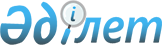 Об утверждении профессиональных стандартов должностей служащих общих для всех отраслей экономической деятельности
					
			Утративший силу
			
			
		
					Приказ Министра труда и социальной защиты населения Республики Казахстан от 31 декабря 2013 года № 691. Зарегистрирован в Министерстве юстиции Республики Казахстан 14 февраля 2014 года № 9152. Утратил силу приказом Министра здравоохранения и социального развития Республики Казахстан от 15 декабря 2015 года № 971      Сноска. Утратил силу приказом Министра здравоохранения и социального развития РК от 15.12.2015 № 971 (вводится в действие с 01.01.2016).      В соответствии с пунктом 3 статьи 138-5 Трудового кодекса Республики Казахстан ПРИКАЗЫВАЮ:



      1. Утвердить:

      1) профессиональный стандарт «Деятельность по связям с общественностью» согласно приложению 1 к настоящему приказу;

      2) профессиональный стандарт «Документационное обеспечение и делопроизводство» согласно приложению 2 к настоящему приказу;

      3) профессиональный стандарт «Организационное обеспечение деятельности руководителей» согласно приложению 3 к настоящему приказу;

      4) профессиональный стандарт «Управление персоналом (по бизнес направлениям: Менеджмент)» согласно приложению 4 к настоящему приказу;

      5) профессиональный стандарт «Подбор кадров и подготовка кадров» согласно приложению 5 к настоящему приказу;

      6) профессиональный стандарт «Научно-исследовательские работы по труду в сфере развития человеческих ресурсов» согласно приложению 6 к настоящему приказу;

      7) профессиональный стандарт «Переводческое дело» согласно приложению 7 к настоящему приказу;

      8) профессиональный стандарт «Социально-психологическая поддержка кадров» согласно приложению 8 к настоящему приказу;

      9) профессиональный стандарт «Деятельность по обеспечению безопасности и охраны труда» согласно приложению 9 к настоящему приказу;

      10) профессиональный стандарт «Деятельность в сфере обеспечения пропускной системы в здании и сохранность» согласно приложению 10 к настоящему приказу;

      11) профессиональный стандарт «Юридическая деятельность» согласно приложению 11 к настоящему приказу;

      12) профессиональный стандарт «Деятельность в области проведения лабораторных исследований на производстве» согласно приложению 12 к настоящему приказу;

      13) профессиональный стандарт «Экономическая деятельность» согласно приложению 13 к настоящему приказу.



      2. Департаменту труда и социального партнерства (Оспанов А.А.) в установленном законодательством порядке обеспечить государственную регистрацию настоящего приказа в Министерстве юстиции Республики Казахстан и его официальное опубликование.



      3. Контроль за исполнением настоящего приказа возложить на вице-министра труда и социальной защиты населения Республики Казахстан Абсаттарова К.Б.



      4. Настоящий приказ вводится в действие по истечении десяти календарных дней со дня его первого официального опубликования.      Министр                                    Т. Дуйсенова

Приложение 1         

к приказу Министра труда и  

социальной защиты населения  

Республики Казахстан     

от 31 декабря 2013 года № 691  

Профессиональный стандарт

«Деятельность по связям с общественностью» 

1. Общие положения

      1. Профессиональный стандарт «Деятельность по связям с общественностью» (далее – ПС) определяет требования к уровню квалификации, компетенции, содержанию, качеству и условиям труда и предназначен для:

      1) выработки единых требований к содержанию профессиональной деятельности, для обновления квалификационных требований, отвечающих современным потребностям рынка труда;

      2) решения широкого круга задач в области управления персоналом (разработки систем мотивации и стимулирования персонала, должностных инструкций, отбора, подбора и аттестации персонала, планирования карьеры);

      3) формирования образовательных программ всех уровней профессионального образования, обучения персонала на предприятиях, а также разработки учебно-методических материалов к этим программам;

      1) проведения оценки профессиональной подготовленности и подтверждения соответствия квалификации специалистов.



      2. На основе ПС разрабатываются квалификационные характеристики, должностные инструкции, типовые учебные программы, типовые учебные планы, корпоративные стандарты организаций.



      3. В настоящем ПС применяются следующие термины и определения:



      1) квалификация – готовность работника к качественному выполнению конкретных функций в рамках определенного вида трудовой деятельности;



      2) квалификационный уровень – совокупность требований к компетенциям работников, дифференцируемых по параметрам сложности, нестандартности трудовых действий, ответственности и самостоятельности;



      3) трудовая функция – составная часть вида трудовой деятельности, представляющая собой интегрированный и относительно автономный набор трудовых действий, определяемых бизнес-процессов и предполагающий наличие необходимых компетенций для их выполнения;



      4) область профессиональной деятельности – совокупность видов трудовой деятельности отрасли, имеющая общую интеграционную основу (аналогичные или близкие назначение, объекты, технологии, в том числе средства труда) и предполагающая схожий набор трудовых функций и компетенций для их выполнения;



      1) ПС – стандарт, определяющий в конкретной области профессиональной деятельности требования к уровню квалификации и компетентности, к содержанию, качеству и условиям труда;



      2) единица ПС – структурный элемент профессионального стандарта, содержащий развернутую характеристику конкретной трудовой функции, которая является целостной, завершенной, относительно автономной и значимой для данного вида трудовой деятельности;



      3) профессия - род трудовой деятельности, который требует владения комплексом специальных теоретических знаний и практических навыков, приобретенных в результате специальной подготовки, опыта работы;



      8) компетенция – способность применять знания, умения и опыт в трудовой деятельности;



      9) национальная рамка квалификаций (далее - НРК) – структурированное описание квалификационных уровней, признаваемых на рынке труда. 

2. Паспорт ПС

      4. Паспорт ПС определяет следующее:

      1) вид экономической деятельности (область профессиональной деятельности):

      Общий классификатор видов экономической деятельности (далее – ГК РК 03-2007) «70.21 Деятельность по взаимоотношениям и связью с общественностью»;

      2) основная цель вида экономической деятельности (области профессиональной деятельности): установление и поддержание взаимопонимания между организацией и ее общественностью;

      3) виды трудовой деятельности (профессии) по квалификационным уровням согласно приложению 1 к настоящему ПС.



      5. Требования ПС относятся к следующим профессиям в данной области:

      менеджер по связям с общественностью;

      начальник отдела по связям с общественностью;

      заместитель директора по связям с общественностью. 

3. Карточки видов трудовой деятельности (профессии) 

Параграф 1 «Менеджер по связям с общественностью»

      6. Карточка вида трудовой деятельности (профессии) содержит:

      1) квалификационный уровень: по НРК – 5;

      2) базовая группа по Государственному классификатору занятий Республики Казахстан (далее – ГК РК 01 – 2005): 2419 «Специалисты по предпринимательской деятельности, не вошедшие в другие группы»;

      3) возможные наименования должности (профессии): менеджер службы по связям с общественностью; пиар-менеджер;

      4) обобщенное описание выполняемой трудовой деятельности:

      разработка и сопровождение благоприятного имиджа организации;

      5) возможные места работы, требования к профессиональному образованию и обучению работника, необходимость сертификатов, подтверждающих квалификацию, требования к практическому опыту работы, особые условия допуска к работе приведены в Главе «Возможные места работы по профессии. Требования к условиям труда, образованию и опыту работы менеджера по связям с общественностью» приложения 2 к настоящему ПС. 

Параграф 2 «Начальник отдела по связям с общественностью»

      7. Карточка вида трудовой деятельности (профессии) содержит:

      1) квалификационный уровень: по НРК – 6;

      2) базовая группа по Государственному классификатору занятий Республики Казахстан (далее – ГК РК 01 – 2005): 1234 «Руководители рекламно-информационных подразделений (служб)»;

      3) возможные наименования должности (профессии): начальник службы по связям с общественностью;

      4) обобщенное описание выполняемой трудовой деятельности:

      управление отношениями между организаций и средствами массовой информаций и поддержание информационного обмена;

      5) возможные места работы, требования к профессиональному образованию и обучению работника, необходимость сертификатов, подтверждающих квалификацию, требования к практическому опыту работы, особые условия допуска к работе приведены в Главе «Возможные места работы по профессии. Требования к условиям труда, образованию и опыту работы начальника отдела по связям с общественностью» приложения 2 к настоящему ПС. 

Параграф 3 «Заместитель директора по связям с общественностью»

      8. Карточка вида трудовой деятельности (профессии) содержит:

      1) квалификационный уровень: по НРК – 7;

      2) базовая группа по Государственному классификатору занятий Республики Казахстан (далее – ГК РК 01 – 2005): 1210 «Руководители организаций»;

      3) возможные наименования должности: начальник службы по связям с общественностью;

      4) обобщенное описание выполняемой трудовой деятельности:

      руководство формированием, реализацией и развитием политики организации в области связей с общественностью;

      5) возможные места работы, требования к профессиональному образованию и обучению работника, необходимость сертификатов, подтверждающих квалификацию, требования к практическому опыту работы, особые условия допуска к работе приведены в Главе «Возможные места работы по профессии. Требования к условиям труда, образованию и опыту работы заместителя директора по связям с общественностью» приложения 2 к настоящему ПС. 

4. Перечень единиц ПС

      9. Перечень единиц ПС приведен в приложение 3 к настоящему ПС и содержит шрифт и наименование единиц ПС. 5. Описание единиц ПС

      10. Описание единиц ПС приведено в приложении 4 к настоящему ПС. 

6. Виды сертификатов, выдаваемых на основе ПС

      11. Организациями в области оценки профессиональной подготовленности и подтверждения соответствия квалификации специалистов выдаются сертификаты на основе настоящего ПС.



      12. Виды сертификатов, выдаваемые на основе настоящего ПС, определяются в соответствии с перечнем единиц ПС, освоение которых необходимо для получения сертификата, предусмотренных в приложении 3 настоящего ПС. 

7. Разработчики, лист согласования, экспертиза и регистрация ПС

      13. Разработчиком ПС является Республиканское государственное казенное предприятие «Республиканский научно-исследовательский институт по охране труда Министерства труда и социальной защиты населения Республики Казахстан».



      14. Лист согласования ПС приведен в приложении 5 к настоящему ПС.

Приложение 1              

к профессиональному стандарту      

«Деятельность по связям с общественностью»

               Виды трудовой деятельности (профессии)

                   по квалификационным уровням

      Примечание: ЕТКС – Единый тарифно-квалификационный справочник работ и профессий рабочих.

Приложение 2              

к профессиональному стандарту      

«Деятельность по связям с общественностью»

1. Возможные места работы по профессии. Требования к условиям

      труда, образованию и опыту работы менеджера по связям с

                        общественностью

2. Возможные места работы по профессии. Требования к условиям

труда, образованию и опыту работы начальника отдела по связям с

                       общественностью

3. Возможные места работы по профессии. Требования к условиям

   труда, образованию и опыту работы заместителя директора по

                   связям с общественностью

Приложение 3              

к профессиональному стандарту      

«Деятельность по связям с общественностью»

                       Перечень единиц ПС           1. Вид трудовой деятельности (профессии)

           «Менеджер по связям с общественностью»

      Примечание: Ф - функция

           2. Вид трудовой деятельности (профессии)

        «Начальник отдела по связям с общественностью»

           3. Вид трудовой деятельности (профессии)

       «Заместитель директора по связям с общественностью»

Приложение 4              

к профессиональному стандарту      

«Деятельность по связям с общественностью»

               Описание единиц ПС (функциональная карта)

             1. Вид трудовой деятельности (профессии)

              «Менеджер по связям с общественностью»

               2. Вид трудовой деятельности (профессии)

           «Начальник отдела по связям с общественностью»

              3. Вид трудовой деятельности (профессии)

         «Заместитель директора по связям с общественностью»

Приложение 5              

к профессиональному стандарту      

«Деятельность по связям с общественностью»

                             Лист согласованияНастоящий ПС зарегистрирован ________________________________________

Внесен в Реестр ПС, рег. № _________________________________________

Письмо (протокол) № ___________                    Дата _____________

Приложение 2         

к приказу Министра труда и  

социальной защиты населения  

Республики Казахстан     

от 31 декабря 2013 года № 691  

Профессиональный стандарт

«Документационное обеспечение и делопроизводство» 

1. Общие положения

      1. Профессиональный стандарт «Документационное обеспечение и делопроизводство» (далее – ПС) определяет требования к уровню квалификации, компетенции, содержанию, качеству и условиям труда и предназначен для:

      1) выработки единых требований к содержанию профессиональной деятельности, для обновления квалификационных требований, отвечающих современным потребностям рынка труда;

      2) решения широкого круга задач в области управления персоналом (разработки систем мотивации и стимулирования персонала, должностных инструкций, отбора, подбора и аттестации персонала, планирования карьеры);

      3) формирования образовательных программ всех уровней профессионального образования, обучения персонала на предприятиях, а также разработки учебно-методических материалов к этим программам;

      4) проведения оценки профессиональной подготовленности и подтверждения соответствия квалификации специалистов.



      2. На основе ПС разрабатываются квалификационные характеристики, должностные инструкции, типовые учебные программы, типовые учебные планы, корпоративные стандарты организаций.



      3. В настоящем ПС применяются следующие термины и определения:



      1) квалификация – готовность работника к качественному выполнению конкретных функций в рамках определенного вида трудовой деятельности;



      2) квалификационный уровень/уровень квалификации – совокупность требований к компетенциям работников, дифференцируемых по параметрам сложности, нестандартности трудовых действий, ответственности и самостоятельности;



      3) трудовая функция – составная часть вида трудовой деятельности, представляющая собой интегрированный и относительно автономный набор трудовых действий, определяемых бизнес-процессов и предполагающий наличие необходимых компетенций для их выполнения;



      4) область профессиональной деятельности – совокупность видов трудовой деятельности отрасли, имеющая общую интеграционную основу (аналогичные или близкие назначение, объекты, технологии, в том числе средства труда) и предполагающая схожий набор трудовых функций и компетенций для их выполнения;



      5) ПС – стандарт, определяющий в конкретной области профессиональной деятельности требования к уровню квалификации и компетентности, к содержанию, качеству и условиям труда;



      6) единица ПС – структурный элемент профессионального стандарта, содержащий развернутую характеристику конкретной трудовой функции, которая является целостной, завершенной, относительно автономной и значимой для данного вида трудовой деятельности;



      7) профессия - род трудовой деятельности, который требует владения комплексом специальных теоретических знаний и практических навыков, приобретенных в результате специальной подготовки, опыта работы;



      8) компетенция – способность применять знания, умения и опыт в трудовой деятельности;



      9) национальная рамка квалификаций (далее - НРК) – структурированное описание квалификационных уровней, признаваемых на рынке труда. 

2. Паспорт ПС

      4. Паспорт ПС определяет следующее:

      1) вид экономической деятельности (область профессиональной деятельности):

      Общий классификатор видов экономической деятельности (далее-ГК РК 03-2007) «82.19 Фотокопировальные работы, подготовка документации и прочие виды специализированного конторского обслуживания»;

      2) основная цель вида экономической деятельности (области профессиональной деятельности): организация, руководство, координация, контроль и реализация работ по документационному обеспечению предприятия.

      3) виды трудовой деятельности (профессии) по квалификационным уровням согласно приложению 1 к настоящему ПС.



      5. Требования ПС относятся к следующим профессиям в данной области:

      машинистка;

      делопроизводитель;

      инспектор по контролю за исполнением поручений;

      заведующий экспедицией;

      документовед;

      заведующий машинописным бюро;

      заведующий копировально-множительным бюро;

      заведующий канцелярией. 

3. Карточки видов трудовой деятельности (профессий) 

Параграф 1 «Машинистка»

      6. Карточка вида трудовой деятельности (профессии) содержит:

      1) квалификационный уровень: по НРК – 4;

      2) базовая группа по Государственному классификатору занятий Республики Казахстан (далее – ГК РК 01 – 2005): 4111 «Стенографистки и машинистки»;

      3) возможные наименования должности (профессии): машинистка;

      4) обобщенное описание выполняемой трудовой деятельности:

      выполнение машинописных работ с рукописных, машинописных и печатных оригиналов на пишущих машинах различных систем или персональном компьютере;

      5) возможные места работы, требования к профессиональному образованию и обучению работника, необходимость сертификатов, подтверждающих квалификацию, требования к практическому опыту работы, особые условия допуска к работе приведены в Главе «Возможные места работы по профессии. Требования к условиям труда, образованию и опыту работы машинистки» приложения 2 к настоящему ПС. 

Параграф 2 «Делопроизводитель»

      7. Карточка вида трудовой деятельности (профессии) содержит:

      1) квалификационный уровень: по НРК – 4;

      2) базовая группа по Государственному классификатору занятий Республики Казахстан (далее – ГК РК 01 – 2005): 4115 «Секретари, офис-менеджеры»;

      3) возможные наименования должности (профессии): делопроизводитель;

      4) обобщенное описание выполняемой трудовой деятельности:

      ведение учета прохождения документальных материалов, осуществление контроля за их исполнением;

      5) возможные места работы, требования к профессиональному образованию и обучению работника, необходимость сертификатов, подтверждающих квалификацию, требования к практическому опыту работы, особые условия допуска к работе приведены в Главе «Возможные места работы по профессии. Требования к условиям труда, образованию и опыту работы делопроизводителя» приложения 2 к настоящему ПС. 

Параграф 3 «Инспектор по контролю за исполнением поручений»

      8. Карточка вида трудовой деятельности (профессии) содержит:

      1) квалификационный уровень: по НРК – 4-5;

      2) базовая группа по Государственному классификатору занятий Республики Казахстан (далее – ГК РК 01 – 2005): 4190 «Административно - управленческий персонал»;

      3) возможные наименования должности (профессии): инспектор по контролю за исполнением поручений;

      4) обобщенное описание выполняемой трудовой деятельности:

      предусматривает осуществление контроля за своевременным исполнением приказов, поручений и распоряжений руководителя, ведение учета прохождения документов;

      5) возможные места работы, требования к профессиональному образованию и обучению работника, необходимость сертификатов, подтверждающих квалификацию, требования к практическому опыту работы, особые условия допуска к работе приведены в Главе «Возможные места работы по профессии. Требования к условиям труда, образованию и опыту работы инспектора по контролю за исполнением поручений» приложения 2 к настоящему ПС. 

Параграф 4 «Заведующий экспедицией»

      9. Карточка вида трудовой деятельности (профессии) содержит:

      1) квалификационный уровень: по НРК – 4-5;

      2) базовая группа по Государственному классификатору занятий Республики Казахстан (далее – ГК РК 01 – 2005): 1239 «Руководители подразделений (служб), не вошедшие в другие группы»;

      3) возможные наименования должности (профессии): заведующий экспедицией;

      4) обобщенное описание выполняемой трудовой деятельности:

      предусматривает обеспечение сохранности документов и корреспонденции, своевременной доставки их адресатам;

      5) возможные места работы, требования к профессиональному образованию и обучению работника, необходимость сертификатов, подтверждающих квалификацию, требования к практическому опыту работы, особые условия допуска к работе приведены в Главе «Возможные места работы по профессии. Требования к условиям труда, образованию и опыту работы заведующего экспедицией» приложения 2 к настоящему ПС. 

Параграф 5 «Документовед»

      10. Карточка вида трудовой деятельности (профессии) содержит:

      1) квалификационный уровень: по НРК – 5;

      2) базовая группа по Государственному классификатору занятий Республики Казахстан (далее – ГК РК 01 – 2005): 2432 «Бибилиотекари, библиографы, документоведы и специалисты родственных профессий»;

      3) возможные наименования должности (профессии): документовед;

      4) обобщенное описание выполняемой трудовой деятельности:

      предусматривает технологические процессы работы с документами и документной информацией на основе использования организационной и вычислительной техники;

      5) возможные места работы, требования к профессиональному образованию и обучению работника, необходимость сертификатов, подтверждающих квалификацию, требования к практическому опыту работы, особые условия допуска к работе приведены в Главе «Возможные места работы по профессии. Требования к условиям труда, образованию и опыту работы документоведа» приложения 2 к настоящему ПС. 

Параграф 6 «Заведующий машинописным бюро»

      11. Карточка вида трудовой деятельности (профессии) содержит:

      1) квалификационный уровень: по НРК – 5;

      2) базовая группа по Государственному классификатору занятий Республики Казахстан (далее – ГК РК 01 – 2005): 1239 «Руководители подразделений (служб), не вошедшие в другие группы»;

      3) возможные наименования должности (профессии): заведующий машинописным бюро;

      4) обобщенное описание выполняемой трудовой деятельности:

      предусматривает осуществление контроля за сроками и качеством выполнения машинописных работ, обеспечение сохранности принимаемых документов и фонограмм;

      5) возможные места работы, требования к профессиональному образованию и обучению работника, необходимость сертификатов, подтверждающих квалификацию, требования к практическому опыту работы, особые условия допуска к работе приведены в Главе «Возможные места работы по профессии. Требования к условиям труда, образованию и опыту работы заведующего машинописным бюро» приложения 2 к настоящему ПС. 

Параграф 7 «Заведующий копировально-множительным бюро»

      12. Карточка вида трудовой деятельности (профессии) содержит:

      1) квалификационный уровень: по НРК – 5;

      2) базовая группа по Государственному классификатору занятий Республики Казахстан (далее – ГК РК 01 – 2005): 1239 «Руководители подразделений (служб), не вошедшие в другие группы»;

      3) возможные наименования должности (профессии): заведующий копировально-множительным бюро;

      4) обобщенное описание выполняемой трудовой деятельности:

      предусматривает осуществление контроля за сроками и качеством выполнения копировальных и множительных работ, а также комплектностью сдаваемого заказчикам материала;

      5) возможные места работы, требования к профессиональному образованию и обучению работника, необходимость сертификатов, подтверждающих квалификацию, требования к практическому опыту работы, особые условия допуска к работе приведены в Главе «Возможные места работы по профессии. Требования к условиям труда, образованию и опыту работы заведующего копировально-множительным бюро» приложения 2 к настоящему ПС. 

Параграф 8 «Заведующий канцелярией»      13. Карточка вида трудовой деятельности (профессии) содержит:

      1) квалификационный уровень: по НРК – 6;

      2) базовая группа по Государственному классификатору занятий Республики Казахстан (далее – ГК РК 01 – 2005): 1239 «Руководители подразделений (служб), не вошедшие в другие группы»;

      3) возможные наименования должности (профессии): заведующий канцелярией;

      4) обобщенное описание выполняемой трудовой деятельности:

      предусматривает организацию работы канцелярии, обеспечение своевременной обработки поступающей и отправляемой корреспонденции, ее доставки по назначению, осуществление контроля за сроками исполнения документов и их правильным оформлением;

      5) возможные места работы, требования к профессиональному образованию и обучению работника, необходимость сертификатов, подтверждающих квалификацию, требования к практическому опыту работы, особые условия допуска к работе приведены в Главе «Возможные места работы по профессии. Требования к условиям труда, образованию и опыту работы заведующего канцелярией» приложения 2 к настоящему ПС. 

4. Перечень единиц ПС

      14. Перечень единиц ПС приведен в приложение 3 к настоящему ПС и содержит шифр и наименование единиц ПС. 

5. Описание единиц ПС

      15. Описание единиц ПС приведено в приложении 4 к настоящему ПС. 

6. Виды сертификатов, выдаваемые на основе ПС

      16. Организациями в области оценки профессиональной подготовленности и подтверждения соответствия квалификации специалистов выдаются сертификаты на основе настоящего ПС.



      17. Виды сертификатов, выдаваемые на основе настоящего ПС, определяются в соответствии с перечнем единиц ПС, освоение которых необходимо для получения сертификата, предусмотренных в приложении 3 настоящего ПС. 

7. Разработчики, лист согласования, экспертиза и регистрация ПС

      18. Разработчиком ПС является Республиканское государственное казенное предприятие «Республиканский научно-исследовательский институт по охране труда Министерства труда и социальной защиты населения Республики Казахстан».



      19. Лист согласования ПС приведен в приложении 5 к настоящему ПС.

Приложение 1          

к профессиональному стандарту  

«Документационное обеспечение  

и делопроизводство»       

               Виды трудовой деятельности (профессии)

                   по квалификационным уровням

      Примечание: ЕТКС – Единый тарифно-квалификационный справочник работ и профессий рабочих.

Приложение 2          

к профессиональному стандарту  

«Документационное обеспечение  

и делопроизводство»       

              1. Возможные места работы по профессии.

       Требования к условиям труда, образованию и опыту работы

                          машинистки

                2. Возможные места работы по профессии.

       Требования к условиям труда, образованию и опыту работы

                           делопроизводителя

               3. Возможные места работы по профессии.

       Требования к условиям труда, образованию и опыту работы

               инспектора по контролю за исполнением поручений

              4. Возможные места работы по профессии.

       Требования к условиям труда, образованию и опыту работы

                       заведующего экспедицией

           5. Возможные места работы по профессии.

      Требования к условиям труда, образованию и опыту работы

                         документоведа

             6. Возможные места работы по профессии.

       Требования к условиям труда, образованию и опыту работы

                   заведующего машинописного бюро

              7. Возможные места работы по профессии.

       Требования к условиям труда, образованию и опыту работы

              заведующего копировально-множительным бюро

                 8. Возможные места работы по профессии.

        Требования к условиям труда, образованию и опыту работы

                        заведующего канцелярией

Приложение 3          

к профессиональному стандарту  

«Документационное обеспечение  

и делопроизводство»       

                         Перечень единиц ПС

           1. Вид трудовой деятельности (профессии)

                        «Машинистка»

      Примечание: Ф – функция

             2. Вид трудовой деятельности (профессии)

                        «Делопроизводитель»

              3. Вид трудовой деятельности (профессии)

         «Инспектор по контролю за исполнением поручений»

             4. Вид трудовой деятельности (профессии)

                    «Заведующий экспедицией»

                5. Вид трудовой деятельности (профессии)

                            «Документовед»

               6. Вид трудовой деятельности (профессии)

                   «Заведующий машинописным бюро»

                7. Вид трудовой деятельности (профессии)

              «Заведующий копировально-множительным бюро»

               8. Вид трудовой деятельности (профессии)

                      «Заведующий канцелярией»

Приложение 4          

к профессиональному стандарту  

«Документационное обеспечение  

и делопроизводство»       

                Описание единиц ПС (функциональная карта)

          1. Вид трудовой деятельности (профессии) «Машинистка»

           2. Вид трудовой деятельности (профессии)

                     «Делопроизводитель»

             3. Вид трудовой деятельности (профессии)

         «Инспектор по контролю за исполнением поручений»

             4. Вид трудовой деятельности (профессии)

                  «Заведующий экспедицией»

               5. Вид трудовой деятельности (профессии)

                             «Документовед»

               6. Вид трудовой деятельности (профессии)

                  «Заведующий машинописным бюро»

              7. Вид трудовой деятельности (профессии)

                     «Заведующй машинописным бюро»

                8. Вид трудовой деятельности (профессии)

                        «Заведующий канцелярией»

Приложение 5          

к профессиональному стандарту  

«Документационное обеспечение  

и делопроизводство»       

                           Лист согласованияНастоящий ПС зарегистрирован ________________________________________

Внесен в Реестр ПС, рег. № __ _______________________________________

Письмо (протокол) № ___________                    Дата _____________

Приложение 3         

к приказу Министра труда и  

социальной защиты населения  

Республики Казахстан     

от 31 декабря 2013 года № 691  

Профессиональный стандарт

«Организационное обеспечение деятельности руководителей» 

1. Общие положения

      1. Профессиональный стандарт «Организационное обеспечение деятельности руководителей» (далее – ПС) определяет требования к уровню квалификации, компетенции, содержанию, качеству и условиям труда и предназначен для:

      1) выработки единых требований к содержанию профессиональной деятельности, для обновления квалификационных требований, отвечающих современным потребностям рынка труда;

      2) решения широкого круга задач в области управления персоналом (разработки систем мотивации и стимулирования персонала, должностных инструкций, отбора, подбора и аттестации персонала, планирования карьеры);

      3) формирования образовательных программ всех уровней профессионального образования, обучения персонала на предприятиях, а также разработки учебно-методических материалов к этим программам;

      4) проведения оценки профессиональной подготовленности и подтверждения соответствия квалификации специалистов.



      2. На основе ПС разрабатываются квалификационные характеристики, должностные инструкции, типовые учебные программы, типовые учебные планы, корпоративные стандарты организаций.



      3. В настоящем ПС применяются следующие термины и определения:



      1) квалификация – готовность работника к качественному выполнению конкретных функций в рамках определенного вида трудовой деятельности;



      2) квалификационный уровень/уровень квалификации – совокупность требований к компетенциям работников, дифференцируемых по параметрам сложности, нестандартности трудовых действий, ответственности и самостоятельности;



      3) трудовая функция – составная часть вида трудовой деятельности, представляющая собой интегрированный и относительно автономный набор трудовых действий, определяемых бизнес-процессов и предполагающий наличие необходимых компетенций для их выполнения;



      4) область профессиональной деятельности – совокупность видов трудовой деятельности отрасли, имеющая общую интеграционную основу (аналогичные или близкие назначение, объекты, технологии, в том числе средства труда) и предполагающая схожий набор трудовых функций и компетенций для их выполнения;



      5) ПС – стандарт, определяющий в конкретной области профессиональной деятельности требования к уровню квалификации и компетентности, к содержанию, качеству и условиям труда;



      6) единица ПС – структурный элемент профессионального стандарта, содержащий развернутую характеристику конкретной трудовой функции, которая является целостной, завершенной, относительно автономной и значимой для данного вида трудовой деятельности;



      7) профессия - род трудовой деятельности, который требует владения комплексом специальных теоретических знаний и практических навыков, приобретенных в результате специальной подготовки, опыта работы;



      8) компетенция – способность применять знания, умения и опыт в трудовой деятельности;



      9) национальная рамка квалификаций (далее - НРК) – структурированное описание квалификационных уровней, признаваемых на рынке труда. 

2. Паспорт ПС

      4. Паспорт ПС определяет следующее:

      1) вид экономической деятельности (область профессиональной деятельности):

      Общий классификатор видов экономической деятельности (ГК РК 03-2007) «82.11 Комплексное административно-управленческое обслуживание»;

      2) основная цель вида экономической деятельности (области профессиональной деятельности): организационно-техническое обеспечение административно-распорядительной и управленческо-административной деятельности руководителя;

      3) виды трудовой деятельности (профессии) по квалификационным уровням согласно приложению 1 к настоящему ПС;



      5. Требования ПС относятся к следующим профессиям в данной области:

      стенографистка;

      секретарь-стенографистка;

      секретарь-машинистка;

      секретарь-руководителя;

      помощник директора (генерального директора, административного директора, президента, председателя правления, управляющего организации и других первых руководителей (референт, советник). 

3. Карточки видов трудовой деятельности (профессий) 

Параграф 1 «Стенографистка»

      6. Карточка вида трудовой деятельности (профессии) содержит:

      1) квалификационный уровень: по НРК – 4;

      2) базовая группа по Государственному классификатору занятий Республики Казахстан (далее – ГК РК 01 – 2005): 4111 «Стенографистки и машинистки»;

      3) возможные наименования должности (профессии): стенографистка;

      4) обобщенное описание выполняемой трудовой деятельности:

      предусматривает выполнение технических функций по обеспечению и обслуживанию работы руководителя предприятия;

      5) возможные места работы, требования к профессиональному образованию и обучению работника, необходимость сертификатов, подтверждающих квалификацию, требования к практическому опыту работы, особые условия допуска к работе приведены в Главе «Возможные места работы по профессии. Требования к условиям труда, образованию и опыту работы стенографистки» приложения 2 к настоящему ПС. 

Параграф 2 «Секретарь-стенографистка»

      7. Карточка вида трудовой деятельности (профессии) содержит:

      1) квалификационный уровень: по НРК – 4;

      2) базовая группа по Государственному классификатору занятий Республики Казахстан (далее – ГК РК 01 – 2005): 4115 «Секретари, офис-менеджеры»;

      3) возможные наименования должности (профессии): секретарь-стенографистка;

      4) обобщенное описание выполняемой трудовой деятельности:

      предусматривает выполнение технических функций по обеспечению и обслуживанию работы руководителя предприятия;

      5) возможные места работы, требования к профессиональному образованию и обучению работника, необходимость сертификатов, подтверждающих квалификацию, требования к практическому опыту работы, особые условия допуска к работе приведены в Главе «Возможные места работы по профессии. Требования к условиям труда, образованию и опыту работы секретарь-стенографистки» приложения 2 к настоящему ПС. 

Параграф 3 «Секретарь-машинистка»

      8. Карточка вида трудовой деятельности (профессии) содержит:

      1) квалификационный уровень: по НРК – 4;

      2) базовая группа по Государственному классификатору занятий Республики Казахстан (далее – ГК РК 01 – 2005): 4115 «Секретари, офис-менеджеры»;

      3) возможные наименования должности (профессии): секретарь-машинистка;

      4) обобщенное описание выполняемой трудовой деятельности:

      предусматривает выполнение технических функций по обеспечению и обслуживанию работы руководителя предприятия;

      5) возможные места работы, требования к профессиональному образованию и обучению работника, необходимость сертификатов, подтверждающих квалификацию, требования к практическому опыту работы, особые условия допуска к работе приведены в Главе «Возможные места работы по профессии. Требования к условиям труда, образованию и опыту работы секретарь-машинистки» приложения 2 к настоящему ПС. 

Параграф 4 «Секретарь руководителя»

      9. Карточка вида трудовой деятельности (профессии) содержит:

      1) квалификационный уровень: по НРК – 4;

      2) базовая группа по Государственному классификатору занятий Республики Казахстан (далее – ГК РК 01 – 2005): 4115 «Секретари, офис-менеджеры»;

      3) возможные наименования должности (профессии): секретарь – референт; ресепшионист;

      4) обобщенное описание выполняемой трудовой деятельности:

      выполнение технических функций по обеспечению и обслуживанию работы руководителя предприятия, организации или подразделений предприятий, организации (руководителей разного уровня работников администрации и т.д.);

      5) возможные места работы, требования к профессиональному образованию и обучению работника, необходимость сертификатов, подтверждающих квалификацию, требования к практическому опыту работы, особые условия допуска к работе приведены в Главе «Возможные места работы по профессии. Требования к условиям труда, образованию и опыту работы секретаря руководителя» приложения 2 к настоящему ПС. 

Параграф 5 «Помощник генерального директора, исполнительного

директора, президента, председателя правления, управляющего

организации и других первых руководителей (референт, советник)»

      10. Карточка вида трудовой деятельности (профессии) содержит:

      1) квалификационный уровень: по НРК – 5.

      2) базовая группа по Государственному классификатору занятий Республики Казахстан (далее – ГК РК 01 – 2005): 1120 «Руководители и старшие должностные лица государственных органов управления и представительств»;

      3) возможные наименования должности (профессии): помощник генерального директора, исполнительного директора, президента, председателя правления, управляющего организации и других первых руководителей (референт, советник);

      4) обобщенное описание выполняемой трудовой деятельности:

      предусматривает элиту административного персонала, личных помощников руководителя выполняющих административные обязанности, «доверенное лицо» руководителя;

      5) возможные места работы, требования к профессиональному образованию и обучению работника, необходимость сертификатов, подтверждающих квалификацию, требования к практическому опыту работы, особые условия допуска к работе приведены в Главе «Возможные места работы по профессии. Требования к условиям труда, образованию и опыту работы помощника генерального директора, исполнительного директора, президента, председателя правления, управляющего организации и других первых руководителей (референт, советник)» приложения 2 к настоящему ПС. 

4. Перечень единиц ПС

      11. Перечень единиц ПС приведен в приложение 3 к настоящему ПС и содержит шифр и наименование единиц ПС. 

5. Описание единиц ПС

      12. Описание единиц ПС приведено в приложении 4 к настоящему ПС. 

6. Виды сертификатов, выдаваемых на основе ПС

      13. Организациями в области оценки профессиональной подготовленности и подтверждения соответствия квалификации специалистов выдаются сертификаты на основе настоящего ПС.



      14. Виды сертификатов, выдаваемые на основе настоящего ПС, определяются в соответствии с перечнем единиц ПС, освоение которых необходимо для получения сертификата, предусмотренных в приложении 3 настоящего ПС. 

7. Разработчики, лист согласования, экспертиза и регистрация ПС

      15. Разработчиком ПС является Республиканское государственное казенное предприятие «Республиканский научно-исследовательский институт по охране труда Министерства труда и социальной защиты населения Республики Казахстан».



      16. Лист согласования ПС приведен в приложении 5 к настоящему ПС.

Приложение 1          

к профессиональному стандарту 

«Организационное обеспечение 

деятельности руководителей» 

              Виды трудовой деятельности (профессии)

                  по квалификационным уровням

      Примечание: ЕТКС – Единый тарифно-квалификационный справочник работ и профессий рабочих.

Приложение 2          

к профессиональному стандарту 

«Организационное обеспечение 

деятельности руководителей» 

                 1. Возможные места работы по профессии.

       Требования к условиям труда, образованию и опыту работы

                            стенографистки

               2. Возможные места работы по профессии.

       Требования к условиям труда, образованию и опыту работы

                     секретарь–стенографистки

                 3. Возможные места работы по профессии.

      Требования к условиям труда, образованию и опыту работы

                         секретарь–машинистки

             4. Возможные места работы по профессии.

        Требования к условиям труда, образованию и опыту работы

                       секретаря руководителя

              5. Возможные места работы по профессии.

       Требования к условиям труда, образованию и опыту работы

                        помощника руководителя

Приложение 3          

к профессиональному стандарту 

«Организационное обеспечение 

деятельности руководителей» 

                         Перечень единиц ПС

           1. Вид трудовой деятельности (профессии)

                       «Стенографистка»

      Примечание: Ф – функция

                 2. Вид трудовой деятельности (профессии)

                      «Секретарь-стенографистка»

               3. Вид трудовой деятельности (профессии)

                       «Секретарь–машинистка»

                4. Вид трудовой деятельности (профессии)

                       «Секретарь-руководителя»

                  5. Вид трудовой деятельности (профессии)

                         «Помощник руководителя»

Приложение 4          

к профессиональному стандарту 

«Организационное обеспечение 

деятельности руководителей» 

                Описание единиц ПС (функциональная карта)

       1. Вид трудовой деятельности (профессии) «Стенографистка»

                2. Вид трудовой деятельности (профессии)

                        «Секретарь-стенографистка»

                3. Вид трудовой деятельности (профессии)

                         «Секретарь–машинистка»

                 4. Вид трудовой деятельности (профессии)

                       «Секретарь-руководителя»

               5. Вид трудовой деятельности (профессии)

                      «Помощник руководителя»

Приложение 5          

к профессиональному стандарту 

«Организационное обеспечение 

деятельности руководителей» 

                          Лист согласованияНастоящий ПС зарегистрирован ________________________________________

Внесен в Реестр ПС, рег. № __ _______________________________________

Письмо (протокол) № ___________                    Дата _____________

Приложение 4         

к приказу Министра труда и  

социальной защиты населения  

Республики Казахстан     

от 31 декабря 2013 года № 691  

Профессиональный стандарт

«Управление персоналом (по бизнес направлениям: Менеджмент)» 

1. Общие положения

      1. Профессиональный стандарт «Управление персоналом (по бизнес направлениям: Менеджмент)» (далее – ПС) определяет требования к уровню квалификации, компетенции, содержанию, качеству и условиям труда и предназначен для:

      1) выработки единых требований к содержанию профессиональной деятельности, для обновления квалификационных требований, отвечающих современным потребностям рынка труда;

      2) решения широкого круга задач в области управления персоналом (разработки систем мотивации и стимулирования персонала, должностных инструкций, отбора, подбора и аттестации персонала, планирования карьеры);

      3) формирования образовательных программ всех уровней профессионального образования, обучения персонала на предприятиях, а также разработки учебно-методических материалов к этим программам;

      4) проведения оценки профессиональной подготовленности и подтверждения соответствия квалификации специалистов.



      2. На основе ПС разрабатываются квалификационные характеристики, должностные инструкции, типовые учебные программы, типовые учебные планы, корпоративные стандарты организаций.



      3. В настоящем ПС применяются следующие термины и определения:



      1) квалификация – готовность работника к качественному выполнению конкретных функций в рамках определенного вида трудовой деятельности;



      2) квалификационный уровень/уровень квалификации – совокупность требований к компетенциям работников, дифференцируемых по параметрам сложности, нестандартности трудовых действий, ответственности и самостоятельности;



      3) трудовая функция – составная часть вида трудовой деятельности, представляющая собой интегрированный и относительно автономный набор трудовых действий, определяемых бизнес-процессов и предполагающий наличие необходимых компетенций для их выполнения;



      4) область ПС деятельности – совокупность видов трудовой деятельности отрасли, имеющая общую интеграционную основу (аналогичные или близкие назначение, объекты, технологии, в том числе средства труда) и предполагающая схожий набор трудовых функций и компетенций для их выполнения;



      5) ПС – стандарт, определяющий в конкретной области профессиональной деятельности требования к уровню квалификации и компетентности, к содержанию, качеству и условиям труда;



      6) единица ПС – структурный элемент профессионального стандарта, содержащий развернутую характеристику конкретной трудовой функции, которая является целостной, завершенной, относительно автономной и значимой для данного вида трудовой деятельности;



      7) профессия – род трудовой деятельности, который требует владения комплексом специальных теоретических знаний и практических навыков, приобретенных в результате специальной подготовки, опыта работы;



      8) компетенция – способность применять знания, умения и опыт в трудовой деятельности;



      9) национальная рамка квалификаций (далее - НРК) – структурированное описание квалификационных уровней, признаваемых на рынке труда. 

2. Паспорт ПС

      4. Паспорт ПС определяет следующее:

      1) вид экономической деятельности (область профессиональной деятельности):

      Общий классификатор видов экономической деятельности (далее-ГК РК 03-2007) «78.30 Деятельность прочих организаций по работе с персоналом»;

      2) основная цель вида экономической деятельности (области профессиональной деятельности): осуществление широкого спектра услуг в отношении управления человеческими ресурсами и персоналом;

      3) виды трудовой деятельности (профессии) по квалификационным уровням согласно приложению 1 к настоящему ПС;

      5. Требования ПС относятся к следующим профессиям в данной области:

      менеджер по подбору персонала (рекрутер);

      менеджер по персоналу (hr-менеджер);

      офис-менеджер;

      заместитель директора по общим вопросам (административный директор);

      заместитель директора (директор, вице президент) по управлению персоналом. 

3. Карточки видов трудовой деятельности (профессии) 

Параграф 1 «Менеджер по подбору персонала (рекрутер)»

      6. Карточка вида трудовой деятельности (профессии) содержит:

      1) квалификационный уровень: по НРК – 5;

      2) базовая группа по Государственному классификатору занятий Республики Казахстан (далее – ГК РК 01 – 2005): 1232 «Руководители (управляющий) в подразделении (службе) управления кадрами и трудовыми отношениями»;

      3) возможные наименования должности (профессии): менеджер по подбору персонала (рекрутер);

      4) обобщенное описание выполняемой трудовой деятельности:

      предусматривает подбор и расстановку персонала;

      5) возможные места работы, требования к профессиональному образованию и обучению работника, необходимость сертификатов, подтверждающих квалификацию, требования к практическому опыту работы, особые условия допуска к работе приведены в Главе «Возможные места работы по профессии. Требования к условиям труда, образованию и опыту работы менеджера по подбору персонала (рекрутер)» приложения 2 к настоящему ПС. 

Параграф 2 «Менеджер по персоналу (hr-менеджер)»

      7. Карточка вида трудовой деятельности (профессии) содержит:

      1) квалификационный уровень: по НРК – 5;

      2) базовая группа по Государственному классификатору занятий Республики Казахстан (далее – ГК РК 01 – 2005): 1232 «Руководители (управляющий) в подразделении (службе) управления кадрами и трудовыми отношениями»;

      3) возможные наименования должности (профессии): менеджер по персоналу (hr-менеджер);

      4) обобщенное описание выполняемой трудовой деятельности:

      предусматривает комплектацию штата, организацию карьерного роста, повышение квалификации и обучение персонала;

      5) возможные места работы, требования к профессиональному образованию и обучению работника, необходимость сертификатов, подтверждающих квалификацию, требования к практическому опыту работы, особые условия допуска к работе приведены в Главе «Возможные места работы по профессии. Требования к условиям труда, образованию и опыту работы менеджера по персоналу (hr-менеджер)» приложения 2 к настоящему ПС. 

Параграф 3 «Офис-менеджер»

      8. Карточка вида трудовой деятельности (профессии) содержит:

      1) квалификационный уровень: по НРК – 5;

      2) базовая группа по Государственному классификатору занятий Республики Казахстан (далее – ГК РК 01 – 2005): 4115 «Секретари, офис-менеджеры»;

      3) возможные наименования должностей: офис-менеджер;

      4) обобщенное описание выполняемой трудовой деятельности:

      предусматривает обеспечение и подготовку по организации работы офиса, осуществляя руководство организацией рабочих мест персонала офиса;

      5) возможные места работы, требования к профессиональному образованию и обучению работника, необходимость сертификатов, подтверждающих квалификацию, требования к практическому опыту работы, особые условия допуска к работе приведены в Главе «Возможные места работы по профессии. Требования к условиям труда, образованию и опыту работы офис-менеджера» приложения 2 к настоящему ПС. 

Параграф 4 «Заместитель директора по общим вопросам

(административный директор)»

      9. Карточка вида трудовой деятельности (профессии) содержит:

      1) квалификационный уровень: по НРК – 7;

      2) базовая группа по Государственному классификатору занятий Республики Казахстан (далее – ГК РК 01 – 2005): 1235 «Руководители подразделений (служб) материально-технического снабжения»;

      3) возможные наименования должностей: управляющий директор, административный директор, ведущий, главный инженер;

      4) обобщенное описание выполняемой трудовой деятельности:

      предусматривает организацию деятельности производства;

      5) возможные места работы, требования к профессиональному образованию и обучению работника, необходимость сертификатов, подтверждающих квалификацию, требования к практическому опыту работы, особые условия допуска к работе приведены в Главе «Возможные места работы по профессии. Требования к условиям труда, образованию и опыту работы заместителя директора по общим вопросам (административный директор)» приложения 2 к настоящему ПС. 

Параграф 5 «Заместитель директора (директор, вице президент)

по управлению персоналом)»

      10. Карточка вида трудовой деятельности (профессии) содержит:

      1) квалификационный уровень: по НРК – 7;

      2) базовая группа по Государственному классификатору занятий Республики Казахстан (далее – ГК РК 01 – 2005): 1232 «Руководители подразделений (служб) управления кадрами и трудовыми отношениями»;

      3) возможные наименования должностей: заместитель директора (директор, вице президент) по управлению персоналом);

      4) обобщенное описание выполняемой трудовой деятельности:

      предусматривает организацию деятельности производства;

      5) возможные места работы, требования к профессиональному образованию и обучению работника, необходимость сертификатов, подтверждающих квалификацию, требования к практическому опыту работы, особые условия допуска к работе приведены в Главе «Возможные места работы по профессии. Требования к условиям труда, образованию и опыту работы заместителя директора (директора, вице президента) по управлению персоналом» приложения 2 к настоящему ПС. 

4. Перечень единиц ПС

      11. Перечень единиц ПС приведен в таблицах приложение 3 к настоящему ПС и содержит шифр и наименование единиц ПС. 

5. Описание единиц ПС

      12. Описание единиц ПС приведено в приложении 4 к настоящему ПС. 

6. Виды сертификатов, выдаваемые на основе ПС

      13. Организациями в области оценки профессиональной подготовленности и подтверждения соответствия квалификации специалистов выдаются сертификаты на основе настоящего ПС.



      14. Виды сертификатов, выдаваемые на основе настоящего ПС, определяются в соответствии с перечнем единиц ПС, освоение которых необходимо для получения сертификата, предусмотренных в приложении 3 настоящего ПС. 

7. Разработчики, лист согласования, экспертиза и регистрация ПС

      15. Разработчиком ПС является Республиканское государственное казенное предприятие «Республиканский научно-исследовательский институт по охране труда Министерства труда и социальной защиты населения Республики Казахстан».



      16. Лист согласования ПС приведен в приложении 5 к настоящему ПС.

Приложение 1              

к профессиональному стандарту    

«Управление персоналом        

(по бизнес направлениям: Менеджмент)»

              Виды трудовой деятельности (профессии)

                   по квалификационным уровням

      Примечание: ЕТКС – Единый тарифно-квалификационный справочник работ и профессий рабочих.

Приложение 2              

к профессиональному стандарту    

«Управление персоналом        

(по бизнес направлениям: Менеджмент)»

                 1. Возможные места работы по профессии.

            Требования к условиям труда, образованию и опыту

            работы менеджера по подбору персонала (рекрутер)

                 2. Возможные места работы по профессии.

             Требования к условиям труда, образованию и опыту

                 работы менеджера по персоналу(hr-менеджер)

               3. Возможные места работы по профессии.

      Требования к условиям труда, образованию и опыту работы

                           офис-менеджера

             4. Возможные места работы по профессии.

     Требования к условиям труда, образованию и опыту работы

               заместителя директора по общим вопросам

                    (административный директор)

5. Возможные места работы по профессии. Требования к условиям

     труда, образованию и опыту работы заместителя директора

        (директор, вице президент) по управлению персоналом

Приложение 3              

к профессиональному стандарту    

«Управление персоналом        

(по бизнес направлениям: Менеджмент)»

                         Перечень единиц ПС

                1. Вид трудовой деятельности (профессии)

               «Менеджер по подбору персонала (рекрутер)»

      Примечание: Ф – функция

                2. Вид трудовой деятельности (профессии)

                  «Менеджер по персоналу (hr-менеджер)»

             3. Вид трудовой деятельности (профессии)

                         «Офис-менеджер»

           4. Вид трудовой деятельности (профессии)

           «Заместитель директора по общим вопросам

                  (административный директор)»

              5. Вид трудовой деятельности (профессии)

          «Заместитель директора (директор, вице президент)

                        по управлению персоналом»

Приложение 4              

к профессиональному стандарту    

«Управление персоналом        

(по бизнес направлениям: Менеджмент)»

                Описание единиц ПС (функциональная карта)

                 1. Вид трудовой деятельности (профессии)

                 «Менеджер по подбору персонала (рекрутер)»                 2. Вид трудовой деятельности (профессии)

                   «Менеджер по персоналу (hr-менеджер)»

                3. Вид трудовой деятельности (профессии)

                           «Офис-менеджер»

               4. Вид трудовой деятельности (профессии)

               «Заместитель директора по общим вопросам

                     (административный директор)»

               5. Вид трудовой деятельности (профессии)

          «Заместитель директора (директор, вице президент)

                     по управлению персоналом»

Приложение 5              

к профессиональному стандарту    

«Управление персоналом        

(по бизнес направлениям: Менеджмент)»

                              Лист согласованияНастоящий ПС зарегистрирован ________________________________________

_____________________________________________________________________

Внесен в Реестр ПС рег. № ___________________________________________

Письмо (протокол) № ___________             Дата ____________________

Приложение 5         

к приказу Министра труда и  

социальной защиты населения  

Республики Казахстан     

от 31 декабря 2013 года № 691  

Профессиональный стандарт

«Подбор кадров и подготовка кадров» 

1. Общие положения

      1. Профессиональный стандарт «Подбор кадров и подготовка кадров» (далее – ПС) определяет требования к уровню квалификации, компетенции, содержанию, качеству и условиям труда и предназначен для:

      1) выработки единых требований к содержанию профессиональной деятельности, для обновления квалификационных требований, отвечающих современным потребностям рынка труда;

      2) решения широкого круга задач в области управления персоналом (разработки систем мотивации и стимулирования персонала, должностных инструкций, отбора, подбора и аттестации персонала, планирования карьеры);

      3) формирования образовательных программ всех уровней профессионального образования, обучения персонала на предприятиях, а также разработки учебно-методических материалов к этим программам;

      4) проведения оценки профессиональной подготовленности и подтверждения соответствия квалификации специалистов.



      2. На основе ПС разрабатываются квалификационные характеристики, должностные инструкции, типовые учебные программы, типовые учебные планы, корпоративные стандарты организаций.



      3. В настоящем ПС применяются следующие термины и определения:



      1) квалификация – готовность работника к качественному выполнению конкретных функций в рамках определенного вида трудовой деятельности;



      2) квалификационный уровень/уровень квалификации – совокупность требований к компетенциям работников, дифференцируемых по параметрам сложности, нестандартности трудовых действий, ответственности и самостоятельности;



      3) трудовая функция – составная часть вида трудовой деятельности, представляющая собой интегрированный и относительно автономный набор трудовых действий, определяемых бизнес-процессов и предполагающий наличие необходимых компетенций для их выполнения;



      4) область профессиональной деятельности – совокупность видов трудовой деятельности отрасли, имеющая общую интеграционную основу (аналогичные или близкие назначение, объекты, технологии, в том числе средства труда) и предполагающая схожий набор трудовых функций и компетенций для их выполнения;



      5) ПС – стандарт, определяющий в конкретной области профессиональной деятельности требования к уровню квалификации и компетентности, к содержанию, качеству и условиям труда;



      6) единица ПС – структурный элемент профессионального стандарта, содержащий развернутую характеристику конкретной трудовой функции, которая является целостной, завершенной, относительно автономной и значимой для данного вида трудовой деятельности;/



      7) профессия - род трудовой деятельности, который требует владения комплексом специальных теоретических знаний и практических навыков, приобретенных в результате специальной подготовки, опыта работы;



      8) компетенция – способность применять знания, умения и опыт в трудовой деятельности;



      9) национальная рамка квалификаций – структурированное описание квалификационных уровней, признаваемых на рынке труда. 

2. Паспорт ПС

      4. Паспорт ПС определяет следующее:

      1) вид экономической деятельности (область профессиональной деятельности):

      Общий классификатор видов экономической деятельности (ГК РК 03-2007) «78.30 Деятельность прочих организаций по работе с персоналом»;

      2) основная цель вида экономической деятельности (области профессиональной деятельности): кадровое делопроизводство, подбор и найм персонала и развитие и обучение персонала;

      3) виды трудовой деятельности (профессии) по квалификационным уровням согласно приложению 1 к настоящему ПС;



      5. Требования ПС относятся к следующим профессиям в данной области:

      табельщик;

      инспектор по кадрам;

      специалист по кадрам;

      инженер по подготовке кадров (по профадаптации);

      начальник отдела подготовки кадров;

      начальник отдела кадров. 

1. Карточки видов трудовой деятельности (профессий) 

Параграф 1 «Табельщик»

      6. Карточка вида трудовой деятельности (профессии) содержит:

      1) квалификационный уровень: по НРК – 4;

      2) базовая группа по Государственному классификатору занятий Республики Казахстан (далее – ГК РК 01 – 2005): 4121 «Служащие, занятые бухгалтерскими операциями и учетом»;

      3) возможные наименования должности (профессии): табельщик;

      4) обобщенное описание выполняемой трудовой деятельности:

      предусматривает ведение учета рабочего времени и передачу их для начисления заработной платы;

      5) возможные места работы, требования к профессиональному образованию и обучению работника, необходимость сертификатов, подтверждающих квалификацию, требования к практическому опыту работы, особые условия допуска к работе приведены в Главе «Возможные места работы по профессии. Требования к условиям труда, образованию и опыту работы табельщика» приложения 2 к настоящему ПС. 

Параграф 2 «Инспектор по кадрам»

      7. Карточка вида трудовой деятельности (профессии) содержит:

      1) квалификационный уровень: по НРК – 4-5;

      2) базовая группа по Государственному классификатору занятий Республики Казахстан (далее – ГК РК 01 – 2005): 3423 «Специалисты кадровых служб и организаций трудоустройства»;

      3) возможные наименования должности (профессии): инспектор по кадрам;

      4) обобщенное описание выполняемой трудовой деятельности:

      предусматривает осуществление подбора персонала на вакантные места, заключение трудовых договоров с работниками от лица организаций;

      5) возможные места работы, требования к профессиональному образованию и обучению работника, необходимость сертификатов, подтверждающих квалификацию, требования к практическому опыту работы, особые условия допуска к работе приведены в Главе «Возможные места работы по профессии. Требования к условиям труда, образованию и опыту работы инспектора по кадрам» приложения 2 к настоящему ПС. 

Параграф 3 «Специалист по кадрам»

      8. Карточка вида трудовой деятельности (профессии) содержит:

      1) квалификационный уровень: по НРК – 5;

      2) базовая группа по Государственному классификатору занятий Республики Казахстан (далее – ГК РК 01 – 2005): 2412 «Специалисты по кадрам и профориентации»;

      3) возможные наименования должности (профессии): менеджер по кадрам;

      4) обобщенное описание выполняемой трудовой деятельности:

      предусматривает выполнение работ по комплектованию организации кадрами требуемых профессий, специальностей и квалификации;

      5) возможные места работы, требования к профессиональному образованию и обучению работника, необходимость сертификатов, подтверждающих квалификацию, требования к практическому опыту работы, особые условия допуска к работе приведены в Главе «Возможные места работы по профессии. Требования к условиям труда, образованию и опыту работы специалиста по кадрам» приложения 2 к настоящему ПС. 

Параграф 4 «Инженер по подготовке кадров (по профадаптации)»

      9. Карточка вида трудовой деятельности (профессии) содержит:

      1) квалификационный уровень: по НРК – 5.

      2) базовая группа по Государственному классификатору занятий Республики Казахстан (далее – ГК РК 01 – 2005): 2412 «Специалисты по кадрам и профориентации»;

      3) возможные наименования должности (профессии): инженер по подготовке кадров;

      4) обобщенное описание выполняемой трудовой деятельности:

      предусматривает организация профессионального обучения рабочих и повышение квалификации руководящих работников и специалистов;

      5) возможные места работы, требования к профессиональному образованию и обучению работника, необходимость сертификатов, подтверждающих квалификацию, требования к практическому опыту работы, особые условия допуска к работе приведены в Главе «Возможные места работы по профессии. Требования к условиям труда, образованию и опыту работы инженера по подготовке кадров (по профадаптации)» приложения 2 к настоящему ПС. 

Параграф 5 «Начальник отдела подготовки кадров»

      10. Карточка вида трудовой деятельности (профессии) содержит:

      1) квалификационный уровень: по НРК – 6;

      2) базовая группа по Государственному классификатору занятий Республики Казахстан (далее – ГК РК 01 – 2005): 1232 «Руководители подразделений (служб) управления кадрами и трудовыми отношениями»;

      3) возможные наименования должности (профессии): менеджер (управляющий) (в подразделениях (службах) управления кадрами и трудовыми отношениями); начальник отдела (управления кадрами и трудовыми отношениями); заведующий отделом (по управлению кадрами и трудовыми отношениями);

      4) обобщенное описание выполняемой трудовой деятельности:

      обеспечение повышения квалификации кадров, их профессионального продвижения;

      5) возможные места работы, требования к профессиональному образованию и обучению работника, необходимость сертификатов, подтверждающих квалификацию, требования к практическому опыту работы, особые условия допуска к работе приведены в Главе «Возможные места работы по профессии. Требования к условиям труда, образованию и опыту работы начальника отдела подготовки кадров» приложения 2 к настоящему ПС. 

Параграф 6 «Начальник отдела кадров»

      11. Карточка вида трудовой деятельности (профессии) содержит:

      1) квалификационный уровень: по НРК – 6;

      2) базовая группа по Государственному классификатору занятий Республики Казахстан (далее – ГК РК 01 – 2005): 1232 «Руководители подразделений (служб) управления кадрами и трудовыми отношениями»;

      3) возможные наименования должности (профессии): начальник отдела (управления кадрами и трудовыми отношениями); заведующий отделом (по управлению кадрами и трудовыми отношениями);

      4) обобщенное описание выполняемой трудовой деятельности:

      предусматривает осуществление контроля за соблюдением в организации трудового законодательства и определение задач и целей в области управления кадрами и трудовыми отношениями;

      5) возможные места работы, требования к профессиональному образованию и обучению работника, необходимость сертификатов, подтверждающих квалификацию, требования к практическому опыту работы, особые условия допуска к работе приведены в Главе «Возможные места работы по профессии. Требования к условиям труда, образованию и опыту работы начальника отдела кадров» приложения 2 к настоящему ПС. 

4. Перечень единиц ПС      12. Перечень единиц ПС приведен в таблицах приложение 3 к настоящему ПС и содержит шифр и наименование единиц ПС. 

5. Описание единиц ПС

      13. Описание единиц ПС приведено в приложении 4 к настоящему ПС. 

6. Виды сертификатов, выдаваемых на основе ПС

      14. Организациями в области оценки профессиональной подготовленности и подтверждения соответствия квалификации специалистов выдаются сертификаты на основе настоящего ПС.



      15. Виды сертификатов, выдаваемые на основе настоящего ПС, определяются в соответствии с перечнем единиц ПС, освоение которых необходимо для получения сертификата, предусмотренных в приложении 3 настоящего ПС. 

7. Разработчики, лист согласования, экспертиза и регистрация ПС

      16. Разработчиком ПС является Республиканское государственное казенное предприятие «Республиканский научно-исследовательский институт по охране труда Министерства труда и социальной защиты населения Республики Казахстан».



      17. Лист согласования ПС приведен в приложении 5 к настоящему ПС. 

Приложение 1            

к профессиональному стандарту  

«Подбор кадров и подготовка кадров»

                 Виды трудовой деятельности (профессии)

                        по квалификационным уровням

      Примечание: ЕТКС – Единый тарифно-квалификационный справочник работ и профессий рабочих.

Приложение 2            

к профессиональному стандарту  

«Подбор кадров и подготовка кадров»

                1. Возможные места работы по профессии.

        Требования к условиям труда, образованию и опыту работы

                              табельщика

                2. Возможные места работы по профессии.

         Требования к условиям труда, образованию и опыту работы

                           инспектора по кадрам

               3. Возможные места работы по профессии.

             Требования к условиям труда, образованию и

                  опыту работы специалиста по кадрам

              4. Возможные места работы по профессии.

             Требования к условиям труда, образованию и

 опыту работы инженера по подготовке кадров (по профадаптации)

                5. Возможные места работы по профессии.

               Требования к условиям труда, образованию и

             опыту работы начальника отдела подготовки персонала

              6. Возможные места работы по профессии.

            Требования к условиям труда, образованию и

               опыту работы начальника отдела кадров

Приложение 3            

к профессиональному стандарту  

«Подбор кадров и подготовка кадров»

                        Перечень единиц ПС         1. Вид трудовой деятельности (профессии) «Табельщик»      Примичание: Ф – функция

2. Вид трудовой деятельности (профессии) «Инспектор по кадрам»

3. Вид трудовой деятельности (профессии) «Специалист по кадрам»

                 4. Вид трудовой деятельности (профессии)

          «Инженер по подготовке кадров (по профадаптации)»

                 5. Вид трудовой деятельности (профессии)

                  «Начальник отдела подготовки персонала»

                 6. Вид трудовой деятельности (профессии)

                       «Начальник отдела кадров»

Приложение 4            

к профессиональному стандарту  

«Подбор кадров и подготовка кадров»

            Описание единиц ПС (функциональная карта)

        1. Вид трудовой деятельности (профессии) «Табельщик»

2. Вид трудовой деятельности (профессии) «Инспектор по кадрам»

          3. Вид трудовой деятельности (профессии)

                   «Специалист по кадрам»  

              4. Вид трудовой деятельности (профессии)

            «Инженер по подготовке кадров (по профадаптации)»

             5. Вид трудовой деятельности (профессии)

              «Начальник отдела подготовки персонала»

             6. Вид трудовой деятельности (профессии)

                   «Начальник отдела кадров»

Приложение 5            

к профессиональному стандарту  

«Подбор кадров и подготовка кадров»

                              Лист согласованияНастоящий ПС зарегистрирован ________________________________________

Внесен в Реестр ПС, рег. №__ ________________________________________

Письмо (протокол) № ___________                     Дата_____________

Приложение 6         

к приказу Министра труда и  

социальной защиты населения  

Республики Казахстан     

от 31 декабря 2013 года № 691  

Профессиональный стандарт

«Научно-исследовательские работы по труду в сфере развития

человеческих ресурсов» 

1. Общие положения

      1. Профессиональный стандарт «Научно-исследовательские работы по труду в сфере развития человеческих ресурсов» (далее – ПС) определяет требования к уровню квалификации, компетенции, содержанию, качеству и условиям труда и предназначен для:

      1) выработки единых требований к содержанию профессиональной деятельности, для обновления квалификационных требований, отвечающих современным потребностям рынка труда;

      2) решения широкого круга задач в области управления персоналом (разработки систем мотивации и стимулирования персонала, должностных инструкций, отбора, подбора и аттестации персонала, планирования карьеры);

      3) формирования образовательных программ всех уровней профессионального образования, обучения персонала на предприятиях, а также разработки учебно-методических материалов к этим программам;

      4) проведения оценки профессиональной подготовленности и подтверждения соответствия квалификации специалистов.



      2. На основе ПС разрабатываются квалификационные характеристики, должностные инструкции, типовые учебные программы, типовые учебные планы, корпоративные стандарты организаций.



      3. В настоящем ПС применяются следующие термины и определения:



      1) квалификация – готовность работника к качественному выполнению конкретных функций в рамках определенного вида трудовой деятельности;



      2) квалификационный уровень/уровень квалификации – совокупность требований к компетенциям работников, дифференцируемых по параметрам сложности, нестандартности трудовых действий, ответственности и самостоятельности;



      3) трудовая функция – составная часть вида трудовой деятельности, представляющая собой интегрированный и относительно автономный набор трудовых действий, определяемых бизнес-процессов и предполагающий наличие необходимых компетенций для их выполнения;



      4) область профессиональной деятельности – совокупность видов трудовой деятельности отрасли, имеющая общую интеграционную основу (аналогичные или близкие назначение, объекты, технологии, в том числе средства труда) и предполагающая схожий набор трудовых функций и компетенций для их выполнения;



      5) ПС – стандарт, определяющий в конкретной области профессиональной деятельности требования к уровню квалификации и компетентности, к содержанию, качеству и условиям труда;



      6) единица ПС – структурный элемент профессионального стандарта, содержащий развернутую характеристику конкретной трудовой функции, которая является целостной, завершенной, относительно автономной и значимой для данного вида трудовой деятельности;



      7) профессия - род трудовой деятельности, который требует владения комплексом специальных теоретических знаний и практических навыков, приобретенных в результате специальной подготовки, опыта работы;



      8) компетенция – способность применять знания, умения и опыт в трудовой деятельности;



      9) национальная рамка квалификаций (далее - НРК) – структурированное описание квалификационных уровней, признаваемых на рынке труда. 

3. Паспорт ПС

      4. Паспорт ПС определяет следующее:

      1) вид экономической деятельности (область профессиональной деятельности):

      Общий классификатор видов экономической деятельности (ГК РК 03-2007) «72.20 Исследования и экспериментальные разработки в области общественных и гуманитарных наук»;

      2) основная цель вида экономической деятельности (области профессиональной деятельности): проведение научно-исследовательских работ по труду в сфере развития человеческих ресурсов;

      3) виды трудовой деятельности (профессии) по квалификационным уровням согласно приложению 1 к настоящему ПС;

      5. Требования профессионального стандарта относятся к следующим профессиям в данной области:

      руководитель научного структурного подразделения в сфере трудовых отношений (начальник лаборатории (бюро) по организации труда и управления производством, начальник лаборатории (бюро) социологии труда, начальник нормативно-исследовательской лаборатории по труду). 

4. Карточка вида трудовой деятельности (профессии) 

Параграф 1 «Руководитель научного структурного подразделения в

сфере трудовых отношений»

      6. Карточка вида трудовой деятельности (профессии) содержит:

      1) квалификационный уровень: по НРК – 6;

      2) базовая группа по Государственному классификатору занятий Республики Казахстан (далее – ГК РК 01 – 2005): 1237 «Руководители подразделений (служб) научно-технического развития»;

      3) возможные наименования должности (профессии): начальник лаборатории (бюро) по организации труда и управления производством; начальник лаборатории (бюро) социологии труда; начальник нормативно-исследовательской лаборатории по труду;

      4) обобщенное описание выполняемой трудовой деятельности:

      предусматривает научно-исследовательские работы по организации, социологии, нормированию труда;

      5) возможные места работы, требования к профессиональному образованию и обучению работника, необходимость сертификатов, подтверждающих квалификацию, требования к практическому опыту работы, особые условия допуска к работе приведены в Главе «Возможные места работы по профессии. Требования к условиям труда, образованию и опыту работы руководителя научного структурного подразделения в сфере трудовых отношений» приложения 2 к настоящему ПС. 

4. Перечень единиц ПС

      7. Перечень единиц ПС приведен в приложение 3 к настоящему ПС и содержит шифр и наименование единиц ПС. 

5. Описание единиц ПС

      8. Описание единиц ПС приведено в приложении 4 к настоящему ПС. 

6. Виды сертификатов, выдаваемых на основе ПС

      9. Организациями в области оценки профессиональной подготовленности и подтверждения соответствия квалификации специалистов выдаются сертификаты на основе настоящего ПС.



      10. Виды сертификатов, выдаваемые на основе настоящего ПС, определяются в соответствии с перечнем единиц ПС, освоение которых необходимо для получения сертификата, предусмотренных в приложении 3 настоящего ПС. 

7. Разработчики, лист согласования, экспертиза и регистрация ПС

      11. Разработчиком ПС является Республиканское государственное казенное предприятие «Республиканский научно-исследовательский институт по охране труда Министерства труда и социальной защиты населения Республики Казахстан».



      12. Лист согласования ПС приведен в приложении 5 к настоящему ПС.

Приложение 1               

к профессиональному стандарту       

«Научно-исследовательские работы по труду

в сфере развития человеческих ресурсов»

                 Виды трудовой деятельности (профессии)

                       по квалификационным уровням

      Примечание: ЕТКС – Единый тарифно-квалификационный справочник работ и профессий рабочих.

Приложение 2               

к профессиональному стандарту       

«Научно-исследовательские работы по труду

в сфере развития человеческих ресурсов»

                1. Возможные места работы по профессии.

               Требования к условиям труда, образованию и

            опыту работы руководителя научного структурного

                подразделения в сфере трудовых отношений

Приложение 3               

к профессиональному стандарту       

«Научно-исследовательские работы по труду

в сфере развития человеческих ресурсов»

                          Перечень единиц ПС

                1. Вид трудовой деятельности (профессии)

                   «Руководитель научного структурного

                подразделения в сфере трудовых отношений»      Примечание: Ф - функция

Приложение 4               

к профессиональному стандарту       

«Научно-исследовательские работы по труду

в сфере развития человеческих ресурсов»

              Описание единиц ПС (функциональная карта)

                   1. Вид трудовой деятельности (профессии)

                     «Руководитель научного структурного

                   подразделения в сфере трудовых отношений»

Приложение 5               

к профессиональному стандарту       

«Научно-исследовательские работы по труду

в сфере развития человеческих ресурсов»

                                 Лист согласованияНастоящий ПС зарегистрирован ________________________________________

Внесен в Реестр ПС, рег. №__ ________________________________________

Письмо (протокол) № ___________ Дата_________________________________

Приложение 7         

к приказу Министра труда и  

социальной защиты населения  

Республики Казахстан     

от 31 декабря 2013 года № 691  

Профессиональный стандарт

«Переводческое дело» 

1. Общие положения

      1. Профессиональный стандарт «Переводческое дело» (далее – ПС) определяет требования к уровню квалификации, компетенции, содержанию, качеству и условиям труда и предназначен для:

      1) выработки единых требований к содержанию профессиональной деятельности, для обновления квалификационных требований, отвечающих современным потребностям рынка труда;

      2) решения широкого круга задач в области управления персоналом (разработки систем мотивации и стимулирования персонала, должностных инструкций, отбора, подбора и аттестации персонала, планирования карьеры);

      3) формирования образовательных программ всех уровней профессионального образования, обучения персонала на предприятиях, а также разработки учебно-методических материалов к этим программам;

      4) проведения оценки профессиональной подготовленности и подтверждения соответствия квалификации специалистов.



      2. На основе ПС разрабатываются квалификационные характеристики, должностные инструкции, типовые учебные программы, типовые учебные планы, корпоративные стандарты организаций.



      3. В настоящем ПС применяются следующие термины и определения:



      1) квалификация – готовность работника к качественному выполнению конкретных функций в рамках определенного вида трудовой деятельности;



      2) квалификационный уровень – совокупность требований к компетенциям работников, дифференцируемых по параметрам сложности, нестандартности трудовых действий, ответственности и самостоятельности;



      3) трудовая функция – составная часть вида трудовой деятельности, представляющая собой интегрированный и относительно автономный набор трудовых действий, определяемых бизнес-процессов и предполагающий наличие необходимых компетенций для их выполнения;



      4) область профессиональной деятельности – совокупность видов трудовой деятельности отрасли, имеющая общую интеграционную основу (аналогичные или близкие назначение, объекты, технологии, в том числе средства труда) и предполагающая схожий набор трудовых функций и компетенций для их выполнения;



      5) ПС – стандарт, определяющий в конкретной области профессиональной деятельности требования к уровню квалификации и компетентности, к содержанию, качеству и условиям труда;



      6) единица ПС – структурный элемент профессионального стандарта, содержащий развернутую характеристику конкретной трудовой функции, которая является целостной, завершенной, относительно автономной и значимой для данного вида трудовой деятельности;



      7) профессия - род трудовой деятельности, который требует владения комплексом специальных теоретических знаний и практических навыков, приобретенных в результате специальной подготовки, опыта работы;



      8) компетенция – способность применять знания, умения и опыт в трудовой деятельности;



      9) национальная рамка квалификаций (далее - НРК) – структурированное описание квалификационных уровней, признаваемых на рынке труда. 

2. Паспорт ПС

      4. Паспорт ПС определяет следующее:

      1) вид экономической деятельности (область профессиональной деятельности):

      Общий классификатор видов экономической деятельности (далее-ГК РК 03-2007) «74.30 переводческое (устное и письменное) дело»;

      2) основная цель вида экономической деятельности (области профессиональной деятельности): обеспечение устного и письменного перевода текста, дактилологического и синхронного перевода речи;

      3) виды трудовой деятельности (профессии) по квалификационным уровням согласно приложению 1 к настоящему ПС;

      5. Требования профессионального стандарта относятся к следующим профессиям в данной области:

      переводчик;

      переводчик-дактилолог;

      переводчик синхронный. 

3. Карточки видов трудовой деятельности (профессии) 

Параграф 1 « Переводчик»

      6. Карточка вида трудовой деятельности (профессии) содержит:

      1) квалификационный уровень: по НРК – 4-5;

      2) базовая группа по Государственному классификатору занятий Республики Казахстан (далее – ГК РК 01 – 2005): 2444 – «Филологи и переводчики»;

      3) возможные наименования должности (профессии): переводчик-дактилолог;

      4) обобщенное описание выполняемой трудовой деятельности:

      перевод устного и письменного текста;

      5) возможные места работы, требования к профессиональному образованию и обучению работника, необходимость сертификатов, подтверждающих квалификацию, требования к практическому опыту работы, особые условия допуска к работе приведены в Главе «Возможные места работы по профессии. Требования к условиям труда, образованию и опыту работы переводчика» приложения 2 к настоящему ПС. 

Параграф 2 «Переводчик-дактилолог»

      7. Карточка вида трудовой деятельности (профессии) содержит:

      1) квалификационный уровень: по НРК – 5;

      2) базовая группа по Государственному классификатору занятий Республики Казахстан (далее – ГК РК 01 – 2005): 2444 – «Филологи и переводчики»;

      3) возможные наименования должности (профессии): переводчик-дактилолог;

      4) обобщенное описание выполняемой трудовой деятельности:

      посреднический сурдоперевод между слышащими и неслышащими гражданами и обратный перевод жеста глухонемых; 

      5) возможные места работы, требования к профессиональному образованию и обучению работника, необходимость сертификатов, подтверждающих квалификацию, требования к практическому опыту работы, особые условия допуска к работе приведены в Главе «Возможные места работы по профессии. Требования к условиям труда, образованию и опыту работы переводчик-дактилолога» приложения 2 к настоящему ПС. 

Параграф 3 «Переводчик синхронный»

      8. Карточка вида трудовой деятельности (профессии) содержит:

      1) квалификационный уровень: по НРК – 5;

      2) базовая группа по Государственному классификатору занятий Республики Казахстан (далее – ГК РК 01 – 2005): 2444 – «Филологи и переводчики»;

      3) возможные наименования должности (профессии): переводчик синхронный;

      4) обобщенное описание выполняемой трудовой деятельности:

      синхронный (с применением специального оборудования или на основе беспроводной передачи речи) и последовательный перевод;

      5) возможные места работы, требования к профессиональному образованию и обучению работника, необходимость сертификатов, подтверждающих квалификацию, требования к практическому опыту работы, особые условия допуска к работе приведены в Главе «Возможные места работы по профессии. Требования к условиям труда, образованию и опыту работы переводчик-синхронного» приложения 2 к настоящему ПС. 

4. Перечень единиц ПС

      9. Перечень единиц ПС приведен в таблицах приложение 3 к настоящему ПС и содержит шрифт и наименование единиц ПС. 

5. Описание единиц ПС

      10. Описание единиц ПС приведено в приложении 4 к настоящему ПС. 

6. Виды сертификатов, выдаваемых на основе ПС

      11. Организациями в области оценки профессиональной подготовленности и подтверждения соответствия квалификации специалистов выдаются сертификаты на основе настоящего ПС.



      12. Виды сертификатов, выдаваемые на основе настоящего ПС, определяются в соответствии с перечнем единиц ПС, освоение которых необходимо для получения сертификата, предусмотренных в приложении 3 настоящего ПС.

7. Разработчики, лист согласования, экспертиза и регистрации ПС

      13. Разработчиком ПС является Республиканское государственное коммунальное предприятие «Республиканский научно-исследовательский институт по охране труда Министерства труда и социальной защиты населения Республики Казахстан».



      14. Лист согласования ПС приведен в приложении 5 к настоящему ПС.

Приложение 1        

к профессиональному стандарту

«Переводческое дело»    

                  Виды трудовой деятельности (профессии)

                         по квалификационным уровням

      Примечание: ЕТКС – Единый тарифно-квалификационный справочник работ и профессий рабочих.

Приложение 2        

к профессиональному стандарту

«Переводческое дело»    

              1. Возможные места работы по профессии.

      Требования к условиям труда, образованию и опыту работы

                           переводчика

           2. Возможные места работы по профессии.

     Требования к условиям труда, образованию и опыту работы

                        переводчик-дактилолога

                3. Возможные места работы по профессии.

                Требования к условиям труда, образованию и

                    опыту работы переводчик синхронного

Приложение 3        

к профессиональному стандарту

«Переводческое дело»   

                        Перечень единиц ПС

         1. Вид трудовой деятельности (профессии) «Переводчик»

      Примечание: Ф - функция

             2. Вид трудовой деятельности (профессии)

                       «Переводчик-дактилолог»

                3. Вид трудовой деятельности (профессии)

                        «Переводчик синхронный»

Приложение 4        

к профессиональному стандарту

«Переводческое дело»   

              Описание единиц ПС (функциональная карта)

         1. Вид трудовой деятельности (профессии) «Переводчик»

               2. Вид трудовой деятельности (профессии)

                         «Переводчик-дактилолог»

              3. Вид трудовой деятельности (профессии)

                      «Переводчик – синхронный»

Приложение 5        

к профессиональному стандарту

«Переводческое дело»    

                          Лист согласованияНастоящий ПС зарегистрирован ________________________________________

_____________________________________________________________________

Внесен в Реестр ПС рег. № ___________________________________________

Письмо (протокол) № ___________             Дата ____________________

Приложение 8         

к приказу Министра труда и  

социальной защиты населения  

Республики Казахстан     

от 31 декабря 2013 года № 691  

Профессиональный стандарт

«Социально-психологическая поддержка кадров» 

1. Общие положения

      1. Профессиональный стандарт «Социально-психологическая поддержка кадров» (далее – ПС) определяет требования к уровню квалификации, компетенции, содержанию, качеству и условиям труда и предназначен для:

      1) выработки единых требований к содержанию профессиональной деятельности, для обновления квалификационных требований, отвечающих современным потребностям рынка труда;

      2) решения широкого круга задач в области управления персоналом (разработки систем мотивации и стимулирования персонала, должностных инструкций, отбора, подбора и аттестации персонала, планирования карьеры);

      3) формирования образовательных программ всех уровней профессионального образования, обучения персонала на предприятиях, а также разработки учебно-методических материалов к этим программам;

      4) проведения оценки профессиональной подготовленности и подтверждения соответствия квалификации специалистов.



      2. На основе ПС разрабатываются квалификационные характеристики, должностные инструкции, типовые учебные программы, типовые учебные планы, корпоративные стандарты организаций.



      3. В настоящем ПС применяются следующие термины и определения:



      1) квалификация – готовность работника к качественному выполнению конкретных функций в рамках определенного вида трудовой деятельности;



      2) квалификационный уровень – совокупность требований к компетенциям работников, дифференцируемых по параметрам сложности, нестандартности трудовых действий, ответственности и самостоятельности;



      3) трудовая функция – составная часть вида трудовой деятельности, представляющая собой интегрированный и относительно автономный набор трудовых действий, определяемых бизнес-процессов и предполагающий наличие необходимых компетенций для их выполнения;



      4) область профессиональной деятельности – совокупность видов трудовой деятельности отрасли, имеющая общую интеграционную основу (аналогичные или близкие назначение, объекты, технологии, в том числе средства труда) и предполагающая схожий набор трудовых функций и компетенций для их выполнения;



      5) ПС – стандарт, определяющий в конкретной области профессиональной деятельности требования к уровню квалификации и компетентности, к содержанию, качеству и условиям труда;



      6) единица ПС – структурный элемент профессионального стандарта, содержащий развернутую характеристику конкретной трудовой функции, которая является целостной, завершенной, относительно автономной и значимой для данного вида трудовой деятельности;



      7) профессия - род трудовой деятельности, который требует владения комплексом специальных теоретических знаний и практических навыков, приобретенных в результате специальной подготовки, опыта работы;



      8) компетенция – способность применять знания, умения и опыт в трудовой деятельности;



      9) национальная рамка квалификаций (далее - НРК) – структурированное описание квалификационных уровней, признаваемых на рынке труда. 

2. Паспорт ПС

      4. Паспорт ПС определяет следующее:

      1) вид экономической деятельности (область профессиональной деятельности):

      Общий классификатор видов экономической деятельности (далее-ГК РК 03-2007) «86.90 прочая деятельность по охране здоровья»;

      2) основная цель вида экономической деятельности (области профессиональной деятельности): социально-психологическая поддержка кадров;

      3) виды трудовой деятельности (профессии) по квалификационным уровням согласно приложению 1 к настоящему ПС;



      5. Требования ПС относятся к следующим профессиям в данной области:

      инструктор – дактилолог (инструктор слухового кабинета);

      методист по физической культуре;

      физиолог;

      социолог;

      профконсультант;

      психолог; 

3. Карточка вида трудовой деятельности (профессии) 

Параграф 1 «Инструктор-дактилолог

(инструктор слухового кабинета)»

      6. Карточка вида трудовой деятельности (профессии) содержит:

      1) квалификационный уровень: по НРК – 5;

      2) базовая группа по Государственному классификатору занятий Республики Казахстан (далее – ГК РК 01 – 2005): 2340 – «Преподаватели в системе специального образования»;

      3) возможные наименования должности (профессии):

      переводчик-дактилолог (сурдопереводчик);

      4) обобщенное описание выполняемой трудовой деятельности:

      организует использование на предприятии в качестве рабочих и служащих лиц с потерей слуха (глухих, глухонемых и тугоухих), их рациональную расстановку с учетом профессии, специальности и квалификации, медицинского заключения, рекомендаций медико-социальной экспертизы;

      5) возможные места работы, требования к профессиональному образованию и обучению работника, необходимость сертификатов, подтверждающих квалификацию, требования к практическому опыту работы, особые условия допуска к работе приведены в Главе «Возможные места работы по профессии. Требования к условиям труда, образованию и опыту работы инструктор-дактилолога (инструктор слухового кабинета)» приложения 2 к настоящему ПС. 

Параграф 2 «Методист по физической культуре»

      7. Карточка вида трудовой деятельности (профессии) содержит:

      1) квалификационный уровень: по НРК – 5;

      2) базовая группа по Государственному классификатору занятий Республики Казахстан (далее – ГК РК 01 – 2005): 2359 – «Специалисты по обучению, не вошедшие в другие группы»;

      3) возможные наименования должности (профессии): методист по физической культуре;

      4) обобщенное описание выполняемой трудовой деятельности:

      обеспечивает проведение в организации массовой физкультурно-оздоровительной и спортивной работы в целях укрепления здоровья работающих, повышения производительности труда, продления их активного долголетия;

      5) возможные места работы, требования к профессиональному образованию и обучению работника, необходимость сертификатов, подтверждающих квалификацию, требования к практическому опыту работы, особые условия допуска к работе приведены в Главе «Возможные места работы по профессии. Требования к условиям труда, образованию и опыту работы методиста по физической культуре» приложения 2 к настоящему ПС. 

Параграф 3 «Физиолог»

      8. Карточка вида трудовой деятельности (профессии) содержит:

      1) квалификационный уровень: по НРК – 5;

      2) базовая группа по Государственному классификатору занятий Республики Казахстан (далее – ГК РК 01 – 2005): 2211 – «Биологи, ботаники, зоологи и специалисты родственных профессий»;

      3) возможные наименования должности (профессии): физиолог;

      4) обобщенное описание выполняемой трудовой деятельности:

      изучает особенности трудовой деятельности работников организации в целях обеспечения оптимальных физиологических условий труда и повышения его эффективности;

      5) возможные места работы, требования к профессиональному образованию и обучению работника, необходимость сертификатов, подтверждающих квалификацию, требования к практическому опыту работы, особые условия допуска к работе приведены в Главе «Возможные места работы по профессии. Требования к условиям труда, образованию и опыту работы физиолога» приложения 2 к настоящему ПС. 

Параграф 4 «Социолог»

      9. Карточка вида трудовой деятельности (профессии) содержит:

      1) квалификационный уровень: по НРК – 5;

      2) базовая группа по Государственному классификатору занятий Республики Казахстан (далее – ГК РК 01 – 2005): 2442- «Социологи и специалисты родственных профессий»;

      3) возможные наименования должности (профессии): социолог;

      4) обобщенное описание выполняемой трудовой деятельности:

      проводит социологические исследования с целью разработки и внедрения мероприятий, направленных на создание в организации наиболее благоприятных социально-психологических условий, способствующих повышению степени удовлетворения материальных и духовных потребностей работников и производительности их труда;

      5) возможные места работы, требования к профессиональному образованию и обучению работника, необходимость сертификатов, подтверждающих квалификацию, требования к практическому опыту работы, особые условия допуска к работе приведены в Главе «Возможные места работы по профессии. Требования к условиям труда, образованию и опыту работы социолога» приложения 2 к настоящему ПС. 

Параграф 5 «Профконсультант»

      10. Карточка вида трудовой деятельности (профессии) содержит:

      1) квалификационный уровень: по НРК – 5;

      2) базовая группа по Государственному классификатору занятий Республики Казахстан (далее – ГК РК 01 – 2005): 2412 – «Специалисты по кадрам и профориентации»;

      3) возможные наименования должности (профессии): профконсультант;

      4) обобщенное описание выполняемой трудовой деятельности:

      осуществляет деятельность по профессиональной ориентации и психологической поддержке населения;

      5) возможные места работы, требования к профессиональному образованию и обучению работника, необходимость сертификатов, подтверждающих квалификацию, требования к практическому опыту работы, особые условия допуска к работе приведены в Главе «Возможные места работы по профессии. Требования к условиям труда, образованию и опыту работы профконсультанта» приложения 2 к настоящему ПС. 

Параграф 6 «Психолог»

      11. Карточка вида трудовой деятельности (профессии) содержит:

      1) квалификационный уровень: по НРК – 5;

      2) базовая группа по Государственному классификатору занятий Республики Казахстан (далее – ГК РК 01 – 2005): 2445 - «Психологи»;

      3) возможные наименования должности (профессии): специалист по психологии;

      4) обобщенное описание выполняемой трудовой деятельности:

      изучает влияние психологических, экономических и организационных факторов производства на трудовую деятельность работников организации в целях разработки мероприятий по улучшению их условий труда и повышения эффективности работы;

      5) возможные места работы, требования к профессиональному образованию и обучению работника, необходимость сертификатов, подтверждающих квалификацию, требования к практическому опыту работы, особые условия допуска к работе приведены в Главе «Возможные места работы по профессии. Требования к условиям труда, образованию и опыту работы психолога» приложения 2 к настоящему ПС. 

4. Перечень единиц ПС

      12. Перечень единиц ПС приведен в приложение 3 к настоящему ПС и содержит шрифт м наименование единиц ПС. 

5. Описание единиц ПС

      13. Описание единиц ПС приведено в приложении 4 к настоящему ПС. 

6. Виды сертификатов, выдаваемых на основе ПС

      14. Организациями в области оценки профессиональной подготовленности и подтверждения соответствия квалификации специалистов выдаются сертификаты на основе настоящего ПС.



      15. Виды сертификатов, выдаваемые на основе настоящего ПС, определяются в соответствии с перечнем единиц ПС, освоение которых необходимо для получения сертификата, предусмотренных в приложении 3 настоящего ПС. 

7. Разработчики, лист согласования, экспертиза и регистрации ПС

      16. Разработчиком ПС является Республиканское государственное коммунальное предприятие «Республиканский научно-исследовательский институт по охране труда Министерства труда и социальной защиты населения Республики Казахстан».



      17. Лист согласования ПС приведен в приложении 5 к настоящему ПС.

Приложение 1        

к профессиональному стандарту

«Социально-психологическая

поддержка кадров»    

                 Виды трудовой деятельности (профессии)

                        по квалификационным уровням

      Примечание: ЕТКС – Единый тарифно-квалификационный справочник работ и профессий рабочих.

Приложение 2        

к профессиональному стандарту

«Социально-психологическая

поддержка кадров»    

1. Возможные места работы по профессии. Требования к условиям

    труда, образованию и опыту работы инструктор - дактилолога

                     (инструктора слухового кабинета)

2. Возможные места работы по профессии. Требования к условиям

    труда, образованию и опыту работы методиста по физической

                            культуре

3. Возможные места работы по профессии. Требования к условиям

              труда, образованию и опыту работы физиолога

4. Возможные места работы по профессии. Требования к условиям

             труда, образованию и опыту работы социолога

5. Возможные места работы по профессии. Требования к условиям

          труда, образованию и опыту работы профконсультанта

6. Возможные места работы по профессии. Требования к условиям

             труда, образованию и опыту работы психолога

Приложение 3        

к профессиональному стандарту

«Социально-психологическая

поддержка кадров»    

                         Перечень единиц ПС

          1. Вид трудовой деятельности (профессии) «Инструктор

               –дактилолог (инструктор слухового кабинета)»

      Примечание: Ф - функция

       2. Вид трудовой деятельности (профессии) «Методист по

                        физической культуре»

           3. Вид трудовой деятельности (профессии) «Физиолог»

         4. Вид трудовой деятельности (профессии) «Социолог

      5. Вид трудовой деятельности (профессии) «Профконсультант»

         6. Вид трудовой деятельности (профессии) «Психолог»

Приложение 4        

к профессиональному стандарту

«Социально-психологическая

поддержка кадров»    

            Описание единиц ПС (функциональная карта)

        1. Вид трудовой деятельности (профессии) «Инструктор

             –дактилолог (инструктор слухового кабинета)»

          2. Вид трудовой деятельности (профессии) «Методист по

                        физической культуре»

           3. Вид трудовой деятельности (профессии) «Физиолог»

         4. Вид трудовой деятельности (профессии) «Социолог»

     5. Вид трудовой деятельности (профессии) «Профконсультант»

         6. Вид трудовой деятельности (профессии) «Психолог»

Приложение 5        

к профессиональному стандарту

«Социально-психологическая

поддержка кадров»    

                          Лист согласованияНастоящий ПС зарегистрирован ________________________________________

_____________________________________________________________________

Внесен в Реестр ПС рег. № ___________________________________________

Письмо (протокол) № ___________             Дата ____________________

Приложение 9         

к приказу Министра труда и  

социальной защиты населения  

Республики Казахстан     

от 31 декабря 2013 года № 691  

Профессиональный стандарт

«Деятельность по обеспечению безопасности и охраны труда» 

1. Общие положения

      1. Профессиональный стандарт «Деятельность по обеспечению безопасности и охраны труда» (далее – ПС) определяет требования к уровню квалификации, компетенции, содержанию, качеству и условиям труда и предназначен для:

      1) выработки единых требований к содержанию профессиональной деятельности, для обновления квалификационных требований, отвечающих современным потребностям рынка труда;

      2) решения широкого круга задач в области управления персоналом (разработки систем мотивации и стимулирования персонала, должностных инструкций, отбора, подбора и аттестации персонала, планирования карьеры);

      3) формирования образовательных программ всех уровней профессионального образования, обучения персонала на предприятиях, а также разработки учебно-методических материалов к этим программам;

      4) проведения оценки профессиональной подготовленности и подтверждения соответствия квалификации специалистов.



      2. На основе ПС разрабатываются квалификационные характеристики, должностные инструкции, типовые учебные программы, типовые учебные планы, корпоративные стандарты организаций.



      3. В настоящем ПС применяются следующие термины и определения:



      1) квалификация – готовность работника к качественному выполнению конкретных функций в рамках определенного вида трудовой деятельности;



      2) квалификационный уровень – совокупность требований к компетенциям работников, дифференцируемых по параметрам сложности, нестандартности трудовых действий, ответственности и самостоятельности;



      3) трудовая функция – составная часть вида трудовой деятельности, представляющая собой интегрированный и относительно автономный набор трудовых действий, определяемых бизнес-процессов и предполагающий наличие необходимых компетенций для их выполнения;



      4) область профессиональной деятельности – совокупность видов трудовой деятельности отрасли, имеющая общую интеграционную основу (аналогичные или близкие назначение, объекты, технологии, в том числе средства труда) и предполагающая схожий набор трудовых функций и компетенций для их выполнения;



      5) ПС – стандарт, определяющий в конкретной области профессиональной деятельности требования к уровню квалификации и компетентности, к содержанию, качеству и условиям труда;



      6) единица ПС – структурный элемент профессионального стандарта, содержащий развернутую характеристику конкретной трудовой функции, которая является целостной, завершенной, относительно автономной и значимой для данного вида трудовой деятельности;



      7) профессия – род трудовой деятельности, который требует владения комплексом специальных теоретических знаний и практических навыков, приобретенных в результате специальной подготовки, опыта работы;



      8) компетенция – способность применять знания, умения и опыт в трудовой деятельности;



      9) национальная рамка квалификаций (далее - НРК) – структурированное описание квалификационных уровней, признаваемых на рынке труда. 

2. Паспорт ПС

      4. Паспорт ПС определяет следующее:

      1) вид экономической деятельности (область профессиональной деятельности):

      Общий классификатор видов экономической деятельности (далее-ГК РК 03-2007) 81.10 «Комплексное обслуживание объектов»;

      2) основная цель вида экономической деятельности (области профессиональной деятельности): обеспечение безопасности и охраны труда, предупреждение производственного травматизма и профессиональных заболеваний;

      3) виды трудовой деятельности (профессии) по квалификационным уровням согласно приложению 1 к настоящему ПС;

      5. Требования ПС относятся к следующим профессиям в данной области:

      специалист службы безопасности;

      инженер по безопасности и охране труда;

      начальник отдела охраны труда;

      начальник службы безопасности;

      главный технический руководитель по безопасности и охране труда. 

3. Карточки видов трудовой деятельности (профессии) 

Параграф 1 «Cпециалист cлужбы безопасности»

      6. Карточка вида трудовой деятельности (профессии) содержит:

      1) квалификационный уровень: по НРК – 5;

      2) базовая группа по Государственному классификатору занятий Республики Казахстан (далее – ГК РК 01 – 2005): 5163 – «Другие работники служб, осуществляющих защиту граждан и собственности, не учтенные в предыдущих группах»;

      3) возможные наименования должности (профессии): специалист службы безопасности;

      4) обобщенное описание выполняемой трудовой деятельности:

      обеспечение охраны и безопасности организации или отдельного его объекта;

      5) возможные места работы, требования к профессиональному образованию и обучению работника, необходимость сертификатов, подтверждающих квалификацию, требования к практическому опыту работы, особые условия допуска к работе приведены в Главе «Возможные места работы по профессии. Требования к условиям труда, образованию и опыту работы специалиста службы безопасности» приложения 2 к настоящему ПС. 

Параграф 2 «Инженер по безопасности и охране труда»

      7. Карточка вида трудовой деятельности (профессии) содержит:

      1) квалификационный уровень: по НРК – 5;

      2) базовая группа по Государственному классификатору занятий Республики Казахстан (далее – ГК РК 01 – 2005): 2149 – «Архитекторы, инженеры и специалисты родственных профессий, не вошедшие в другие группы»;

      3) возможные наименования должности (профессии): инженер по безопасности и охране труда;

      4) обобщенное описание выполняемой трудовой деятельности:

      обеспечение безопасных условий труда, разработку рекомендаций по рационализации рабочих мест;

      5) возможные места работы, требования к профессиональному образованию и обучению работника, необходимость сертификатов, подтверждающих квалификацию, требования к практическому опыту работы, особые условия допуска к работе приведены в Главе «Возможные места работы по профессии. Требования к условиям труда, образованию и опыту работы инженера по безопасности и охране труда» приложения 2 к настоящему ПС. 

Параграф 3 «Начальник отдела охраны труда»

      8. Карточка вида трудовой деятельности (профессии) содержит:

      1) квалификационный уровень: по НРК – 6;

      2) базовая группа по Государственному классификатору занятий Республики Казахстан (далее – ГК РК 01 – 2005): 1222 – «Руководители специализированных (производственно-эксплуатационных) подразделений (служб) в промышленности»;

      3) возможные наименования должности (профессии): начальник службы по безопасности и охране труда;

      4) обобщенное описание выполняемой трудовой деятельности:

      организацию и контроль соблюдения правил и норм охраны труда и техники безопасности работниками;

      5) возможные места работы, требования к профессиональному образованию и обучению работника, необходимость сертификатов, подтверждающих квалификацию, требования к практическому опыту работы, особые условия допуска к работе приведены в Главе «Возможные места работы по профессии. Требования к условиям труда, образованию и опыту работы начальника отдела охраны труда» приложения 2 к настоящему ПС. 

Параграф 4 «Начальник службы безопасности»

      9. Карточка вида трудовой деятельности (профессии) содержит:

      1) квалификационный уровень: по НРК – 6;

      2) базовая группа по Государственному классификатору занятий Республики Казахстан (далее – ГК РК 01 – 2005): 1229 – «Руководители специализированных (производственно-эксплуатационных) подразделений (служб), не вошедшие в другие группы»;

      3) возможные наименования должности: начальник службы безопасности;

      4) обобщенное описание выполняемой трудовой деятельности:

      осуществление комплексной охраны объекта, руководство службой охраны организации;

      5) возможные места работы, требования к профессиональному образованию и обучению работника, необходимость сертификатов, подтверждающих квалификацию, требования к практическому опыту работы, особые условия допуска к работе приведены в Главе «Возможные места работы по профессии. Требования к условиям труда, образованию и опыту работы начальника службы безопасности» приложения 2 к настоящему ПС. 

Параграф 5 «Главный технический руководитель по безопасности и

охране труда»

      10. Карточка вида трудовой деятельности (профессии) содержит:

      1) квалификационный уровень: по НРК – 7;

      2) базовая группа по Государственному классификатору занятий Республики Казахстан (далее – ГК РК 01 – 2005) 1222 – «Руководители специализированных (производственно-эксплуатационных) подразделений (служб) в промышленности»;

      3) возможные наименования должностей: главный технический руководитель по безопасности и охране труда;

      4) обобщенное описание выполняемой трудовой деятельности:

      координирование работы по безопасности и охраны труда в структурных подразделениях организации и осуществление внутреннего контроля по безопасности и охране труда;

      5) возможные места работы, требования к профессиональному образованию и обучению работника, необходимость сертификатов, подтверждающих квалификацию, требования к практическому опыту работы, особые условия допуска к работе приведены в Главе «Возможные места работы по профессии. Требования к условиям труда, образованию и опыту работы главного технического руководителя по безопасности и охране труда» приложения 2 к настоящему ПС. 

4. Перечень единиц ПС

      11. Перечень единиц ПС приведен в приложение 3 к настоящему ПС и содержит шрифт и наименование единиц ПС. 

5. Описание единиц ПС

      12. Описание единиц ПС приведено в приложении 4 к настоящему ПС. 

6. Виды сертификатов, выдаваемых на основе ПС

      13. Организациями в области оценки профессиональной подготовленности и подтверждения соответствия квалификации специалистов выдаются сертификаты на основе настоящего ПС.



      14. Виды сертификатов, выдаваемые на основе настоящего ПС, определяются в соответствии с перечнем единиц ПС, освоение которых необходимо для получения сертификата, предусмотренных в приложении 3 настоящего ПС. 

7. Разработчики, лист согласования, экспертиза и регистрации ПС

      15. Разработчиком ПС является Республиканское государственное коммунальное предприятие «Республиканский научно-исследовательский институт по охране труда Министерства труда и социальной защиты населения Республики Казахстан».



      16. Лист согласования ПС приведен в приложении 5 к настоящему ПС

Приложение 1         

к профессиональному стандарту

«Деятельность по обеспечению

безопасности и охраны труда»

                 Виды трудовой деятельности (профессии)

                      по квалификационным уровням

      Примечание: ЕТКС – Единый тарифно-квалификационный справочник работ и профессий рабочих.

Приложение 2         

к профессиональному стандарту

«Деятельность по обеспечению

безопасности и охраны труда»

1. Возможные места работы по профессии. Требования к условиям

       труда, образованию и опыту работы cпециалиста службы

                           безопасности

2. Возможные места работы по профессии. Требования к условиям

   труда, образованию и опыту работы инженера по безопасности и

                           охране труда

3. Возможные места работы по профессии. Требования к условиям

   труда, образованию и опыту работы начальника отдела охраны

                              труда

4. Возможные места работы по профессии. Требования к условиям

       труда, образованию и опыту работы начальника службы

                             безопасности

5. Возможные места работы по профессии. Требования к условиям

      труда, образованию и опыту работы главного технического

              руководителя по безопасности и охране труда

Приложение 3         

к профессиональному стандарту

«Деятельность по обеспечению

безопасности и охраны труда»

                         Перечень единиц ПС

        1. Вид трудовой деятельности (профессии) «Специалист

                        службы безопасности»      Примечание: Ф-функция

           2. Вид трудовой деятельности (профессии) «Инженер по

                      безопасности и охране труда»

      3. Вид трудовой деятельности (профессии) «Начальник отдела

                             охраны труда»

     4. Вид трудовой деятельности (профессии) «Начальник службы

                             безопасности»

        5. Вид трудовой деятельности (профессии) «Главный

       технический руководитель по безопасности и охране труда»

Приложение 4         

к профессиональному стандарту

«Деятельность по обеспечению

безопасности и охраны труда»

             Описание единиц ПС (функциональная карта)

          1. Вид трудовой деятельности (профессии) «Специалист

                          службы безопасности»

       2. Вид трудовой деятельности (профессии) «Инженер по

                  безопасности и охране труда»

                3. Вид трудовой деятельности (профессии)

                      «Начальник отдела охраны труда»

              4. Вид трудовой деятельности (профессии)

                 «Начальник службы безопасности»

5. Вид трудовой деятельности (профессии) «Главный технический

            руководитель по безопасности и охране труда»

Приложение 5         

к профессиональному стандарту

«Деятельность по обеспечению

безопасности и охраны труда»

                          Лист согласованияНастоящий ПС зарегистрирован ________________________________________

_____________________________________________________________________

Внесен в Реестр ПС рег. № ___________________________________________

Письмо (протокол) № ___________             Дата ____________________

Приложение 10         

к приказу Министра труда и  

социальной защиты населения  

Республики Казахстан     

от 31 декабря 2013 года № 691  

Профессиональный стандарт

«Деятельность в сфере обеспечения пропускной системы

в здании и сохранность» 

1. Общие положения

      1. Профессиональный стандарт «Деятельность в сфере обеспечения пропускной системы в здании и сохранность» (далее – ПС) определяет требования к уровню квалификации, компетенции, содержанию, качеству и условиям труда и предназначен для:

      1) выработки единых требований к содержанию профессиональной деятельности, для обновления квалификационных требований, отвечающих современным потребностям рынка труда;

      2) решения широкого круга задач в области управления персоналом (разработки систем мотивации и стимулирования персонала, должностных инструкций, отбора, подбора и аттестации персонала, планирования карьеры);

      3) формирования образовательных программ всех уровней профессионального образования, обучения персонала на предприятиях, а также разработки учебно-методических материалов к этим программам;

      4) проведения оценки профессиональной подготовленности и подтверждения соответствия квалификации специалистов.



      2. На основе ПС разрабатываются квалификационные характеристики, должностные инструкции, типовые учебные программы, типовые учебные планы, корпоративные стандарты организаций.



      3. В настоящем ПС применяются следующие термины и определения:



      1) квалификация – готовность работника к качественному выполнению конкретных функций в рамках определенного вида трудовой деятельности;



      2) квалификационный уровень – совокупность требований к компетенциям работников, дифференцируемых по параметрам сложности, нестандартности трудовых действий, ответственности и самостоятельности;



      3) трудовая функция – составная часть вида трудовой деятельности, представляющая собой интегрированный и относительно автономный набор трудовых действий, определяемых бизнес-процессов и предполагающий наличие необходимых компетенций для их выполнения;



      4) область профессиональной деятельности – совокупность видов трудовой деятельности отрасли, имеющая общую интеграционную основу (аналогичные или близкие назначение, объекты, технологии, в том числе средства труда) и предполагающая схожий набор трудовых функций и компетенций для их выполнения;



      5) ПС – стандарт, определяющий в конкретной области профессиональной деятельности требования к уровню квалификации и компетентности, к содержанию, качеству и условиям труда;



      6) единица ПС – структурный элемент ПС, содержащий развернутую характеристику конкретной трудовой функции, которая является целостной, завершенной, относительно автономной и значимой для данного вида трудовой деятельности;



      7) профессия – род трудовой деятельности, который требует владения комплексом специальных теоретических знаний и практических навыков, приобретенных в результате специальной подготовки, опыта работы;



      8) компетенция – способность применять знания, умения и опыт в трудовой деятельности;



      9) национальная рамка квалификаций (далее - НРК) – структурированное описание квалификационных уровней, признаваемых на рынке труда. 

2. Паспорт ПС

      4. Паспорт ПС определяет следующее:

      1) вид экономической деятельности (область профессиональной деятельности):

      Общий классификатор видов экономической деятельности (далее-ГК РК 03-2007) 81.10 «Комплексное обслуживание объектов»;

      2) основная цель вида экономической деятельности (области профессиональной деятельности): обеспечение безопасности (как нестратегического объекта), внедрения пропускной системы в здания и сохранности имущества;

      3) виды трудовой деятельности (профессии) по квалификационным уровням согласно приложению 1 к настоящему ПС;



      5. Требования ПС относятся к следующим профессиям в данной области:

      дежурный бюро пропусков;

      дежурный администратор;

      комендант;

      заведующий камерой хранения;

      заведующий бюро пропусков. 

3. Карточки видов трудовой деятельности (профессии) 

Параграф 1 «Дежурный бюро пропусков»

      6. Карточка вида трудовой деятельности (профессии) содержит:

      1) квалификационный уровень: по НРК – 4;

      2) базовая группа по Государственному классификатору занятий Республики Казахстан (далее – ГК РК 01 – 2005): 4222 – «Служащие, занятые приемом и информированием посетителей»;

      3) возможные наименования должности (профессии): дежурный бюро пропусков;

      4) обобщенное описание выполняемой трудовой деятельности:

      оформление пропусков и других документов на право входа (выхода) в организацию или въезда (выезда) на его территорию;

      5) возможные места работы, требования к профессиональному образованию и обучению работника, необходимость сертификатов, подтверждающих квалификацию, требования к практическому опыту работы, особые условия допуска к работе приведены в Главе «Возможные места работы по профессии. Требования к условиям труда, образованию и опыту работы дежурного бюро пропусков» приложения 2 к настоящему ПС. 

Параграф 2 «Дежурный администратор»

      7. Карточка вида трудовой деятельности (профессии) содержит:

      1) квалификационный уровень: по НРК – 4;

      2) базовая группа по Государственному классификатору занятий Республики Казахстан (далее – ГК РК 01 – 2005): 4222 – «Служащие, занятые приемом и информированием посетителей»;

      3) возможные наименования должности (профессии): дежурный администратор;

      4) обобщенное описание выполняемой трудовой деятельности:

      организацию обслуживания посетителей, контроль работы обслуживающего персонала предприятия;

      5) возможные места работы, требования к профессиональному образованию и обучению работника, необходимость сертификатов, подтверждающих квалификацию, требования к практическому опыту работы, особые условия допуска к работе приведены в Главе «Возможные места работы по профессии. Требования к условиям труда, образованию и опыту работы дежурного администратора» приложения 2 к настоящему ПС. 

Параграф 3 «Комендант»

      8. Карточка вида трудовой деятельности (профессии) содержит:

      1) квалификационный уровень: по НРК – 4;

      2) базовая группа по Государственному классификатору занятий Республики Казахстан (далее – ГК РК 01 – 2005):4224 – «Служащие, занятые хозяйственным обслуживанием»;

      3) возможные наименования должности (профессии): комендант, заведующий хозяйством;

      4) обобщенное описание выполняемой трудовой деятельности:

      руководство работами по обслуживанию зданий, обеспечение сохранности имущества, находящегося в его ведении;

      5) возможные места работы, требования к профессиональному образованию и обучению работника, необходимость сертификатов, подтверждающих квалификацию, требования к практическому опыту работы, особые условия допуска к работе приведены в Главе «Возможные места работы по профессии. Требования к условиям труда, образованию и опыту работы коменданта» приложения 2 к настоящему ПС. 

Параграф 4 «Заведующий камерой хранения»

      9. Карточка вида трудовой деятельности (профессии) содержит:

      1) квалификационный уровень: по НРК – 4-5;

      2) базовая группа по Государственному классификатору занятий Республики Казахстан (далее – ГК РК 01 – 2005): 1229 – «Руководители специализированных (производственно-эксплуатационных) подразделений (служб), не вошедшие в другие группы»;

      3) возможные наименования должности (профессии): заведующий камерой хранения;

      4) обобщенное описание выполняемой трудовой деятельности:

      обеспечение сохранности материально-технических ценностей, вверенных на хранение, их своевременного приема и выдачи, контроль за состоянием оборудования, механизмов и инвентаря;

      5) возможные места работы, требования к профессиональному образованию и обучению работника, необходимость сертификатов, подтверждающих квалификацию, требования к практическому опыту работы, особые условия допуска к работе приведены в Главе «Возможные места работы по профессии. Требования к условиям труда, образованию и опыту работы заведующего камерой хранения» приложения 2 к настоящему ПС. 

Параграф 5 «Заведующий бюро пропусков»

      10. Карточка вида трудовой деятельности (профессии) содержит:

      1) квалификационный уровень: по НРК – 4-5;

      2) базовая группа по Государственному классификатору занятий Республики Казахстан (далее – ГК РК 01 – 2005):1239 – «Руководители подразделений (служб), не вошедшие в другие группы»;

      3) возможные наименования должности (профессии): заведующий бюро пропусков;

      4) обобщенное описание выполняемой трудовой деятельности:

      соблюдение пропускного режима организации, руководство работой по выдаче пропусков;

      5) возможные места работы, требования к профессиональному образованию и обучению работника, необходимость сертификатов, подтверждающих квалификацию, требования к практическому опыту работы, особые условия допуска к работе приведены в Главе «Возможные места работы по профессии. Требования к условиям труда, образованию и опыту работы заведующего бюро пропусков» приложения 2 к настоящему ПС. 

4. Перечень единиц ПС

      11. Перечень единиц ПС приведен в приложение 3 к настоящему ПС и содержит шрифт и наименование единиц ПС. 

5. Описание единиц ПС

      12. Описание единиц ПС приведено в приложении 4 к настоящему ПС. 

6. Виды сертификатов, выдаваемых на основе ПС

      13. Организациями в области оценки профессиональной подготовленности и подтверждения соответствия квалификации специалистов выдаются сертификаты на основе настоящего ПС.

      14. Виды сертификатов, выдаваемые на основе настоящего ПС, определяются в соответствии с перечнем единиц ПС, освоение которых необходимо для получения сертификата, предусмотренных в приложении 3 настоящего ПС. 

7. Разработчики, лист согласования, экспертиза и регистрации ПС

      15. Разработчиком ПС является Республиканское государственное коммунальное предприятие «Республиканский научно-исследовательский институт по охране труда Министерства труда и социальной защиты населения Республики Казахстан».



      16. Лист согласования ПС приведен в приложении 5 к настоящему ПС

Приложение 1          

к профессиональному стандарту 

«Деятельность по обеспечению  

безопасности и охраны труда»  

            Виды трудовой деятельности (профессии)

                по квалификационным уровням

      Примечание: ЕТКС – Единый тарифно-квалификационный справочник работ и профессий рабочих.

Приложение 2          

к профессиональному стандарту 

«Деятельность по обеспечению  

безопасности и охраны труда»  

               1. Возможные места работы по профессии.

        Требования к условиям труда, образованию и опыту работы

                      дежурного бюро пропусков

            2. Возможные места работы по профессии.

      Требования к условиям труда, образованию и опыту работы

                       дежурного администратора

             3. Возможные места работы по профессии.

        Требования к условиям труда, образованию и опыту работы

                          коменданта

              4. Возможные места работы по профессии.

        Требования к условиям труда, образованию и опыту работы

                      заведующего камерой хранения

               5. Возможные места работы по профессии.

         Требования к условиям труда, образованию и опыту работы

                      заведующего бюро пропусков

Приложение 3          

к профессиональному стандарту 

«Деятельность по обеспечению  

безопасности и охраны труда»  

                         Перечень единиц ПС

              1. Вид трудовой деятельности (профессии)

                    «Дежурный бюро пропусков»

                2. Вид трудовой деятельности (профессии)

                       «Дежурный администратор»

           3. Вид трудовой деятельности (профессии) «Комендант»

             4. Вид трудовой деятельности (профессии)

                  «Заведующий камерой хранения»

             5. Вид трудовой деятельности (профессии)

                   «Заведующий бюро пропусков»

Приложение 4          

к профессиональному стандарту 

«Деятельность по обеспечению  

безопасности и охраны труда»  

                Описание единиц ПС (функциональная карта)

                 1. Вид трудовой деятельности (профессии)

                         «Дежурный бюро пропусков»

              2. Вид трудовой деятельности (профессии)

                      «Дежурный администратор»

         3. Вид трудовой деятельности (профессии) «Комендант»

               4. Вид трудовой деятельности (профессии)

                     «Заведующий камерой хранения»

              5. Вид трудовой деятельности (профессии)

                     «Заведующий бюро пропусков»

Приложение 5          

к профессиональному стандарту 

«Деятельность по обеспечению  

безопасности и охраны труда»  

                         Лист согласованияНастоящий ПС зарегистрирован ________________________________________

_____________________________________________________________________

Внесен в Реестр ПС рег. № ___________________________________________

Письмо (протокол) № ___________             Дата ____________________

Приложение 11         

к приказу Министра труда и  

социальной защиты населения  

Республики Казахстан     

от 31 декабря 2013 года № 691  

Профессиональный стандарт

«Юридическая деятельность» 

1. Общие положения

      1. Профессиональный стандарт «Юридическая деятельность» (далее – ПС) определяет требования к уровню квалификации, компетенции, содержанию, качеству и условиям труда и предназначен для:

      1) выработки единых требований к содержанию профессиональной деятельности, для обновления квалификационных требований, отвечающих современным потребностям рынка труда;

      2) решения широкого круга задач в области управления персоналом (разработки систем мотивации и стимулирования персонала, должностных инструкций, отбора, подбора и аттестации персонала, планирования карьеры);

      3) формирования образовательных программ всех уровней профессионального образования, обучения персонала на предприятиях, а также разработки учебно-методических материалов к этим программам;

      4) проведения оценки профессиональной подготовленности и подтверждения соответствия квалификации специалистов.



      2. На основе ПС разрабатываются квалификационные характеристики, должностные инструкции, типовые учебные программы, типовые учебные планы, корпоративные стандарты организаций.



      3. В настоящем ПС применяются следующие термины и определения:



      1) квалификация – готовность работника к качественному выполнению конкретных функций в рамках определенного вида трудовой деятельности;



      2) квалификационный уровень – совокупность требований к компетенциям работников, дифференцируемых по параметрам сложности, нестандартности трудовых действий, ответственности и самостоятельности;



      3) трудовая функция – составная часть вида трудовой деятельности, представляющая собой интегрированный и относительно автономный набор трудовых действий, определяемых бизнес-процессов и предполагающий наличие необходимых компетенций для их выполнения;



      4) область профессиональной деятельности – совокупность видов трудовой деятельности отрасли, имеющая общую интеграционную основу (аналогичные или близкие назначение, объекты, технологии, в том числе средства труда) и предполагающая схожий набор трудовых функций и компетенций для их выполнения;



      5) ПС – стандарт, определяющий в конкретной области профессиональной деятельности требования к уровню квалификации и компетентности, к содержанию, качеству и условиям труда;



      6) единица ПС – структурный элемент ПС, содержащий развернутую характеристику конкретной трудовой функции, которая является целостной, завершенной, относительно автономной и значимой для данного вида трудовой деятельности;



      7) профессия - род трудовой деятельности, который требует владения комплексом специальных теоретических знаний и практических навыков, приобретенных в результате специальной подготовки, опыта работы;



      8) компетенция – способность применять знания, умения и опыт в трудовой деятельности;



      9) национальная рамка квалификаций (далее - НРК) – структурированное описание квалификационных уровней, признаваемых на рынке труда. 

2. Паспорт ПС

      4. Паспорт ПС определяет следующее:

      1) вид экономической деятельности (область профессиональной деятельности):

      Общий классификатор видов экономической деятельности (далее-ГК РК 03-2007) «69.10 Деятельность в области права»;

      2) основная цель вида экономической деятельности (области профессиональной деятельности): юридическое представление интересов одной стороны, выступающей против другой стороны, в судах или других судебных органах, консультационные услуги и представительство в гражданских, уголовных делах, трудовых спорах, общие консультации и подготовка юридических документов;

      3) виды трудовой деятельности (профессии) по квалификационным уровням согласно приложению 1 к настоящему ПС;



      5. Требования ПС относятся к следующим профессиям в данной области:

      юрисконсульт;

      юрист;

      начальник юридического отдела. 

3. Карточки видов трудовой деятельности (профессии



Параграф 1 «Юрисконсульт»

      6. Карточка вида трудовой деятельности (профессии) содержит:

      1) квалификационный уровень: по НРК – 5;

      2) базовая группа по Государственному классификатору занятий Республики Казахстан (далее – ГК РК 01 – 2005): 2429 – «Специалисты в области права, не вошедшие в другие группы»;

      3) возможные наименования должности (профессии): юрисконсульт;

      4) обобщенное описание выполняемой трудовой деятельности:

      методическое руководство правовой работой в организациях, оформление юридических актов и консультации по юридическим вопросам;

      5) возможные места работы, требования к профессиональному образованию и обучению работника, необходимость сертификатов, подтверждающих квалификацию, требования к практическому опыту работы, особые условия допуска к работе приведены в Главе «Возможные места работы по профессии. Требования к условиям труда, образованию и опыту работы юрисконсульта» приложения 2 к настоящему ПС. 

Параграф 2 «Юрист»

      7. Карточка вида трудовой деятельности (профессии) содержит:

      1) квалификационный уровень: по НРК – 5;

      2) базовая группа по Государственному классификатору занятий Республики Казахстан (далее – ГК РК 01 – 2005): 2421– «Юристы»;

      3) возможные наименования должности (профессии): юрист;

      4) обобщенное описание выполняемой трудовой деятельности:

      исследования по проблемам юриспруденции, участие в подготовке проектов законов, реализацию соблюдения законодательства, осуществление защиты и обвинения в суде и консультации по различным правовым вопросам;

      5) возможные места работы, требования к профессиональному образованию и обучению работника, необходимость сертификатов, подтверждающих квалификацию, требования к практическому опыту работы, особые условия допуска к работе приведены в Главе «Возможные места работы по профессии. Требования к условиям труда, образованию и опыту работы юриста» приложения 2 к настоящему ПС. 

Параграф 3 «Начальник юридического отдела»

      8. Карточка вида трудовой деятельности (профессии) содержит:

      1) квалификационный уровень: по НРК – 5;

      2) базовая группа по Государственному классификатору занятий Республики Казахстан (далее – ГК РК 01 – 2005):1239 – «Руководители подразделений (служб), не вошедшие в другие группы»;

      3) возможные наименования должности (профессии): начальник юридического отдела;

      4) обобщенное описание выполняемой трудовой деятельности:

      обеспечение своевременности и качества выполнения работы, учета и контроля работы отдела;

      5) возможные места работы, требования к профессиональному образованию и обучению работника, необходимость сертификатов, подтверждающих квалификацию, требования к практическому опыту работы, особые условия допуска к работе приведены в Главе «Возможные места работы по профессии. Требования к условиям труда, образованию и опыту работы начальника юридического отдела» приложения 2 к настоящему ПС. 

4. Перечень единиц ПС

      9. Перечень единиц ПС приведен в приложение 3 к настоящему ПС и содержит шрифт и наименование единиц ПС. 

5. Описание единиц ПС

      10. Описание единиц ПС приведено в приложении 4 к настоящему ПС. 

6. Виды сертификатов, выдаваемых на основе ПС

      11. Организациями в области оценки профессиональной подготовленности и подтверждения соответствия квалификации специалистов выдаются сертификаты на основе настоящего ПС.



      12. Виды сертификатов, выдаваемые на основе настоящего ПС, определяются в соответствии с перечнем единиц ПС, освоение которых необходимо для получения сертификата, предусмотренных в приложении 3 настоящего ПС.

7. Разработчики, лист согласования, экспертиза и регистрации ПС

      13. Разработчиком ПС является Республиканское государственное коммунальное предприятие «Республиканский научно-исследовательский институт по охране труда Министерства труда и социальной защиты населения Республики Казахстан».



      14. Лист согласования ПС приведен в приложении 5 к настоящему ПС.

Приложение 1           

к профессиональному стандарту  

«Юридическая деятельность»   

                 Виды трудовой деятельности (профессии)

                       по квалификационным уровням

      Примечание: ЕТКС – Единый тарифно-квалификационный справочник работ и профессий рабочих.

Приложение 2           

к профессиональному стандарту  

«Юридическая деятельность»   

              1. Возможные места работы по профессии.

            Требования к условиям труда, образованию и опыту

                       работы юрисконсульта

               2. Возможные места работы по профессии.

Требования к условиям труда, образованию и опыту работы юриста

              3. Возможные места работы по профессии.

        Требования к условиям труда, образованию и опыту работы

                    начальника юридического отдела

Приложение 3           

к профессиональному стандарту  

«Юридическая деятельность»   

                        Перечень единиц ПС

        1. Вид трудовой деятельности (профессии) «Юрисконсульт»

      Примечание: Ф - функция

             2. Вид трудовой деятельности (профессии) «Юрист»

               3. Вид трудовой деятельности (профессии)

                    «Начальник юридического отдела»

Приложение 4           

к профессиональному стандарту  

«Юридическая деятельность»   

              Описание единиц ПС (функциональная карта)

        1. Вид трудовой деятельности (профессии) «Юрисконсульт»

          2. Вид трудовой деятельности (профессии) «Юрист»

                 3. Вид трудовой деятельности (профессии)

                       «Начальник юридического отдела»

Приложение 5           

к профессиональному стандарту  

«Юридическая деятельность»   

                               Лист согласованияНастоящий ПС зарегистрирован ________________________________________

_____________________________________________________________________

Внесен в Реестр профессиональных стандартов рег. № __________________

Письмо (протокол) № ___________             Дата ____________________

Приложение 12         

к приказу Министра труда и  

социальной защиты населения  

Республики Казахстан     

от 31 декабря 2013 года № 691  

Профессиональный стандарт

«Деятельность в области проведения лабораторных

исследований на производстве» 

1. Общие положения

      1. Профессиональный стандарт «Деятельность в области проведения лабораторных исследований на производстве» (далее – ПС) определяет требования к уровню квалификации, компетенции, содержанию, качеству и условиям труда и предназначен для:

      1) выработки единых требований к содержанию профессиональной деятельности, для обновления квалификационных требований, отвечающих современным потребностям рынка труда;

      2) решения широкого круга задач в области управления персоналом (разработки систем мотивации и стимулирования персонала, должностных инструкций, отбора, подбора и аттестации персонала, планирования карьеры);

      3) формирования образовательных программ всех уровней профессионального образования, обучения персонала на предприятиях, а также разработки учебно-методических материалов к этим программам;

      4) проведения оценки профессиональной подготовленности и подтверждения соответствия квалификации специалистов.



      2. На основе ПС разрабатываются квалификационные характеристики, должностные инструкции, типовые учебные программы, типовые учебные планы, корпоративные стандарты организаций.



      3. В настоящем ПС применяются следующие термины и определения:



      1) квалификация – готовность работника к качественному выполнению конкретных функций в рамках определенного вида трудовой деятельности;



      2) квалификационный уровень – совокупность требований к компетенциям работников, дифференцируемых по параметрам сложности, нестандартности трудовых действий, ответственности и самостоятельности;



      3) трудовая функция – составная часть вида трудовой деятельности, представляющая собой интегрированный и относительно автономный набор трудовых действий, определяемых бизнес-процессов и предполагающий наличие необходимых компетенций для их выполнения;



      4) область профессиональной деятельности – совокупность видов трудовой деятельности отрасли, имеющая общую интеграционную основу (аналогичные или близкие назначение, объекты, технологии, в том числе средства труда) и предполагающая схожий набор трудовых функций и компетенций для их выполнения;



      5) ПС – стандарт, определяющий в конкретной области профессиональной деятельности требования к уровню квалификации и компетентности, к содержанию, качеству и условиям труда;



      6) единица ПС – структурный элемент ПС, содержащий развернутую характеристику конкретной трудовой функции, которая является целостной, завершенной, относительно автономной и значимой для данного вида трудовой деятельности;



      7) профессия - род трудовой деятельности, который требует владения комплексом специальных теоретических знаний и практических навыков, приобретенных в результате специальной подготовки, опыта работы;



      8) компетенция – способность применять знания, умения и опыт в трудовой деятельности;



      9) национальная рамка квалификаций (далее - НРК) – структурированное описание квалификационных уровней, признаваемых на рынке труда. 

2. Паспорт ПС

      4. Паспорт ПС определяет следующее:

      1) вид экономической деятельности (область профессиональной деятельности):

      Общий классификатор видов экономической деятельности (далее-ГК РК 03-2007) «72.19 Прочие исследования и разработки в области естественных наук и инженерии»;

      2) основная цель вида экономической деятельности (области профессиональной деятельности): проведение лабораторных исследований на производстве;

      3) виды трудовой деятельности (профессии) по квалификационным уровням согласно приложению 1 к настоящему ПС;

      5. Требования профессионального стандарта относятся к следующим профессиям в данной области:

      начальник исследовательской лаборатории;

      начальник производственной лаборатории (по контролю производства);

      начальник центральной заводской лаборатории;

      инженер-лаборант;

      техник-лаборант. 

3. Карточки видов трудовой деятельности (профессии 

Параграф 1 «Техник-лаборант»

      6. Карточка вида трудовой деятельности (профессии) содержит:

      1) квалификационный уровень: по НРК – 4;

      2) базовая группа по Государственному классификатору занятий Республики Казахстан (далее – ГК РК 01 – 2005): 3119 – «Техники физических и инженерных направлений деятельности, не вошедшие в другие группы»;

      3) возможные наименования должности (профессии):

      техник-лаборант;

      4) обобщенное описание выполняемой трудовой деятельности:

      обеспечение безопасных условий труда, разработку рекомендаций по рационализации рабочих мест;

      5) возможные места работы, требования к профессиональному образованию и обучению работника, необходимость сертификатов, подтверждающих квалификацию, требования к практическому опыту работы, особые условия допуска к работе приведены в Главе «Возможные места работы по профессии. Требования к условиям труда, образованию и опыту работы техник-лаборанта» приложения 2 к настоящему ПС. 

Параграф 2 «Инженер-лаборант»

      7. Карточка вида трудовой деятельности (профессии) содержит:

      1) квалификационный уровень: по НРК – 5;

      2) базовая группа по Государственному классификатору занятий Республики Казахстан (далее – ГК РК 01 – 2005): 2146 – «Химики-технологи, технологи топлива, изделий текстильной и легкой промышленности, продуктов питания»;

      3) возможные наименования должности (профессии): инженер-лаборант;

      4) обобщенное описание выполняемой трудовой деятельности:

      обеспечение контроля за качеством проводимых исследований и производимой продукции, за эффективным использованием всех производственных и природных ресурсов;

      5) возможные места работы, требования к профессиональному образованию и обучению работника, необходимость сертификатов, подтверждающих квалификацию, требования к практическому опыту работы, особые условия допуска к работе приведены в Главе «Возможные места работы по профессии. Требования к условиям труда, образованию и опыту работы инженер-лаборанта» приложения 2 к настоящему ПС. 

Параграф 3 «Начальник центральной заводской лаборатории»

      8. Карточка вида трудовой деятельности (профессии) содержит:

      1) квалификационный уровень: по НРК – 6;

      2) базовая группа по Государственному классификатору занятий Республики Казахстан (далее – ГК РК 01 – 2005): 1222 – «Руководители специализированных (производственно-эксплуатационных) подразделений (служб) в промышленности»;

      3) возможные наименования должности (профессии): начальник исследовательской лаборатории;

      4) обобщенное описание выполняемой трудовой деятельности:

      контроль соблюдения правил и норм лабораторных исследований работниками;

      5) возможные места работы, требования к профессиональному образованию и обучению работника, необходимость сертификатов, подтверждающих квалификацию, требования к практическому опыту работы, особые условия допуска к работе приведены в Главе «Возможные места работы по профессии. Требования к условиям труда, образованию и опыту работы начальника центральной заводской лаборатории» приложения 2 к настоящему ПС. 

Параграф 4 «Начальник производственной лаборатории

(по контролю производства)»

      9. Карточка вида трудовой деятельности (профессии) содержит:

      1) квалификационный уровень: по НРК – 6;

      2) базовая группа по Государственному классификатору занятий Республики Казахстан (далее – ГК РК 01 – 2005): 1222 – «Руководители специализированных (производственно-эксплуатационных) подразделений (служб) в промышленности»;

      3) возможные наименования должности (профессии): начальник производственной лаборатории (по контролю производства);

      4) обобщенное описание выполняемой трудовой деятельности:

      контроль соблюдения правил и норм производственных исследований;

      5) возможные места работы, требования к профессиональному образованию и обучению работника, необходимость сертификатов, подтверждающих квалификацию, требования к практическому опыту работы, особые условия допуска к работе приведены в Главе «Возможные места работы по профессии. Требования к условиям труда, образованию и опыту работы начальника производственной лаборатории (по контролю производства)» приложения 2 к настоящему ПС. 

Параграф 5 «Начальник исследовательской лаборатории»

      10. Карточка вида трудовой деятельности (профессии) содержит:

      1) квалификационный уровень: по НРК – 6;

      2) базовая группа по Государственному классификатору занятий Республики Казахстан (далее – ГК РК 01 – 2005) 1222 – «Руководители специализированных (производственно-эксплуатационных) подразделений (служб) в промышленности»;

      3) возможные наименования должности (профессии): начальник исследовательской лаборатории;

      4) обобщенное описание выполняемой трудовой деятельности:

      контроль соблюдения правил и норм лабораторных исследований работниками;

      5) возможные места работы, требования к профессиональному образованию и обучению работника, необходимость сертификатов, подтверждающих квалификацию, требования к практическому опыту работы, особые условия допуска к работе приведены в Главе «Возможные места работы по профессии. Требования к условиям труда, образованию и опыту работы начальника исследовательской лаборатории» приложения 2 к настоящему ПС. 

4. Перечень единиц ПС

      11. Перечень единиц ПС приведен в приложение 3 к настоящему ПС и содержит шрифт м наименование единиц ПС. 

5. Описание единиц ПС

      12. Описание единиц ПС приведено в приложении 4 к настоящему ПС. 

6. Виды сертификатов, выдаваемых на основе ПС

      13. Организациями в области оценки профессиональной подготовленности и подтверждения соответствия квалификации специалистов выдаются сертификаты на основе настоящего ПС.



      14. Виды сертификатов, выдаваемые на основе настоящего ПС, определяются в соответствии с перечнем единиц ПС, освоение которых необходимо для получения сертификата, предусмотренных в приложении 3 настоящего ПС. 

7. Разработчики, лист согласования, экспертиза и регистрации ПС

      15. Разработчиком ПС является Республиканское государственное коммунальное предприятие «Республиканский научно-исследовательский институт по охране труда Министерства труда и социальной защиты населения Республики Казахстан».



      16. Лист согласования ПС приведен в приложении 5 к настоящему ПС

Приложение 1          

к профессиональному стандарту 

«Деятельность в области   

проведения лабораторных    

исследований на производстве»  

              Виды трудовой деятельности (профессии)

                    по квалификационным уровням

      Примечание: ЕТКС – Единый тарифно-квалификационный справочник работ и профессий рабочих.

Приложение 2          

к профессиональному стандарту 

«Деятельность в области   

проведения лабораторных    

исследований на производстве»  

              1. Возможные места работы по профессии.

       Требования к условиям труда, образованию и опыту работы

                         техник-лаборанта

             2. Возможные места работы по профессии.

      Требования к условиям труда, образованию и опыту работы

                       инженер-лаборанта

               3. Возможные места работы по профессии.

      Требования к условиям труда, образованию и опыту работы

            начальника центральной заводской лаборатории

            4. Возможные места работы по профессии.

      Требования к условиям труда, образованию и опыту работы

             начальника производственной лаборатории

              5. Возможные места работы по профессии.

        Требования к условиям труда, образованию и опыту работы

              начальника исследовательской лаборатории

Приложение 3          

к профессиональному стандарту 

«Деятельность в области   

проведения лабораторных    

исследований на производстве»  

                      Перечень единиц ПС

     1. Вид трудовой деятельности (профессии) «Техник-лаборант»      Примечание: Ф - функция

 2. Вид трудовой деятельности (профессии) «Инженер-лаборант»

            3. Вид трудовой деятельности (профессии)

          «Начальник центральной заводской лаборатории»

              4. Вид трудовой деятельности (профессии)

               «Начальник производственной лаборатории»

             5. Вид трудовой деятельности (профессии)

            «Начальник исследовательской лаборатории»

Приложение 4          

к профессиональному стандарту 

«Деятельность в области   

проведения лабораторных    

исследований на производстве»  

             Описание единиц ПС (функциональная карта)

     1. Вид трудовой деятельности (профессии) «Техник-лаборант»

2. Вид трудовой деятельности (профессии) «Инженер-лаборант»

               3. Вид трудовой деятельности (профессии)

            «Начальник центральной заводской лаборатории»

              4. Вид трудовой деятельности (профессии)

              «Начальник производственной лаборатории

                   (по контролю производства)»

             5. Вид трудовой деятельности (профессии)

            «Начальник исследовательской лаборатории»

Приложение 5          

к профессиональному стандарту 

«Деятельность в области   

проведения лабораторных    

исследований на производстве»  

                       Лист согласованияНастоящий ПС зарегистрирован ________________________________________

_____________________________________________________________________

Внесен в Реестр ПС рег. № ___________________________________________

Письмо (протокол) № ___________             Дата ____________________

Приложение 13         

к приказу Министра труда и  

социальной защиты населения  

Республики Казахстан     

от 31 декабря 2013 года № 691  

Профессиональный стандарт

«Экономическая деятельность» 

1. Общие положения

      1. Профессиональный стандарт «Экономическая деятельность» (далее – ПС) определяет требования к уровню квалификации, компетенции, содержанию, качеству и условиям труда и предназначен для:

      1) выработки единых требований к содержанию профессиональной деятельности, для обновления квалификационных требований, отвечающих современным потребностям рынка труда;

      2) решения широкого круга задач в области управления персоналом (разработки систем мотивации и стимулирования персонала, должностных инструкций, отбора, подбора и аттестации персонала, планирования карьеры);

      3) формирования образовательных программ всех уровней профессионального образования, обучения персонала на предприятиях, а также разработки учебно-методических материалов к этим программам;

      4) проведения оценки профессиональной подготовленности и подтверждения соответствия квалификации специалистов.



      2. На основе ПС разрабатываются квалификационные характеристики, должностные инструкции, типовые учебные программы, типовые учебные планы, корпоративные стандарты организаций.



      3. В настоящем ПС применяются следующие термины и определения:



      1) квалификация – готовность работника к качественному выполнению конкретных функций в рамках определенного вида трудовой деятельности;



      2) квалификационный уровень – совокупность требований к компетенциям работников, дифференцируемых по параметрам сложности, нестандартности трудовых действий, ответственности и самостоятельности;



      3) трудовая функция – составная часть вида трудовой деятельности, представляющая собой интегрированный и относительно автономный набор трудовых действий, определяемых бизнес-процессов и предполагающий наличие необходимых компетенций для их выполнения;



      4) область ПС – совокупность видов трудовой деятельности отрасли, имеющая общую интеграционную основу (аналогичные или близкие назначение, объекты, технологии, в том числе средства труда) и предполагающая схожий набор трудовых функций и компетенций для их выполнения;



      5) ПС – стандарт, определяющий в конкретной области профессиональной деятельности требования к уровню квалификации и компетентности, к содержанию, качеству и условиям труда;



      6) единица ПС – структурный элемент ПС, содержащий развернутую характеристику конкретной трудовой функции, которая является целостной, завершенной, относительно автономной и значимой для данного вида трудовой деятельности;



      7) профессия - род трудовой деятельности, который требует владения комплексом специальных теоретических знаний и практических навыков, приобретенных в результате специальной подготовки, опыта работы;



      8) компетенция – способность применять знания, умения и опыт в трудовой деятельности;



      9) национальная рамка квалификаций (далее - НРК) – структурированное описание квалификационных уровней, признаваемых на рынке труда. 

2. Паспорт ПС

      4. Паспорт ПС определяет следующее:

      1) вид экономической деятельности (область профессиональной деятельности):

      Общий классификатор видов экономической деятельности (далее-ГК РК 03-2007) «64.99 Другие виды финансовых услуг, за исключением услуг страховых и пенсионных фондов, не отнесенные к прочим группировкам».

      2) основная цель вида экономической деятельности (области профессиональной деятельности): обеспечение рентабельности производственной деятельности;

      3) виды трудовой деятельности (профессии) по квалификационным уровням согласно приложению 1 к настоящему ПС;



      5. Требования профессионального стандарта относятся к следующим профессиям в данной области:

      экономист;

      экономист по труду;

      экономист вычислительного (информационно – вычислительного) центра;

      экономист по материально-техническому снабжению (экономист - логистик);

      экономист по сбыту;

      экономист по планированию;

      экономист по договорной и претензионной работе;

      консультант по налогам и сборам;

      главный экономист;

      начальник планово-экономического отдела;

      заместитель директора (коммерческий директор, вице-президент) по экономическим вопросам. 

3. Карточки видов трудовой деятельности (профессии 

Параграф 1 «Экономист»

      6. Карточка вида трудовой деятельности (профессии) содержит:

      1) квалификационный уровень: по НРК – 5;

      2) базовая группа по Государственному классификатору занятий Республики Казахстан (далее – ГК РК 01 – 2005): 2441 – «Экономисты»;

      3) возможные наименования должности (профессии): экономист, экономист по труду, экономист вычислительного (информационно – вычислительного) центра, экономист по материально-техническому снабжению (экономист - логистик), экономист по сбыту, экономист по планированию, экономист по договорной и претензионной работе;

      4) обобщенное описание выполняемой трудовой деятельности:

      проведение научно-исследовательской работы, совершенствование и развитие экономических теорий и методологий, осуществление практического управления экономикой, а также консультации по экономическим вопросам;

      5) возможные места работы, требования к профессиональному образованию и обучению работника, необходимость сертификатов, подтверждающих квалификацию, требования к практическому опыту работы, особые условия допуска к работе приведены в Главе «Возможные места работы по профессии. Требования к условиям труда, образованию и опыту работы экономиста» приложения 2 к настоящему ПС. 

Параграф 2 «Консультант по налогам и сборам»

      7. Карточка вида трудовой деятельности (профессии) содержит:

      1) квалификационный уровень: по НРК – 5;

      2) базовая группа по Государственному классификатору занятий Республики Казахстан (далее – ГК РК 01 – 2005): 2441 – «Экономисты»;

      3) возможные наименования должности (профессии): консультант по налогам и сборам;

      4) обобщенное описание выполняемой трудовой деятельности:

      оказание консультационных услуг физическим лицам и организациям различных видов экономической деятельности, независимо от организационно-правовых форм, по применению налогового законодательства;

      5) возможные места работы, требования к профессиональному образованию и обучению работника, необходимость сертификатов, подтверждающих квалификацию, требования к практическому опыту работы, особые условия допуска к работе приведены в Главе «Возможные места работы по профессии. Требования к условиям труда, образованию и опыту работы консультанта по налогам и сборам» приложения 2 к настоящему ПС. 

Параграф 3 «Главный экономист»

      8. Карточка вида трудовой деятельности (профессии) содержит:

      1) квалификационный уровень: по НРК – 6;

      2) базовая группа по Государственному классификатору занятий Республики Казахстан (далее – ГК РК 01 – 2005): 1231 – «Руководители финансово-экономических и административных подразделений (служб)»;

      3) возможные наименования должности (профессии): главный экономист;

      4) обобщенное описание выполняемой трудовой деятельности:

      руководство деятельностью соответствующих структурных подразделений (служб) по направлению и координации работы подразделения, формированию и регулированию финансово-экономических отношений, решению административных вопросов;

      5) возможные места работы, требования к профессиональному образованию и обучению работника, необходимость сертификатов, подтверждающих квалификацию, требования к практическому опыту работы, особые условия допуска к работе приведены в Главе «Возможные места работы по профессии. Требования к условиям труда, образованию и опыту работы главного экономиста» приложения 2 к настоящему ПС 

Параграф 4 «Начальник планово-экономического отдела»

      9. Карточка вида трудовой деятельности (профессии) содержит:

      1) квалификационный уровень: по НРК – 6;

      2) базовая группа по Государственному классификатору занятий Республики Казахстан (далее – ГК РК 01 – 2005): 1231- «Руководители финансово-экономических и административных подразделений (служб)»;

      3) возможные наименования должности (профессии): начальник отдела (финансово-экономического и административного), начальник планово-экономического отдела;

      4) обобщенное описание выполняемой трудовой деятельности:

      руководство работой по экономическому планированию в организации, по выявлению и использованию резервов производства с целью достижения наибольшей эффективности работы организации;

      5) возможные места работы, требования к профессиональному образованию и обучению работника, необходимость сертификатов, подтверждающих квалификацию, требования к практическому опыту работы, особые условия допуска к работе приведены в Главе «Возможные места работы по профессии. Требования к условиям труда, образованию и опыту работы начальника планово-экономического отдела» приложения 2 к настоящему ПС. 

Параграф 5 «Заместитель директора (коммерческий директор,

вице-президент) по экономическим вопросам»

      10. Карточка вида трудовой деятельности (профессии) содержит:

      1) квалификационный уровень: по НРК – 6;

      2) базовая группа по Государственному классификатору занятий Республики Казахстан (далее – ГК РК 01 – 2005): 1231 – «Руководители финансово-экономических и административных подразделений (служб)»;

      3) возможные наименования должности (профессии): заместитель директора (коммерческий директор, вице-президент) по экономическим вопросам;

      4) обобщенное описание выполняемой трудовой деятельности:

      организация и совершенствование экономической деятельности организации, направленной на повышение производительности труда, эффективности и рентабельности производства, качества выпускаемой продукции (работ и услуг), снижение ее себестоимости, обеспечение роста производительности труда, достижение наибольших результатов при наименьших затратах материальных, трудовых и финансовых ресурсов;

      5) возможные места работы, требования к профессиональному образованию и обучению работника, необходимость сертификатов, подтверждающих квалификацию, требования к практическому опыту работы, особые условия допуска к работе приведены в Главе «Возможные места работы по профессии. Требования к условиям труда, образованию и опыту работы заместителя директора (коммерческий директор, вице-президент) по экономическим вопросам» приложения 2 к настоящему ПС. 4. Перечень единиц ПС

      11. Перечень единиц ПС приведен в приложение 3 к настоящему ПС и содержит шрифт и наименование единиц ПС. 5. Описание единиц ПС

      12. Описание единиц ПС приведено в приложении 4 к настоящему ПС. 

6. Виды сертификатов, выдаваемых на основе ПС

      13. Организациями в области оценки профессиональной подготовленности и подтверждения соответствия квалификации специалистов выдаются сертификаты на основе настоящего ПС.



      14. Виды сертификатов, выдаваемые на основе настоящего ПС, определяются в соответствии с перечнем единиц ПС, освоение которых необходимо для получения сертификата, предусмотренных в приложении 3 настоящего ПС. 

7. Разработчики, лист согласования, экспертиза и регистрации ПС

      15. Разработчиком ПС является Республиканское государственное коммунальное предприятие «Республиканский научно-исследовательский институт по охране труда Министерства труда и социальной защиты населения Республики Казахстан».



      16. Лист согласования ПС приведен в приложении 5 к настоящему ПС

Приложение 1          

к профессиональному стандарту

«Экономическая деятельность»

                 Виды трудовой деятельности (профессии)

                      по квалификационным уровням

      Примечание: ЕТКС – Единый тарифно-квалификационный справочник работ и профессий рабочих.

Приложение 2          

к профессиональному стандарту

«Экономическая деятельность»

                 1. Возможные места работы по профессии.

               Требования к условиям труда, образованию и

                         опыту работы экономиста

               2. Возможные места работы по профессии.

       Требования к условиям труда, образованию и опыту работы

                  консультанта по налогам и сборам

               3. Возможные места работы по профессии.

       Требования к условиям труда, образованию и опыту работы

                       главного экономиста

          4. Возможные места работы по профессии.

      Требования к условиям труда, образованию и опыту работы

                начальника планово-экономического отдела

               5. Возможные места работы по профессии.

      Требования к условиям труда, образованию и опыту работы

             заместителя директора (коммерческий директор,

             вице-президент) по экономическим вопросам

Приложение 3          

к профессиональному стандарту

«Экономическая деятельность»

                        Перечень единиц ПС

       1. Вид трудовой деятельности (профессии) «Экономист»

      Примечание: Ф – функция

                 2. Вид трудовой деятельности (профессии)

                     «Консультант по налогам и сборам»

3. Вид трудовой деятельности (профессии) «Главный экономист»

           4. Вид трудовой деятельности (профессии)

          «Начальник планово-экономического отдела»

             5. Вид трудовой деятельности (профессии)

«Заместитель директора (коммерческий директор, вице-президент)

                   по экономическим вопросам»

Приложение 4          

к профессиональному стандарту

«Экономическая деятельность»

               Описание единиц ПС (функциональная карта)

            1. Вид трудовой деятельности (профессии) «Экономист»

              1. Вид трудовой деятельности (профессии)

                   «Консультант по налогам и сборам»

3. Вид трудовой деятельности (профессии) «Главный экономист»

                 4. Вид трудовой деятельности (профессии)

                 «Начальник планово-экономического отдела»

               5. Вид трудовой деятельности (профессии)

«Заместитель директора (коммерческий директор, вице-президент)

                   по экономическим вопросам»

Приложение 5          

к профессиональному стандарту

«Экономическая деятельность»

                          Лист согласованияНастоящий ПС зарегистрирован ________________________________________

_____________________________________________________________________

Внесен в Реестр ПС рег. № ___________________________________________

Письмо (протокол) № ___________             Дата ____________________
					© 2012. РГП на ПХВ «Институт законодательства и правовой информации Республики Казахстан» Министерства юстиции Республики Казахстан
				№ п/пНаименование вида деятельностиНаименование профессии с учетом тенденций рынка трудаНаименование профессии согласно

ГК РК 01-2005Квалификационный уровень НРКРазряд по ЕТКС1Обеспечение взаимодействия организации со средствами массовой информации и общественными структурами.Менеджер по связям с общественностьюСпециалист по связям с общественностью5-2Обеспечение взаимодействия организации со средствами массовой информации и общественными структурами.Начальник отдела по связям с общественностьюНачальник отдела (рекламно-информационного)6-3Обеспечение взаимодействия организации со средствами массовой информации и общественными структурами.Заместитель директора по связям с общественностьюЗаместитель генерального директора (директора)7-Возможные места работы по профессии

(предприятия, организации)Возможные места работы по профессии

(предприятия, организации)Организации и предприятия всех форм собственностиОрганизации и предприятия всех форм собственностиВредные и опасные условия трудаВредные и опасные условия труда--Особые условия допуска к работеОсобые условия допуска к работе--Квалификационный уровень НРКУровень профессионального образования и обученияУровень профессионального образования и обученияТребуемый опыт работы5Высшее (или послевузовское) образование по соответствующей специальностиВысшее (или послевузовское) образование по соответствующей специальностиОпыт работы не требуетсяВозможные места работы по профессии

(предприятия, организации)Возможные места работы по профессии

(предприятия, организации)Организации и предприятия всех форм собственностиОрганизации и предприятия всех форм собственностиВредные и опасные условия трудаВредные и опасные условия труда--Особые условия допуска к работеОсобые условия допуска к работе--Квалификационный уровень НРКУровень профессионального образования и обученияУровень профессионального образования и обученияТребуемый опыт работы6Высшее (или послевузовское) образование по соответствующей специальностиВысшее (или послевузовское) образование по соответствующей специальностиОпыт работы в области средств массовой информаций не менее 3 летВозможные места работы по профессии

(предприятия, организации)Возможные места работы по профессии

(предприятия, организации)Организации и предприятия всех форм собственностиОрганизации и предприятия всех форм собственностиВредные и опасные условия трудаВредные и опасные условия труда--Особые условия допуска к работеОсобые условия допуска к работе--Квалификационный уровень НРКУровень профессионального образования и обученияУровень профессионального образования и обученияТребуемый опыт работы7Высшее (или послевузовское) образование по соответствующей специальности.Высшее (или послевузовское) образование по соответствующей специальности.Опыт работы на руководящих должностях в области средств массовой информаций не менее 5 лет.ШифрНаименование трудовой функции (единицы профессионального стандарта)Ф 1Взаимодействие со средствами массовой информации и общественными структурамиФ 2Организация мероприятий и подготовка информационных материалов для средств массовой информацииФ 3Разработка планов работы, их финансового и организационного обеспеченияШифрНаименование трудовой функции (единицы профессионального стандарта)Ф 1Разработка концепции политики организации в области связей с общественностьюФ 2Руководство и координация работы сотрудников отдела, менеджеров по связям с общественностью, штатных социологовФ 3Обеспечение связи со средствами массовой информаций и общественными структурамиФ 4Контроль эффективности деятельности организации в области связей с общественностьюШифрНаименование трудовой функции (единицы профессионального стандарта)Ф 1Руководство формированием, реализацией и развитием политики организации в области связей с общественностью.Ф 2Выполнение представительских функций организации по взаимодействию со средствами массовой информации и общественными структурами.Ф 3Проведение комплексных исследований общественного мнения в области связей с общественностью.Ф 4Деятельность по внедрению передовых технологий в области связей с общественностью.Ф 5Руководство и координация работы структурных подразделений организации по связям с общественностью.ШифрУмения и навыкиЗнанияЛичностные и профессиональные компетенцииФ 1Организация и поддержание контактов со средствами массовой информации, информационными, рекламными, консалтинговыми агентствами, агентствами по связям с общественностью, издательствами, другими предприятиями и организациями, государственными и общественными структурами.

Определение характера, содержания и носителей информационных сообщений, исходящих от организации.

Обеспечение двусторонней связи с потребителями, партнерами, конкурентами и другими группами общественности.Трудовое законодательство Республики Казахстан. Международные и казахстанские кодексы профессиональных и этических принципов в области связей с общественностью. Научно-методические материалы, перспективы и направления развития технологий. Основы экономики, предпринимательства, политологии, социологии, психологии, маркетинга, менеджмента, технология проведения и методы оценки качественных и количественных социологических исследований. Основы риторики и техники публичных выступлений.Способность творчески и нестандартно мыслить, принимать оригинальные решения с целью повышения эффективности работы и создания творческой атмосферы.

Грамотное выражение своих мыслей.

Стремление к профессиональному совершенству.

Стрессоустойчивость.

Способность к исполнительской дисциплине и работы в команде.

Способность контролировать свои эмоции.

Способность устанавливать контакты с людьми.

Способность речевого аппарата к интенсивной и длительной работе.

Быть интересным для собеседника. Способность планировать свою деятельность во времени.

Ориентация в окружающей обстановке, событиях. Способность решать проблемные ситуации в короткие сроки.

Стремление к профессиональному совершенствуФ 2Организация пресс-конференций, брифингов, медиа-мероприятий, бэкграунды, интервью руководителей организации в средствах массовой информации. Подготовка пресс-релизов, корпоративных бюллетеней и иных информационных материалов о деятельности организации для средств массовой информации. Постоянное проведение мониторинга информационных источников.Основы логики и теории аргументации.

Основы теории коммуникации.

Прогнозы развития информационных процессов и сферы массовых коммуникаций. Знание конъюнктуры информационного рынка.Способность творчески и нестандартно мыслить, принимать оригинальные решения с целью повышения эффективности работы и создания творческой атмосферы.

Грамотное выражение своих мыслей.

Стремление к профессиональному совершенству.

Стрессоустойчивость.

Способность к исполнительской дисциплине и работы в команде.

Способность контролировать свои эмоции.

Способность устанавливать контакты с людьми.

Способность речевого аппарата к интенсивной и длительной работе.

Быть интересным для собеседника. Способность планировать свою деятельность во времени.

Ориентация в окружающей обстановке, событиях. Способность решать проблемные ситуации в короткие сроки.

Стремление к профессиональному совершенствуФ 3Обработка информации с применением современных технических средств связи и компьютерных технологий. Обеспечение взаимодействия структурных подразделений организации при совместной деятельности с общественностью.Методы анализа статистической информации. Международные стандарты качества работы в области связей с общественностью. Стратегия развития и бизнес-план организации. Порядок составления и заключения договоров (контрактов) об информационном обеспечении программ и мероприятий.

Методы сбора и обработки информации с применением технических средств связи и компьютерных технологий.Способность творчески и нестандартно мыслить, принимать оригинальные решения с целью повышения эффективности работы и создания творческой атмосферы.

Грамотное выражение своих мыслей.

Стремление к профессиональному совершенству.

Стрессоустойчивость.

Способность к исполнительской дисциплине и работы в команде.

Способность контролировать свои эмоции.

Способность устанавливать контакты с людьми.

Способность речевого аппарата к интенсивной и длительной работе.

Быть интересным для собеседника. Способность планировать свою деятельность во времени.

Ориентация в окружающей обстановке, событиях. Способность решать проблемные ситуации в короткие сроки.

Стремление к профессиональному совершенствуШифрУмения и навыкиЗнанияЛичностные и профессиональные компетенцииФ 1Разработка концепции внутренней и внешней политики организации и регулярная подготовка аналитических материалов для корректировки текущих планов деятельности организации.

Разработка сметы расходов на осуществление политики организации в области связей с общественностью и организация проведения необходимого финансового учета.Законодательные и иные нормативные правовые акты Республики Казахстан о средствах массовой информации и рекламе.

Международные и казахстанские кодексы профессиональных и этических принципов в области связей с общественностью.

Международные стандарты качества работы в области связей с общественностью.Способность самостоятельно выбирать методы и средства по реализации задач по связям с общественностью.

Способность направлять деятельность отдела на решение задач по реализации политики организации в области рекламы и связей с общественностью;

Способность руководства и работы в коллективе.

Представительские функции при взаимодействии со средствами массовой информации, общественными и коммерческими организациями, физическими лицами.

Этика делового общения.

Основы риторики и техники публичных выступлений.

Ответственность за результаты проведенных исследований.

Согласование со структурными подразделениями организации работ по защите информации и создании оптимальных информационных связей.

Способность решать проблемные ситуации в короткие сроки.

Стремление к профессиональному совершенству.Ф 2Постановка задач сотрудникам отдела.

Оценка эффективности и стимулирование деятельности работников.

Мотивация сотрудников на повышение профессионального уровня.

Руководство по подготовке пресс-релизов, корпоративных бюллетеней и иных информационных материалов о деятельности организации для средств массовой информации.Трудовое законодательство Республики Казахстан. Профиль, специализация, технология производства и особенности структуры организации.

Основы политологии, социологии, психологии, маркетинга и менеджмента. Технология проведения и методы оценки качественных и количественных социологических исследований.

Цели, стратегия развития и бизнес-план организации.Способность самостоятельно выбирать методы и средства по реализации задач по связям с общественностью.

Способность направлять деятельность отдела на решение задач по реализации политики организации в области рекламы и связей с общественностью;

Способность руководства и работы в коллективе.

Представительские функции при взаимодействии со средствами массовой информации, общественными и коммерческими организациями, физическими лицами.

Этика делового общения.

Основы риторики и техники публичных выступлений.

Ответственность за результаты проведенных исследований.

Согласование со структурными подразделениями организации работ по защите информации и создании оптимальных информационных связей.

Способность решать проблемные ситуации в короткие сроки.

Стремление к профессиональному совершенству.Ф 3Обеспечение постоянной и эффективной двусторонней связи руководства организации с партнерами, конкурентами, различными группами общественности, средствами массовой информации, распространение информационно-рекламных материалов о деятельности организации.

Разработка концепции корпоративного издания, официального WEB-ресурса и других информационных материалов, выпускаемых организацией.

Организация пресс-конференций, брифингов, медиа-мероприятий, интервью руководителей организации в средствах массовой информации.Передовые технологии, отечественный и зарубежный опыт в области связей с общественностью.

Знание конъюнктуры информационного рынка.Способность самостоятельно выбирать методы и средства по реализации задач по связям с общественностью.

Способность направлять деятельность отдела на решение задач по реализации политики организации в области рекламы и связей с общественностью;

Способность руководства и работы в коллективе.

Представительские функции при взаимодействии со средствами массовой информации, общественными и коммерческими организациями, физическими лицами.

Этика делового общения.

Основы риторики и техники публичных выступлений.

Ответственность за результаты проведенных исследований.

Согласование со структурными подразделениями организации работ по защите информации и создании оптимальных информационных связей.

Способность решать проблемные ситуации в короткие сроки.

Стремление к профессиональному совершенству.Ф 4Проведение комплексных исследований общественного мнения с целью повышения эффективности деятельности организации.

Оперативное информирование руководства по всем вопросам сферы связей с общественностью, информационно-рекламной политики, программ продвижения на рынок товаров и услуг. Выполнение требований техники безопасности.Методы анализа, планирования и прогнозирования информационных процессов и сферы массовых коммуникаций.

Научно-методические материалы, методы проведения социологических исследований.Способность самостоятельно выбирать методы и средства по реализации задач по связям с общественностью.

Способность направлять деятельность отдела на решение задач по реализации политики организации в области рекламы и связей с общественностью;

Способность руководства и работы в коллективе.

Представительские функции при взаимодействии со средствами массовой информации, общественными и коммерческими организациями, физическими лицами.

Этика делового общения.

Основы риторики и техники публичных выступлений.

Ответственность за результаты проведенных исследований.

Согласование со структурными подразделениями организации работ по защите информации и создании оптимальных информационных связей.

Способность решать проблемные ситуации в короткие сроки.

Стремление к профессиональному совершенству.ШифрУмения и навыкиЗнанияЛичностные и профессиональные компетенцииФ 1Осуществление руководства по формированию, реализации, развитию политики организации в области связей с общественностью.

Разработка концепции внешней и внутренней политики организации в области связей с общественностью. Оценка эффективности и стимулирования деятельности в области связей с общественностью.Нормативно-правовые акты, относящиеся к вопросам регулирования сферы связей с общественностью. Законодательство Республики Казахстан о средствах массовой информации.

Трудовое законодательство Республики КазахстанОтветственность за планирование и разработку процессов деятельности, приводящий к существенным изменениям в области связей с общественностью.

Самостоятельность в рамках стратегии деятельности предприятия по связям с общественностью.

Ответственность в принятии решения о выборе и способах проведения изучения общественного мнения с целью повышения эффективности коммуникации организации с общественностью.

Принятие решений по результатам анализа и внедрения новых информационных процессов и коммуникаций.

Повышение управленческого профессионализма.

Ответственность за планирование и разработку мероприятий в области связей с общественностью.

Способность решать проблемные ситуации в короткие сроки.

Стремление к профессиональному совершенству.Ф 2Комментарии и разъяснения действий и аспектов деятельности организации. Проведение пресс-конференций, брифингов, медиа-мероприятий, интервью в средствах массовой информации.Кодексы профессиональных и этических принципов в области связей с общественностью. Международные стандарты качества работы в области связей с общественностью.Ответственность за планирование и разработку процессов деятельности, приводящий к существенным изменениям в области связей с общественностью.

Самостоятельность в рамках стратегии деятельности предприятия по связям с общественностью.

Ответственность в принятии решения о выборе и способах проведения изучения общественного мнения с целью повышения эффективности коммуникации организации с общественностью.

Принятие решений по результатам анализа и внедрения новых информационных процессов и коммуникаций.

Повышение управленческого профессионализма.

Ответственность за планирование и разработку мероприятий в области связей с общественностью.

Способность решать проблемные ситуации в короткие сроки.

Стремление к профессиональному совершенству.Ф 3Руководство проведением социологических исследований по изучению общественного мнения на социальном пространстве функционирования организации.

Корректировка программ, концепции внешней и внутренней политики организации по результатам социальных исследований. Мониторинг эффективности деятельности организации в области связей с общественностью.Методология системного анализа проводимых социальных исследований в сфере связей с общественностью. Программы по изучению и определению мнения общественности о деятельности организации. Презентация аналитического материала по связям с общественностью.Ответственность за планирование и разработку процессов деятельности, приводящий к существенным изменениям в области связей с общественностью.

Самостоятельность в рамках стратегии деятельности предприятия по связям с общественностью.

Ответственность в принятии решения о выборе и способах проведения изучения общественного мнения с целью повышения эффективности коммуникации организации с общественностью.

Принятие решений по результатам анализа и внедрения новых информационных процессов и коммуникаций.

Повышение управленческого профессионализма.

Ответственность за планирование и разработку мероприятий в области связей с общественностью.

Способность решать проблемные ситуации в короткие сроки.

Стремление к профессиональному совершенству.Ф 4Выбор форм и методов взаимодействия с общественностью, организациями, средствами массовой информации. Использование в работе технических устройств: диктофон, микрофон, фотоаппарат, видеокамера, офисная оргтехника.Передовые технологии – отечественный и зарубежный опыт в области связей с общественностью. Системное решение задач и проблем в области связей с общественностью с применением инновационных подходов.Ответственность за планирование и разработку процессов деятельности, приводящий к существенным изменениям в области связей с общественностью.

Самостоятельность в рамках стратегии деятельности предприятия по связям с общественностью.

Ответственность в принятии решения о выборе и способах проведения изучения общественного мнения с целью повышения эффективности коммуникации организации с общественностью.

Принятие решений по результатам анализа и внедрения новых информационных процессов и коммуникаций.

Повышение управленческого профессионализма.

Ответственность за планирование и разработку мероприятий в области связей с общественностью.

Способность решать проблемные ситуации в короткие сроки.

Стремление к профессиональному совершенству.Ф 5Проведение тренингов руководства организации по взаимодействию со средствами массовой информации, представителями общественности. Контроль за подготовкой и исполнением договоров и контрактов по информационному, рекламному, организационному и финансовому обеспечению программ и мероприятий в рамках отдельного направления деятельности организации.Профиль, специализацию, технологию производства и особенности структуры организации.Ответственность за планирование и разработку процессов деятельности, приводящий к существенным изменениям в области связей с общественностью.

Самостоятельность в рамках стратегии деятельности предприятия по связям с общественностью.

Ответственность в принятии решения о выборе и способах проведения изучения общественного мнения с целью повышения эффективности коммуникации организации с общественностью.

Принятие решений по результатам анализа и внедрения новых информационных процессов и коммуникаций.

Повышение управленческого профессионализма.

Ответственность за планирование и разработку мероприятий в области связей с общественностью.

Способность решать проблемные ситуации в короткие сроки.

Стремление к профессиональному совершенству.№ п/пНазвание организацииДата согласования1Министерство экономики и бюджетного планирования Республики Казахстан2Министерство образования и науки Республики Казахстан3Министерство сельского хозяйства Республики Казахстан4Министерство индустрии и новых технологий Республики Казахстан5Министерство транспорта и коммуникаций Республики Казахстан6Министерство нефти и газа Республики Казахстан7Министерство культуры и информации Республики Казахстан8Министерство здравоохранения Республики Казахстан9Министерство регионального развития Республики Казахстан10Министерство по чрезвычайным ситуациям Республики Казахстан11Министерство внутренних дел Республики Казахстан12Министерство обороны Республики Казахстан13Министерство окружающей среды и водных ресурсов Республики Казахстан14Национальное космическое агентство Республики Казахстан15Агентство Республики Казахстан по делам спорта и физической культуры16Агентство Республики Казахстан по статистике17Национальная палата предпринимателей Республики Казахстан18Федерация профсоюзов Республики Казахстан№ п/пНаименование вида деятельностиНаименование профессии с учетом тенденций рынка трудаНаименование профессии согласно

ГК РК 01-2005Квалификационный уровень НРКРазряд по ЕТКС1Документационное обеспечение и делопроизводствоМашинисткаМашинистка42Документационное обеспечение и делопроизводствоДелопроизводительДелопроизводитель43Документационное обеспечение и делопроизводствоИнспектор по контролю за исполнением порученийИнспектор по контролю за исполнением поручений4-54Документационное обеспечение и делопроизводствоЗаведующий экспедициейЗаведующий экспедицией4-55Документационное обеспечение и делопроизводствоДокументоведДокументовед56Документационное обеспечение и делопроизводствоЗаведующий машинописным бюроЗаведующая машинописным бюро57Документационное обеспечение и делопроизводствоЗаведующий копировально-множительным бюроЗаведующий копировально-множительным бюро58Документационное обеспечение и делопроизводствоЗаведующий канцеляриейЗаведующий канцелярией6Возможные места работы по профессии

(предприятия, организации)Возможные места работы по профессии

(предприятия, организации)Организации и предприятия всех форм собственностиОрганизации и предприятия всех форм собственностиВредные и опасные условия трудаВредные и опасные условия труда--Особые условия допуска к работеОсобые условия допуска к работе--Квалификационный уровень НРКУровень профессионального образования и обученияУровень профессионального образования и обученияТребуемый опыт работы4

(Машинистка

II категории)Среднее техническое и профессиональное образование по соответствующей специальностиСреднее техническое и профессиональное образование по соответствующей специальностиБез опыта работы, печатание со скоростью до 200 ударов в минуту 4

(Машинистка

I категории)Среднее техническое и профессиональное образование по соответствующей специальностиСреднее техническое и профессиональное образование по соответствующей специальностиСтаж работы не менее 1 года в области делопроизводства, печатание со скоростью свыше 200 ударов в минутуВозможные места работы по профессии

(предприятия, организации)Возможные места работы по профессии

(предприятия, организации)Организации и предприятия всех форм собственности Организации и предприятия всех форм собственности Вредные и опасные условия трудаВредные и опасные условия труда--Особые условия допуска к работеОсобые условия допуска к работе--Квалификационный уровень НРКУровень профессионального образования и обученияУровень профессионального образования и обученияТребуемый опыт работы4Среднее профессиональное образованиеСреднее профессиональное образованиеБез опыта работыВозможные места работы по профессии

(предприятия, организации)Возможные места работы по профессии

(предприятия, организации)Организации и предприятия всех форм собственностиОрганизации и предприятия всех форм собственностиВредные и опасные условия трудаВредные и опасные условия труда--Особые условия допуска к работеОсобые условия допуска к работе--Квалификационный уровень НРКУровень профессионального образования и обученияУровень профессионального образования и обученияТребуемый опыт работы4Среднее техническое и профессиональное образованиеСреднее техническое и профессиональное образованиеОпыт работы по профилю не менее 3 лет.5 Высшее образование по специальностиВысшее образование по специальностиОпыт работы не требуетсяВозможные места работы по профессии

(предприятия, организации)Возможные места работы по профессии

(предприятия, организации)Организации и предприятия всех форм собственностиОрганизации и предприятия всех форм собственностиВредные и опасные условия трудаВредные и опасные условия труда--Особые условия допуска к работеОсобые условия допуска к работе--Квалификационный уровень НРКУровень профессионального образования и обученияУровень профессионального образования и обученияТребуемый опыт работы4Среднее техническое и профессиональное образованиеСреднее техническое и профессиональное образованиеОпыт работы не менее 1 года в должности экспедитора5Высшее образование по специальностиВысшее образование по специальностиОпыт работы не требуетсяВозможные места работы по профессии

(предприятия, организации)Возможные места работы по профессии

(предприятия, организации)Организации и предприятия всех форм собственности Организации и предприятия всех форм собственности Вредные и опасные условия трудаВредные и опасные условия труда--Особые условия допуска к работеОсобые условия допуска к работе--Квалификационный уровень НРКУровень профессионального образования и обученияУровень профессионального образования и обученияТребуемый опыт работы5

(без категории)Среднее техническое и профессиональное образование или высшее образование по соответствующей специальностиСреднее техническое и профессиональное образование или высшее образование по соответствующей специальностиОпыт работы не требуется5

(I категории)Высшее образование по соответствующей специальностиВысшее образование по соответствующей специальностиОпыт работы не менее 3 лет в должности документоведа без категорий5

(I категории)Высшее образование по соответствующей специальностиВысшее образование по соответствующей специальностиОпыт работы не менее 2 лет в должности документоведа II категорииВозможные места работы по профессии

(предприятия, организации)Возможные места работы по профессии

(предприятия, организации)Организации и предприятия всех форм собственностиОрганизации и предприятия всех форм собственностиВредные и опасные условия трудаВредные и опасные условия труда--Особые условия допуска к работеОсобые условия допуска к работе--Квалификационный уровень НРКУровень профессионального образования и обученияУровень профессионального образования и обученияТребуемый опыт работы5Среднее техническое и профессиональное образованиеСреднее техническое и профессиональное образованиеОпыт работы по профилю не менее 3 лет.Возможные места работы по профессии

(предприятия, организации)Возможные места работы по профессии

(предприятия, организации)Организации и предприятия всех форм собственностиОрганизации и предприятия всех форм собственностиВредные и опасные условия трудаВредные и опасные условия труда--Особые условия допуска к работеОсобые условия допуска к работе--Квалификационный уровень НРКУровень профессионального образования и обученияУровень профессионального образования и обученияТребуемый опыт работы5Среднее техническое и профессиональное образованиеСреднее техническое и профессиональное образованиеОпыт работы по профилю не менее 3 лет.Возможные места работы по профессии

(предприятия, организации)Возможные места работы по профессии

(предприятия, организации)Организации и предприятия всех форм собственностиОрганизации и предприятия всех форм собственностиВредные и опасные условия трудаВредные и опасные условия труда--Особые условия допуска к работеОсобые условия допуска к работе--Квалификационный уровень НРКУровень профессионального образования и обученияУровень профессионального образования и обученияТребуемый опыт работы6Высшее образование по соответствующей специальностиВысшее образование по соответствующей специальностиОпыт работы не менее 3 лет в области делопроизводства.ШифрНаименование трудовой функции (единицы профессионального стандарта)Ф 1Машинописные работы на персональном компьютере.Ф 2Воспроизведение на компьютере записей и печать под диктовку.ШифрНаименование трудовой функции (единицы профессионального стандарта)Ф 1Организация ведения документации.ШифрНаименование трудовой функции (единицы профессионального стандарта)Ф 1Учет директив руководства организации.Ф 2Контроль за состоянием исполнительской дисциплиныФ 3Разработка мероприятий по рационализации документооборотаШифрНаименование трудовой функции (единицы профессионального стандарта)Ф 1Организация работы по экспедиции грузов и корреспонденцииФ 2Организация транспортировки, обеспечения средствами механизации трудаФ 3Организация работы по обеспечению сохранности перевозимой документацииФ 4Контроль по ведению учета, составлению отчетности работы экспедицииШифрНаименование трудовой функции (единицы профессионального стандарта)Ф 1Организация ведения документацииФ 2Применение новейших информационных технологий (в том числе компьютерных) в работе с документационной информациейФ 3Систематизация документального материала для сдачи в архив организацииШифрНаименование трудовой функции (единицы профессионального стандарта)Ф 1Организация работы персонала машинописного бюроФ 2Контроль выполнения работФ 3Обеспечение сохранности эксплуатируемого оборудованияШифрНаименование трудовой функции (единицы профессионального стандарта)Ф 1Организация работы персонала копировально-множительного бюроФ 2Контроль выполнения работФ 3Обеспечение сохранности эксплуатируемого оборудованияШифрНаименование трудовой функции (единицы профессионального стандарта)Ф 1Организация работы канцелярии.Ф 2Контроль ведения делопроизводства.Ф 3Совершенствование деятельности канцелярии.ШифрУмения и навыкиЗнанияЛичностные и профессиональные компетенцииФ 1Выполнение машинописных работ с рукописных, машинописных и печатных оригиналов на персональном компьютере.Трудовое законодательство Республики Казахстан.

Основы машинописи. Правила орфографии и пунктуации. Отраслевые стандарты унифицированной системы организационно-распорядительной документации (далее - УСОРД). Порядок расположения материала при печатании различных документов. Правила печатания служебных документов с использованием типовых форм. Основы научной организации труда при производстве машинописных работ. Правила эксплуатации персональных компьютеров, принтеров, сканеров, диктофонов, магнитофонов.Ответственность за результаты выполненных работ.

Аккуратность печатного материала.

Работа под руководством и в команде. Коммуникабельность

Способность работы в условиях ненормированного графика.

Способность решать проблемные ситуации в короткие сроки.

Стремление к профессиональному совершенству.Ф 2Воспроизведение на компьютере записей, сделанных на магнитных носителях (с применением диктофонов, магнитофонов) и печать под диктовку.Трудовое законодательство Республики Казахстан.

Основы машинописи. Правила орфографии и пунктуации. Отраслевые стандарты унифицированной системы организационно-распорядительной документации (далее - УСОРД). Порядок расположения материала при печатании различных документов. Правила печатания служебных документов с использованием типовых форм. Основы научной организации труда при производстве машинописных работ. Правила эксплуатации персональных компьютеров, принтеров, сканеров, диктофонов, магнитофонов.Ответственность за результаты выполненных работ.

Аккуратность печатного материала.

Работа под руководством и в команде. Коммуникабельность

Способность работы в условиях ненормированного графика.

Способность решать проблемные ситуации в короткие сроки.

Стремление к профессиональному совершенству.ШифрУмения и навыкиЗнанияЛичностные и профессиональные компетенцииФ 1Прием и регистрация корреспонденции, направление ее в структурные подразделения. Передача документов на исполнение в соответствии с резолюцией руководителей предприятия.

Ведение картотеки учета прохождения документальных материалов, осуществление контроля за их исполнением, выдача необходимых справок по зарегистрированным документам.Трудовое законодательство Республики Казахстан Нормативные правовые акты, постановления, распоряжения, приказы, другие руководящие и нормативные документы вышестоящих органов, касающиеся документационного обеспечения организации.

Порядок планирования, проектирования и технологию работы документационного обеспечения.Ответственность за результаты работы.

Способность к совершенствованию профессионализма.

Наличие навыков исполнительской дисциплины и работы в команде.

Целеустремленность Общительность.

Коммуникабельность Владение современными средствами и технологиями работы с информацией.

СтрессоустойчивостьОтправление исполненной документации по адресатам

Учет получаемой и отправляемой корреспонденции, систематизация и хранение документов текущего архива. Создание справочного аппарата по документам, обеспечение удобного и быстрого их поиска. Сдача в архив предприятия документальных материалов, законченные делопроизводством, регистрационных картотек и компьютерных банков данных. Составление описи дел, передаваемых на хранение в архив.на базе организационной и вычислительной техники служб Основы эргономики, социальной психологии, социологии.

Структура организации и ее подразделений. Организация архивного дела. Порядок оформления, классификации, хранения, экспертизы ценности документов. Правила внутреннего трудового распорядка.Взаимодействие с коллегами для достижения поставленной цели.

Способность решать проблемные ситуации в короткие сроки.

Стремление к профессиональному совершенству.ШифрУмения и навыкиЗнанияЛичностные и профессиональные компетенцииФ 1Ведение картотеки учета решений, приказов, распоряжений и других директив руководителя организации. Заполнение карточек на директивы, требующих контроля над их своевременным исполнением. Проверка соответствия проектов приказов и распоряжений руководства документам вышестоящих организаций, на основе которых они издаются.Трудовое законодательство Республики Казахстан.

Нормативно-правовые акты Республики Казахстан, касающиеся организации делопроизводства.

Методические и нормативно-технические материалы по организации делопроизводства.

Стандарты унифицированной системы делопроизводства.Организация собственной деятельности.

Ответственность за результаты своей работы.

Поиск информации, необходимой для эффективного выполнения профессиональных задач.

Использование информационно-коммуникационных технологий в профессиональной деятельности.

Работа в команде, эффективное общение с коллегами, руководством, клиентами.

Стремление решать проблемные ситуации в короткие сроки.

Способность к переключениям с одной деятельности на другую.Ф 2Проведение учета исполнения документов и составление сводок (отчетов, справок) о состоянии исполнительской дисциплины. Систематическое информирование руководителя организации об исполнении директив и причинах просрочек их выполнения.

Проверка обоснованности представляемых руководству предложений о снятии решений с контроля.Формы и методы контроля исполнения документов.

Основы экономики, организации труда и управления.

Средства вычислительной техники, коммуникаций и связи.

Правила внутреннего трудового распорядка.Организация собственной деятельности.

Ответственность за результаты своей работы.

Поиск информации, необходимой для эффективного выполнения профессиональных задач.

Использование информационно-коммуникационных технологий в профессиональной деятельности.

Работа в команде, эффективное общение с коллегами, руководством, клиентами.

Стремление решать проблемные ситуации в короткие сроки.

Способность к переключениям с одной деятельности на другую.Ф 3Подготовка документов к сдаче на хранение в архив по истечении установленных сроков текущего хранения; Подготовка предложений по совершенствованию делопроизводства и документооборота в организации.Основы архивного дела.

Требования техники безопасности и охраны труда.

Правила оказания доврачебной помощи пострадавшим.Организация собственной деятельности.

Ответственность за результаты своей работы.

Поиск информации, необходимой для эффективного выполнения профессиональных задач.

Использование информационно-коммуникационных технологий в профессиональной деятельности.

Работа в команде, эффективное общение с коллегами, руководством, клиентами.

Стремление решать проблемные ситуации в короткие сроки.

Способность к переключениям с одной деятельности на другую.ШифрУмения и навыкиЗнанияЛичностные и профессиональные компетенцииФ 1Организация работы по приему, обработке, отправка назначению поступающих грузов, документов и корреспонденции. Обеспечение их сохранности и своевременной доставки адресатам. Разработка инструкций по сопровождению грузов и документов, проходящих через экспедиции. Обеспечение своевременной доставки и сохранности грузов, документов и корреспонденции. Правильность оформления приемо-сдаточной документации.Трудовое законодательство Республики Казахстан.

Нормативно-правовые акты Республики Казахстан, касающиеся организации делопроизводства.

Основы экономики, организации труда и управления.

Структуру организации, приемы и методы обработки корреспонденции, основы делопроизводства.Совершенствование профессиональных знаний и умений.

Компетентность в современных средствах и технологиях работы с информацией.

Ответственность за результаты своей работы.

Владение навыками общения с людьми.

Поиск эффективных способов решения в конфликтных ситуациях.

Работа в команде, эффективное общение с коллегами и поставщиками.

Основы планирования и рациональной организации рабочего времени.

Способность решать проблемные ситуации в короткие сроки.

Стремление к профессиональному совершенству.Ф 2Умение организовать правильную транспортировку, погрузочно-разгрузочные работы, размещение и укладку грузов, документов, корреспонденции. Принятие мер по обеспечению работников экспедиции средствами механизации труда, инвентарем, оборудованием, по правильной их эксплуатации и технически исправным состоянием.Порядок составления требований на транспорт, особенности транспортировки, складирования и хранения экспедируемых материалов.

Порядок регистрации отправителей и получателей грузов, документов и корреспонденции, организацию контроля за их доставкой Средства механизации труда, специальное оборудование и инвентарь.Совершенствование профессиональных знаний и умений.

Компетентность в современных средствах и технологиях работы с информацией.

Ответственность за результаты своей работы.

Владение навыками общения с людьми.

Поиск эффективных способов решения в конфликтных ситуациях.

Работа в команде, эффективное общение с коллегами и поставщиками.

Основы планирования и рациональной организации рабочего времени.

Способность решать проблемные ситуации в короткие сроки.

Стремление к профессиональному совершенству.Ф 3Обеспечение необходимого режима хранения и сохранности грузов, документов, корреспонденции и т.п. при транспортировке. Соблюдение правил безопасности и охраны труда, пожарной безопасности.Адреса основных поставщиков грузов, их складов. Формы документов на прием и отправку грузов и правила их оформления.Совершенствование профессиональных знаний и умений.

Компетентность в современных средствах и технологиях работы с информацией.

Ответственность за результаты своей работы.

Владение навыками общения с людьми.

Поиск эффективных способов решения в конфликтных ситуациях.

Работа в команде, эффективное общение с коллегами и поставщиками.

Основы планирования и рациональной организации рабочего времени.

Способность решать проблемные ситуации в короткие сроки.

Стремление к профессиональному совершенству.Ф 4Организация работы по ведению учета, составлению отчетности, подготовке справок о соблюдении сроков доставки.Установленную отчетность по ведению экспедиционных работ.Совершенствование профессиональных знаний и умений.

Компетентность в современных средствах и технологиях работы с информацией.

Ответственность за результаты своей работы.

Владение навыками общения с людьми.

Поиск эффективных способов решения в конфликтных ситуациях.

Работа в команде, эффективное общение с коллегами и поставщиками.

Основы планирования и рациональной организации рабочего времени.

Способность решать проблемные ситуации в короткие сроки.

Стремление к профессиональному совершенству.ШифрУмения и навыкиЗнанияЛичностные и профессиональные компетенцииФ 1Организация внедрения систем ведения документации. Использование организационной и вычислительной техники для внедрения технологических процессов работы с документами и документной информацией (учет, контроль исполнения, оперативное хранение, справочная работа). Проведение работы по упорядочению состава документов и информационных показателей, сокращению их количества и оптимизации документопотоков.Трудовое законодательство Республики Казахстан.

Нормативно-правовые акты, постановления, распоряжения, приказы, другие руководящие и нормативные документы вышестоящих органов, касающиеся документационного обеспечения организации. Порядок планирования, проектирования и технологию работы на базе организационной и вычислительной техники служб документационного обеспечения. Основы эргономики, социальной психологии, социологии. Структура организации и ее подразделений.Ответственность за результаты работы.

Способность к совершенствованию профессионализма. Наличие навыков исполнительской дисциплины и работы в команде.

Целеустремленность.

Общительность.

Коммуникабельность.

Владение современными средствами и технологиями работы с информацией.

Инициативность, ориентирование на достижение высоких результатов, Готовность браться за новые дела. Самостоятельность в исполнительско-управленческой деятельности.

Стрессоустойчивость. Взаимодействие с коллегами для достижения поставленной цели. Способность решать проблемные ситуации в короткие сроки. Стремление к профессиональному совершенству.

Способность интуитивно принимать адекватное решение в условиях дефицита информации и времени.Ф 2Внедрение унифицированных систем документации и табели документов различного назначения и уровня управления, классификаторов документной информации. Участие во внедрении автоматизированных информационных систем, базирующихся на применении вычислительной и микропроцессорной техники. Введение электронного документооборота.Методы исследования, анализа, проектирования и развития документационных систем. Нормативные и методические документы по проектированию и эксплуатации автоматизированных информационных систем управления.

Основы программирования.Ответственность за результаты работы.

Способность к совершенствованию профессионализма. Наличие навыков исполнительской дисциплины и работы в команде.

Целеустремленность.

Общительность.

Коммуникабельность.

Владение современными средствами и технологиями работы с информацией.

Инициативность, ориентирование на достижение высоких результатов, Готовность браться за новые дела. Самостоятельность в исполнительско-управленческой деятельности.

Стрессоустойчивость. Взаимодействие с коллегами для достижения поставленной цели. Способность решать проблемные ситуации в короткие сроки. Стремление к профессиональному совершенству.

Способность интуитивно принимать адекватное решение в условиях дефицита информации и времени.Ф 3Проведение отбора документов, передаваемых на государственное хранение, организации хранения и экспертизы ценности документов. Разработка нормативно-методических материалов по вопросам документационного обеспечения. Участие в совершенствовании деятельности службы документационного обеспечения.Организацию архивного дела. Порядок оформления, классификации, хранения, экспертизы ценности документов. Правила внутреннего трудового распорядка. Требования техники безопасности и охраны труда.Ответственность за результаты работы.

Способность к совершенствованию профессионализма. Наличие навыков исполнительской дисциплины и работы в команде.

Целеустремленность.

Общительность.

Коммуникабельность.

Владение современными средствами и технологиями работы с информацией.

Инициативность, ориентирование на достижение высоких результатов, Готовность браться за новые дела. Самостоятельность в исполнительско-управленческой деятельности.

Стрессоустойчивость. Взаимодействие с коллегами для достижения поставленной цели. Способность решать проблемные ситуации в короткие сроки. Стремление к профессиональному совершенству.

Способность интуитивно принимать адекватное решение в условиях дефицита информации и времени.ШифрУмения и навыкиЗнанияЛичностные и профессиональные компетенцииФ 1Организация приема технической и служебной документации для печатания, распределение его между работниками. Проведение инструктажа работников.

Ведение учета выработки, внедрение системы мотивации труда работников.

Принятие мер по научной организации труда работников бюро, внедрению передовых приемов и методов работы с целью снижения затрат на производство, расхода материалов, улучшения использования оборудования и повышения производительности труда.Трудовое законодательство Республики Казахстан.

Постановления, распоряжения, приказы, другие руководящие и нормативные документы вышестоящих и других органов, касающиеся ведения делопроизводства.Совершенствование профессиональных знаний и умений.

Ответственность за результаты своей работы.

Работа в команде, эффективное общение с коллегами, руководством.

Стрессоустойчивость.

Коммуникабельность.

Инициативность, ориентирование на достижение высоких результатов.

Стремление к получению новых знаний.

Ответственность за результаты своей работы.

Способность решать проблемные ситуации в короткие сроки.

Стремление к профессиональному совершенству.

Способность принять естественную скорость выполнения проектов, изменений в своей команде и в себе самом.Ф 2Обеспечение своевременности и качества выполненных работ. Учет количества и качества выполненных машинописных работ. Обеспечение сохранности принимаемых документов и фонограмм. Соблюдение сроков и надлежащего качества копировальных и множительных работ, а также комплектности сдаваемого заказчикам материала. Умение выполнять машинописные работы в случаях производственной необходимости.Основные положения системы делопроизводства.

Машинопись, порядок учета машинописных работ.

Стандарты унифицированной системы организационно-распорядительной документации.Совершенствование профессиональных знаний и умений.

Ответственность за результаты своей работы.

Работа в команде, эффективное общение с коллегами, руководством.

Стрессоустойчивость.

Коммуникабельность.

Инициативность, ориентирование на достижение высоких результатов.

Стремление к получению новых знаний.

Ответственность за результаты своей работы.

Способность решать проблемные ситуации в короткие сроки.

Стремление к профессиональному совершенству.

Способность принять естественную скорость выполнения проектов, изменений в своей команде и в себе самом.Ф 3Обеспечение сохранности оборудования и его своевременный ремонт. Определение потребности бюро в оборудовании, материалах и составление заявок на их получение. Соблюдение правил эксплуатации компьютеров, диктофонов, принятие мер по устранению их неисправностей. Соблюдение правил техники безопасности и охраны труда.Правила эксплуатации компьютеров, диктофонов, множительной техники.

Требования техники безопасности и охраны труда.

Правила пожарной безопасности.Совершенствование профессиональных знаний и умений.

Ответственность за результаты своей работы.

Работа в команде, эффективное общение с коллегами, руководством.

Стрессоустойчивость.

Коммуникабельность.

Инициативность, ориентирование на достижение высоких результатов.

Стремление к получению новых знаний.

Ответственность за результаты своей работы.

Способность решать проблемные ситуации в короткие сроки.

Стремление к профессиональному совершенству.

Способность принять естественную скорость выполнения проектов, изменений в своей команде и в себе самом.ШифрУмения и навыкиЗнанияЛичностные и профессиональные компетенцииФ 1Организация приема технической и служебной документации для копирования, размножения, микрофильмирования, распределение его между работниками. Проведение инструктажа работников.

Ведение учета выработки, внедрение системы мотивации труда работников.

Принятие мер по научной организации труда работников бюро, внедрению передовых приемов и методов работы с целью снижения затрат на производство, расхода материалов, улучшения использования оборудования и повышения производительности труда.Трудовое законодательство Республики Казахстан.

Постановления, распоряжения, приказы, другие руководящие и нормативные документы вышестоящих и других органов, касающиеся ведения делопроизводства.Совершенствование профессиональных знаний и умений.

Ответственность за результаты своей работы.

Работа в команде, эффективное общение с коллегами, руководством.

Стрессоустойчивость.

Коммуникабельность.

Инициативность, ориентирование на достижение высоких результатов.

Стремление к получению новых знаний.

Ответственность за результаты своей работы.

Способность решать проблемные ситуации в короткие сроки.

Стремление к профессиональному совершенству.

Способность принять естественную скорость выполнения проектов, изменений в своей команде и в себе самом.Ф 2Обеспечение своевременности и качества выполненных работ. Учет количества и качества выполненных машинописных работ. Обеспечение сохранности принимаемых документов и фонограмм. Соблюдение сроков и надлежащего качества копировальных и множительных работ, а также комплектности сдаваемого заказчикам материала. Умение выполнять машинописные работы в случаях производственной необходимости.Основные положения системы делопроизводства.

Машинопись, порядок учета машинописных работ.

Стандарты унифицированной системы организационно-распорядительной документации.Совершенствование профессиональных знаний и умений.

Ответственность за результаты своей работы.

Работа в команде, эффективное общение с коллегами, руководством.

Стрессоустойчивость.

Коммуникабельность.

Инициативность, ориентирование на достижение высоких результатов.

Стремление к получению новых знаний.

Ответственность за результаты своей работы.

Способность решать проблемные ситуации в короткие сроки.

Стремление к профессиональному совершенству.

Способность принять естественную скорость выполнения проектов, изменений в своей команде и в себе самом.Ф 3Обеспечение сохранности оборудования и его своевременный ремонт. Определение потребности бюро в оборудовании, материалах и составление заявок на их получение. Соблюдение правил эксплуатации компьютеров, диктофонов, принятие мер по устранению их неисправностей. Соблюдение правил техники безопасности и охраны труда.Правила эксплуатации компьютеров, диктофонов, множительной техники.

Требования техники безопасности и охраны труда.

Правила пожарной безопасности.Совершенствование профессиональных знаний и умений.

Ответственность за результаты своей работы.

Работа в команде, эффективное общение с коллегами, руководством.

Стрессоустойчивость.

Коммуникабельность.

Инициативность, ориентирование на достижение высоких результатов.

Стремление к получению новых знаний.

Ответственность за результаты своей работы.

Способность решать проблемные ситуации в короткие сроки.

Стремление к профессиональному совершенству.

Способность принять естественную скорость выполнения проектов, изменений в своей команде и в себе самом.ШифрУмения и навыкиЗнанияЛичностные и профессиональные компетенцииФ 1Обеспечение своевременной обработки поступающей и отправляемой корреспонденции, ее доставку по назначению. Организация работы по регистрации, учету, хранению и передаче в структурные подразделения документов текущего делопроизводства, в том числе приказов и распоряжений руководства. Обеспечение работников службы делопроизводства необходимыми инструктивными и справочными материалами, а также инвентарем, оборудованием, оргтехникой, техническими средствами управленческого труда. Обеспечение печати и размножения служебных документов. Организация технического обслуживания созываемых руководством совещаний, оформление командировочных документов, регистрация работников, прибывающих в командировку в организацию.Трудовое законодательство Республики Казахстан.

Постановления, распоряжения, приказы, другие руководящие и нормативные документы вышестоящих и других органов, касающиеся ведения делопроизводства.

Стандарты унифицированной системы организационно-распорядительной документации.

Структура организации.

Оргтехника и другие технические средства управленческого труда.

Основы экономики, организации труда и управления.

Организация делопроизводства, схемы документооборота.Обладать высокой личной ответственностью, дисциплинированностью, работоспособностью.

Способность руководить деятельностью других людей, направлять и координировать.

Владение современными средствами и технологиями работы с информацией.

Поиск эффективных способов решения в конфликтных ситуациях.

Высокие интеллектуальные способности.

Умение работать с большим объемом информации.

Самостоятельность в исполнительско-управленческой деятельности.

Использование информационно-коммуникационных технологий в профессиональной деятельности.

Способность сохранять свое намерение в любых внешних условиях, при любом поведении партнеров, в том числе в условиях стресса и конфликта.

Способность решать проблемные ситуации в короткие сроки.

Стремление к профессиональному совершенству.Ф 2Разработка инструкции по ведению делопроизводства в организации и ее внедрение. Осуществление руководства делопроизводством в структурных подразделениях. Контроль за своевременным исполнением документов и их правильным оформлением. Установление режима доступа к документам и использования информации, содержащейся в них.Порядок составления номенклатуры дел, описей дел постоянного и временного хранения.

Системы организации контроля за исполнением документов.Обладать высокой личной ответственностью, дисциплинированностью, работоспособностью.

Способность руководить деятельностью других людей, направлять и координировать.

Владение современными средствами и технологиями работы с информацией.

Поиск эффективных способов решения в конфликтных ситуациях.

Высокие интеллектуальные способности.

Умение работать с большим объемом информации.

Самостоятельность в исполнительско-управленческой деятельности.

Использование информационно-коммуникационных технологий в профессиональной деятельности.

Способность сохранять свое намерение в любых внешних условиях, при любом поведении партнеров, в том числе в условиях стресса и конфликта.

Способность решать проблемные ситуации в короткие сроки.

Стремление к профессиональному совершенству.Ф 3Участие во внедрении новых технологических процессов работы с документами, совершенствовании автоматизированных информационных систем и технологий (с учетом применения средств вычислительной техники). Организация мероприятий по улучшению деятельности канцелярии. Принятие мер по защите информации, составляющей государственную, коммерческую и служебную тайну. Организация правильного хранения и своевременной сдачи дел в архив.Сроки и порядок сдачи дел в архив.

Правила внутреннего трудового распорядка.

Требования техники безопасности и охраны труда.

Основные требования пожарной безопасности.Обладать высокой личной ответственностью, дисциплинированностью, работоспособностью.

Способность руководить деятельностью других людей, направлять и координировать.

Владение современными средствами и технологиями работы с информацией.

Поиск эффективных способов решения в конфликтных ситуациях.

Высокие интеллектуальные способности.

Умение работать с большим объемом информации.

Самостоятельность в исполнительско-управленческой деятельности.

Использование информационно-коммуникационных технологий в профессиональной деятельности.

Способность сохранять свое намерение в любых внешних условиях, при любом поведении партнеров, в том числе в условиях стресса и конфликта.

Способность решать проблемные ситуации в короткие сроки.

Стремление к профессиональному совершенству.№ п/пНазвание организацииДата согласования1Министерство экономики и бюджетного планирования Республики Казахстан2Министерство образования и науки Республики Казахстан3Министерство сельского хозяйства Республики Казахстан4Министерство индустрии и новых технологий Республики Казахстан5Министерство транспорта и коммуникаций Республики Казахстан6Министерство нефти и газа Республики Казахстан7Министерство культуры и информации Республики Казахстан8Министерство здравоохранения Республики Казахстан9Министерство регионального развития Республики Казахстан10Министерство по чрезвычайным ситуациям Республики Казахстан11Министерство внутренних дел Республики Казахстан12Министерство обороны Республики Казахстан13Министерство окружающей среды и водных ресурсов Республики Казахстан14Национальное космическое агентство Республики Казахстан15Агентство Республики Казахстан по делам спорта и физической культуры 16Агентство Республики Казахстан по статистике 17Национальная палата предпринимателей Республики Казахстан18Федерация профсоюзов Республики Казахстан№ п/пНаименование вида деятельностиНаименование профессии с учетом тенденций рынка трудаНаименование профессии согласно

ГК РК 01-2005Квалификационный уровень НРКРазряд по ЕТКС1.Организационно техническое обеспечение административно-распорядительной деятельности руководителяСтенографисткаСтенографистка4-2.Организационно техническое обеспечение административно-распорядительной деятельности руководителяСекретарь–стенографисткаСекретарь-стенографистка4-3.Организационно техническое обеспечение административно-распорядительной деятельности руководителяСекретарь машинисткаСекретарь-машинистка4-4.Организационно техническое обеспечение административно-распорядительной деятельности руководителяСекретарь-руководителяСекретарь-референт4-5.Организационно техническое обеспечение административно-распорядительной деятельности руководителяПомощник руководителя (генерального директора, исполнительного директора, президента, председателя правления, управляющего организации и других первых руководителей (референт, советник)СоветникРеферентПомощник6-Возможные места работы по профессии

(предприятия, организации)Возможные места работы по профессии

(предприятия, организации)Организации и предприятия всех форм собственностиОрганизации и предприятия всех форм собственностиВредные и опасные условия трудаВредные и опасные условия труда--Особые условия допуска к работеОсобые условия допуска к работе--Квалификационный уровень НРКУровень профессионального образования и обученияУровень профессионального образования и обученияТребуемый опыт работы4

(Стенографистка

(II категории)Техническое и профессиональное образованиеТехническое и профессиональное образованиестенографирование со скоростью не менее 85-90 слов в минуту, без предъявления требований к опыту работы4

(Стенографистка

(I категории)Техническое и профессиональное образованиеТехническое и профессиональное образованиестенографирование со скоростью не менее 110 слов в минуту, без предъявления требований к опыту работыВозможные места работы по профессии

(предприятия, организации)Возможные места работы по профессии

(предприятия, организации)Организации и предприятия всех форм собственностиОрганизации и предприятия всех форм собственностиВредные и опасные условия трудаВредные и опасные условия труда--Особые условия допуска к работеОсобые условия допуска к работе--Квалификационный уровень НРКУровень профессионального образования и обученияУровень профессионального образования и обученияТребуемый опыт работы4Техническое и профессиональное образованиеТехническое и профессиональное образованиебез предъявления требований к стажу работыВозможные места работы по профессии

(предприятия, организации)Возможные места работы по профессии

(предприятия, организации)Организации и предприятия всех форм собственностиОрганизации и предприятия всех форм собственностиВредные и опасные условия трудаВредные и опасные условия труда--Особые условия допуска к работеОсобые условия допуска к работе--Квалификационный уровень НРКУровень профессионального образования и обученияУровень профессионального образования и обученияТребуемый опыт работы4Техническое и профессиональное образованиеТехническое и профессиональное образованиебез предъявления требований к опыту работыВозможные места работы по профессии

(предприятия, организации)Возможные места работы по профессии

(предприятия, организации)Организации и предприятия всех форм собственности Организации и предприятия всех форм собственности Вредные и опасные условия трудаВредные и опасные условия труда--Особые условия допуска к работеОсобые условия допуска к работе--Квалификационный уровень НРКУровень профессионального образования и обученияУровень профессионального образования и обученияТребуемый опыт работы4Техническое и профессиональное образованиеТехническое и профессиональное образованиеОпыт работы не менее 2 годаВозможные места работы по профессии

(предприятия, организации)Возможные места работы по профессии

(предприятия, организации)Организации и предприятия всех форм собственностиОрганизации и предприятия всех форм собственностиВредные и опасные условия трудаВредные и опасные условия труда--Особые условия допуска к работеОсобые условия допуска к работе--Квалификационный уровень НРКУровень профессионального образования и обученияУровень профессионального образования и обученияТребуемый опыт работы5Высшее (или послевузовское) профессиональное образованиеВысшее (или послевузовское) профессиональное образованиеОпыт работы не менее 1 годаШифрНаименование трудовой функции (единицы профессионального стандарта)Ф 1Стенографическая запись документовФ 2Стенографирование под диктовкуФ 3Расшифровка стенографической записиШифрНаименование трудовой функции (единицы профессионального стандарта)Ф 1Ведение, подготовка, обеспечение необходимой документацией руководителяФ 2Организация телефонных переговоров и телефонограммФ 3Организация заседаний и совещанийФ 4Организация рабочего места руководителяФ 5Расшифровка, стенография и обеспечение технического сопровождения руководителяФ 6Делопроизводство и систематизация корреспонденцииШифрНаименование трудовой функции (единицы профессионального стандарта)Ф 1Обеспечения технического обслуживанияШифрНаименование трудовой функции (единицы профессионального стандарта)Ф 1Ведение делопроизводства и контроль исполнения документовФ 2Организация работы руководителяФ 3Контроль, регистрация и систематизация базы данныхШифрНаименование трудовой функции (единицы профессионального стандарта)Ф 1Организационно-документационное обеспечение управленческой деятельности руководителяФ 2Организационно-техническое обеспечение управленческой деятельности руководителяШифрУмения и навыкиЗнанияЛичностные и профессиональные компетенцииФ 1Ведение стенографической записи докладов, лекций, протоколов, выступлений (на конференциях, собраниях, семинарах и др.).Стенографирование.

Правила орфографии и пунктуации.

Порядок расположения материала при печатании различных документов.

Трудовое законодательство и правила внутреннего распорядка.Действие в рамках ограниченной автономии под руководством в рамках однородных групп. Планирование собственной деятельности, исходя из поставленной руководителем задачи.

Решение проблемы, используя хорошо известные источники информации, принимая во внимание социальные аспекты.

Ответственность за собственное обучение и наличие практического опыта в конкретной области трудовой или учебной деятельности.Ф 2Стенографирование под диктовку текста, деловых писем, приказов, заключений, инструкций, докладных записок и других служебных документов, передаваемых по телефону сведений.

Запись речи с магнитных носителей (с применением диктофонов и магнитофонов).Правила эксплуатации пишущих машин, компьютера, диктофонов и магнитофонов.

Знание основы организации труда.Действие в рамках ограниченной автономии под руководством в рамках однородных групп. Планирование собственной деятельности, исходя из поставленной руководителем задачи.

Решение проблемы, используя хорошо известные источники информации, принимая во внимание социальные аспекты.

Ответственность за собственное обучение и наличие практического опыта в конкретной области трудовой или учебной деятельности.Ф 3Расшифрование стенографических записей, печатание их на пишущей машине либо диктовка машинистке или введение информации в банк данных.Правила эксплуатации вычислительной техники.

Требования пожарной безопасности.Действие в рамках ограниченной автономии под руководством в рамках однородных групп. Планирование собственной деятельности, исходя из поставленной руководителем задачи.

Решение проблемы, используя хорошо известные источники информации, принимая во внимание социальные аспекты.

Ответственность за собственное обучение и наличие практического опыта в конкретной области трудовой или учебной деятельности.ШифрУмения и навыкиЗнанияЛичностные и профессиональные компетенцииФ 1Техническое обеспечение работы руководителя организации или ее подразделений.

Получение необходимых руководителю сведения от подразделений или исполнителей.Положений, инструкций, других руководящих материалов и нормативных документов по ведению делопроизводства.

Порядок расположения материала при печатании различных документов. Правила печатания деловых писем с использованием типовых форм.Системность мышления; уравновешенность; высокая работоспособность; коммуникабельность; четкое планирование действий.

Планирование собственной деятельности, исходя из поставленной руководителем задачи.

Решение проблемы, используя хорошо известные источники информации, принимая во внимание социальные аспекты.

Ответственность за собственное обучение и наличие практического опыта в конкретной области трудовой или учебной деятельности.Ф 2Организация телефонных переговоров руководителя.

Прием и передача телефонограммы.

Запись в отсутствие руководителя и доведение до его сведений их содержания.Правила пользования приемно-переговорными устройствами.Системность мышления; уравновешенность; высокая работоспособность; коммуникабельность; четкое планирование действий.

Планирование собственной деятельности, исходя из поставленной руководителем задачи.

Решение проблемы, используя хорошо известные источники информации, принимая во внимание социальные аспекты.

Ответственность за собственное обучение и наличие практического опыта в конкретной области трудовой или учебной деятельности.Ф 3Подготовка заседаний и совещаний, проводимых руководителем (сбор необходимых материалов, оповещение участников о времени, месте, повестке дня заседания или совещания, их регистрация).

Ведение и оформление протоколов.Организации труда, трудовое законодательство, правила внутреннего трудового распорядка.Системность мышления; уравновешенность; высокая работоспособность; коммуникабельность; четкое планирование действий.

Планирование собственной деятельности, исходя из поставленной руководителем задачи.

Решение проблемы, используя хорошо известные источники информации, принимая во внимание социальные аспекты.

Ответственность за собственное обучение и наличие практического опыта в конкретной области трудовой или учебной деятельности.Ф 4Обеспечение рабочего места руководителя канцелярскими принадлежностями, средствами.

Подготовка документов для тиражирования на множительной технике, а также копирование документов на персональном ксероксе.Структуру и руководящий состав организации и ее подразделений. Стандарты унифицированной системы организационно-распорядительной документации; основы организации труда.Системность мышления; уравновешенность; высокая работоспособность; коммуникабельность; четкое планирование действий.

Планирование собственной деятельности, исходя из поставленной руководителем задачи.

Решение проблемы, используя хорошо известные источники информации, принимая во внимание социальные аспекты.

Ответственность за собственное обучение и наличие практического опыта в конкретной области трудовой или учебной деятельности.Ф 5Стенографирование текстов подготавливаемых руководителем, организационно-распорядительных документов с последующей их расшифровкой и печатанием на пишущей машине или вводом информации в банк данных.

Передача и прием информации по приемно-переговорным устройствам (телекс, факс, телефакс и др.)

Выполнение различных операции с использованием компьютерной техники, предназначенной для сбора, обработки и представления информации при подготовке и принятию решений.Правила стенографии, машинописи, орфографии и пунктуации.

Эксплуатации пишущих машин, компьютеров, диктофонов, магнитофонов и других используемых технических средств.Системность мышления; уравновешенность; высокая работоспособность; коммуникабельность; четкое планирование действий.

Планирование собственной деятельности, исходя из поставленной руководителем задачи.

Решение проблемы, используя хорошо известные источники информации, принимая во внимание социальные аспекты.

Ответственность за собственное обучение и наличие практического опыта в конкретной области трудовой или учебной деятельности.Ф 6Ведение делопроизводства, прием поступающей на имя руководителя корреспонденции.

Систематизация документов в соответствии с установленным порядком и передача после рассмотрения руководителем в подразделения или конкретным исполнителям.

Ведение контрольно-регистрационной картотеки.

Учет сроков выполнения поручений руководителя.

Прием документов на подпись руководителю.

Организация приема посетителей с соблюдением этики общения, содействуя оперативности рассмотрения просьб и предложений работников.

Формирование дел в соответствии с утвержденной номенклатурой, обеспечение их сохранности и своевременную сдачу в архив.

Подготовка документов для тиражирования на множительной технике.

Ксерокопирование документов.Порядок расположения материала при печатании различных документов.

Правил печатания деловых писем с использованием типовых форм.

Правила и нормы охраны труда.Системность мышления; уравновешенность; высокая работоспособность; коммуникабельность; четкое планирование действий.

Планирование собственной деятельности, исходя из поставленной руководителем задачи.

Решение проблемы, используя хорошо известные источники информации, принимая во внимание социальные аспекты.

Ответственность за собственное обучение и наличие практического опыта в конкретной области трудовой или учебной деятельности.ШифрУмения и навыкиЗнанияЛичностные и профессиональные компетенцииФ 1Выполнение технических функции по обеспечению и обслуживанию работы руководителя организации или ее подразделений.

Предоставление необходимых сведений руководителю от подразделений.

Стенографирование текстов подготавливаемых руководителем приказов, распоряжений, писем и других организационно-распорядительных документов с последующей их расшифровкой и печатанием на пишущей машине или вводом информации в банк данных.

Прием и передача информации по приемно-переговорным устройствам (телекс, факс, телефакс)

Ведение делопроизводства, прием поступающей на имя руководителя корреспонденции, систематизация ее в соответствии с установленным порядком и передача после рассмотрения руководителем в подразделения или конкретным исполнителям для использования в процессе их работы либо подготовки ответа.

Ведение контрольно-регистрационной картотеки, контроль и учет выполнения поручений руководителя.

Прием документов на подпись руководителю.

Организация приема посетителей с соблюдением этики общения, содействие оперативности рассмотрения просьб и предложений работников.

Формирование дел в соответствии с утвержденной номенклатурой, обеспечение их сохранности и сдача их в архив в установленные сроки. Сбор документов для тиражирования на множительной технике, ведение ксерокопирования документов.Положения, инструкции, другие руководящие материалы и нормативные документы по ведению делопроизводства, структуру и руководящий состав организации и ее подразделений, стенографию, машинопись, правила орфографии и пунктуации, порядок расположения материала при печатании различных документов, правила печатания деловых писем с использованием типовых форм, правила эксплуатации пишущих машин, компьютеров, диктофонов, магнитофонов и других используемых технических средств, правила пользования приемно-переговорными устройствами, стандарты унифицированной системы организационно-распорядительной документации, основы этики и эстетики, правила делового общения, основы организации труда, трудовое законодательство, правила внутреннего трудового распорядка, требования пожарной безопасности.Действия в рамках ограниченной автономии под руководством в рамках однородных групп. Планирование собственной деятельности, исходя из поставленной руководителем задачи.

Решение проблемы, используя хорошо известные источники информации, принимая во внимание социальные аспекты.

Ответственность за собственное обучение и наличие ограниченного практического опыта в конкретной области трудовой или учебной деятельности, учиться обучаться в управляемой среде.-ШифрУмения и навыкиЗнанияЛичностные и профессиональные компетенцииФ 1Методическое руководство и контроль за организацией делопроизводства руководителя.

Контроль качества подготовки, правильного составления, согласования и утверждения документов, представляемых на подпись руководству предприятия.

Осуществление контроля, исполнения документов и поручений руководства.

Выполнение отдельных поручений руководства по профилю финансово-хозяйственной деятельности предприятия.

Запрос от функциональных служб необходимых материалов, объяснений о причинах задержки выполнения заданий.

Рассмотрение документов и направление их на исполнение руководителям и специалистам организации.Законодательные и иные нормативно-правовые акты Республики Казахстан Методические и нормативно-технические материалы, касающиеся деятельности организации и ведения делопроизводства;

Структура и руководящий состав организации и ее подразделений.

Правила делопроизводства;

Знание системы электронного документооборота.

Организация труда, управления и административного права;

Трудовое законодательство.Планирование собственной деятельности, исходя из поставленной руководителем задач.

Обладание высоким уровнем самоорганизованности и коммуникативной компетенции.

ПунктуальностьФ 2Выполнение работ по подготовке заседаний и совещаний, проводимых руководителем и оформление протоколов.

Обеспечение рабочего места руководителя необходимыми средствами организационной техники, канцелярскими принадлежностями.

Обеспечение быстрой передачи информации.

Обеспечение выполнения машинописных и копировально-множительных работ.

Организация приема посетителей с соблюдением этики общения, содействие оперативности рассмотрения просьб и предложений работников.

Организация телефонных переговоров руководителя.

Ведение записи полученной информации по приемно-переговорным устройствам и каналам связи в отсутствие руководителя.

Совершенствование форм и правил пользования приемно-переговорными устройствами.Правила делового общения; культуру труда и служебной этики;

Правила пользования приемно-переговорными устройствами;

Правила эксплуатации вычислительной техники;

Перспективы развития предприятия, его финансово-хозяйственной деятельности.Планирование собственной деятельности, исходя из поставленной руководителем задач.

Обладание высоким уровнем самоорганизованности и коммуникативной компетенции.

ПунктуальностьФ 3Наличие навыков работы в ЭДО.

Сканирование, регистрация входящей корреспонденции и постановка на «Контроль». Печать служебных материалов, введение текущей информации в банк данных.

Формирование дел в соответствии с утвержденной номенклатурой, обеспечивая их сохранность.

Проведение ежегодного отбора документов на архивное хранение или на уничтожение.Стандарты унифицированной системы организационно-распорядительной документации Умение работать с ПК;

Требования по составлению и утверждению номенклатуры дел с учетом специфики организации;

правила ведения архивного дела.Планирование собственной деятельности, исходя из поставленной руководителем задач.

Обладание высоким уровнем самоорганизованности и коммуникативной компетенции.

ПунктуальностьШифрУмения и навыкиЗнанияЛичностные и профессиональные компетенцииФ 1Оформление подготовленных проектов документов, передаваемых руководителю на подпись.

Прием поступающей руководителю корреспонденции и последующая передача ее в структурные подразделения или конкретным исполнителям для использования в работе и подготовке ответов.

Ведение делопроизводства: составление писем, запросов и прочих документов.

Составление отчетов, проектов докладов и других материалов, необходимых для работы руководителя.

Формирование дел в соответствии с утвержденной номенклатурой, обеспечение их сохранности и в установленные сроки сдача в архив.

Оперативное хранение документов в ходе исполнения и до передачи в архив.

Контроль исполнения работниками организации изданных приказов и распоряжений, соблюдение сроков выполнения указаний и поручений, взятых на контроль.

Ведение контрольно-регистрационной картотеки.

Умение корректно обращаться с любой конфиденциальной информацией. Положения, инструкции, другие руководящие материалы;

нормативные документы по ведению делопроизводства.;

структура и руководящий состав организации и ее подразделения;

стенография; машинопись правила орфографии и пунктуации;

правила написания деловых писем с использованием типовых форм;

эксплуатация пишущих машин, компьютеров, диктофонов, магнитофонов и других используемых технических средств;

правила пользования приемно-переговорными устройствами;

стандарты унифицированной системы организационно-распорядительной документации;

основы этики; правила делового общения; основы организации труд;

трудовое законодательство; правила внутреннего трудового распорядка;Умение работать на опережение.

Управление информационными потоками.

Коммуникабельность

Расставление дел в порядке приоритетности.

Стрессоустойчивость.

Ответственность за качественное и своевременное выполнение поставленных задач.Ф 2Прием и передача сообщений по каналам связи (факс, e-mail).

Самостоятельное принятие решений по переадресации и завершению звонков.

Обеспечение рабочего места руководителя необходимыми средствами организационной техники, канцелярскими принадлежностями, создание условий, способствующих его эффективной работе.

Организация и координация встреч руководителя, разработка наиболее рационального порядка и процедуры работы начальника. Подготовка заседаний, советов и других совещаний, проводимых руководителем (сбор необходимых материалов, оповещение участников о времени и месте проведения, повестке дня, их регистрация), ведение и оформление протоколов совещаний.Методы планирования, выбора и расстановка приоритетов, поиска резервов;

процессы управления в соответствии со стандартами организационной культуры;

методика продуктивного планирования и координации собственной работы;

правила бесконфликтного общения;Умение работать на опережение.

Управление информационными потоками.

Коммуникабельность

Расставление дел в порядке приоритетности.

Стрессоустойчивость.

Ответственность за качественное и своевременное выполнение поставленных задач.№ п/пНазвание организацииДата согласования1Министерство экономики и бюджетного планирования Республики Казахстан2Министерство образования и науки Республики Казахстан3Министерство сельского хозяйства Республики Казахстан4Министерство индустрии и новых технологий Республики Казахстан5Министерство транспорта и коммуникаций Республики Казахстан6Министерство нефти и газа Республики Казахстан7Министерство культуры и информации Республики Казахстан8Министерство здравоохранения Республики Казахстан9Министерство регионального развития Республики Казахстан10Министерство по чрезвычайным ситуациям Республики Казахстан11Министерство внутренних дел Республики Казахстан12Министерство обороны Республики Казахстан13Министерство окружающей среды и водных ресурсов Республики Казахстан14Национальное космическое агентство Республики Казахстан15Агентство Республики Казахстан по делам спорта и физической культуры16Агентство Республики Казахстан по статистике17Национальная палата предпринимателей Республики Казахстан18Федерация профсоюзов Республики Казахстан№ п/пНаименование вида деятельностиНаименование профессии с учетом тенденций рынка трудаНаименование профессии согласно

ГК РК 01-2005Квалификационный уровень НРКРазряд по ЕТКС1Обеспечение и организация деятельности предприятия по управлению персоналомМенеджер по подбору персонала (рекрутер)Менеджер (управляющий) в подразделении (службе) управления кадрами и трудовыми отношениями5-2Обеспечение и организация деятельности предприятия по управлению персоналомМенеджер по персоналу (hr-менеджер)Менеджер (управляющий) в подразделении (службе) управления кадрами и трудовыми отношениями5-3Обеспечение и организация деятельности предприятия по управлению персоналомОфис-менеджерОфис-менеджер5-4Обеспечение и организация деятельности предприятия по управлению персоналомЗаместитель директора по общим вопросам (административный директор)Директор по кадрам и быту7-5Обеспечение и организация деятельности предприятия по управлению персоналомДиректор (Заместитель директора, вице президент) по управлению персоналомДиректор по кадрам и быту7-Возможные места работы по профессии 

(предприятия, организации)Возможные места работы по профессии 

(предприятия, организации)Организации и предприятия всех форм собственностиОрганизации и предприятия всех форм собственностиВредные и опасные условия трудаВредные и опасные условия труда--Особые условия допуска к работеОсобые условия допуска к работе--Квалификационный уровень НРКУровень профессионального образования и обученияУровень профессионального образования и обученияТребуемый опыт работы5Высшее (или послевузовское) образованиеВысшее (или послевузовское) образованиеОпыт работы в сфере управления не менее 2 летВозможные места работы по профессии

(предприятия, организации)Возможные места работы по профессии

(предприятия, организации)Организации и предприятия всех форм собственности Организации и предприятия всех форм собственности Вредные и опасные условия трудаВредные и опасные условия труда--Особые условия допуска к работеОсобые условия допуска к работе--Квалификационный уровень НРКУровень профессионального образования и обученияУровень профессионального образования и обученияТребуемый опыт работы5Высшее (или послевузовское) образованиеВысшее (или послевузовское) образованиеОпыт работы в сфере управления не менее 2 летВозможные места работы по профессии

(предприятия, организации)Возможные места работы по профессии

(предприятия, организации)Организации и предприятия всех форм собственностиОрганизации и предприятия всех форм собственностиВредные и опасные условия трудаВредные и опасные условия труда--Особые условия допуска к работеОсобые условия допуска к работе--Квалификационный уровень НРКУровень профессионального образования и обученияУровень профессионального образования и обученияТребуемый опыт работы5Высшее (или послевузовское) образование по соответствующей специальностиВысшее (или послевузовское) образование по соответствующей специальностиОпыт работы по специальности не менее 2 лет.Возможные места работы по профессии

(предприятия, организации)Возможные места работы по профессии

(предприятия, организации)Организации и предприятия всех форм собственностиОрганизации и предприятия всех форм собственностиВредные и опасные условия трудаВредные и опасные условия труда--Особые условия допуска к работеОсобые условия допуска к работе--Квалификационный уровень НРКУровень профессионального образования и обученияУровень профессионального образования и обученияТребуемый опыт работы7Высшее (или послевузовское) образованиеВысшее (или послевузовское) образованиеОпыт работы в сфере управления не менее 5 летВозможные места работы по профессии

(предприятия, организации)Возможные места работы по профессии

(предприятия, организации)Организации и предприятия всех форм собственностиОрганизации и предприятия всех форм собственностиВредные и опасные условия трудаВредные и опасные условия труда--Особые условия допуска к работеОсобые условия допуска к работе--Квалификационный уровень НРКУровень профессионального образования и обученияУровень профессионального образования и обученияТребуемый опыт работы7Высшее (или послевузовское) образованиеВысшее (или послевузовское) образованиеОпыт работы в сфере управления не менее 5 летШифрНаименование трудовой функции (единицы профессионального стандарта)Ф 1Внедрение и развитие системы и процесса найма персонала.Ф 2Осуществление активного поиска персонала.Ф 3Проведение собеседование с лицами, подавшими заявление.Ф 4Создание баз данных кандидатов, вакансий и другой информации по рынку трудаШифрНаименование трудовой функции (единицы профессионального стандарта)Ф 1Подбор и расстановка персонала.Ф 2Развитие и мотивация персонала.Ф 3Кадровое делопроизводство и кадровый учетФ 4Организация работы персоналаШифрНаименование трудовой функции (единицы профессионального стандарта)Ф 1Организация технического оснащения офисаФ 2Оптимизация, повышение качества и эффективности работы офиса.Ф 3Материально-техническое обеспечение.Ф 4Обеспечение учета, хранения и проведение инвентаризацииФ 5Организация санитарно-технических условий для работыФ 6Оформление финансовой документацииШифрНаименование трудовой функции (единицы профессионального стандарта)Ф 1Организация производственно-хозяйственной деятельности организации.Ф 2Рациональное использование производственных резервов.Ф 3Административно-хозяйственное обеспечение организацииФ 4Обеспечение инженерно-коммуникационной и транспортной службыШифрНаименование трудовой функции (единицы профессионального стандарта)Ф 1Формирование кадровой политики.Ф 2Разработка бизнес-планов организации в части обеспечения ее трудовыми ресурсами.Ф 3Определение направления работы по созданию благоприятного социально-психологического климата в коллективе.Ф 4Проведение работ по формированию и подготовке резерва кадров.Ф 5Обеспечение проведения исследований по созданию нормативно-методической базы управления персоналом.Ф 6Контролирование за соблюдением норм трудового законодательства в работе с персоналом.ШифрУмения и навыкиЗнанияЛичностные и профессиональные компетенцииФ 1Изучение состояние рынка труда, уровня заработной платы, социальные программы на различных предприятиях для выработки концепции подбора персонала.Законодательные и иные нормативные правовые акты Республики Казахстан, регламентирующие вопросы управления человеческими ресурсами.Ориентация на поиск необходимой информации; ответственность за достижение поставленных задач, контроль их исполнением;

стратегическое мышление; стрессоустойчивость; самообладание.Ф 2Формулирование требований к кандидатам, составление описаний вакантной позиции и характеристики требуемых работников.

Составление плана-графика поиска работников, необходимых предприятию.

Осуществление поиска работников по информационным базам данных, с помощью рекламы в средствах массовой информации, в интернете, посредствам личных контактов.

Обращение с заявками в кадровые агентства, центры занятости и трудоустройства населения.Нормативно-правовые акты и методические материалы по составлению и оформлению документации по персоналу.Ориентация на поиск необходимой информации; ответственность за достижение поставленных задач, контроль их исполнением;

стратегическое мышление; стрессоустойчивость; самообладание.Ф 3Оценка деловых и психологических качеств кандидатов.

Организация психологического и профессионального тестирования.

Оценка результатов собеседования и тестирования соискателей.Основы психологии, социологии, риторики, логики, этики и культуры делового общения.

Средства и способы убеждения собеседников, основы мотивации кандидатов, социологии труда. Ориентация на поиск необходимой информации; ответственность за достижение поставленных задач, контроль их исполнением;

стратегическое мышление; стрессоустойчивость; самообладание.Ф 4Обеспечение и поддержание в актуальном состоянии базы данных вакансий и свободных рабочих мест (получение, введение, обработка, анализа, классификация, оценка, сверка и хранение информации).

Координация, извлечение и использование информации из баз данных.Методы анализа и мониторинга рынка труда, информационные базы данных рынка труда, технологию поиска профессий и должностей с использованием информационных систем, специфику условий работы в организации, требования к созданию собственных баз данных;

правила техники безопасности;

правила оказания доврачебной помощи пострадавшим;

правила пожарной безопасности;

экологический кодекс Республики Казахстан.Ориентация на поиск необходимой информации; ответственность за достижение поставленных задач, контроль их исполнением;

стратегическое мышление; стрессоустойчивость; самообладание.ШифрУмения и навыкиЗнанияЛичностные и профессиональные компетенцииФ 1Изучение рынка труда.

Определение потребности организации в персонале.

Комплектование организации работниками необходимых профессий, специальностей и квалификации.

Подбор кадров, проведение собеседований с кандидатами на свободные вакансии.

Консультирование руководителя разного уровня по вопросам организации управления персоналом.Технологии поиска профессий и должностей с использованием информационных систем; ориентирование системы и процесса найма персонала;

порядок и источники выполнения текущей потребности в кадрах; основы рыночной экономики.Стратегическое мышление; работа в команде, считаться с мнением других;

эффективно разрешать сложные, конфликтные ситуации; гибкость.Ф 2Координирование работы по повышению квалификации и развитию сотрудников.

Оценка деятельности персонала, проведение аттестации, конкурсов на замещение вакантных должностей.

Формирование кадрового резерва.Основы трудовой мотивации и системы оценки персонала;

Формы и методы обучения и повышения квалификации кадров; Порядок проведения аттестаций; методы анализа структуры кадров; методики проведения тестирования, собеседования.Стратегическое мышление; работа в команде, считаться с мнением других;

эффективно разрешать сложные, конфликтные ситуации; гибкость.Ф 3Составление и оформление трудовых договоров и контрактов, ведение личных дел работников и другую кадровую документацию.

Участие по вопросам найма, перевода, продвижения по службе, понижения в должности, увольнения работников.Законодательные и иные нормативные правовые акты Республики Казахстан, регламентирующие деятельность организации по управлению персоналом;

порядок разработки трудовых договоров (контрактов);

методы и организации менеджмента.Стратегическое мышление; работа в команде, считаться с мнением других;

эффективно разрешать сложные, конфликтные ситуации; гибкость.Ф 4Осуществление руководства подчиненными сотрудниками.

Участие в социальном развитии коллектива, разрешение трудовых споров и конфликтов.

Составление системы оценки деловых и личностных качеств работников, мотивации их на повышение должности.

Информирование всех работников по кадровым вопросам и путей их решения.Структуру управления и кадровый состав организации; основы психологии и социологии труда; этику делового общения; передовой отечественный и зарубежный опыт в области управления персоналом; основы организации делопроизводства;

правила техники безопасности.

правила оказания доврачебной помощи пострадавшим,

правила пожарной безопасности;

экологический кодекс Республики Казахстан.Стратегическое мышление; работа в команде, считаться с мнением других;

эффективно разрешать сложные, конфликтные ситуации; гибкость.ШифрУмения и навыкиЗнанияЛичностные и профессиональные компетенцииФ 1Организация проверки по готовности к использованию в работе офисного оборудования и оргтехники.

Контроль за техническим состоянием офисного оборудования, коммуникаций, при неисправности вызов специалистов для проведения ремонтных работ.Законы и другие нормативные правовые акты Республики Казахстан, регулирующие вопросы хозяйственно-финансовой деятельности;

трудовое законодательство;

устройство офиса и принципы его зонирования;

организация программного обеспечения;

правила пользования оргтехникой.Ориентация на поиск необходимой информации; ответственность за достижение поставленных задач, контроль их исполнением;

стратегическое мышление; стрессоустойчивость; самообладание.Ф 2Составление стандартов качества и критерий оценки качества работы офиса.

Проведение анализа эффективности работы офиса, осуществление контроля за исполнением принятых решений.

Внесение на рассмотрение руководителя организации предложений по улучшению работы офиса и организации в целом.Нормативно-правовые акты и методические материалы по составлению и оформлению документации по кадрам;

Принципы построения организационной структуры офиса;

мотивационные методы и стратегии;

методы анализа эффективности работы офиса.Ориентация на поиск необходимой информации; ответственность за достижение поставленных задач, контроль их исполнением;

стратегическое мышление; стрессоустойчивость; самообладание.Ф 3Обеспечение организации канцелярскими товарами, расходными материалами и иными товарно-материальными ценностями (анализ потребности в материально-техническом обеспечении, система скидок, размещение заказа у поставщиков, заключение договоров).

Определение порядка получения товарно-материальных ценностей.

Организация материально-технического обеспечения переговоров, презентаций, совещаний, конференций, семинаров и других мероприятий.

Осуществление инвентаризации хозяйства офиса.требования законодательства к хозяйственным договорам и порядок их заключения;

методы организации снабжения офиса;

принципы контроля и методики проведения контрольных мероприятий;

правили учета инвентаризации.Ориентация на поиск необходимой информации; ответственность за достижение поставленных задач, контроль их исполнением;

стратегическое мышление; стрессоустойчивость; самообладание.Ф 4Организация приема, учета, хранения и выдачи расходных материалов и товарно-материальных ценностей, для работы офиса.

Назначение материально–ответственных лиц за товарно-материальные ценности, переданные им для выполнения рабочих заданий, составление схемы приема передачи от одного материально ответственного лица другому. Осуществление инвентаризации хозяйства офиса.порядок технического оснащения;

сферу деятельности и виды ответственности работников;

законы о несении материально-технической ответственности работников.Ориентация на поиск необходимой информации; ответственность за достижение поставленных задач, контроль их исполнением;

стратегическое мышление; стрессоустойчивость; самообладание.Ф 5Создание санитарных условий работы в помещениях офиса (освещение, вентиляция и температурный режим).

Координация завершения работы офиса и подготовки к новому рабочему дню (приведение в порядок рабочих мест, отключение офисного оборудования, в том числе освещения, активирование систем охранной сигнализации, прочее).требования социально-бытового развития организации;

правила по охране труда;

санитарно-технические нормы.Ф 6Ведение бюджета расходов на офисные нужды.

Оформление платежных документов за приобретение товарно-материальных ценностей.основы экономики и бухгалтерского учета;

правила оформления платежных документов;

правила техники безопасности.

правила оказания доврачебной помощи пострадавшим, правила пожарной безопасности;

экологический кодекс Республики Казахстан.ШифрУмения и навыкиЗнанияЛичностные и профессиональные компетенцииФ 1Решение вопросов производственно-хозяйственной деятельности организации.

Организация работ по эффективному взаимодействию вверенных структурных подразделений.

Содействие повышению эффективности работы организации.

Обеспечение безопасных условий труда для работников.

Контроль за наличием и исправностью противопожарных средств, состоянием помещений, оборудования и инвентаря, обеспечение их своевременного ремонта.Законодательные и иные нормативные правовые акты Республики Казахстан; вопросы хозяйственно-финансовой деятельности организаций, административно-хозяйственного обслуживания; трудовое законодательство; основы налогового законодательства.Аналитическое мышление;

ориентация на результат;

работа в команде.

адаптация к быстроменяющимся условиям деловой среды;

управление информационными потоками;

расстановка дел в порядке приоритетности;

коммуникабельность;

стрессоустойчивостьФ 2Планирование технического перевооружения и реконструкции зданий и сооружений организации.

Организация производственно-хозяйственной деятельности с применением новейшей техники и технологии, рационального использования производственных резервов и экономного расходования ресурсов.

Поиск альтернативных поставщиков для улучшения условий поставок.Методы хозяйствования и оформления расчетов за услуги;

ведение экономики и организацию труда и производства;

правила эксплуатации средств вычислительной техники, коммуникаций и связи.

Навыки стратегического и оперативного планирования.

Перспективы технического и финансового положения и развития предприятия.

Рыночные методы хозяйствования и финансового менеджмента.Аналитическое мышление;

ориентация на результат;

работа в команде.

адаптация к быстроменяющимся условиям деловой среды;

управление информационными потоками;

расстановка дел в порядке приоритетности;

коммуникабельность;

стрессоустойчивостьФ 3Планирование бюджета офисных расходов.

Заключение хозяйственных договоров и контроль их своевременного исполнения.

Анализ рынка недвижимости, подбор офисных помещений.

Учет расхода на содержание офиса, организацию рабочих мест.

Управление перемещением материальных ценностей хозяйственного назначения.Структура организации и перспективы ее развития;

методика закупок товаров и оборудования;

основы ценообразования;

стандарты и технические условия закупаемого оборудования и инвентаря;

порядок расчетов за оказанные услуги и выполненные работы;

управление арендной политикой организации.Аналитическое мышление;

ориентация на результат;

работа в команде.

адаптация к быстроменяющимся условиям деловой среды;

управление информационными потоками;

расстановка дел в порядке приоритетности;

коммуникабельность;

стрессоустойчивостьФ 4Ведение контроля по обслуживанию и эксплуатации зданий и сооружений, инженерных коммуникаций, тепло и электроснабжению.

Обеспечение рационального использования всех видов транспорта и обеспечение необходимыми механизмами.

Управление транспортно-складскими процессами и оптимизация транспортных расходов.

Управление перемещением материальных ценностей хозяйственного назначения.Порядок составления смет расходов; порядок заключения и исполнения хозяйственных и финансовых договоров; порядок приобретения оборудования, мебели, инвентаря; правила и порядок хранения, складирования товарно-материальных ценностей;

правила техники безопасности.

правила оказания доврачебной помощи пострадавшим,

правила пожарной безопасности;

экологический кодекс Республики Казахстан.Аналитическое мышление;

ориентация на результат;

работа в команде.

адаптация к быстроменяющимся условиям деловой среды;

управление информационными потоками;

расстановка дел в порядке приоритетности;

коммуникабельность;

стрессоустойчивостьШифрУмения и навыкиЗнанияЛичностные и профессиональные компетенцииФ 1Организация управления формированием, использованием и развитием персонала организации на основе максимальной реализации трудового потенциала каждого работника.

Организация работ по формированию кадровой политики, определение ее основных направлений в соответствии со стратегией развития организации и мер по ее реализации.Законодательные, иные нормативные правовые акты Республики Казахстан и методические материалы, касающиеся вопросов труда и социального развития, основы теории управления персоналом и его мотивации, психологии общения, цели, стратегию развития и бизнес-план организации.Обладание системным мышлением;

выдержка больших нагрузок без ущерба для качества работы; контроль эмоций даже в условиях стресса;

конструктивное реагирование на проблемы, не допуская неконтролируемого развития ситуации.Ф 2Организация проведения исследований, разработку и реализацию комплекса планов и программ по работе с персоналом.

Участие в решении трудовых споров, разработку программ и мероприятий по созданию благоприятного психологического климата в коллективе.Современные концепции управления персоналом, основы трудовой мотивации и системы оценки персонала, формы и методы обучения и повышения квалификации кадров, методы и организацию менеджмента, основы технологии производства; структура управления.Обладание системным мышлением;

выдержка больших нагрузок без ущерба для качества работы; контроль эмоций даже в условиях стресса;

конструктивное реагирование на проблемы, не допуская неконтролируемого развития ситуации.Ф 3Организация комплекса мер по повышению трудовой мотивации работников всех категорий на основе реализации гибкой политики материального стимулирования, улучшения условий труда, повышения его содержательности и престижности, рационализации структур и штатов, укрепления дисциплины труда.Основы общей и социальной психологии, социологии и психологии труда, методы обработки информации с применением современных технических средств, коммуникаций и связи.Обладание системным мышлением;

выдержка больших нагрузок без ущерба для качества работы; контроль эмоций даже в условиях стресса;

конструктивное реагирование на проблемы, не допуская неконтролируемого развития ситуации.Ф 4Применение научных методов прогнозирования и планирования потребности в кадрах, с учетом обеспечения сбалансированности развития производственной и социальной сферы, рационального использования кадрового потенциала с учетом перспектив развития организации.Нормативные правовые акты Республики Казахстан и методические материалы, касающиеся методы оценки работников и результатов их труда, передовые технологии кадровой работы;

правила техники безопасности.

правила оказания доврачебной помощи пострадавшим,

правила пожарной безопасности;

экологический кодекс Республики Казахстан.Обладание системным мышлением;

выдержка больших нагрузок без ущерба для качества работы; контроль эмоций даже в условиях стресса;

конструктивное реагирование на проблемы, не допуская неконтролируемого развития ситуации.Ф 5Изучение и обобщение передового опыта в области нормирования и организации труда, оценки персонала, профессионального отбора и профориентации, профессиональной адаптации.

Внедрение методических и нормативных разработок в практикуОсновы социологии, делового общения и знания в области психологии, работы с кадровой документацией, знание основ делопроизводства, норм охраны труда.Ф 6Осуществление методического руководство и координации деятельности структурных подразделений организации, обеспечивающих управление персоналом

Осуществление контроля за соблюдением в организации трудового законодательства и правил внутреннего трудового распорядка.Трудовой кодекс Республики Казахстан и методические материалы, касающиеся передовых технологии кадровой работы, унифицированные формы кадровой документации, основы технологии производства, экономику и организацию производства, средства вычислительной техники, коммуникаций и связи.

права и обязанности работника в области безопасности и охраны труда или действующие нормативно-правовых актов в области безопасности и охраны труда.№ п/пНазвание организацииДата согласования1Министерство экономики и бюджетного планирования Республики Казахстан2Министерство образования и науки Республики Казахстан3Министерство сельского хозяйства Республики Казахстан4Министерство индустрии и новых технологий Республики Казахстан5Министерство транспорта и коммуникаций Республики Казахстан6Министерство нефти и газа Республики Казахстан7Министерство культуры и информации Республики Казахстан8Министерство здравоохранения Республики Казахстан9Министерство регионального развития Республики Казахстан10Министерство по чрезвычайным ситуациям Республики Казахстан11Министерство внутренних дел Республики Казахстан12Министерство обороны Республики Казахстан13Министерство окружающей среды и водных ресурсов Республики Казахстан14Национальное космическое агентство Республики Казахстан15Агентство Республики Казахстан по делам спорта и физической культуры16Агентство Республики Казахстан по статистике17Национальная палата предпринимателей Республики Казахстан18Федерация профсоюзов Республики Казахстан№ п/пНаименование вида деятельностиНаименование профессии с учетом тенденций рынка трудаНаименование профессии согласно

ГК РК 01-2005Квалификационный уровень НРКРазряд по ЕТКС1Подбор и найм персонала, кадровое делопроизводство, а также развитие и обучение персоналаТабельщикТабельщик4-2Подбор и найм персонала, кадровое делопроизводство, а также развитие и обучение персоналаИнспектор по кадрамИнспектор по кадрам4-3Подбор и найм персонала, кадровое делопроизводство, а также развитие и обучение персоналаСпециалист по кадрамСпециалист по кадрам5-4Подбор и найм персонала, кадровое делопроизводство, а также развитие и обучение персоналаИнженер по подготовке кадров (по профадаптации)Инженер по проф. адаптации5-5Подбор и найм персонала, кадровое делопроизводство, а также развитие и обучение персоналаНачальник отдела подготовки персоналаЗаведующий отделом (по управлению кадрами и трудовыми отношениями)6-6Подбор и найм персонала, кадровое делопроизводство, а также развитие и обучение персоналаНачальник отдела кадровНачальник отдела (управления кадрами и трудовыми отношениями)6-Возможные места работы по профессии

(предприятия, организации)Возможные места работы по профессии

(предприятия, организации)Организации и предприятия всех форм собственностиОрганизации и предприятия всех форм собственностиВредные и опасные условия трудаВредные и опасные условия труда--Особые условия допуска к работеОсобые условия допуска к работе--Квалификационный уровень НРКУровень профессионального образования и обученияУровень профессионального образования и обученияТребуемый опыт работы4Техническое и профессиональное образованиеТехническое и профессиональное образованиеБез опыта работыВозможные места работы по профессии

(предприятия, организации)Возможные места работы по профессии

(предприятия, организации)Организации и предприятия всех форм собственностиОрганизации и предприятия всех форм собственностиВредные и опасные условия трудаВредные и опасные условия труда--Особые условия допуска к работеОсобые условия допуска к работе--Квалификационный уровень НРКУровень профессионального образования и обученияУровень профессионального образования и обученияТребуемый опыт работы4Техническое и профессиональное образование по соответствующей специальности (квалификации)Техническое и профессиональное образование по соответствующей специальности (квалификации)Без опыта работыВозможные места работы по профессии

(предприятия, организации)Возможные места работы по профессии

(предприятия, организации)Организации и предприятия всех форм собственностиОрганизации и предприятия всех форм собственностиВредные и опасные условия трудаВредные и опасные условия труда--Особые условия допуска к работеОсобые условия допуска к работе--Квалификационный уровень НРКУровень профессионального образования и обученияУровень профессионального образования и обученияТребуемый опыт работы5Высшее (или послевузовское) образование по соответствующей специальностиВысшее (или послевузовское) образование по соответствующей специальностиБез опыта работыВозможные места работы по профессии

(предприятия, организации)Возможные места работы по профессии

(предприятия, организации)Организации и предприятия всех форм собственностиОрганизации и предприятия всех форм собственностиВредные и опасные условия трудаВредные и опасные условия труда--Особые условия допуска к работеОсобые условия допуска к работе--Квалификационный уровень НРКУровень профессионального образования и обученияУровень профессионального образования и обученияТребуемый опыт работы5

(без категории)Техническое и профессиональное образование по соответствующей специальности (квалификации)Техническое и профессиональное образование по соответствующей специальности (квалификации)Опыт работы в должности техника I категории не менее 3 лет.5

(без категории)Высшее (или послевузовское) образование по соответствующей специальностиВысшее (или послевузовское) образование по соответствующей специальностиБез опыта работы5

(II категория))Высшее (или послевузовское) образование по соответствующей специальностиВысшее (или послевузовское) образование по соответствующей специальностиОпыт работы в должности инженера по подготовке кадров без категорий не менее 3 лет.5

(I категория))Высшее (или послевузовское) образование по соответствующей специальностиВысшее (или послевузовское) образование по соответствующей специальностиОпыт работы в должности инженера по подготовке кадров II категории не менее 2 лет.Возможные места работы по профессии

(предприятия, организации)Возможные места работы по профессии

(предприятия, организации)Организации и предприятия всех форм собственностиОрганизации и предприятия всех форм собственностиВредные и опасные условия трудаВредные и опасные условия труда--Особые условия допуска к работеОсобые условия допуска к работе--Квалификационный уровень НРКУровень профессионального образования и обученияУровень профессионального образования и обученияТребуемый опыт работы6Высшее (или послевузовское) образование по соответствующей специальностиВысшее (или послевузовское) образование по соответствующей специальностиОпыт работы по подготовке кадров не менее 5 лет.Возможные места работы по профессии

(предприятия, организации)Возможные места работы по профессии

(предприятия, организации)Организации и предприятия всех форм собственностиОрганизации и предприятия всех форм собственностиВредные и опасные условия трудаВредные и опасные условия труда--Особые условия допуска к работеОсобые условия допуска к работе--Квалификационный уровень НРКУровень профессионального образования и обученияУровень профессионального образования и обученияТребуемый опыт работы6Высшее (или послевузовское) образованиеВысшее (или послевузовское) образованиеОпыт работы по организации управления кадрами на должностях не менее 5 лет.ШифрНаименование трудовой функции (единицы профессионального стандарта)Ф 1Ведение табельного учета и контроль рабочего времени работников предприятияШифрНаименование трудовой функции (единицы профессионального стандарта)Ф 1Ведение кадрового делопроизводстваФ 2Участие в реализации мероприятий по персоналуШифрНаименование трудовой функции (единицы профессионального стандарта)Ф 1Участие в подборе и найме персоналаФ 2Формирование кадровой документацииФ 3Участие в развитии и обучении персоналаФ 4Оптимизация работы по персоналуФ 5Участие в реализации мероприятий по управлению персоналомШифрНаименование трудовой функции (единицы профессионального стандарта)Ф 1Участие в работе по профессиональной ориентации учащихся в учебных заведенийФ 2Организация профессиональной подготовки, переподготовки и повышения квалификации рабочих, руководящих работников и специалистов на производствеФ 3Совершенствование форм и методов профессионального обучения и повышения квалификацииШифрНаименование трудовой функции (единицы профессионального стандарта)Ф 1Осуществление планирование подготовки, переподготовки и повышения квалификации работниковФ 2Обеспечение повышение уровня профессиональных знаний, умений и навыков работников организацииФ 3Обеспечение контроля за систематичностью и качеством проводимых обученийФ 4Обеспечение адаптации молодых специалистов и рабочих на производствеШифрНаименование трудовой функции (единицы профессионального стандарта)Ф 1Возглавляет работу по комплектованию организации кадрами рабочих и служащих требуемых профессийФ 2Осуществление работ по подбору, отбору и расстановке кадров.Ф 3Осуществление планомерную работу по созданию резерва из внутриФ 4Участие в разработке систем комплексной оценки работников и результатов их деятельностиФ 5Обеспечение подготовки и представление необходимых документовШифрУмения и навыкиЗнанияЛичностные и профессиональные компетенцииФ 1Ведение учета о фактически отработанном времени, сверхурочных часах работы, нарушениях трудовой дисциплины.

Осуществление контроля за явкой на работу, опозданиями и неявками, своевременного представления работниками листов о временной нетрудоспособности, справок по уходу за больными.

Заполнение табеля учета рабочего времени, внесение листков нетрудоспособности, графика работы сменных работников в электронный вариант программы.Положения, инструкции, другие руководящие материалы и нормативные документы по ведению табельного учета; Трудовое законодательство; правила по безопасности и охране труда, пожарной безопасности и производственной санитарии на рабочем месте; инструкция по безопасности и охране труда для табельщика.Ответственность за решения и действия;

работа в команде;

самостоятельность и самодисциплина.ШифрУмения и навыкиЗнанияЛичностные и профессиональные компетенцииФ 1Оформление прием, перевод и увольнение работников в соответствии с законодательством о труде.

Прием, заполнение, хранение и выдача трудовых книжек.

Ведение учета личного состава работников организации, оформление личных дел.

Подготовка и выдача по требованию работника справок и копий документов.

Составление графика отпусков, учет использования отпусков, оформление отпусков.

Сдача документов по истечении установленных сроков текущего хранения на хранение в архив.Трудовое законодательство; знания правила проведение аттестации, акты работодателя и действующие нормативно-правовые акты в области организация кадровой работы.Ответственность за решения и действия, работа в команде,

Самостоятельность и самодисциплина.Ф 2Подготовка материалов для квалификационных, аттестационных, конкурсных комиссий.

Подготовка материалов для представления работников к поощрениям и награждениям.

Формирование отчетности в рамках своей компетенции.

Внесение информации о количественном, качественном составе работников и их движении в банк данных о персонале организации, ее обновление.

Изучение причин текучести кадров, участие в разработке мероприятий по ее снижению.Действующие нормативно-правовые акты и акты работодателя регламентирующие составление квалификационных, аттестационных, конкурсных комиссий и виды отчетов. Правила по безопасности и охране труда, пожарной безопасности и производственной санитарии на рабочем месте. Инструкция по безопасности и охране труда для инспектора по кадрам.Ответственность за решения и действия, работа в команде,

Самостоятельность и самодисциплина.ШифрУмения и навыкиЗнанияЛичностные и профессиональные компетенцииФ 1Определение текущей потребности в кадрах.

Участие в изучении рынка труда.

Определение источников удовлетворения потребности в кадрах, установление и поддержание прямых связей с учебными заведениями.

Размещение и расстановка молодых специалистов.Трудовое законодательство Республики Казахстан; знания занятости население Республики Казахстан, основы документационного оформления найма персонала иные нормативные правовые акты Республики Казахстан и методические материалы по управлению персоналом; квалификационные характеристики отдельных должностей специалистов.Анализ и решение проблем, планирование и организация работы, использование информационно-коммуникационных технологий в профессиональной деятельности; ориентация на поиск необходимой информации; хорошие коммуникативные навыки; ответственность за решения и действия, работа в команде; самостоятельность и самодисциплина.Ф 2Своевременное оформление приема, перевода и увольнения работников в соответствии с трудовым законодательством.

Ведение воинского учета.

Соблюдение правил хранения и заполнения трудовых книжек,

Ведение учета личного состава работников организации, оформление личных дел.

Формирование и ведение личного дела работников, внесение в них изменения, связанные с трудовой деятельностью.

Подготовка и выдача по требованию работника справок и копий документов.

Ведение учета предоставления отпусков работникам, осуществляет контроль над составлением и соблюдением графиков очередных отпусков, оформление отпусков.

Подготовка документов по истечении установленных сроков текущего хранения к сдаче на хранение в архив.

Составление установленной отчетности.Трудовое законодательство Республики Казахстан; основы экономики, пенсионного обеспечения, организации труда и управления, ведение воинского учета военнообязанных и призывников в Республики Казахстан.Анализ и решение проблем, планирование и организация работы, использование информационно-коммуникационных технологий в профессиональной деятельности; ориентация на поиск необходимой информации; хорошие коммуникативные навыки; ответственность за решения и действия, работа в команде; самостоятельность и самодисциплина.Ф 3Участие в подготовке предложений по развитию персонала, планирования деловой карьеры, обучение и повышение квалификации кадров, а также оценка эффективности обучения.

Участие в методическом и информационном обеспечении квалификационных, аттестационных, конкурсных комиссий, оформление их решений.

Изучение и анализ должностной и профессионально-квалификационной структуры персонала организации.Основы психологии и социологии труда, трудовое законодательство, формы обучения персонала, основные подходы к развитию персонала, методы планирования карьеры, методы оценки эффективности обучения Анализ и решение проблем, планирование и организация работы, использование информационно-коммуникационных технологий в профессиональной деятельности; ориентация на поиск необходимой информации; хорошие коммуникативные навыки; ответственность за решения и действия, работа в команде; самостоятельность и самодисциплина.Ф 4Проведение анализа трудовой дисциплины и выполнение работниками организации правил внутреннего трудового распорядка.

Участие в разработке мероприятий по снижению текучести и улучшению трудовой дисциплины.

Участие в разработке перспективных и текущих планов по труду.

Изучение причин текучести кадров, участие в разработке мероприятий по ее снижению.Трудовое законодательство Республики Казахстан в части порядка применения дисциплинарных взысканий; основы кадрового планирования, подходы к увеличению мотивации и вовлеченности персоналаАнализ и решение проблем, планирование и организация работы, использование информационно-коммуникационных технологий в профессиональной деятельности; ориентация на поиск необходимой информации; хорошие коммуникативные навыки; ответственность за решения и действия, работа в команде; самостоятельность и самодисциплина.Ф5Подготовка материалов для квалификационных, аттестационных, конкурсных комиссий.

Подготовка материалов для представления работников к поощрениям и награждениям.

Формирование отчетности в рамках своей компетенции.

Внесение информации о количественном, качественном составе работников.Действующие нормативно-правовые акты и акты работадателя регламентирующие составление квалификационных, аттестационных, конкурсных комиссий и виды отчетов. Выполнение требований техники безопасности и охраны трудаАнализ и решение проблем, планирование и организация работы, использование информационно-коммуникационных технологий в профессиональной деятельности; ориентация на поиск необходимой информации; хорошие коммуникативные навыки; ответственность за решения и действия, работа в команде; самостоятельность и самодисциплина.ШифрУмения и навыкиЗнанияЛичностные и профессиональные компетенцииФ 1Разработка перспективных и текущих планов подготовки кадров, повышения квалификации и мастерство работающих, с учетом потребности организации в квалифицированных кадрах и требований рыночной экономики с обоснованиями и расчетами.

Организационное сопровождение процессов подготовки, переподготовки и повышения квалификации персонала на производстве.

Установление контактов с учебными заведениями на подготовку, переподготовку и повышение квалификации работников организации.

Составление графика направления руководящих работников и специалистов в учебные заведения для повышения квалификации

Подборка кадров преподавателей и инструкторов из числа специалистов и высококвалифицированных рабочих.

Обеспечение учебного процесса необходимой методической литературой.

Оснащение учебных и методических кабинетов оборудованием, техническими средствами обучения, инвентарем, наглядными пособиями.

Составление бюджета на обучение и контроль его исполненияЗаконодательные, иные нормативные правовые акты Республики Казахстан и методические материалы по вопросам подготовки и повышения квалификации кадров на производстве; Структура и штат организации, профиль, специализация и перспективы его развития; Кадровая политика и стратегия организации, основные технологические процессы производства продукции организации; Формы, виды и методы профессионального обучения;

Порядок оформления договоров с учебными заведениями, порядок оформления индивидуальных трудовых договоров (контрактов) с преподавателями и инструкторами.

Порядок ведения учета и составления отчетности по подготовке, переподготовке и повышению квалификации кадров

Основы педагогики, социологии и психологии, основы экономики, организации производства, труда и управления.

Порядок финансирования затрат на обучение.

Выполнение требований техники безопасности и охраны труда Соблюдение требований по безопасности и охране труда, пожарной безопасности и производственной санитарии на рабочем местеУправление своей деятельностью; проявление способности выбирать методы и средства обучения и воспитания под руководством; координация действий других работников; ответственность за решение поставленных задач; ориентация на поиск необходимой информации; ответственность за достижение поставленных задач, контроль их исполнения.Ф 2Установление контактов с учебными заведениями для проведения профориенационной работы среди учащихся.

Организация дня открытых дверей на предприятии или в учебном заведении.

Взаимодействие с организациями по участию в профориентационных выставках и мероприятиях.Основные подходы к проведению профориентационных мероприятий.

Принципы организации работы по профориентации.Управление своей деятельностью; проявление способности выбирать методы и средства обучения и воспитания под руководством; координация действий других работников; ответственность за решение поставленных задач; ориентация на поиск необходимой информации; ответственность за достижение поставленных задач, контроль их исполнения.Ф 3Осуществление работ по внедрению в учебный процесс автоматизированных средств и современных активных методов обучения.

Обобщение и распространение международного передового опыт форм, методов обучения.

Применение прогрессивных форм и методов, а так же средств обучения.Прогрессивные формы, методы и средства обучения;

Международный опыт в сфере обучения и развития персоналаШифрУмения и навыкиЗнанияЛичностные и профессиональные компетенцииФ 1Анализ общей потребности организации в кадрах определенного уровня и профиля подготовки.

Определение направления, формы, методов и сроков обученияЗаконодательные, иные нормативные правовые акты Республики Казахстан и методические материалы по подготовке и повышению квалификации кадров, структуру и штаты организации, ее профиль, специализацию и перспективы ее развития, кадровую политику и стратегию организации, порядок составления планов подготовки, переподготовки и повышения квалификации кадров, учебных планов и программ и другой учебно-методической документации, организацию процесса обучения работников, прогрессивные формы, методы и средства обучения, порядок заключения договоров, методы анализа эффективности подготовки и повышения квалификации, организацию работы по профориентации и профотбору, порядок ведения учета и составления отчетности по подготовке и повышению квалификации кадров, основы социологии, психологии и организации труда, экономики, организации производства и управления, средства вычислительной техники, коммуникаций и связи, правила их эксплуатации, трудовое законодательство, правила внутреннего трудового распорядка, производственной санитарии, требования безопасности и охране труда, пожарной безопасности.Ориентация на поиск необходимой информации; ответственность за достижение поставленных задач, контроль их исполнения.Ф 2Организация направления работников в организации профессионального образования, курсов повышения квалификации, в том числе зарубежных, по обучению и стажировке.Законодательные, иные нормативные правовые акты Республики Казахстан и методические материалы по подготовке и повышению квалификации кадров, структуру и штаты организации, ее профиль, специализацию и перспективы ее развития, кадровую политику и стратегию организации, порядок составления планов подготовки, переподготовки и повышения квалификации кадров, учебных планов и программ и другой учебно-методической документации, организацию процесса обучения работников, прогрессивные формы, методы и средства обучения, порядок заключения договоров, методы анализа эффективности подготовки и повышения квалификации, организацию работы по профориентации и профотбору, порядок ведения учета и составления отчетности по подготовке и повышению квалификации кадров, основы социологии, психологии и организации труда, экономики, организации производства и управления, средства вычислительной техники, коммуникаций и связи, правила их эксплуатации, трудовое законодательство, правила внутреннего трудового распорядка, производственной санитарии, требования безопасности и охране труда, пожарной безопасности.Ориентация на поиск необходимой информации; ответственность за достижение поставленных задач, контроль их исполнения.Ф 3Анализ качества результатов обучения и его эффективности.

Совершенствование форм и методов обучения, повышения квалификации, с учетом пожеланий работников, проходящих обучениеЗаконодательные, иные нормативные правовые акты Республики Казахстан и методические материалы по подготовке и повышению квалификации кадров, структуру и штаты организации, ее профиль, специализацию и перспективы ее развития, кадровую политику и стратегию организации, порядок составления планов подготовки, переподготовки и повышения квалификации кадров, учебных планов и программ и другой учебно-методической документации, организацию процесса обучения работников, прогрессивные формы, методы и средства обучения, порядок заключения договоров, методы анализа эффективности подготовки и повышения квалификации, организацию работы по профориентации и профотбору, порядок ведения учета и составления отчетности по подготовке и повышению квалификации кадров, основы социологии, психологии и организации труда, экономики, организации производства и управления, средства вычислительной техники, коммуникаций и связи, правила их эксплуатации, трудовое законодательство, правила внутреннего трудового распорядка, производственной санитарии, требования безопасности и охране труда, пожарной безопасности.Ориентация на поиск необходимой информации; ответственность за достижение поставленных задач, контроль их исполнения.Ф 4Организация производственной практики.

Обеспечение издания специальной информации об организации, реализации программ, практического обучения, развития наставничества.Законодательные, иные нормативные правовые акты Республики Казахстан и методические материалы по подготовке и повышению квалификации кадров, структуру и штаты организации, ее профиль, специализацию и перспективы ее развития, кадровую политику и стратегию организации, порядок составления планов подготовки, переподготовки и повышения квалификации кадров, учебных планов и программ и другой учебно-методической документации, организацию процесса обучения работников, прогрессивные формы, методы и средства обучения, порядок заключения договоров, методы анализа эффективности подготовки и повышения квалификации, организацию работы по профориентации и профотбору, порядок ведения учета и составления отчетности по подготовке и повышению квалификации кадров, основы социологии, психологии и организации труда, экономики, организации производства и управления, средства вычислительной техники, коммуникаций и связи, правила их эксплуатации, трудовое законодательство, правила внутреннего трудового распорядка, производственной санитарии, требования безопасности и охране труда, пожарной безопасности.Ориентация на поиск необходимой информации; ответственность за достижение поставленных задач, контроль их исполнения.ШифрУмения и навыкиЗнанияЛичностные и профессиональные компетенцииФ 1Формировать и вести банк данных о количественном и качественном составе кадров, их развитии и движении.

Определять текущей и перспективной потребности в кадрах и источников ее удовлетворения.Законодательные, иные нормативные правовые акты Республики Казахстан и методические материалы по управлению персоналом, структура и штат организации, его профиль, специализация и перспективы развития, кадровая политика и стратегия организации, порядок составления прогнозов. Возможности использования современных информационных технологий в работе кадровых служб.Ориентация на поиск необходимой информации; ответственность за достижение поставленных задач, контроль их исполнения;Ф 2Оценка квалификации, личных и деловых качеств.

Обеспечение прием, размещение и расстановка работников в соответствии с полученной профессией и специальностью.Системы и методы оценки персонала, методы анализа профессионально- квалификационной структуры кадров.

передовой отечественный и зарубежный опыт работы с персоналом.Ориентация на поиск необходимой информации; ответственность за достижение поставленных задач, контроль их исполнения;Ф 3Подготовка кандидатов на выдвижение по индивидуальным планам, ротационное передвижение руководителей и специалистов, обучение на специальных курсах, стажировка на соответствующих должностяхОсновы социологии, психологии и организации труда, основы профессиографии, основы профориентационной и профадаптационной работы, основы экономики, организации производства и управления.Ориентация на поиск необходимой информации; ответственность за достижение поставленных задач, контроль их исполнения;Ф 4Организация проведения аттестации работников организации, ее методическое и информационное обеспечение.

Разработка мероприятий по реализации решений аттестационных комиссий.

Определение круга специалистов, подлежащих повторной аттестацииЗаконодательные, иные нормативные правовые акты Республики Казахстан и методические материалы по управлению персоналом.Ориентация на поиск необходимой информации; ответственность за достижение поставленных задач, контроль их исполнения;Ф 5Организация своевременного оформления приема, перевода и увольнения работников.

Организация, учет личного состава, выдачу справок о настоящей и прошлой трудовой деятельности работников.

Организация своевременного хранения и заполнения трудовых книжек и иных документов работников, ведение документации по кадрам.

Организация своевременной подготовки материалов для представления персонала к поощрениям и награждениям.Трудовое законодательство Республики Казахстан; знания формы, правил ведения и хранения трудовых книжек.Ориентация на поиск необходимой информации; ответственность за достижение поставленных задач, контроль их исполнения;№ п/пНазвание организацииДата согласования1Министерство экономики и бюджетного планирования Республики Казахстан2Министерство образования и науки Республики Казахстан3Министерство сельского хозяйства Республики Казахстан4Министерство индустрии и новых технологий Республики Казахстан5Министерство транспорта и коммуникаций Республики Казахстан6Министерство нефти и газа Республики Казахстан7Министерство культуры и информации Республики Казахстан8Министерство здравоохранения Республики Казахстан9Министерство регионального развития Республики Казахстан10Министерство по чрезвычайным ситуациям Республики Казахстан11Министерство внутренних дел Республики Казахстан12Министерство обороны Республики Казахстан13Министерство окружающей среды и водных ресурсов Республики Казахстан14Национальное космическое агентство Республики Казахстан15Агентство Республики Казахстан по делам спорта и физической культуры 16Агентство Республики Казахстан по статистике 17Национальная палата предпринимателей Республики Казахстан18Федерация профсоюзов Республики Казахстан№

п/пНаименование вида деятельностиНаименование профессии с учетом тенденций рынка трудаНаименование профессии согласно

ГК РК 01-2005Квалификационный уровень НРКРазряд по ЕТКС1.Научно-исследовательские работы в сфере трудовых отношений«Руководитель научного структурного подразделения в сфере трудовых отношений»

(Начальник лаборатории (бюро) по организации труда и управления производством;

начальник лаборатории (бюро) социологии труда;

начальник нормативно-исследовательской лаборатории по труду)Заведующий лабораторией (научно-исследовательской)6-Возможные места работы по профессии

(предприятия, организации)Возможные места работы по профессии

(предприятия, организации)Организации и предприятия всех форм собственностиОрганизации и предприятия всех форм собственностиВредные и опасные условия трудаВредные и опасные условия труда--Особые условия допуска к работеОсобые условия допуска к работе--Квалификационный уровень НРКУровень профессионального

образования и обученияУровень профессионального

образования и обученияТребуемый опыт работы6Высшее профессиональное и послевузовское образование, наличие ученой степениВысшее профессиональное и послевузовское образование, наличие ученой степениОпыт работы не менее 3 лет в области научной деятельности в сфере трудовых отношенийШифрНаименование трудовой функции (единицы профессионального стандарта)Ф 1Проведение научно-исследовательских работ и разработка рекомендаций по совершенствованию организации труда на предприятииФ 2Проведение научно-исследовательских работ в области социологии труда и разработка рекомендаций по совершенствованию социальных процессов и явлений в сфере трудаФ 3Проведение научно-исследовательских и экспериментальных работ в области нормирования трудаФ 4Организация работы структурного подразделения.ШифрУмения и навыкиЗнанияЛичностные и профессиональные компетенцииФ 1Организация работ по изучению технологии производства.

Проведение исследований и выполнение общеметодологической работы в области организации труда и управления производством.

Выработка методов и системы рационализации труда и производства.

Содействие технической реконструкции производства.

Разработка и внедрение новых методов лабораторного контроля в производство.

Участие в разработке предложений по обеспечению социальной защищенности работников предприятия в рамках коллективно-договорного регулирования трудовых отношений.

Разработка предложений по созданию необходимых условий для освоения всеми работниками установленных норм трудовых затрат.

Совершенствование форм разделения труда и рационализация методов труда на предприятии.Методы проведения научно-исследовательских работ и методы определения экономической эффективности мероприятий по организации труда;

методы оценки уровня организации труда, производства и управления;

организационная техника, средства механизации инженерного и управленческого труда;

трудовое законодательство;

стандарты унифицированной системы организационно-распорядительной документации;

порядок разработки программ и планов по совершенствованию организации труда, содержание основных направлений организации труда.Организация собственной деятельности, исходя из цели и способов ее достижения.

Анализ рабочей ситуации, осуществление текущего и итогового контроля.

Оценка и коррекция собственной деятельности.

Ответственность за результаты своей работы.

Поиск информации необходимой для эффективного выполнения профессиональных задач.

Работа в команде, эффективное общение с коллегами.

Способность самостоятельно управлять и контролировать процесс трудовой и учебной деятельности в рамках стратегии, политики и целей организации.

Обсуждение проблем, аргументирование выводов и грамотное оперирование информацией.

Обладание высокой личной ответственностью, дисциплинированностью, работоспособностью.

Эмоциональная устойчивость.

Руководство работой других.

Осуществление координации между подразделениями.

Ответственность за результаты работы.Ф 2Анализ рынка труда как регулятора оптимальной и рациональной мобильности трудовых ресурсов.

Проведение исследований в области социологии, психологии, физиологии труда, управления социальными процессами.

Определение эффективной системы социальных гарантий, защищающих работников.

Изучение причин и выработка системы мер по предупреждению и разрешению трудовых споров, конфликтов.

Организация работ по изучению и обобщению отечественного и зарубежного опыта по управлению социальным развитием предприятий.Социология и психофизиология труда, методы психологического тестирования, формы и методы проведения социологических исследований, изучения общественного мнения.

методы проведения анализа выполнения социальных программ и определения их экономической эффективности;

социальные нормативы, инженерная и социальная психология;

передовой отечественный и зарубежный опыт управления социальными процессами;Организация собственной деятельности, исходя из цели и способов ее достижения.

Анализ рабочей ситуации, осуществление текущего и итогового контроля.

Оценка и коррекция собственной деятельности.

Ответственность за результаты своей работы.

Поиск информации необходимой для эффективного выполнения профессиональных задач.

Работа в команде, эффективное общение с коллегами.

Способность самостоятельно управлять и контролировать процесс трудовой и учебной деятельности в рамках стратегии, политики и целей организации.

Обсуждение проблем, аргументирование выводов и грамотное оперирование информацией.

Обладание высокой личной ответственностью, дисциплинированностью, работоспособностью.

Эмоциональная устойчивость.

Руководство работой других.

Осуществление координации между подразделениями.

Ответственность за результаты работы.Ф 3Разработка, введение новых, замена и пересмотр действующих норм труда для работников соответствующей квалификации.

Замена норм труда по мере проведения аттестации и рационализации рабочих мест, внедрения новый техники, технологии и организационно-технических мероприятий, обеспечивающих рост производительности труда.

Установление одинаковых норм труда на одни и те же работы, выполняемые в аналогичных организационно-технических условиях.

Участие в рассмотрении и согласовании норм труда с общественными организациями (профсоюзами).

Проведение исследований по совершенствованию процесса нормирования труда и расчета численности персонала.

Подготовка предложений по применению методов и систем микроэлементного нормирования труда.

Установление взаимосвязи нормирования труда с оплатой труда.

Разработка рекомендаций по совершенствованию системы нормирования труда.Порядок представления, рассмотрения и согласования норм труда;

методические рекомендации по установлению норм и нормативов для нормирования труда рабочих;

методические рекомендации по проверке, аттестации, пересмотру и замене норм труда;

экономика и организация труда, производства и управления, основы технологии производства;

методы нормирования труда, порядок разработки нормативов по труду, показатели по труду, достигнутые в аналогичных видах производств; методы изучения затрат рабочего времени; хронометраж и его разновидности;

порядок расчета норм труда рабочих;

методические основы расчета норм труда служащих на основе матриц функций;Организация собственной деятельности, исходя из цели и способов ее достижения.

Анализ рабочей ситуации, осуществление текущего и итогового контроля.

Оценка и коррекция собственной деятельности.

Ответственность за результаты своей работы.

Поиск информации необходимой для эффективного выполнения профессиональных задач.

Работа в команде, эффективное общение с коллегами.

Способность самостоятельно управлять и контролировать процесс трудовой и учебной деятельности в рамках стратегии, политики и целей организации.

Обсуждение проблем, аргументирование выводов и грамотное оперирование информацией.

Обладание высокой личной ответственностью, дисциплинированностью, работоспособностью.

Эмоциональная устойчивость.

Руководство работой других.

Осуществление координации между подразделениями.

Ответственность за результаты работы.Ф 4Разработка плана по рациональной организации работы лаборатории (бюро).

Координация работ специалистов лаборатории.

Рациональное использование рабочего времени для сокращения затрат.

Контроль за состоянием лабораторного оборудования и рабочих мест работников.

Разработка плана совершенствования организации труда путем проведения аттестации и сертификации работников.

Создание нормативно-методической и информационной базы;

Внедрение и применение новых технологий для модернизации труда структурного подразделения;

Участие в подготовке проектов нормативно-исследовательских работ, планов по труду, организационно-технических мероприятий для повышения эффективности производства.

Поиск резервов повышения производительности труда.

Обработка информации с применением современных информационных технологий.

Подготовка предложений об эффективности исследований, испытаний, экспериментов.

Организация работ по изучению технологии производства с целью пересмотра трудовых затрат для повышения эффективности производства.

Ведение документации и отчетности;

Подготовка рекомендаций для составления документации и отчетов по научно-исследовательским работам.

Составление технических отчетов в рамках научно-исследовательских работ в области труда.Законы Республики Казахстан и другие нормативно - правовые акты по вопросам трудовых отношений;

методические и нормативно-технические материалы по организации труда и управлению производством;

цели и стратегия организации, экономика и организация производства, труда и управления, структура организации и штатное расписание;

правила внутреннего трудового распорядка, производственной санитарии;

формы и системы оплаты труда, материального и морального стимулирования;

передовой отечественный и зарубежный опыт управления социальными процессами;

основы экономики, организации производства, труда и управления;

порядок планирования нормативно-исследовательской работы, пересмотра норм, разработки организационно-технических мероприятий по повышению производительности труда, улучшению организации производства и определению их экономической эффективности;

методы ведения технической документации;

основы технологии производства, основы социологии, психологии и физиологии труда;

требования техники безопасности и охраны труда;

правила пожарной безопасности;Организация собственной деятельности, исходя из цели и способов ее достижения.

Анализ рабочей ситуации, осуществление текущего и итогового контроля.

Оценка и коррекция собственной деятельности.

Ответственность за результаты своей работы.

Поиск информации необходимой для эффективного выполнения профессиональных задач.

Работа в команде, эффективное общение с коллегами.

Способность самостоятельно управлять и контролировать процесс трудовой и учебной деятельности в рамках стратегии, политики и целей организации.

Обсуждение проблем, аргументирование выводов и грамотное оперирование информацией.

Обладание высокой личной ответственностью, дисциплинированностью, работоспособностью.

Эмоциональная устойчивость.

Руководство работой других.

Осуществление координации между подразделениями.

Ответственность за результаты работы.№ п/пНазвание организацииДата согласования1Министерство экономики и бюджетного планирования Республики Казахстан2Министерство образования и науки Республики Казахстан3Министерство сельского хозяйства Республики Казахстан4Министерство индустрии и новых технологий Республики Казахстан5Министерство транспорта и коммуникаций Республики Казахстан6Министерство нефти и газа Республики Казахстан7Министерство культуры и информации Республики Казахстан8Министерство здравоохранения Республики Казахстан9Министерство регионального развития Республики Казахстан10Министерство по чрезвычайным ситуациям Республики Казахстан11Министерство внутренних дел Республики Казахстан12Министерство обороны Республики Казахстан13Министерство окружающей среды и водных ресурсов Республики Казахстан14Национальное космическое агентство Республики Казахстан15Агентство Республики Казахстан по делам спорта и физической культуры 16Агентство Республики Казахстан по статистике 17Национальная палата предпринимателей Республики Казахстан18Федерация профсоюзов Республики Казахстан№

п/пНаименование вида деятельностиНаименование профессии с учетом тенденций рынка трудаНаименование профессии согласно

ГК РК 01-2005Квалификационный уровень НРКРазряд по ЕТКС1Устный и письменный перевод текста, дактилологический и синхронный переводПереводчикПереводчик4-5-2Устный и письменный перевод текста, дактилологический и синхронный переводПереводчик – дактилологПереводчик-дактилолог (сурдопереводчик)5-3Устный и письменный перевод текста, дактилологический и синхронный переводПереводчик синхронныйПереводчик5-Возможные места работы по профессии

(предприятия, организации)Возможные места работы по профессии

(предприятия, организации)Организации и предприятия всех форм собственностиОрганизации и предприятия всех форм собственностиВредные и опасные условия трудаВредные и опасные условия труда--Особые условия допуска к работеОсобые условия допуска к работе--Квалификационный уровень НРКУровень профессионального образования и обученияУровень профессионального образования и обученияТребуемый опыт работы4Техническое и профессиональное образование по соответствующей специальностиТехническое и профессиональное образование по соответствующей специальностиБез опыта работы5

(Без категории)Высшее (или послевузовское) образование по соответствующей специальностиВысшее (или послевузовское) образование по соответствующей специальностиБез опыта работы5

(II категории)Высшее (или послевузовское) образование по соответствующей специальностиВысшее (или послевузовское) образование по соответствующей специальностиОпыт работы в должности переводчика без категории не менее 3 лет5

(I категории)Высшее (или послевузовское) образование по соответствующей специальностиВысшее (или послевузовское) образование по соответствующей специальностиОпыт работы в должности переводчика II категории не менее 2 летВозможные места работы по профессии

(предприятия, организации)Возможные места работы по профессии

(предприятия, организации)Организации и предприятия всех форм собственности Организации и предприятия всех форм собственности Вредные и опасные условия трудаВредные и опасные условия труда--Особые условия допуска к работеОсобые условия допуска к работе--Квалификационный уровень НРКУровень профессионального образования и обученияУровень профессионального образования и обученияТребуемый опыт работы5

(Без категории)Высшее (или послевузовское) образование по соответствующей специальностиВысшее (или послевузовское) образование по соответствующей специальностиБез предъявления требований к опыту работы.5

(II категории)Высшее (или послевузовское) образование по соответствующей специальностиВысшее (или послевузовское) образование по соответствующей специальностиОпыт работы в должности переводчика-дактилолога без категории не менее 3 лет.5

(I категории)Высшее (или послевузовское) образование по соответствующей специальностиВысшее (или послевузовское) образование по соответствующей специальностиОпыт работы в должности переводчика-дактилолога II категории не менее 2 летВозможные места работы по профессии

(предприятия, организации)Возможные места работы по профессии

(предприятия, организации)Организации и предприятия всех форм собственности Организации и предприятия всех форм собственности Вредные и опасные условия трудаВредные и опасные условия труда--Особые условия допуска к работеОсобые условия допуска к работе--Квалификационный уровень НРКУровень профессионального образования и обученияУровень профессионального образования и обученияТребуемый опыт работы5

(Без категории)Высшее (или послевузовское) образование по соответствующей специальностиВысшее (или послевузовское) образование по соответствующей специальностиБез предъявления требований к опыту работы.5

(II категории)Высшее (или послевузовское) образование по соответствующей специальностиВысшее (или послевузовское) образование по соответствующей специальностиОпыт работы в должности переводчика-синхрониста без категории не менее 3 лет.5

(I категории)Высшее (или послевузовское) образование по соответствующей специальностиВысшее (или послевузовское) образование по соответствующей специальностиОпыт работы в должности переводчика-синхрониста II категории не менее 2 летШифрНаименование трудовой функции (единицы профессионального стандарта)Ф 1Устный и письменный перевод текстаФ 2Редактирование переводовФ 3Работа с зарубежными организациями по обмену опытомШифрНаименование трудовой функции (единицы профессионального стандарта)Ф 1Перевод устной речи для глухих работников организации и обратный перевод жеста глухонемыхФ 2Коррекционно-образовательная работа в учебно-образовательных организациях для глухих учащихсяФ 3Участие в организации труда не слышащих работников на производственных участкахФ 4Тифло-сурдоперевод (для общения невидящих и не слышащих инвалидов)ШифрНаименование трудовой функции (единицы профессионального стандарта)Ф 1Синхронный переводФ 2Последовательный переводФ 3Редактирование переводов и содействие в составление отчетности по международным мероприятиямШифрУмения и навыкиЗнанияЛичностные и профессиональные компетенцииФ 1Перевод устного, письменного текста.

Осуществление перевода (научной, технической, общественно-политической, экономической, юридической, публицистической, художественной, военной, деловой, разговорно-бытовой и пр.) литературы и текстов;

обеспечение точного перевода в соответствии с лексическим, стилистическим и смысловым содержанием переводимых текстов.

Правильное и логичное оформление своих мыслей в письменной и устной форме.Законодательство о труде Республики Казахстан, правила внутреннего трудового распорядка, правила нормы охраны труда. Основы менеджмента и маркетинга в сфере переводческого дела;

иностранный язык и языковые средства;

методику устного и письменного перевода текстов;

знание специфической терминологии;

компетентное владение в вопросах переводимой тематики;Фундаментальная научная и профессиональная подготовка. Владение современными информационными технологиями, включая методы получения, обработки и хранения научной информации.

Умение формулировать и решать современные научные и практические проблемы

Критическая оценка и анализ результатов собственного перевода.

Умение оценивать текст перевода.

Расширение и систематизация теоретических и практических аспектов об основных направлениях в сфере применения современных электронных ресурсов и автоматизированных систем перевода в практической деятельности переводчика.Ф 2Подготовка необходимой к переводу литературы

Редактирование переводимых текстов.

Соблюдение установленных требований к терминам, определениям, терминологии и фразеологииОсновы политического и социально-экономического развития Республики Казахстан, конституционно-правовые основы функционирования Республики Казахстан, ее управленческих структур, функционирования учреждений образования и культуры;

актуальные события, лежащие вне структуры языка;

культуры стран;Фундаментальная научная и профессиональная подготовка. Владение современными информационными технологиями, включая методы получения, обработки и хранения научной информации.

Умение формулировать и решать современные научные и практические проблемы

Критическая оценка и анализ результатов собственного перевода.

Умение оценивать текст перевода.

Расширение и систематизация теоретических и практических аспектов об основных направлениях в сфере применения современных электронных ресурсов и автоматизированных систем перевода в практической деятельности переводчика.Ф 3Составление тематических обзоров, аннотаций и рефератов по зарубежным источникам.

Подведение итоговой отчетности о проведенных встречах и переговорах.

Участие в обеспечении выполнения условий контрактов с иностранными фирмами в организации обслуживания представителей этих фирм.

Участие и выступления на конференциях, симпозиумах, конгрессах и других международных встречах.Особенности межличностных контактов представителей различных языковых культур;

особенности поведения в различных коммуникативных ситуациях;

филологическая грамотность на языках.Фундаментальная научная и профессиональная подготовка. Владение современными информационными технологиями, включая методы получения, обработки и хранения научной информации.

Умение формулировать и решать современные научные и практические проблемы

Критическая оценка и анализ результатов собственного перевода.

Умение оценивать текст перевода.

Расширение и систематизация теоретических и практических аспектов об основных направлениях в сфере применения современных электронных ресурсов и автоматизированных систем перевода в практической деятельности переводчика.ШифрУмения и навыкиЗнанияЛичностные и профессиональные компетенцииФ 1Перевод жестовой речи глухих работников (дактилологии) в устную речь.

Применение переводческих стратегий и приемов.

Использование информационно-коммуникационных технологий в профессиональной деятельности.

Ведение установленной документации.

Умение правильно выбирать речевое поведение и стратегию согласно коммуникативной ситуации;

Обратный перевод.Законодательные и иные нормативные правовые акты Республики Казахстан, регламентирующие порядок трудоустройства, получения образования и обслуживания работников с нарушением слуха;

социальная защита работников с нарушением слуха;

морфология, синтаксис, лексика языка подлинника и своего собственного;

различия соотношения обеих языковых систем;

дактилологию и жестовый языкОтветственность за результаты своей работы.

Ответственность за посреднический сурдоперевод между слышащими и не слышащими гражданами

Умение распределять свое внимание и время.

Нахождение нестандартных решений в конкретной ситуации.

Эмоциональная и стрессовая устойчивость.

Коммуникабельность.

Наличие четкой артикуляции.

Пластичность кистей рук и гибкость пальцев.

Владение устойчивой психикой, при этом понимать и учитывать психологию не слышашего человека.

Хорошая переключаемость с одного задания на другое.

Сосредоточенность при исполнении определенной функции.

Объем и распределение внимания.

Вежливость, тактичность.

межязыковая коммуникацияФ 2Организация культурно-досуговой и социально-реабилитационной работы среди лиц с недостатками слуха.

Создание текстов различного типа в соответствии с коммуникативной задачей и ситуацией общения.

Участие в работе структурных подразделений по переводу речи и чтения с губ;

Участие в организации производственной или учебной деятельности.Социальной психологии, медицинские и технические аспекты реабилитации учащихся, имеющих нарушения слуха;

жестовую речь и методы дактилологического перевода; специализацию образовательной организации;

ориентацию в культурных особенностях социального и речевого поведения носителей иностранного языка; жестового языка.Ответственность за результаты своей работы.

Ответственность за посреднический сурдоперевод между слышащими и не слышащими гражданами

Умение распределять свое внимание и время.

Нахождение нестандартных решений в конкретной ситуации.

Эмоциональная и стрессовая устойчивость.

Коммуникабельность.

Наличие четкой артикуляции.

Пластичность кистей рук и гибкость пальцев.

Владение устойчивой психикой, при этом понимать и учитывать психологию не слышашего человека.

Хорошая переключаемость с одного задания на другое.

Сосредоточенность при исполнении определенной функции.

Объем и распределение внимания.

Вежливость, тактичность.

межязыковая коммуникацияФ 3Обучение глухих и слабослышащих работников безопасным методам труда, разъяснение слабослышащим (глухонемым) производственных задач;

совершенствование жестов для лучшего взаимопонимания глухих работников в организации.

Участие в совместной работе с руководителями производственных подразделений при переводе инструктажа.

Содействие в организации работ по повышению квалификации глухих работников.

Совершенствование знаний жестовой речи, техники владения специфическими средствами общения глухих.

организация учебно-воспитательной работы и производственного обучения работников;Профиль и особенности структуры организации, в которой работают граждане с нарушением слуха;

технологию производства, номенклатуру выпускаемой продукции, применяемое оборудование и правила его эксплуатации;

требования к изготовляемой продукции, выполняемым работам (услугам);

правила и порядок оформления приема, перемещения и увольнения работников с недостатками слуха;

правила предоставления отпусков и предусмотренных законодательством льгот; Сурдопсихологию;

правила реабилитации работников, имеющих недостатки слуха;

основы экономики, организации труда и производства. Ответственность за результаты своей работы.

Ответственность за посреднический сурдоперевод между слышащими и не слышащими гражданами

Умение распределять свое внимание и время.

Нахождение нестандартных решений в конкретной ситуации.

Эмоциональная и стрессовая устойчивость.

Коммуникабельность.

Наличие четкой артикуляции.

Пластичность кистей рук и гибкость пальцев.

Владение устойчивой психикой, при этом понимать и учитывать психологию не слышашего человека.

Хорошая переключаемость с одного задания на другое.

Сосредоточенность при исполнении определенной функции.

Объем и распределение внимания.

Вежливость, тактичность.

межязыковая коммуникацияФ 4Применение приемов и методов облегчающего общения (дактильно-жестовый язык слепых по методу Брайля)

Общение методом «рука-в-руку», соприкасаясь с глухим и слепым человеком кистями рук и пальцами дактильно произнося фразу.новейшие методы дефектологической науки;

дактильно-жестовый язык слепых по методу Брайля

основы социальной психологии;

выполнение требований техники безопасности.

оказание первой (доврачебной) помощи.

выполнение требований пожарной безопасности.

выполнение требований в области охраны окружающей среды.ШифрУмения и навыкиЗнанияЛичностные и профессиональные компетенцииФ 1Осуществление синхронного перевода (научной, технической, общественно-политической, экономической, юридической, публицистической, художественной, военной, деловой, разговорно-бытовой и прочей) литературы и текстов одновременно с речью говорящего с одного языка на другой без искажения смысла;

При синхронном переводе (переводчики работают в паре) при проведении международных мероприятий (конференций, форумов) при аудиториях, важно умение чувствовать настроение аудитории и адекватно отвечать на реакцию слушателей, возможно осуществление синхронного перевода одновременно на нескольких языках.

Владение разновидностями синхронного перевода:

- «на слух», когда синхронный перевод воспринимается через наушники, непрерывную речь оратора, осуществляя перевод по мере поступления информации;

- «перевод с листа», перевод в соответствии с предоставленными материалами, внося корректировки по ходу речи;

- чтение заранее переведенного текста, синхронный переводчик следует за речью оратора, внося корректировки, если оратор по ходу выступления отступает от первоначального текста.

Подведение итоговой отчетности о проведенных встречах и переговорах.Компетентное владение в вопросах переводимой тематики;

иностранный язык и языковые средства;

методика устного и письменного перевода текстов;

знание специфической терминологии;

Терминологических стандартов, справочников по соответствующему виду экономической деятельности, знаний, науки и техники, основы научного и литературного редактирования, лексику, грамматику и стилистику государственного и иностранных языков;

Действующую систему координации переводов, технические средства, используемые в практике синхронного перевода, передовой отечественный и зарубежный опыт в области научно-технического и других видов переводов;

Трудовое законодательство, правила внутреннего трудового распорядка, производственной санитарии, требования пожарной безопасности.Аналитико-смысловая оценочно-критическая обработка поступающей информации для решения в последующем профессионально-значимых задач и проблем.

Аккумулирование информации из исходного текста для интерпретационного конструирования текста перевода.

Координирование процесса ориентации в исходном тексте для его трансляции в текст перевода.

Прогнозирование последовательности логико-смысловых блоков исходного текста и определение собственной переводческой стратегии.

Осуществление синхронного перевода различных типов текстов при нормальном темпе звучания.

Наличие хорошей памяти, лингвистических способностей, умение концентрировать и распределять внимание.

Владение быстрой реакцией, физической выносливостью, интеллектуальной работоспособностью, стрессоустойчивостью.

Хороший слух, зрение, четкая дикция.Ф 2Осуществление последовательного перевода (при котором докладчик делает паузы) доведение точного перевода в соответствии с лексическим, стилистическим и смысловым содержанием переводимых текстов.

Обеспечение точного перевода в соответствии с лексическим, стилистическим и смысловым содержанием переводимых текстов.

Участие и выступления на конференциях, симпозиумах, конгрессах и других международных встречах.Переводческой стратегии; аккумулирование и синтезирование информации из исходного текста для интерпретационного построения перевода;

прогнозирование последовательности исходного текста и определение собственной; письменный и устный двусторонний перевод обеспечивая точность сообщения при одновременном слушании на языке оригинала и собственной речи на языке перевода в специфичных профессиональных условиях (дефицит времени, темп речи говорящего, технические условия и т.д.).Аналитико-смысловая оценочно-критическая обработка поступающей информации для решения в последующем профессионально-значимых задач и проблем.

Аккумулирование информации из исходного текста для интерпретационного конструирования текста перевода.

Координирование процесса ориентации в исходном тексте для его трансляции в текст перевода.

Прогнозирование последовательности логико-смысловых блоков исходного текста и определение собственной переводческой стратегии.

Осуществление синхронного перевода различных типов текстов при нормальном темпе звучания.

Наличие хорошей памяти, лингвистических способностей, умение концентрировать и распределять внимание.

Владение быстрой реакцией, физической выносливостью, интеллектуальной работоспособностью, стрессоустойчивостью.

Хороший слух, зрение, четкая дикция.Ф 3Осуществляет необходимое редактирование переводимых текстов.

Участвует в составлении отчетов о проведенных встречах и переговорах, а также ведении необходимого учета и оформлении технической документации.

Участие в обеспечении выполнения условий контрактов с иностранными фирмами в организации обслуживания представителей этих фирм

Участие и выступления на конференциях, симпозиумах, конгрессах и других международных встречах.Современные инновационные и информационно-телекоммуникационные технологии; наличие фундаментальной и профессиональной подготовки, включая методы получения, обработки и хранения информации оформления официальной документации по различным формам и видам международного сотрудничества (совместные программы, проекты, гранты, научная переписка);№ п/пНазвание организацииДата согласования1Министерство экономики и бюджетного планирования Республики Казахстан2Министерство образования и науки Республики Казахстан3Министерство сельского хозяйства Республики Казахстан4Министерство индустрии и новых технологий Республики Казахстан5Министерство транспорта и коммуникаций Республики Казахстан6Министерство нефти и газа Республики Казахстан7Министерство культуры и информации Республики Казахстан8Министерство здравоохранения Республики Казахстан9Министерство регионального развития Республики Казахстан10Министерство по чрезвычайным ситуациям Республики Казахстан11Министерство внутренних дел Республики Казахстан12Министерство обороны Республики Казахстан13Министерство окружающей среды и водных ресурсов Республики Казахстан14Национальное космическое агентство Республики Казахстан15Агентство Республики Казахстан по делам спорта и физической культуры16Агентство Республики Казахстан по статистике17Национальная палата предпринимателей Республики Казахстан18Федерация профсоюзов Республики Казахстан№

п/пНаименование вида деятельностиНаименование профессии с учетом тенденций рынка трудаНаименование профессии согласно

ГК РК 01-2005Квалификационный уровень НРКРазряд по ЕТКС1Социально-психологическая поддержка кадровИнструктор–дактилолог (инструктор слухового кабинета)Инструктор-дактилолог (инструктор слухового кабинета)5-2Социально-психологическая поддержка кадровМетодист по физической культуреМетодист по физической культуре5-3Социально-психологическая поддержка кадровФизиологФизиолог5-4СоциологСоциолог5-5ПрофконсультантПрофконсультант5-6ПсихологПсихолог5Возможные места работы по профессии

(предприятия, организации)Возможные места работы по профессии

(предприятия, организации)Организации и предприятия всех форм собственностиОрганизации и предприятия всех форм собственностиВредные и опасные условия трудаВредные и опасные условия труда--Особые условия допуска к работеОсобые условия допуска к работе--Квалификационный уровень НРКУровень профессионального образования и обученияУровень профессионального образования и обученияТребуемый опыт работы5Высшее (или послевузовское) образованиеВысшее (или послевузовское) образованиеОпыт работы не требуетсяВозможные места работы по профессии

(предприятия, организации)Возможные места работы по профессии

(предприятия, организации)Организации и предприятия всех форм собственности Организации и предприятия всех форм собственности Вредные и опасные условия трудаВредные и опасные условия труда--Особые условия допуска к работеОсобые условия допуска к работе--Квалификационный уровень НРКУровень профессионального образования и обученияУровень профессионального образования и обученияТребуемый опыт работы5Высшее (или послевузовское) образованиеВысшее (или послевузовское) образованиеОпыт работы не требуетсяВозможные места работы по профессии

(предприятия, организации)Возможные места работы по профессии

(предприятия, организации)Лаборатории и отделы клинической физиологии, физиологии труда, эргономики, профотбора, профориентации, научно-исследовательские учреждения физиологического и медицинского профиля.Лаборатории и отделы клинической физиологии, физиологии труда, эргономики, профотбора, профориентации, научно-исследовательские учреждения физиологического и медицинского профиля.Вредные и опасные условия трудаВредные и опасные условия труда--Особые условия допуска к работеОсобые условия допуска к работе--Квалификационный уровень НРКУровень профессионального образования и обученияУровень профессионального образования и обученияТребуемый опыт работы5

(Без категории)Высшее (или послевузовское) образованиеВысшее (или послевузовское) образованиеОпыт работы не требуется5

(II категория)Высшее (или послевузовское) образованиеВысшее (или послевузовское) образованиеОпыт работы в должности физиолога без категории не менее 3 лет5

(I категория)Высшее (или послевузовское) образованиеВысшее (или послевузовское) образованиеОпыт работы в должности физиолога II категории не менее 2 летВозможные места работы по профессии

(предприятия, организации)Возможные места работы по профессии

(предприятия, организации)Аналитические социологические центры, консалтинговые компании, кадровые службы, маркетинговые отделы предприятий, связи с общественностью и рекламе.Аналитические социологические центры, консалтинговые компании, кадровые службы, маркетинговые отделы предприятий, связи с общественностью и рекламе.Вредные и опасные условия трудаВредные и опасные условия труда--Особые условия допуска к работеОсобые условия допуска к работе--Квалификационный уровень НРКУровень профессионального образования и обученияУровень профессионального образования и обученияТребуемый опыт работы5

(Без категорий)Высшее (или послевузовское) образованиеВысшее (или послевузовское) образованиеОпыт работы не требуется5

(II категория)Высшее (или послевузовское) образованиеВысшее (или послевузовское) образованиеОпыт работы в должности социолога без категории не менее 3 лет.5

(I категория)Высшее (или послевузовское) образованиеВысшее (или послевузовское) образованиеОпыт работы в должности социолога II категории не менее 2 лет.Возможные места работы по профессии

(предприятия, организации)Возможные места работы по профессии

(предприятия, организации)Организации и предприятия всех форм собственностиОрганизации и предприятия всех форм собственностиВредные и опасные условия трудаВредные и опасные условия труда--Особые условия допуска к работеОсобые условия допуска к работе--Квалификационный уровень НРКУровень профессионального образования и обученияУровень профессионального образования и обученияТребуемый опыт работы5Высшее (или послевузовское) образованиеВысшее (или послевузовское) образованиеОпыт работы по специальности не менее 2 летВозможные места работы по профессии

(предприятия, организации)Возможные места работы по профессии

(предприятия, организации)Специализированные психологические центры, организации и предприятия всех форм собственностиСпециализированные психологические центры, организации и предприятия всех форм собственностиВредные и опасные условия трудаВредные и опасные условия труда--Особые условия допуска к работеОсобые условия допуска к работе--Квалификационный уровень НРКУровень профессионального образования и обученияУровень профессионального образования и обученияТребуемый опыт работы5

(Без категорий)Высшее (или послевузовское) образованиеВысшее (или послевузовское) образованиеОпыт работы не требуется 5

(II категории)Высшее (или послевузовское) образованиеВысшее (или послевузовское) образованиеОпыт работы в должности психолога без категории не менее 3 лет.5

(I категории)Высшее (или послевузовское) образованиеВысшее (или послевузовское) образованиеОпыт работы в должности психолога II категории не менее 2 летШифрНаименование трудовой функции (единицы профессионального стандарта)Ф 1Содействие в трудоустройстве лиц с потерей слухаФ 2Выявление возможностей применения труда лиц с потерей слухаФ 3Проведение вводных и других видов инструктажейФ 4Контроль за соблюдением требований по организации труда слабослышащихШифрНаименование трудовой функции (единицы профессионального стандарта)Ф 1Проведение физкультурно-оздоровительной работыФ 2Повышение роли физической культуры в оздоровлении работниковФ 3Изучение особенностей трудовой деятельности работниковФ 4Составление рекомендации по совершенствованию режимов трудаШифрНаименование трудовой функции (единицы профессионального стандарта)Ф 1Изучение физиологических особенностей работников в рамках их трудовой деятельностиФ 2Исследование влияния условий труда на организм людейФ 3Создание условий для сохранения здоровья работниковШифрНаименование трудовой функции (единицы профессионального стандарта)Ф 1Проведение социологических исследованийФ 2Определение наиболее актуальных вопросов и проблем социального характераФ 3Внедрение рекомендаций и мероприятий по созданию в организации благоприятных условийШифрНаименование трудовой функции (единицы профессионального стандарта)Ф 1Консультирование по вопросам профессионального самоопределенияФ 2Консультирование по вопросам достижения основных целей профессионального ростаФ 3Ведение отчетностиФ 4Участие в разработке и внедрении программ в области профессиональной ориентацииШифрНаименование трудовой функции (единицы профессионального стандарта)Ф 1Проведение мероприятий по улучшению психологического климата в организацииФ 2Формирование трудовых коллективовФ 3Исследование психологических особенностей трудовой деятельностиФ 4Консультация руководителей и работников предприятияФ 5Исследования поведения человека в организационных отношенияхФ 6Содействие адаптации молодых рабочих и специалистовШифрУмения и навыкиЗнанияЛичностные и профессиональные компетенцииФ 1Трудоустройство работников в организации, на которых используется контингент работников с недостатками слухаЗаконодательные, иные нормативные правовые акты Республики Казахстан; методические и нормативно-технические материалы, касающиеся общего и профессионального образования, трудоустройства работников и производственно-хозяйственной деятельности организации, на котором используется контингент работников с недостатками слуха, социальная защита работников с недостатками слуха.Коммуникабельность

Способность планировать свою деятельность. Ответственность за результат своей работы.

Самостоятельность в постановке целей и задач для работы.

Склонность к развитию и получению новых знаний.

Стремление использовать новые технологии, и учитывать уже проверенные наработки.

достижение поставленной цели.

Умение разбить задачу на этапы,Ф 2Рациональная расстановка лиц с потерей слуха с учетом профессии, специальности и квалификации, медицинского заключения, рекомендаций медико-социальной экспертизы.Жестовая речь и методы дактилологического перевода; специализация организации; технология производства и номенклатура выпускаемой продукции и выполняемых работ (услуг); применяемое оборудование и правила его эксплуатации; требования, предъявляемые к изготовляемой продукции, выполняемым работам (услугам).Коммуникабельность

Способность планировать свою деятельность. Ответственность за результат своей работы.

Самостоятельность в постановке целей и задач для работы.

Склонность к развитию и получению новых знаний.

Стремление использовать новые технологии, и учитывать уже проверенные наработки.

достижение поставленной цели.

Умение разбить задачу на этапы,Ф 3Обучение безопасным методам труда и ознакомление с действующими инструкциями и правилами по охране труда, технике безопасности, производственной санитарии.Методика изучения особенностей трудовой деятельности работников; основы технологии производства выпускаемой продукции.Коммуникабельность

Способность планировать свою деятельность. Ответственность за результат своей работы.

Самостоятельность в постановке целей и задач для работы.

Склонность к развитию и получению новых знаний.

Стремление использовать новые технологии, и учитывать уже проверенные наработки.

достижение поставленной цели.

Умение разбить задачу на этапы,Ф 4Рекомендации с учетом условий труда, комплекс упражнений, способствующих восстановлению работоспособности;

Инструкции, рекомендации и другие методические материалы по использованию различных форм и методов физической культуры для профилактики возможных заболеванийФормы и методы организации учебно-воспитательной работы и производственного обучения работников; сурдопедагогика, основы социальной психологии; методы и средства реабилитации работников, имеющих недостатки слуха; основы экономики, организации труда и производства.ШифрУмения и навыкиЗнанияЛичностные и профессиональные компетенцииФ 1Проведение смотров, конкурсов и других мероприятий.

Внедрение в организации физкультурно-оздоровительных мероприятий, предусматриваемых государственными целевыми комплексными программамиЗаконодательные, иные нормативные правовые акты Республики Казахстан и методические материалы по вопросам физкультурно-оздоровительной работы, перспективы и направления развития физической культуры в стране и в организации.Коммуникабельность.

Способность планировать свою деятельность. Ответственность за результат своей работы.

Самостоятельность в постановке целей и задач для работы.

Склонность к развитию и получению новых знаний.

Стремление использовать новые технологии, и учитывать уже проверенные наработки.

достижение поставленной цели.

Умение разбить задачу на этапы, спрогнозировать сроки, контролировать выполнение заданийФ 2Составление и осуществление мер по пропаганде здорового образа жизни.Передовой отечественный и зарубежный опыт физкультурно-оздоровительной работы; порядок ведения и оформления документов; составления установленной отчетности; трудовое законодательство; правила внутреннего трудового распорядка.Коммуникабельность.

Способность планировать свою деятельность. Ответственность за результат своей работы.

Самостоятельность в постановке целей и задач для работы.

Склонность к развитию и получению новых знаний.

Стремление использовать новые технологии, и учитывать уже проверенные наработки.

достижение поставленной цели.

Умение разбить задачу на этапы, спрогнозировать сроки, контролировать выполнение заданийФ 3Обследование индивидуальных особенностей работников различных профессий и должностей, связанных с влиянием психофизиологических факторов на их трудМетодика изучения особенностей трудовой деятельности работников; основы технологии производства выпускаемой продукции.Коммуникабельность.

Способность планировать свою деятельность. Ответственность за результат своей работы.

Самостоятельность в постановке целей и задач для работы.

Склонность к развитию и получению новых знаний.

Стремление использовать новые технологии, и учитывать уже проверенные наработки.

достижение поставленной цели.

Умение разбить задачу на этапы, спрогнозировать сроки, контролировать выполнение заданийФ 4Рекомендации с учетом условий труда, комплекс упражнений, способствующие восстановлению работоспособности;

Инструкции, рекомендации и другие методические материалы по использованию различных форм и методов физической культуры для профилактики возможных заболеваний.Формы и методы физкультурно-оздоровительной работы среди трудящихся и членов их семей; основы экономики; организации производства, труда и управления; порядок эксплуатации спортивных сооружений; основы педагогики и психологии.Коммуникабельность.

Способность планировать свою деятельность. Ответственность за результат своей работы.

Самостоятельность в постановке целей и задач для работы.

Склонность к развитию и получению новых знаний.

Стремление использовать новые технологии, и учитывать уже проверенные наработки.

достижение поставленной цели.

Умение разбить задачу на этапы, спрогнозировать сроки, контролировать выполнение заданийШифр Умения и навыкиЗнанияЛичностные и профессиональные компетенцииФ 1Обследование индивидуальных особенностей работников различных профессий и должностей, связанных с влиянием психофизиологических факторов на их трудЗаконодательные и иные нормативные правовые акты Республики Казахстан, касающиеся организации труда и управления производством, основы технологии производства, основы экономики, организация труда и управления, трудовое законодательство, правила внутреннего трудового распорядка.Коммуникабельность.

Способность планировать свою деятельность. Ответственность за результат своей работы.

Самостоятельность в постановке целей и задач для работы.Ф 2Составление физиологических характеристик, определяющих напряженность и тяжесть труда.Методы изучения физиологических особенностей трудовой деятельности работников, технические средства, применяемые при изучении условий труда.Коммуникабельность.

Способность планировать свою деятельность. Ответственность за результат своей работы.

Самостоятельность в постановке целей и задач для работы.Ф 3Определение и составление рациональных режимов труда и отдыха, организация рабочих мест, сокращение затрат мускульной и нервной энергии, уменьшение утомляемости. Модернизация инструментов и оснастки с целью осуществления контроля за соблюдением их соответствия антропометрическим данным работников.Передовой отечественный и зарубежный опыт работы физиологов, исследующих особенности трудовой деятельности по различным профессиям и должностям. Правила составления режимов труда и отдыха. Методы изучения физиологических особенностей трудовой деятельности работников, технические средства, применяемые при изучении условий труда.Коммуникабельность.

Способность планировать свою деятельность. Ответственность за результат своей работы.

Самостоятельность в постановке целей и задач для работы.ШифрУмения и навыкиЗнанияЛичностные и профессиональные компетенцииФ 1Определение задач исследования постановка целей, составление программы исследования.

Обработка первичной информации.

Обобщение полученных результатов, определение выводов.Законодательные и иные нормативные правовые акты Республики Казахстан, относящиеся к социально-психологическим вопросам; социология труда, методы проведения социологических исследований; основы психологии труда; инженерная и социальная психология; формы и системы организации заработной платы; основы технологии производства; основы экономики; организация труда и управления; трудовое законодательство.Коммуникабельность.

Способность планировать свою деятельность. Способность подмечать изменения в окружающей обстановке, не сосредотачивая сознательно на них внимание.Ф 2Исследования наиболее актуальных вопросов и проблем социального характера и нахождение путей их решения.Методы определения и решения вопросов проблем социального характера.Коммуникабельность.

Способность планировать свою деятельность. Способность подмечать изменения в окружающей обстановке, не сосредотачивая сознательно на них внимание.Ф 3Составление и внедрение мероприятий для повышения степени удовлетворения работников и производительности их труда.Методы и способы по разработке и внедрению мероприятий направленных на создание в организации наиболее благоприятных социально-психологических условий, методы планирования социального развития организации, передовой отечественный и зарубежный опыт работы социологов.Коммуникабельность.

Способность планировать свою деятельность. Способность подмечать изменения в окружающей обстановке, не сосредотачивая сознательно на них внимание.ШифрУмения и навыкиЗнанияЛичностные и профессиональные компетенцииФ 1Помощь в формировании и развитии профессиональной карьеры, принятии обоснованного решения о выборе или перемене профессии.

Подготовка рекомендаций по профессиональному обучению с учетом психологических особенностей клиента, его потребностей, возможностей, возраста, состояния здоровья, перспектив развития профессиональных способностей с учетом социально-экономической ситуации, сложившейся на рынке труда.Законодательные и иные нормативные правовые акты Республики Казахстан в области профессиональной ориентации и психологической поддержки населения; этические нормы деятельности профконсультанта; основы практической психологии; методы современной психодиагностики; правила организации психодиагностического обследования.

Передовой отечественный и зарубежный опыт профориентационной работы, трудовое законодательство.

Формы и методы организации профориентационной работы и особенности профориентационного сопровождения образовательного процесса;

Основы профессиоведения и профессиографии; классификация профессий и специальностей, требования, предъявляемые профессией к человеку;Гибкость, способность меняться, подстраиваясь под ситуацию клиента.

Коммуникабельность.

Эмоционально-волевая стабильность.

Устойчивостью к стрессовым ситуациям.

Ответственность за результат своей работы.

Самостоятельность в постановке целей и задач для работы.Ф 2Оказание консультаций о способах использования профессионального, интеллектуального и творческого потенциала, содействию социализации и профессиональному становлению, непрерывному профессиональному развитию, повышению конкурентоспособности и социально-психологической адаптации к трудовой деятельности в условиях рыночных отношений.Методы оказания психологической поддержки; типология и симптоматика пограничных нервно-психических состояний; основы психологии труда и управления; инженерная и социальная психология; физиология труда, методы изучения психологических особенностей трудовой деятельности; психофизиологическое исследование человека.Гибкость, способность меняться, подстраиваясь под ситуацию клиента.

Коммуникабельность.

Эмоционально-волевая стабильность.

Устойчивостью к стрессовым ситуациям.

Ответственность за результат своей работы.

Самостоятельность в постановке целей и задач для работы.Ф 3Подготовка отчета по формам государственной и ведомственной статистической отчетностиГосударственные и ведомственные статистические отчетности Республики Казахстан в области профессиональной ориентации и психологической поддержки населения.Гибкость, способность меняться, подстраиваясь под ситуацию клиента.

Коммуникабельность.

Эмоционально-волевая стабильность.

Устойчивостью к стрессовым ситуациям.

Ответственность за результат своей работы.

Самостоятельность в постановке целей и задач для работы.Ф 4Составление и внедрение эффективных методов работы в области профессиональной ориентации и психологической поддержки всех граждан.Потребность в кадрах на республиканском и региональных уровнях с профессиональной дифференциацией; социально-демографические особенности региона.Гибкость, способность меняться, подстраиваясь под ситуацию клиента.

Коммуникабельность.

Эмоционально-волевая стабильность.

Устойчивостью к стрессовым ситуациям.

Ответственность за результат своей работы.

Самостоятельность в постановке целей и задач для работы.ШифрУмения и навыкиЗнанияЛичностные и профессиональные компетенцииФ 1Проведение мероприятий по конкретным направлениям совершенствования управления социальным развитием, способствующие организации оптимальных трудовых процессов.

Установление рациональных режимов труда и отдыха. Улучшение морально-психологического климата и условий труда.

Повышение работоспособности человека и контроля за их выполнением.Законодательные и иные нормативные правовые акты Республики Казахстан, относящиеся к вопросам практической психологии; психология труда и управления; инженерная и социальная психология.Гибкость, способность меняться, подстраиваясь под ситуацию клиента.

Аналитическое мышление Умение внимательно слушать и слышать собеседника.

Устойчивость в стрессовых ситуациях.Ф 2Проектирование систем организации труда с учетом психологических факторов и эргономических требований.Передовой отечественный и зарубежный опыт работы психологов; основы технологии производства; основы экономики, организации производства, труда и управления, основы профориентационной и профадаптационной работы; трудовое законодательство, правила внутреннего трудового распорядка.Гибкость, способность меняться, подстраиваясь под ситуацию клиента.

Аналитическое мышление Умение внимательно слушать и слышать собеседника.

Устойчивость в стрессовых ситуациях.Ф 3Определение психологических факторов, оказывающих влияние на работающих.Методы изучения психологических особенностей трудовой деятельности работников; технические средства, применяемые при изучении условий труда.Гибкость, способность меняться, подстраиваясь под ситуацию клиента.

Аналитическое мышление Умение внимательно слушать и слышать собеседника.

Устойчивость в стрессовых ситуациях.Ф 4Консультирование 

руководителей и работников предприятия 

занимающихся кадровыми и трудовыми вопросами по социально-психологическим

проблемам управления производства и социального развития коллектива.Методы оказания психологической поддержки; типологию и симптоматику пограничных нервно-психических состояний; основы психологии труда и управления; инженерную и социальную психологию; физиологию труда.Гибкость, способность меняться, подстраиваясь под ситуацию клиента.

Аналитическое мышление Умение внимательно слушать и слышать собеседника.

Устойчивость в стрессовых ситуациях.Ф 5Сбор специальной информации о психологических механизмах поведения человека в многообразной и сложной системе организационных отношений.Методы изучения психологических особенностей трудовой деятельности работников; технические средства, применяемые при изучении условий труда.Гибкость, способность меняться, подстраиваясь под ситуацию клиента.

Аналитическое мышление Умение внимательно слушать и слышать собеседника.

Устойчивость в стрессовых ситуациях.Ф 6Осуществление мер по производственной и профессиональной адаптации молодых рабочих и специалистов.Методы изучения психологических особенностей трудовой деятельности; классификация профессий и специальностей; требования, предъявляемые профессией к человеку.Гибкость, способность меняться, подстраиваясь под ситуацию клиента.

Аналитическое мышление Умение внимательно слушать и слышать собеседника.

Устойчивость в стрессовых ситуациях.№ п/пНазвание организацииДата согласования1Министерство экономики и бюджетного планирования Республики Казахстан2Министерство образования и науки Республики Казахстан3Министерство сельского хозяйства Республики Казахстан4Министерство индустрии и новых технологий Республики Казахстан5Министерство транспорта и коммуникаций Республики Казахстан6Министерство нефти и газа Республики Казахстан7Министерство культуры и информации Республики Казахстан8Министерство здравоохранения Республики Казахстан9Министерство регионального развития Республики Казахстан10Министерство по чрезвычайным ситуациям Республики Казахстан11Министерство внутренних дел Республики Казахстан12Министерство обороны Республики Казахстан13Министерство окружающей среды и водных ресурсов Республики Казахстан14Национальное космическое агентство Республики Казахстан15Агентство Республики Казахстан по делам спорта и физической культуры16Агентство Республики Казахстан по статистике17Национальная палата предпринимателей Республики Казахстан18Федерация профсоюзов Республики Казахстан№ п/пНаименование вида деятельностиНаименование профессии с учетом тенденций рынка трудаНаименование профессии согласно

ГК РК 01-2005Квалификационный уровень НРКРазряд по ЕТКС1Внутренний контроль осуществления безопасных и здоровых условий труда на предприятии, предупреждение производственного травматизма и профессиональных заболеванийСпециалист службы безопасностиСпециалист службы по защите граждан и собственности5-2Внутренний контроль осуществления безопасных и здоровых условий труда на предприятии, предупреждение производственного травматизма и профессиональных заболеванийИнженер по безопасности и охране трудаИнженер по охране труда и технике безопасности5-3Внутренний контроль осуществления безопасных и здоровых условий труда на предприятии, предупреждение производственного травматизма и профессиональных заболеванийНачальник отдела охраны труда Руководитель технический (в промышленности)6-4Внутренний контроль осуществления безопасных и здоровых условий труда на предприятии, предупреждение производственного травматизма и профессиональных заболеванийНачальник службы безопасностиРуководитель службы охраны общественного порядка и безопасности6-5Внутренний контроль осуществления безопасных и здоровых условий труда на предприятии, предупреждение производственного травматизма и профессиональных заболеванийГлавный технический руководитель по безопасности и охране трудаРуководитель технический (в промышленности)7-Возможные места работы по профессии

(предприятия, организации)Возможные места работы по профессии

(предприятия, организации)Организации и предприятия всех форм собственностиОрганизации и предприятия всех форм собственностиВредные и опасные условия трудаВредные и опасные условия труда--Особые условия допуска к работеОсобые условия допуска к работе--Квалификационный уровень НРКУровень профессионального образования и обученияУровень профессионального образования и обученияТребуемый опыт работы5Среднее общее образование, служба в армии и обучение по специальной программе.Среднее общее образование, служба в армии и обучение по специальной программе.Практический опыт работы в службе безопасности не менее 1 года.5Высшее (или послевузовское) образование и обучение по специальной программе.Высшее (или послевузовское) образование и обучение по специальной программе.Опыт работы в правоохранительных органах или по специальности не менее 1 года.Возможные места работы по профессии

(предприятия, организации)Возможные места работы по профессии

(предприятия, организации)Организации и предприятия всех форм собственностиОрганизации и предприятия всех форм собственностиВредные и опасные условия трудаВредные и опасные условия труда--Особые условия допуска к работеОсобые условия допуска к работе--Квалификационный уровень НРКУровень профессионального образования и обученияУровень профессионального образования и обученияТребуемый опыт работы5

(Без категории)Техническое и профессиональное образование по соответствующей специальности (квалификации)Техническое и профессиональное образование по соответствующей специальности (квалификации)Опыт работы в должности техника I категории не менее 3 лет.5

(Без категории)Высшее (или послевузовское) образование по соответствующей специальностиВысшее (или послевузовское) образование по соответствующей специальностиБез опыта работы5

(II категория)Высшее (или послевузовское) образование по соответствующей специальностиВысшее (или послевузовское) образование по соответствующей специальностиОпыт работы в должности инженера по безопасности и охране труда без категории не менее 3 лет.5

(I категория)Высшее (или послевузовское) образование по соответствующей специальностиВысшее (или послевузовское) образование по соответствующей специальностиОпыт работы в должности инженера по безопасности и охране труда II категории не менее 2 лет.Возможные места работы по профессии

(предприятия, организации)Возможные места работы по профессии

(предприятия, организации)Организации и предприятия всех форм собственности Организации и предприятия всех форм собственности Вредные и опасные условия трудаВредные и опасные условия труда--Особые условия допуска к работеОсобые условия допуска к работе--Квалификационный уровень НРКУровень профессионального образования и обученияУровень профессионального образования и обученияТребуемый опыт работы6Высшее (или послевузовское) образование по соответствующей специальностиВысшее (или послевузовское) образование по соответствующей специальностиОпыт работы в области безопасности и охраны труда не менее 3 летВозможные места работы по профессии

(предприятия, организации)Возможные места работы по профессии

(предприятия, организации)Организации и предприятия всех форм собственностиОрганизации и предприятия всех форм собственностиВредные и опасные условия трудаВредные и опасные условия труда--Особые условия допуска к работеОсобые условия допуска к работе--Квалификационный уровень НРКУровень профессионального образования и обученияУровень профессионального образования и обученияТребуемый опыт работы6Высшее (или послевузовское) образование по соответствующей специальностиВысшее (или послевузовское) образование по соответствующей специальностиОпыт работы в правоохранительных органах не менее 5 летВозможные места работы по профессии

(предприятия, организации)Возможные места работы по профессии

(предприятия, организации)Организации и предприятия всех форм собственностиОрганизации и предприятия всех форм собственностиВредные и опасные условия трудаВредные и опасные условия труда--Особые условия допуска к работеОсобые условия допуска к работе--Квалификационный уровень НРКУровень профессионального образования и обученияУровень профессионального образования и обученияТребуемый опыт работы7Высшее (или послевузовское) техническое образование по соответствующей специальности.Высшее (или послевузовское) техническое образование по соответствующей специальности.Опыт работы в области безопасности и охраны труда не менее 5 летШифрНаименование трудовой функции (единицы профессионального стандарта)Ф 1Организация проведения специальных защитных мероприятийФ 2Реализация мер обеспечения безопасности в организацииФ 3Контроль за соблюдением требований режима безопасности сотрудниками и посетителямиШифрНаименование трудовой функции (единицы профессионального стандарта)Ф 1Проведение обучения, инструктирование по безопасности и охране труда работников.Ф 2Оформление документации по организации расследования несчастных случаев и иных повреждений здоровья работников, связанных с трудовой деятельностью.Ф 3Осуществление внутреннего контроля за внедрением правил, норм, стандартов по безопасности и охране трудаФ 4Участие в разработке локальных нормативных документов по безопасности и охране труда.Ф 5Внутренний контроль за созданием здоровых и безопасных условий труда на предприятии.ШифрНаименование трудовой функции (единицы профессионального стандарта)Ф 1Организация и координирование работы по безопасности и охране труда в структурных подразделениях организации и осуществление внутреннего контроля по безопасности и охране труда.Ф 2Организация разработки на производственных участках нормативных документов в части соблюдения требований безопасности и охраны труда.Ф 3Организация расследований несчастных случаев на производстве.Ф 4Организация подготовки работников по вопросам безопасности и охраны труда.Ф 5Обеспечение организационно-технических мероприятий по улучшению условий по безопасности и охране труда.ШифрНаименование трудовой функции (единицы профессионального стандарта)Ф 1Руководство мероприятиями по обеспечению безопасности объектовФ 2Введение современных средств защиты для обеспечения безопасности объектовФ 3Требования к специалистам службы безопасности в современных условияхФ 4Расширение спектра оказываемых услуг по безопасностиШифрНаименование трудовой функции (единицы профессионального стандарта)Ф 1Разработка и функционирование системы управления охраны трудаФ 2Организация и контроль в области безопасности и охраны трудаФ 3Организация в разработке документации в области безопасности и охраны труда.ШифрУмения и навыкиЗнанияЛичностные и профессиональные компетенцииФ 1Проведение работы по правовой и организационной защите предприятия, по защите коммерческой тайны. Организация работы по распределению дополнительных должностных обязанностей среди персонала с целью обеспечения режима безопасности.

Организация и обеспечение внутриобъектного пропускного режима и наделение властными полномочиями соответствующий персонал. Предотвращение необоснованного допуска и доступа к сведениям и работам, составляющим коммерческую тайну предприятия.Трудовое законодательство Республики Казахстан. Нормативно-правовые акты, регламентирующие охранную деятельность. Нормативные акты по вопросам службы безопасности. Принципы организации обеспечения безопасности объектов предприятия, его персонала и информации, являющейся коммерческой тайной.

Характеристики технических средств защиты объектов, информации от несанкционированного доступа к ним.Ориентация в окружающей обстановке, событиях.

Способность работы в экстремальных условиях.

Стремление к профессиональному совершенству.

Стрессоустойчивость.

Способность самостоятельно принимать решения по обеспечению безопасности жизни работников.

Ответственность в принятии решения в случае угрозы нарушения безопасности предприятия.

Способность предвидения результата принимаемых решений.

Способность устанавливать контакты с людьми.

Готовность решать проблемные ситуации в короткие сроки.

Способность планировать свою деятельность во времени.

Развитые волевые качества.

Отличная физическая подготовка.Ф 2Проведение обучения и тренинга персонала по вопросам безопасности. Оформление обязательств о неразглашении сведений, составляющих коммерческую тайну. Проведение собеседования с вновь принятыми работниками с целью выявления их лояльности и возложения на работников, дополнительно к основным, служебных обязанностей в системе безопасности предприятия. Организация специального режима делопроизводства, исключающий получение сведений, находящихся под режимом особого доступа. Разработка методики действий персонала в случае возникновения угрозы нарушения безопасности предприятия.Характеристика технических средств (системы сигнализации, связи, защиты информации).

Требования к разработкам внутренних документов по режиму на объектах, инструкций по допуску к ресурсам предприятия (финансовым, товарно-материальным, информационным).

Правила сопровождения особо ценных товарно-материальных, финансовых и иных ресурсов. Правила сопровождения руководящих работников предприятия.Ориентация в окружающей обстановке, событиях.

Способность работы в экстремальных условиях.

Стремление к профессиональному совершенству.

Стрессоустойчивость.

Способность самостоятельно принимать решения по обеспечению безопасности жизни работников.

Ответственность в принятии решения в случае угрозы нарушения безопасности предприятия.

Способность предвидения результата принимаемых решений.

Способность устанавливать контакты с людьми.

Готовность решать проблемные ситуации в короткие сроки.

Способность планировать свою деятельность во времени.

Развитые волевые качества.

Отличная физическая подготовка.Ф 3Организация исследований неправомерных действий злоумышленников и конкурентов. Выявление и локализация несанкционированного физического допуска неизвестных лиц на охраняемую территорию, вызов при необходимости наряда милиции. Организация и проведение служебных расследований по фактам разглашения сведений, утрате документов, ценностей и других нарушений безопасности предприятия. Организация сопровождения особо ценных ресурсов (денежных, товарно-материальных, информационных), а также особо важных работников предприятия в случае угрозы их безопасности. Участие в разработке основополагающих документов с целью закрепления в них требований по обеспечению безопасности предприятия (инструкции, положения, правила). Внесение предложений по совершенствованию правовых, организационных и инженерно-технических мероприятий по защите безопасности предприятия. Ведение учета и анализа нарушений режима.Методы проведения инструктажа по безопасности, проведения контрольных мероприятий. Тактику защиты объектов, информации, персонала предприятия от преступных посягательств.Ориентация в окружающей обстановке, событиях.

Способность работы в экстремальных условиях.

Стремление к профессиональному совершенству.

Стрессоустойчивость.

Способность самостоятельно принимать решения по обеспечению безопасности жизни работников.

Ответственность в принятии решения в случае угрозы нарушения безопасности предприятия.

Способность предвидения результата принимаемых решений.

Способность устанавливать контакты с людьми.

Готовность решать проблемные ситуации в короткие сроки.

Способность планировать свою деятельность во времени.

Развитые волевые качества.

Отличная физическая подготовка.ШифрУмения и навыкиЗнанияЛичностные и профессиональные компетенцииФ 1Подготовка учебного материала для проведения занятий по вопросам безопасности и охране труда в организации (для внутреннего обучения).

Пользование современными техническими средствами обучения (тренажерами, средствами мультимедиа и пр.).

Проведение вводного инструктажа по безопасности и охране труда со всеми лицами, поступающими на работу (в.т.ч. временно).

Разработка программ проведения вводного инструктажа и утверждение их работодателем.Трудовое законодательство Республике Казахстан; Правила и сроки проведения обучения, инструктирования и проверок знаний по вопросам безопасности и охраны труда работников; содержание, виды, особенности инструктажей, стажировок, обучения по охране труда, пожарной безопасности и оказанию первой помощи».Способность самостоятельно управлять и контролировать процесс трудовой и учебной деятельности в рамках стратегии, политики и целей организации, обсуждать проблемы, аргументировать выводы и грамотно оперировать информацией; обладать высокой личной ответственностью, дисциплинированностью, работоспособностью. эмоциональной устойчивостью; руководство работой других; осуществление координации между подразделениями; ответственность за результаты работы, собственное обучение и обучение других.Ф 2Участие в работе комиссии по расследованию несчастного случая на производстве и профессионального заболеваний.

Оформление и хранение документов по расследованию несчастных случаев на производстве.Знание по расследованию и учету несчастных случаев и иных повреждений здоровья работников, связанных с трудовой деятельностью; Формы документов, связанных с несчастным случаем на производстве».Способность самостоятельно управлять и контролировать процесс трудовой и учебной деятельности в рамках стратегии, политики и целей организации, обсуждать проблемы, аргументировать выводы и грамотно оперировать информацией; обладать высокой личной ответственностью, дисциплинированностью, работоспособностью. эмоциональной устойчивостью; руководство работой других; осуществление координации между подразделениями; ответственность за результаты работы, собственное обучение и обучение других.Ф 3Контроль проведение инструктажей (первичных, повторных, внеплановых, целевых) работников по вопросам охраны труда.

Осуществление контроля за соблюдением в структурных подразделениях организации по безопасности и охране труда.

Контроль за своевременностью и полнотой обеспечения работников организации специальной одеждой, специальной обувью и другими средствами индивидуальной защиты, лечебно-профилактическим питанием, молоком и другими равноценными продуктами питания.

Контроль за своевременным проведением испытаний и технических освидетельствований состояния оборудования.

Осуществление контроля за целевым использованием средств на реализацию мероприятий по улучшению условий и охраны труда.

Проводить упреждающие профилактические собеседования с работниками о недопущении нарушений требований охраны труда. Выдавать указания лицам, допустившим нарушения требований охраны труда и готовить соответствующие служебные (докладные) записки по привлечению нарушителей к дисциплинарным наказаниям и иным мерам воздействия.

Контроль за соблюдением действующих норм, правил и инструкций по безопасности и охране труда, стандартов безопасности труда в процессе производства; Осмотр производственных служебных и бытовых помещении.

Контроль за организацией приобретения, хранения, стирки, химической чистки, сушки, обеспыливания, обезвреживания и ремонта спецодежды, спецобуви и других средств и индивидуальной защиты.

Контроль за своевременным проведением соответствующими службами необходимых испытаний и технических освидетельствований состояния оборудования, машин и механизмов, соблюдение графиков замеров параметров опасных и вредных производственных факторов.Правила выдачи работникам молока, лечебно-профилактического питания,

специальной одежды, специальной обуви и других средств индивидуальной защиты, обеспечения работников средствами

коллективной защиты, санитарно-бытовыми помещениями и устройствами за счет средств работодателя;

Типовое положение о службе безопасности и охраны труда в организации;

Особенности эксплуатации оборудования, применяемого в организации и иные нормативные правовые акты необходимые для выполнения трудовой функции.Способность самостоятельно управлять и контролировать процесс трудовой и учебной деятельности в рамках стратегии, политики и целей организации, обсуждать проблемы, аргументировать выводы и грамотно оперировать информацией; обладать высокой личной ответственностью, дисциплинированностью, работоспособностью. эмоциональной устойчивостью; руководство работой других; осуществление координации между подразделениями; ответственность за результаты работы, собственное обучение и обучение других.Ф 4Разработка учебных программ по безопасности и охране труда по рабочим профессиям и утверждение их работодателем.

Участие в разработке и контроле за функционированием системы управления безопасности и охраны труда в организации в соответствии с государственными нормативными требованиям охраны труда, рекомендациями межгосударственных и национальных стандартов в сфере безопасности и охраны труда.

Разработка схемы движения информационных потоков системы управления охраной труда (СУОТ).

Применение нормативно – правовых актов в области безопасности и охраны труда в части выделения в них требований, процедур, регламентов, необходимых к адаптации и внедрению в локальную документацию.

Учет передового опыта и наработки при подготовке локальной документации.

Пользоваться различными информационными ресурсами, в том числе правовыми справочно-информационными системами, содержащими различные документы, материалы и информацию по охране труда.

Участие в разработке мероприятий по предупреждению профессиональных заболеваний и несчастных случаев на производстве, по улучшению условий труда.

Участие в составлении разделов коллективного договора в части подготовки мероприятий по улучшению условий и охраны труда, соглашение по безопасности и охраны труда.Национальные, межгосударственные и наиболее распространенные зарубежные стандарты, регламентирующие систему управления охраной труда (СУОТ);

Виды локальной документации сферы охраны труда (документооборот СУОТ);

Формы локальных записей обязательного и добровольного ведения и применения (журналов, актов и др.);

Ведение делопроизводства в организации – порядок разработки, согласования, утверждения документации;

Порядок учета мнений и согласования при разработке локальной документации по вопросам охраны труда.Способность самостоятельно управлять и контролировать процесс трудовой и учебной деятельности в рамках стратегии, политики и целей организации, обсуждать проблемы, аргументировать выводы и грамотно оперировать информацией; обладать высокой личной ответственностью, дисциплинированностью, работоспособностью. эмоциональной устойчивостью; руководство работой других; осуществление координации между подразделениями; ответственность за результаты работы, собственное обучение и обучение других.Ф 5Организация и участие в работе по определению контингента работников, подлежащих обязательным предварительным при приеме на работу и периодическим медицинским осмотрам, предрейсовым (послерейсовым) и предсменным (послесменным) осмотрам.

Подготовка проекта приказа о создании комиссии по проведению аттестации и определения количества рабочих мест, подлежащих аттестации на производственных объектах.

Организация работы безопасности и охраны труда в подразделениях, и внедрение передового опыта работы.

Участие в рассмотрении вопросов о возмещении вреда, причиненного работнику увечьем или иным повреждением.

Участие в анализе причин производственного травматизма, профессиональных заболеваний, в разработке мероприятий по их предотвращению.Гарантии прав работников в области безопасности и охраны труда;

Правила обязательной периодической аттестации производственных объектов по условиям труда;

Перечень вредных производственных факторов, профессий, при которых проводятся обязательные медицинские осмотры;

Правила проведения обязательных медицинских осмотров;

Список профессий, требующих предсменного медицинского освидетельствования.Способность самостоятельно управлять и контролировать процесс трудовой и учебной деятельности в рамках стратегии, политики и целей организации, обсуждать проблемы, аргументировать выводы и грамотно оперировать информацией; обладать высокой личной ответственностью, дисциплинированностью, работоспособностью. эмоциональной устойчивостью; руководство работой других; осуществление координации между подразделениями; ответственность за результаты работы, собственное обучение и обучение других.ШифрУмения и навыкиЗнанияЛичностные и профессиональные компетенцииФ 1Распределение полномочий и ответственности (по приказам, распоряжениям) за организацию элементов системы управления охраны труда между работниками предприятия.

Координировать деятельность по охране труда между подразделениями в организации и с подрядчиками.

Организовать проведение сертификации системы управления охраны труда.

Определять порядок проведения периодических проверок всех элементов системы управления охраной труда в организации.

Контроль за работниками службы безопасности и охраны труда.

Информирование работников о состоянии условий и охраны труда на рабочих местах.

Организация контроля за своевременностью и полнотой обеспечения работников организации специальной одеждой, специальной обувью и другими средствами индивидуальной защиты, лечебно-профилактическим питанием, молоком и другими равноценными продуктами питания.

Осуществление контроля за целевым использованием средств на реализацию мероприятий по улучшению условий и безопасности и охраны труда.

Участие в работе комиссии по аттестации рабочих мест по условиям труда.

Контроль за устранением выявленных нарушений в области безопасности и охраны труда.

Контроль за соблюдением работниками требований нормативных правовых актов по безопасности и охране труда.

Предупреждение травматизма и профессиональных заболеваний.

Обеспечение кабинета необходимой методической документацией в области безопасности и охраны труда.

Организация обучения по безопасности и охране труда

Информирование о правилах безопасности и охраны труда в организации.

Осуществление связи с медицинскими организациями, научно-исследовательскими и другими организациями по вопросам безопасности и охраны труда, принятие мер по внедрению их рекомендаций.

Выявление отдельных участков, машин, механизмов и станков, опасных для жизни и здоровья работников.

Разработка комплексного плана улучшения условий труда и осуществление контроля за его исполнением.

Рассмотрение предложений, писем, заявлений, жалоб работников касающихся по безопасности и охраны труда.

Участие в анализе причин производственного травматизма, профессиональных заболеваний, в разработке мероприятий по их предотвращению.

Оценивать эффективность действия средств коллективной защиты.

Осуществление контроля за нанесением и размещением сигнальных цветов, разметку и знаки безопасности на производственное оборудование (органы управления и контроля, элементы конструкции), коммуникации, другие объекты, на территории, в зданиях, сооружениях организации в соответствии с установленными требованиями.Трудовое законодательство Республики Казахстана;

Правила обязательной периодической аттестации производственных объектов по условиям труда;

Типовое положение о службе безопасности и охраны труда в организации;Участие в планировании и распределении ресурсов между подразделениями; способность принимать ответственность за профессиональное развитие других; стратегическое мышление (системность, планомерность, умение предвидеть «картину» – результат); умение мотивировать подчиненных; способность работать в команде;

способность руководить деятельностью других людей; ответственность за результаты своей работы;

аналитический склад ума; системность мышления; уравновешенность; высокая работоспособность; умение обучать других людей и укреплять их мотивацию к обучению; нацеленность на достижение результата‚ инициативность‚ коммуникабельность; четкое планирование действий, настойчивость в стремлении к цели.Ф 2Участие в разработке системы управления охраной труда в организации в соответствии с государственными нормативными требованиями, рекомендациями межгосударственных и национальных стандартов в сфере безопасности и охраны труда.

Участие в разработке нормативных правовых актов в области безопасности и охраны труда и обеспечение ими подразделений организации.

Организация и контроль своевременного составления и предоставления сводных отчетов по установленной форме, информации, справок о работе организации в области безопасности и охраны труда.

Участие в составлении раздела «Охрана труда» коллективного договора, осуществление контроля за его выполнением.

Разработка и осуществление комплекса правовых, социально-экономических, организационно-технических, санитарно-эпидемиологических, реабилитационных, лечебно-профилактических мероприятий по созданию и обеспечению безопасных и здоровых условий труда на производстве и предупреждению производственного травматизма.Правила разработки и утверждения инструкции по безопасности и охране труда работодателем;

Методические материалы по вопросам безопасности и охраны труда;

Производственная и организационная структура организации, основные технологические процессы и режимы производства, оборудование организации и принципы его работы, методы изучения условий труда на рабочих местах;

Порядок и сроки составления отчетности о выполнении мероприятий по безопасности и охране труда;Участие в планировании и распределении ресурсов между подразделениями; способность принимать ответственность за профессиональное развитие других; стратегическое мышление (системность, планомерность, умение предвидеть «картину» – результат); умение мотивировать подчиненных; способность работать в команде;

способность руководить деятельностью других людей; ответственность за результаты своей работы;

аналитический склад ума; системность мышления; уравновешенность; высокая работоспособность; умение обучать других людей и укреплять их мотивацию к обучению; нацеленность на достижение результата‚ инициативность‚ коммуникабельность; четкое планирование действий, настойчивость в стремлении к цели.Ф 3Участие в работе комиссии по расследованию несчастного случая на производстве и профессиональных заболеваний.

Анализ несчастных случаев на производстве и разработка мер по их предотвращению.Порядок расследования и учета несчастных случаев и иных повреждений здоровья работников, связанных с трудовой деятельностью; Необходимые формы документов связанных с несчастным случаем на производстве;Участие в планировании и распределении ресурсов между подразделениями; способность принимать ответственность за профессиональное развитие других; стратегическое мышление (системность, планомерность, умение предвидеть «картину» – результат); умение мотивировать подчиненных; способность работать в команде;

способность руководить деятельностью других людей; ответственность за результаты своей работы;

аналитический склад ума; системность мышления; уравновешенность; высокая работоспособность; умение обучать других людей и укреплять их мотивацию к обучению; нацеленность на достижение результата‚ инициативность‚ коммуникабельность; четкое планирование действий, настойчивость в стремлении к цели.Ф 4Выявление потребности в обучении работников в области безопасности и охраны труда, руководствуясь государственными нормативными требованиями охраны труда, установленными правилами и инструкциями по безопасности и охране труда.

Составление графиков проведения инструктажей, обучения по безопасности и охране труда, безопасным приемам выполнения работ, оказанию первой помощи.

Организация кабинетов на предприятии для проведения вводных инструктажей по охране труда, оборудованные и оснащенные необходимыми плакатами, пособиями и другими техническими средствами.Правила и сроки проведения обучения, инструктирования и проверок знаний по вопросам безопасности и охраны труда работников;

Виды, формы инструктажей по охране труда, их особенности;

Технические средства, применяемые при проведении инструктажей. Требования охраны труда, изложенные в правилах, типовых инструкциях по охране труда по должностям (профессиям) и видам выполняемых работ;

Технологии, формы, средства, виды и методы обучения.Участие в планировании и распределении ресурсов между подразделениями; способность принимать ответственность за профессиональное развитие других; стратегическое мышление (системность, планомерность, умение предвидеть «картину» – результат); умение мотивировать подчиненных; способность работать в команде;

способность руководить деятельностью других людей; ответственность за результаты своей работы;

аналитический склад ума; системность мышления; уравновешенность; высокая работоспособность; умение обучать других людей и укреплять их мотивацию к обучению; нацеленность на достижение результата‚ инициативность‚ коммуникабельность; четкое планирование действий, настойчивость в стремлении к цели.Ф 5Проведение профилактических работ по предупреждению производственного травматизма, профессиональных заболеваний.

Осуществлять выбор и приобретение новых средств коллективной защиты, соответствующих всем необходимым характеристикам и требованиям, своевременную их замену.

Участие в выработке эффективных и действенных экономически обоснованных мероприятий, снижающих (исключающих) вредное воздействие на работников производственных факторов и факторов трудового процесса, профессиональные риски, повышающие эффективность применения средств индивидуальный защиты, предупреждающие травмы (микротравмы), профзаболевания, аварии, инциденты на производстве.Перечень опасных и вредных производственных факторов и их влияние на состояние здоровья работников;

Требования безопасности установленные: к видам работ, производственному оборудованию (его размещению), материалам; Схемы производственных процессов и операций на производстве; Организация работ по механизации и автоматизации производства;

Состав и содержание технических мероприятий по улучшению условий труда.Участие в планировании и распределении ресурсов между подразделениями; способность принимать ответственность за профессиональное развитие других; стратегическое мышление (системность, планомерность, умение предвидеть «картину» – результат); умение мотивировать подчиненных; способность работать в команде;

способность руководить деятельностью других людей; ответственность за результаты своей работы;

аналитический склад ума; системность мышления; уравновешенность; высокая работоспособность; умение обучать других людей и укреплять их мотивацию к обучению; нацеленность на достижение результата‚ инициативность‚ коммуникабельность; четкое планирование действий, настойчивость в стремлении к цели.ШифрУмения и навыкиЗнанияЛичностные и профессиональные компетенцииФ 1Обеспечение надежной защиты объектов предприятия от краж,

хищений и других преступных посягательств, пожаров, аварий, актов вандализма, стихийных бедствий, общественных беспорядков. Предотвращение попыток несанкционированного доступа или проникновения на охраняемые объекты. Отражение угрозы и участие в ликвидации вредных последствий непосредственного нападения или проникновения на охраняемые объекты. Трудовое законодательство Республики Казахстана; нормативно-правовые акты регламентирующие охранную деятельность; Нормативные акты по вопросам службы безопасности; Специфика и структура предприятия; Принципы организации охраны объектов предприятия.Способность самостоятельно выбирать методы и средства по обеспечению охраны и безопасности объектов.

Повышение управленческого профессионализма.

Наличие волевых качеств характера.

Склонность к обучению и открытость новому.

Готовность к оправданному риску и действию в критических ситуациях.

Следование событийному потоку в интересах дела, жертвуя ритуальностью, регламентированностью и личными амбициями.

Интуитивное принятие адекватных решений в экстремальных условиях.

Сдержанное отношение к победам и к проигрышу без чувства поражения.

Сохранение своих намерений в любых внешних условиях, при любом поведении партнеров, в том числе в чрезвычайных ситуациях.

Способность выделять целое и видеть тонкое между его частями.

Стрессоустойчивость.

Вера в собственные силы.

Терпимость к человеческим ограничениям.

Способность принять естественную скорость выполнения проектов, изменений в своей команде и в себе самом.

Умение схватывать суть дела интуитивно и быстро, выделяя существенные стороны ситуации.

Наличие системного мышления, способности работать в команде, качеств лидера.Ф 2Введение адекватных угрозе средств защиты и видов режимов охраны.

Организация установки современного охранного оборудования и систем (тревожной кнопки) и комплексное его обслуживание, включая тревожное реагирование мобильными группами. Использование средств охранно-пожарной сигнализации, систем видео наблюдения, охраны периметра, аудио-видеодомофонов. Проведение специальных мероприятий по зачистке помещений от скрытого видеонаблюдения, аудиопрослушивания, защите всех видов связи. Обеспечение оснащения служб эффективными современными средствами связи, активной и пассивной защиты (в т.ч. огнестрельными в соответствии с законодательством), специальным транспортом.Характеристики технических средств защиты объектов от несанкционированного доступа к ним. Тактику защиты охраняемых объектов от преступных посягательств. Стратегию и тактику ведения переговоров с преступниками. Правила вхождения в связь и правила поведения в эфире. Характеристика технических средств защиты информации от несанкционированного доступа.Способность самостоятельно выбирать методы и средства по обеспечению охраны и безопасности объектов.

Повышение управленческого профессионализма.

Наличие волевых качеств характера.

Склонность к обучению и открытость новому.

Готовность к оправданному риску и действию в критических ситуациях.

Следование событийному потоку в интересах дела, жертвуя ритуальностью, регламентированностью и личными амбициями.

Интуитивное принятие адекватных решений в экстремальных условиях.

Сдержанное отношение к победам и к проигрышу без чувства поражения.

Сохранение своих намерений в любых внешних условиях, при любом поведении партнеров, в том числе в чрезвычайных ситуациях.

Способность выделять целое и видеть тонкое между его частями.

Стрессоустойчивость.

Вера в собственные силы.

Терпимость к человеческим ограничениям.

Способность принять естественную скорость выполнения проектов, изменений в своей команде и в себе самом.

Умение схватывать суть дела интуитивно и быстро, выделяя существенные стороны ситуации.

Наличие системного мышления, способности работать в команде, качеств лидера.Ф 3Осуществление проверки и оценки лояльности служащих охраняемого объекта. Владение в совершенстве приемами рукопашного боя и самозащиты, средствами индивидуальной защиты, холодным и огнестрельным оружием. Умение пользоваться различными видами связи на охраняемом объекте.

Умение обнаруживать и устранять несложные технические неисправности в системах сигнализации и связи охраняемых объектов. Оказание неотложной медицинской помощи при ранениях, травмах. Обеспечение соблюдения строгого контрольно-пропускного режима при осуществлении профилактических, ремонтных и других работ. Оказание всемерной помощи правоохранительным и другим

государственным органам в расследовании случаев преступных посягательств на охраняемые объекты. Осуществление комплексной охраны объектов и имущества собственников, охрану грузов и лиц и поэтапное отслеживание маршрутов, в том числе из стран ближнего и дальнего зарубежья, оперативное наблюдение за объектами, инспекционный контроль мобильными группами быстрого реагирования, обеспечение порядка и безопасности в местах проведения массовых мероприятий.Правила приема, сопровождения и сдачи товарно-материальных ценностей.

Назначение и виды связи. Правила сопровождения отдельных сотрудников предприятия. Приемы рукопашного боя и самозащиты. Средства индивидуальной защиты, холодное и огнестрельное оружие. Применяемую технику и технологию, организацию производства (обслуживания) и снабжения, средства вычислительной техники, коммуникаций и связи.Способность самостоятельно выбирать методы и средства по обеспечению охраны и безопасности объектов.

Повышение управленческого профессионализма.

Наличие волевых качеств характера.

Склонность к обучению и открытость новому.

Готовность к оправданному риску и действию в критических ситуациях.

Следование событийному потоку в интересах дела, жертвуя ритуальностью, регламентированностью и личными амбициями.

Интуитивное принятие адекватных решений в экстремальных условиях.

Сдержанное отношение к победам и к проигрышу без чувства поражения.

Сохранение своих намерений в любых внешних условиях, при любом поведении партнеров, в том числе в чрезвычайных ситуациях.

Способность выделять целое и видеть тонкое между его частями.

Стрессоустойчивость.

Вера в собственные силы.

Терпимость к человеческим ограничениям.

Способность принять естественную скорость выполнения проектов, изменений в своей команде и в себе самом.

Умение схватывать суть дела интуитивно и быстро, выделяя существенные стороны ситуации.

Наличие системного мышления, способности работать в команде, качеств лидера.Ф 4Предоставление услуг личной охраны безопасности физических лиц и выполнения конфиденциальных поручений. Проведение консультаций по вопросам поведения в экстремальных ситуациях, по собаководству и дрессировке служебных собак, предоставление услуг отдела информации и новых технологий. Оформление в соответствующих государственных органах получения требуемых лицензий, разрешений и учетных документов. Заключение договоров с заказчиками охранных услуг и обеспечение качественного и своевременного их выполнения.Современная отечественная и зарубежная техника (системы сигнализации, связи и т.п.), поддержание ее в эксплуатационном состоянии. Требования техники безопасности и охраны труда. Правила пожарной безопасности.Способность самостоятельно выбирать методы и средства по обеспечению охраны и безопасности объектов.

Повышение управленческого профессионализма.

Наличие волевых качеств характера.

Склонность к обучению и открытость новому.

Готовность к оправданному риску и действию в критических ситуациях.

Следование событийному потоку в интересах дела, жертвуя ритуальностью, регламентированностью и личными амбициями.

Интуитивное принятие адекватных решений в экстремальных условиях.

Сдержанное отношение к победам и к проигрышу без чувства поражения.

Сохранение своих намерений в любых внешних условиях, при любом поведении партнеров, в том числе в чрезвычайных ситуациях.

Способность выделять целое и видеть тонкое между его частями.

Стрессоустойчивость.

Вера в собственные силы.

Терпимость к человеческим ограничениям.

Способность принять естественную скорость выполнения проектов, изменений в своей команде и в себе самом.

Умение схватывать суть дела интуитивно и быстро, выделяя существенные стороны ситуации.

Наличие системного мышления, способности работать в команде, качеств лидера.ШифрУмения и навыкиЗнанияЛичностные и профессиональные компетенцииФ 1Контроль за своевременным и качественным обучением работающих безопасным методам работы, проведением всех видов инструктажей и аттестаций (проверки знаний) работников.

Организация работы комиссий по расследованию несчастных случаев на производстве. Участие в проведении аттестации рабочих мест‚ измерений параметров вредных производственных факторов‚ в оценке травмобезопасности оборудования‚ приспособлений.

Осуществление методического руководства и обеспечение единого порядка организации работ по безопасности и охране труда всех подразделений организации.

Контроль за устранением выявленных нарушений в области безопасности и охраны труда.

Отстранение от работы лиц, допустивших нарушения правил и норм безопасности труда.

Внедрение интегрированной системы менеджмента в соответствии с требованиями международных стандартов.

Ведение единого порядка (внедрение автоматизированной информационной системы), учета несчастных случаев на производстве, профессиональных заболеваний и профилактических мероприятий.Правила обязательной периодической аттестации производственных объектов по условиям труда.

Типовые положения о службе безопасности и охраны труда в организации.Способность принимать ответственность за профессиональное развитие;

стратегическое мышление (системность, планомерность, умение предвидеть результат);

умение мотивировать подчиненных;

способность работать в команде;

способность руководить деятельностью других людей; ответственность за результаты своей работы;

аналитический склад ума;

системность мышления; уравновешенность;

высокая работоспособность;

умение обучать других людей и укреплять их мотивацию к обучению;

нацеленность на достижение результата;

инициативность‚ коммуникабельность;

четкое планирование действий;

настойчивость в стремлении к цели.Ф 2Контроль за оснащением организации оборудованием и механизмами, улучшающими условия труда, средствами коллективной и индивидуальной защиты.

Организация контроля за соблюдением трудового законодательства, правил, норм и стандартов в области безопасности и охраны труда, постановлений и распоряжений вышестоящих органов, предписаний органов государственного надзора и контроля.

Осуществление работы по обеспечению охраны труда руководителями структурных подразделений.

Контроль за выполнением мероприятий по профилактике производственного травматизма.

Контроль за оснащением организации оборудованием и механизмами, улучшающими условия труда, средствами коллективной и индивидуальной защиты.Правила разработки и утверждения инструкции по безопасности и охране труда работодателем;

методические материалы по вопросам безопасности и охраны труда; производственная и организационная структура организации, основные технологические процессы и режимы производства, оборудование организации и принципы его работы;

методы изучения условий труда на рабочих местах.

Порядок и сроки составления отчетности о выполнении мероприятий по безопасности и охране труда.Способность принимать ответственность за профессиональное развитие;

стратегическое мышление (системность, планомерность, умение предвидеть результат);

умение мотивировать подчиненных;

способность работать в команде;

способность руководить деятельностью других людей; ответственность за результаты своей работы;

аналитический склад ума;

системность мышления; уравновешенность;

высокая работоспособность;

умение обучать других людей и укреплять их мотивацию к обучению;

нацеленность на достижение результата;

инициативность‚ коммуникабельность;

четкое планирование действий;

настойчивость в стремлении к цели.Ф 3Разработка комплексного плана улучшения условий труда и осуществление контроля за его исполнением.

Участие в разработке нормативных правовых актов в области безопасности и охраны труда и обеспечение ими подразделений организации. Рассмотрение предложений и заявлений работников по вопросам, входящим в его компетенцию. Обеспечение своевременного представления сводных отчетов, информации, справок о работе организации в области безопасности и охраны труда. Подготовка отчета по безопасности и охране труда в органы статистики. Разработка документирования и внедрение политики профессиональной безопасности и охраны здоровья.Порядок расследования и учета несчастных случаев и иных повреждений здоровья работников, связанных с трудовой деятельностью;

формы документов связанных с несчастным случаем на производстве.Способность принимать ответственность за профессиональное развитие;

стратегическое мышление (системность, планомерность, умение предвидеть результат);

умение мотивировать подчиненных;

способность работать в команде;

способность руководить деятельностью других людей; ответственность за результаты своей работы;

аналитический склад ума;

системность мышления; уравновешенность;

высокая работоспособность;

умение обучать других людей и укреплять их мотивацию к обучению;

нацеленность на достижение результата;

инициативность‚ коммуникабельность;

четкое планирование действий;

настойчивость в стремлении к цели.№ п/пНазвание организацииДата согласования1Министерство экономики и бюджетного планирования Республики Казахстан2Министерство образования и науки Республики Казахстан3Министерство сельского хозяйства Республики Казахстан4Министерство индустрии и новых технологий Республики Казахстан5Министерство транспорта и коммуникаций Республики Казахстан6Министерство нефти и газа Республики Казахстан7Министерство культуры и информации Республики Казахстан8Министерство здравоохранения Республики Казахстан9Министерство регионального развития Республики Казахстан10Министерство по чрезвычайным ситуациям Республики Казахстан11Министерство внутренних дел Республики Казахстан12Министерство обороны Республики Казахстан13Министерство окружающей среды и водных ресурсов Республики Казахстан14Национальное космическое агентство Республики Казахстан15Агентство Республики Казахстан по делам спорта и физической культуры 16Агентство Республики Казахстан по статистике17Национальная палата предпринимателей Республики Казахстан18Федерация профсоюзов Республики Казахстан№

п/пНаименование вида деятельностиНаименование профессии с учетом тенденций рынка трудаНаименование профессии согласно

ГК РК 01-2005Квалификационный уровень НРКРазряд по ЕТКС1Деятельность в сфере обеспечения пропускной системы в здании и сохранностьДежурный бюро пропусковДежурный бюро пропусков4-2Деятельность в сфере обеспечения пропускной системы в здании и сохранностьДежурный администраторДежурный администратор4-3Деятельность в сфере обеспечения пропускной системы в здании и сохранностьКомендантКомендант4-4Деятельность в сфере обеспечения пропускной системы в здании и сохранностьЗаведующий камерой храненияЗаведующий камерой хранения4-5-5Деятельность в сфере обеспечения пропускной системы в здании и сохранностьЗаведующий бюро пропусковЗаведующий бюро пропусков4-5-Возможные места работы по профессии

(предприятия, организации)Возможные места работы по профессии

(предприятия, организации)Организации и предприятия всех форм собственностиОрганизации и предприятия всех форм собственностиВредные и опасные условия трудаВредные и опасные условия труда--Особые условия допуска к работеОсобые условия допуска к работе--Квалификационный уровень НРКУровень профессионального образования и обученияУровень профессионального образования и обученияТребуемый опыт работы4Среднее техническое и профессиональное образованиеСреднее техническое и профессиональное образованиеБез опыта работыВозможные места работы по профессии

(предприятия, организации)Возможные места работы по профессии

(предприятия, организации)Организации и предприятия всех форм собственностиОрганизации и предприятия всех форм собственностиВредные и опасные условия трудаВредные и опасные условия труда--Особые условия допуска к работеОсобые условия допуска к работе--Квалификационный уровень НРКУровень профессионального образования и обученияУровень профессионального образования и обученияТребуемый опыт работы4Среднее техническое и профессиональное образованиеСреднее техническое и профессиональное образованиеБез опыта работыВозможные места работы по профессии

(предприятия, организации)Возможные места работы по профессии

(предприятия, организации)Организации и предприятия всех форм собственностиОрганизации и предприятия всех форм собственностиВредные и опасные условия трудаВредные и опасные условия труда--Особые условия допуска к работеОсобые условия допуска к работе--Квалификационный уровень НРКУровень профессионального образования и обученияУровень профессионального образования и обученияТребуемый опыт работы4Среднее техническое и профессиональное образованиеСреднее техническое и профессиональное образованиеБез опыта работыВозможные места работы по профессии

(предприятия, организации)Возможные места работы по профессии

(предприятия, организации)Организации и предприятия всех форм собственностиОрганизации и предприятия всех форм собственностиВредные и опасные условия трудаВредные и опасные условия труда--Особые условия допуска к работеОсобые условия допуска к работе--Квалификационный уровень НРКУровень профессионального образования и обученияУровень профессионального образования и обученияТребуемый опыт работы4Среднее техническое и профессиональное образование.Среднее техническое и профессиональное образование.Без опыта работы.5Среднее техническое и профессиональное образованиеСреднее техническое и профессиональное образованиеОпыт работы не менее 2 лет5Высшее образованиеВысшее образованиеБез опыта работыВозможные места работы по профессии

(предприятия, организации)Возможные места работы по профессии

(предприятия, организации)Организации и предприятия всех форм собственностиОрганизации и предприятия всех форм собственностиВредные и опасные условия трудаВредные и опасные условия труда--Особые условия допуска к работеОсобые условия допуска к работе--Квалификационный уровень НРКУровень профессионального образования и обученияУровень профессионального образования и обученияТребуемый опыт работы4Техническое и профессиональное образованиеТехническое и профессиональное образованиеБез опыта работы5Техническое и профессиональное образованиеТехническое и профессиональное образованиеОпыт работы не менее 2 лет5Высшее образованиеВысшее образованиеБез опыта работыШифрНаименование трудовой функции (единицы профессионального стандарта)Ф 1Оказание услуг пропускного режима в организацииФ 2Контроль и учет пропускных документовШифрНаименование трудовой функции (единицы профессионального стандарта)Ф 1Обслуживание и консультирование посетителей.Ф 2Обеспечение контроля за сохранностью материальных ценностейШифрНаименование трудовой функции (единицы профессионального стандарта)Ф 1Организация работ по содержанию зданий и территории в надлежащем порядке, а также по уборке внутренних помещенийФ 2Организация необходимого ремонтаШифрНаименование трудовой функции (единицы профессионального стандарта)Ф 1Организация работы камеры храненияФ 2Контроль режима хранения и сохранности багажа (товарно-материальных ценностей)ШифрНаименование трудовой функции (единицы профессионального стандарта)Ф 1Руководство работой бюро пропусковФ 2Отчеты по контрольно-пропускному режиму предприятияШифрУмения и навыкиЗнанияЛичностные и профессиональные компетенцииФ 1Оформление и выдача постоянных, временных и разовых пропусков для прохода (выхода) на предприятие или въезда (выезда) на его территорию.

Регистрация в журналах пропускных документов и ведение учета полученных незаполненных бланков, выданных и возвращенных пропусков.Трудовое законодательство Республики Казахстан.

Нормативно - правовые акты, положения, инструкции и другие руководящие материалы и документы, регламентирующие пропускной режим на предприятии. Структура предприятия и режим работы его подразделений. Правила и порядок выдачи попусков и других пропускных документов.Способность устанавливать контакты с людьми. Память на лица. Способность работы в условиях ненормированного графика. Наличие исполнительской дисциплины и работы в команде.

Ориентация в окружающей обстановке, событиях.

Способность решать проблемные ситуации в короткие сроки.

Стремление к профессиональному совершенству.Ф 2Обеспечение сохранности незаполненных бланков и возвращенных пропусков. Контроль за своевременным возвращением постоянных пропусков, переданных на подпись руководителю. Сдача отчетов о выдаче и возврате пропусков различного вида и подготовка необходимых справок, связанных с оформлением пропускных документов.Формы документов, на основании которых оформляются различные виды пропусков.

Порядок учета и хранения бланков и возвращенных пропусков, составления и сдачи установленной отчетности. Основы организации труда.

Правила внутреннего трудового распорядка. Правила техники безопасности и охраны труда. Правила пожарной безопасности.Способность устанавливать контакты с людьми. Память на лица. Способность работы в условиях ненормированного графика. Наличие исполнительской дисциплины и работы в команде.

Ориентация в окружающей обстановке, событиях.

Способность решать проблемные ситуации в короткие сроки.

Стремление к профессиональному совершенству.ШифрУмения и навыкиЗнанияЛичностные и профессиональные компетенцииФ 1Осуществление работы по эффективному и культурному обслуживанию посетителей, созданию для них комфортных условий. Консультация посетителей по вопросам, касающимся оказываемых услуг. Проведение необходимых организационно-технических мероприятий по разрешению конфликтных ситуаций. Обеспечение чистоты и порядка в помещении и на прилегающей к нему или зданию территории.Трудовое законодательство Республики Казахстан.

Нормативно-правовые акты, другие руководящие и методические документы вышестоящих органов, касающиеся работы дежурного.

Структуру управления, права и обязанности работников и режим их работы.

Правила и методы организации обслуживания посетителей.

Виды оказываемых услуг.Способность к переключениям с одной деятельности на другую.

Оптимизм, доминирование положительных эмоций.

Способность устанавливать контакты с людьми. Наличие исполнительской дисциплины и работы в команде.

Ориентация в окружающей обстановке, событиях.

Умение понять потребность клиента и найти подход к нему. Способность решать проблемные ситуации в короткие сроки.

Стремление к профессиональному совершенству.Ф 2Контроль за соответствующим оформлением помещений, за размещением, обновлением и состоянием рекламы внутри помещения и на здании. Контроль за соблюдением подчиненными работниками трудовой и производственной дисциплины.Планировка и порядок оформления помещений и витрин.

Основы эстетики и социальной психологии. Требования техники безопасности и охраны труда.

Правила пожарной безопасности.Способность к переключениям с одной деятельности на другую.

Оптимизм, доминирование положительных эмоций.

Способность устанавливать контакты с людьми. Наличие исполнительской дисциплины и работы в команде.

Ориентация в окружающей обстановке, событиях.

Умение понять потребность клиента и найти подход к нему. Способность решать проблемные ситуации в короткие сроки.

Стремление к профессиональному совершенству.ШифрУмения и навыкиЗнанияЛичностные и профессиональные компетенцииФ 1Организация работ по содержанию зданий, а также относящихся к ним строений и окружающей территории, в надлежащем порядке. Организация уборки и соблюдения чистоты во внутренних помещениях здания. Подготовка помещения здания к осенне-зимней эксплуатации. Ведение учета наличия имущества, периодического осмотра и составление актов на его списание, составление материальных отчетов. Обеспечение подсобных рабочих и уборщиц инвентарем, предметами хозяйственного обслуживания и осуществление соответствующего оперативного учета.Трудовое законодательство Республики Казахстан.

Постановления, распоряжения, приказы, другие руководящие и нормативные документы вышестоящих и других органов, касающиеся содержания служебных, бытовых и жилых помещений здания.

Устав и структуру предприятия.

Основы организации труда.Способность устанавливать контакты с людьми.

Готовность решать проблемные ситуации в короткие сроки.

Способность работы в условиях ненормированного графика.

Стремление к профессиональному совершенству.

Способность организовать работу команды.

Готовность решать проблемные ситуации в короткие сроки.

Способность к переключениям с одной деятельности на другую.Ф 2Обеспечение сохранности и содержание в исправном состоянии имущества, находящегося в его ведении. Организация своевременного ремонта дверей, окон, замков, штор и другого инвентаря. Выявление и организация своевременного ремонта на объекте. Ведение книги записей санитарного и пожарного надзора.Правила внутреннего трудового распорядка

Требования техники безопасности и охраны труда.

Правила пожарной безопасности.Способность устанавливать контакты с людьми.

Готовность решать проблемные ситуации в короткие сроки.

Способность работы в условиях ненормированного графика.

Стремление к профессиональному совершенству.

Способность организовать работу команды.

Готовность решать проблемные ситуации в короткие сроки.

Способность к переключениям с одной деятельности на другую.ШифрУмения и навыкиЗнанияЛичностные и профессиональные компетенцииФ 1Оформление документов на вещи, поступившие в камеру хранения, а также на утерянные гражданами (пассажирами) вещи, обеспечение возврата или сдачу их на реализацию по истечении установленного срока. Организация рационального размещения и укладки вещей на стеллажи и полки в порядке, обеспечивающем сохранность и быстрое нахождение их при выдаче. Соблюдение режима хранения и исправного состояния оборудования, механизмов и инвентаря. Рассмотрение жалоб владельцев вещей и принятие мер по их удовлетворению. Трудовое законодательство Республики Казахстан. Постановления, распоряжения, приказы, другие руководящие и нормативные документы вышестоящих и других органов, касающиеся деятельности организации. Порядок работы камеры хранения.

Правила эксплуатации автоматических камер хранения.Ответственность за сохранность принятых на хранение ценностей.

Способность устанавливать контакты с людьми. Способность работы в условиях ненормированного графика.

Стрессоустойчивость.

Стремление к профессиональному совершенству. Способность правильно и эффективно распределять время.

Стремление решать проблемные ситуации в короткие сроки.

Способность к переключениям с одной деятельности на другую.Ф 2Контроль за работой автоматических камер хранения. Установление расчетных расценок за хранение ручного багажа. Составление отчетности о работе камеры хранения.Основы организации труда.

Правила внутреннего трудового распорядка. Требования техники безопасности и охраны труда.

Правила пожарной безопасности.Ответственность за сохранность принятых на хранение ценностей.

Способность устанавливать контакты с людьми. Способность работы в условиях ненормированного графика.

Стрессоустойчивость.

Стремление к профессиональному совершенству. Способность правильно и эффективно распределять время.

Стремление решать проблемные ситуации в короткие сроки.

Способность к переключениям с одной деятельности на другую.ШифрУмения и навыкиЗнанияЛичностные и профессиональные компетенцииФ 1Организация работы бюро в соответствии с установленным порядком и действующими руководящими документами пропускного режима предприятия. Осуществление контроля за правильностью оформления, выдачей и возвратом пропусков, дающих право прохода (выхода) на предприятие или въезда (выезда) на его территорию, а также учет и хранение бланков и возвращенных пропусков. Мотивация профессионального роста работников бюро пропусков. Использование современных технических средств на пропускном пункте.Трудовое законодательство Республики Казахстан. Руководящие и нормативные документы вышестоящих органов, касающиеся организации пропускного режима. Правила и порядок выдачи пропусков. Структуру предприятия и режим работы его подразделений. Положение о бюро пропусков. Порядок учета и хранения бланков и возвращенных пропусков. Основы организации труда.Способность руководства и работы в коллективе.

Ответственность за результаты принятых решений.

Способность работы в условиях ненормированного графика.

Стрессоустойчивость.

Способность устанавливать контакты с людьми.

Стремление к профессиональному совершенству.

Стремление решать проблемные ситуации в короткие сроки.

Способность к переключениям с одной деятельности на другую.Ф 2Руководство подготовкой необходимых отчетов и справок по деятельности бюро и выдачей пропускных документов. Составление в установленном порядке актов на уничтожение документов, срок хранения которых истек.Руководящий состав работников предприятия и образцы подписей лиц, имеющих право разрешать выдачу пропусков. Правила внутреннего трудового распорядка. Требования техники безопасности и охраны труда. Способность руководства и работы в коллективе.

Ответственность за результаты принятых решений.

Способность работы в условиях ненормированного графика.

Стрессоустойчивость.

Способность устанавливать контакты с людьми.

Стремление к профессиональному совершенству.

Стремление решать проблемные ситуации в короткие сроки.

Способность к переключениям с одной деятельности на другую.№ п/пНазвание организацииДата согласования1Министерство экономики и бюджетного планирования Республики Казахстан2Министерство образования и науки Республики Казахстан3Министерство сельского хозяйства Республики Казахстан4Министерство индустрии и новых технологий Республики Казахстан5Министерство транспорта и коммуникаций Республики Казахстан6Министерство нефти и газа Республики Казахстан7Министерство культуры и информации Республики Казахстан8Министерство здравоохранения Республики Казахстан9Министерство регионального развития Республики Казахстан10Министерство по чрезвычайным ситуациям Республики Казахстан11Министерство внутренних дел Республики Казахстан12Министерство обороны Республики Казахстан13Министерство окружающей среды и водных ресурсов Республики Казахстан14Национальное космическое агентство Республики Казахстан15Агентство Республики Казахстан по делам спорта и физической культуры16Агентство Республики Казахстан по статистике17Национальная палата предпринимателей Республики Казахстан18Федерация профсоюзов Республики Казахстан№

п/пНаименование вида деятельностиНаименование профессии с учетом тенденций рынка трудаНаименование профессии согласно

ГК РК 01-2005Квалификационный уровень НРКРазряд по ЕТКС1Правовое обеспечение деятельности юридических лиц всех организационно-правовых форм, включая представительство в судах по гражданским, уголовным делах и трудовым спорамЮрисконсультЮрисконсульт5-2Правовое обеспечение деятельности юридических лиц всех организационно-правовых форм, включая представительство в судах по гражданским, уголовным делах и трудовым спорамЮристЮрист5-3Правовое обеспечение деятельности юридических лиц всех организационно-правовых форм, включая представительство в судах по гражданским, уголовным делах и трудовым спорамНачальник юридического отделаГлавный юрист6-Возможные места работы по профессии

(предприятия, организации)Возможные места работы по профессии

(предприятия, организации)Организации и предприятия всех форм собственности Организации и предприятия всех форм собственности Вредные и опасные условия трудаВредные и опасные условия труда--Особые условия допуска к работеОсобые условия допуска к работе--Квалификационный уровень НРКУровень профессионального образования и обученияУровень профессионального образования и обученияТребуемый опыт работы5Техническое и профессиональное образование по соответствующей специальности (квалификации).Техническое и профессиональное образование по соответствующей специальности (квалификации).Опыт работы в области юриспруденции не менее 5 лет.5Высшее (или послевузовское) юридическое образованиеВысшее (или послевузовское) юридическое образованиеОпыт работы не менее 2 лет.Возможные места работы по профессии

(предприятия, организации)Возможные места работы по профессии

(предприятия, организации)Организации и предприятия всех форм собственности Организации и предприятия всех форм собственности Вредные и опасные условия трудаВредные и опасные условия труда--Особые условия допуска к работеОсобые условия допуска к работе--Квалификационный уровень НРКУровень профессионального образования и обученияУровень профессионального образования и обученияТребуемый опыт работы5Высшее (или послевузовское) юридическое образованиеВысшее (или послевузовское) юридическое образованиеОпыт работы в должности юрисконсульта не менее 3 летВозможные места работы по профессии

(предприятия, организации)Возможные места работы по профессии

(предприятия, организации)Организации и предприятия всех форм собственности Организации и предприятия всех форм собственности Вредные и опасные условия трудаВредные и опасные условия труда--Особые условия допуска к работеОсобые условия допуска к работе--Квалификационный уровень НРКУровень профессионального образования и обученияУровень профессионального образования и обученияТребуемый опыт работы6Высшее (или послевузовское) юридическое образованиеВысшее (или послевузовское) юридическое образованиеОпыт работы по специальности не менее 5 лет.ШифрНаименование трудовой функции (единицы профессионального стандарта)Ф 1Правовое обеспечение деятельности юридического лица, в котором работает.Ф 2Оказание методологической и практической помощи в правовой работе структурных подразделений юридического лицаФ 3Разработка документов, регламентирующих вопросы правового обеспечения деятельности юридического лицаФ 4Проведение правовой экспертизы внутренних документов юридического лица ШифрНаименование трудовой функции (единицы профессионального стандарта)Ф 1Определение правовых основ деятельности органов организацииФ 2Осуществление проверки соответствия законодательству представляемых на подпись руководителю документовФ 3Обеспечение предприятия и специалистов нормативными правовыми актамиФ 4Ведение претензионно - исковой работы Ф 5Представление интересов организации в судахФ 6Ведение договорной работы на предприятии ШифрНаименование трудовой функции (единицы профессионального стандарта)Ф 1Руководство отделом/службой/управлением/департаментомФ 2Обеспечение соблюдения законности и защиты правовых интересов организацииФ 3Консультации по правовым вопросам структурным подразделениям организацииФ 4Организация претензионно-исковой работыФ 5Представление интересов организации или предприятия/юридических лиц в судахФ 6Обеспечение соблюдения законности и защиты правовых интересов организацииФ 7Осуществление правовой экспертизы актов правового характера и их визирование.ШифрУмения и навыкиЗнанияЛичностные и профессиональные компетенцииФ 1Ориентация в законодательстве РК, в нормативных правовых актах необходимых для работы в сфере/области деятельности.

обеспечение правильного применения законодательства и внутренних документов юридического лица, в котором работает.

Обеспечение решения правовых вопросов производственной деятельности юридического лица, в котором работает.Корпоративное, гражданское, трудовое права и специальное законодательства по сфере деятельности; Гражданско-процессуальный, административный, уголовный, уголовно-процессуальный кодексы Республики Казахстан.Владеть навыками общения с людьми, находить эффективные способы решения в конфликтных ситуациях, способность к совершенствованию профессиональных знаний и умений, владеть современными техническими средствами и технологиями работы с информацией, обладать навыками планирования и рациональной организации рабочего времени, соблюдать исполнительскую дисциплину и иметь навыки работы в команде.Ф 2Координация работы и принятие непосредственного участия в подготовке распорядительных и иных внутренних документов юридического лица/структурных подразделений. регулирующих отношения со структурными подразделениями, их имущественную ответственность.Внутренние нормативные акты юридического лица, регламентирующие оказание методической и практической помощи структурным подразделениям юридического лица, в том числе по учету, отчетности и ведению правовой документации.Владеть навыками общения с людьми, находить эффективные способы решения в конфликтных ситуациях, способность к совершенствованию профессиональных знаний и умений, владеть современными техническими средствами и технологиями работы с информацией, обладать навыками планирования и рациональной организации рабочего времени, соблюдать исполнительскую дисциплину и иметь навыки работы в команде.Ф 3Составление юридической документации.

Нахождение индивидуального подхода к каждой проблеме, избежание шаблонов.

Применение необходимых нормативно-правовых актов, договоров, судебных решений и т.д.Порядок заключения и оформления хозяйственных договоров, коллективных договоров, отраслевых соглашений, порядок систематизации, учета и ведения правовой документации с использованием современных информационных технологий, основы экономики, организации труда, производства и управления.Владеть навыками общения с людьми, находить эффективные способы решения в конфликтных ситуациях, способность к совершенствованию профессиональных знаний и умений, владеть современными техническими средствами и технологиями работы с информацией, обладать навыками планирования и рациональной организации рабочего времени, соблюдать исполнительскую дисциплину и иметь навыки работы в команде.Ф 4Проведение правовой экспертизы внутренних документов юридического лица.

Экспертиза на соответствие законодательству внутренних документов юридического лица.Законодательные и иные нормативные и правовые акты РК регламентирующие проведение правовой экспертизы.Владеть навыками общения с людьми, находить эффективные способы решения в конфликтных ситуациях, способность к совершенствованию профессиональных знаний и умений, владеть современными техническими средствами и технологиями работы с информацией, обладать навыками планирования и рациональной организации рабочего времени, соблюдать исполнительскую дисциплину и иметь навыки работы в команде.ШифрУмения и навыкиЗнанияЛичностные и профессиональные компетенцииФ 1Организация работ по обеспечению предприятия/юридического лица законами, нормативными правовыми документами, необходимые для осуществления деятельности предприятия/юридического лица.

Отслеживание выхода новых законов и подзаконных актов.Конституция Республики Казахстан; нормативные правовые акты; методические материалы; регламентирующие производственно – хозяйственную деятельность предприятия; профиль, специализацию и особенности структуры предприятии; гражданская, административная, трудовая и иные отрасли законодательства; процессуальное, гражданское, процессуальное право, основы уголовно-процессуального права; стандарты делопроизводства по правовым документом, структуру государственных органов, органов местного самоуправления, судебных органов, порядок систематизации, учета и ведения правовой документации с использованием современных информационных технологий, основы администрирования, этику делового общения, экономику и организацию производства, труда и управления, трудовое законодательство, требования пожарной безопасности.Владеть навыками общения с людьми, находить эффективные способы решения в конфликтных ситуациях, способность к совершенствованию профессиональных знаний и умений, владеть современными средствами и технологиями работы с информацией, обладать навыками планирования и рациональной организации рабочего времени, иметь навыки исполнительской дисциплины и работы в команде. Дипломатичность, способность к постоянному самообучению и развитиюФ 2Правовой анализ нормативных актов.

Интерпретирование, применение действующего законодательства и иных правовых актов.

Применение законов и иных нормативных актов.

Квалифицирование юридических фактов и обстоятельств.

Принятие правовых решений.

Совершение юридических действий в точном соответствии с законом.Законодательные, иные нормативные правовые акты Республики Казахстан; методические материалы, регламентирующие административную, трудовую, финансовую, налоговую и иные отрасли законодательства, арбитражное процессуальное, гражданское процессуальное право, основы уголовно-процессуального права.Владеть навыками общения с людьми, находить эффективные способы решения в конфликтных ситуациях, способность к совершенствованию профессиональных знаний и умений, владеть современными средствами и технологиями работы с информацией, обладать навыками планирования и рациональной организации рабочего времени, иметь навыки исполнительской дисциплины и работы в команде. Дипломатичность, способность к постоянному самообучению и развитиюФ 3Системный анализ норм права.

Отслеживание изменений и дополнений, внесенных в законодательство и принятие новых законов и подзаконных актовВиды нормативных правовых актов Республики Казахстан.Владеть навыками общения с людьми, находить эффективные способы решения в конфликтных ситуациях, способность к совершенствованию профессиональных знаний и умений, владеть современными средствами и технологиями работы с информацией, обладать навыками планирования и рациональной организации рабочего времени, иметь навыки исполнительской дисциплины и работы в команде. Дипломатичность, способность к постоянному самообучению и развитиюФ 4Применение альтернативных способов разрешения споров и юридической техники.

Ведение переговоров.

Выбор и отстаивание линии защиты законных интересов и прав организации.

Поиск рациональных путей разрешения возникающих споров.

Досудебный порядок урегулирования споров.Основы администрирования, этику делового общения, экономику и организацию производства, труда и управленияВладеть навыками общения с людьми, находить эффективные способы решения в конфликтных ситуациях, способность к совершенствованию профессиональных знаний и умений, владеть современными средствами и технологиями работы с информацией, обладать навыками планирования и рациональной организации рабочего времени, иметь навыки исполнительской дисциплины и работы в команде. Дипломатичность, способность к постоянному самообучению и развитиюФ 5Оперирование знаниями (аргументированное отстаивание своей точки зрения, умение отвечать на поставленные вопросы, способность делать выводы).

Соблюдение культуры профессиональной письменной и устной речи (логичность и четкая структура, ясность и лаконичность выступления).

Подготовка исковых заявлений.Законодательные, иные нормативные правовые акты Республики Казахстан, правила регламентирующие административную, трудовую, финансовую, налоговую и иные отрасли законодательства, арбитражное процессуальное, гражданское процессуальное право, основы уголовно-процессуального права.Владеть навыками общения с людьми, находить эффективные способы решения в конфликтных ситуациях, способность к совершенствованию профессиональных знаний и умений, владеть современными средствами и технологиями работы с информацией, обладать навыками планирования и рациональной организации рабочего времени, иметь навыки исполнительской дисциплины и работы в команде. Дипломатичность, способность к постоянному самообучению и развитиюФ 6Определение форм договорных отношений.

Рассмотрение проектов договоров.

Проверка соответствия законодательству проектов договоров, представляемых предприятию контрагентами.

Принятие мер по разрешению разногласий по проектам договоров.

Обеспечение нотариального удостоверения и (или) государственной регистрации отдельных видов договоров.

Анализ договорной работы, разработка программы ее пересмотра и изменения.

Проверка состояния договорной работы в структурных подразделениях предприятия.Гражданский кодекс Республики Казахстан.

Правила разработки и виды договоров, процедура государственной регистрации договоров или действующие нормативно - правовые акты по разработке договоров.ШифУмения и навыкиЗнанияЛичностные и профессиональные компетенцииФ 1Организация работы юридического отдела/службы/управления/департамента. Разработка и внедрение стратегии юридического сопровождения. Разработка локальных нормативных актов, корпоративных документов.Конституция Республики Казахстан; нормативные правовые акты; методические материалы, регламентирующие производственно – хозяйственную деятельность предприятия; профиль, специализация и особенности структуры предприятия.Объективная оценка работы сотрудников и ее результатов; использование возможностей стимулирования работы подчиненных; организация собственной деятельности исходя из цели и способов ее достижения; анализ рабочей ситуации, осуществление текущего и итогового контроля;

организаторские навыки, принятие взвешенных решений и оценка возможных последствий этих решений;

налаживание деловых связей, способствующих эффективному решению задач.

Оценка и коррекция деятельности предприятия, ответственность за результаты своей работы, поиск информации, необходимой для эффективного выполнения профессиональных задач, использование информационно-коммуникационных технологий в деятельности предприятия.

Работа в команде.

Эффективное общение с коллективом и гражданами.Ф 2Осуществление правовой экспертизы проектов приказов, инструкций, положений, стандартов и других актов правового характера, подготавливаемых в организации.

Принятие мер по изменению или отмене актов, изданных с нарушением действующего законодательства.

Организация подготовки заключений по правовым вопросам, возникающим в деятельности организации, а также проектам актов, поступающим на отзыв организации.Основы законодательства стран-партнеров, имеющие значение для деятельности организации, методические и другие материалы по правовой деятельности, гражданское, финансовое, административное право, налоговое законодательство, законодательство о пенсионном обеспечении Республики Казахстан.Объективная оценка работы сотрудников и ее результатов; использование возможностей стимулирования работы подчиненных; организация собственной деятельности исходя из цели и способов ее достижения; анализ рабочей ситуации, осуществление текущего и итогового контроля;

организаторские навыки, принятие взвешенных решений и оценка возможных последствий этих решений;

налаживание деловых связей, способствующих эффективному решению задач.

Оценка и коррекция деятельности предприятия, ответственность за результаты своей работы, поиск информации, необходимой для эффективного выполнения профессиональных задач, использование информационно-коммуникационных технологий в деятельности предприятия.

Работа в команде.

Эффективное общение с коллективом и гражданами.Ф 3Обеспечение организации методической документацией по правовой работе.

Разъяснение действующего законодательства и порядок его применения.

Оказание правовой помощи структурным подразделениям в претензионной работе, подготовка и передача необходимых материалов в судебные и арбитражные органы.Основы экономики, организации труда, производства и управления, трудовое законодательство, правила внутреннего трудового распорядка.Объективная оценка работы сотрудников и ее результатов; использование возможностей стимулирования работы подчиненных; организация собственной деятельности исходя из цели и способов ее достижения; анализ рабочей ситуации, осуществление текущего и итогового контроля;

организаторские навыки, принятие взвешенных решений и оценка возможных последствий этих решений;

налаживание деловых связей, способствующих эффективному решению задач.

Оценка и коррекция деятельности предприятия, ответственность за результаты своей работы, поиск информации, необходимой для эффективного выполнения профессиональных задач, использование информационно-коммуникационных технологий в деятельности предприятия.

Работа в команде.

Эффективное общение с коллективом и гражданами.Ф 4Применение альтернативных способов разрешения споров.

Ведение переговоров.

Грамотный выбор и отстаивание линии защиты законных интересов и прав организации/ юридических лиц.

Поиск рациональных путей разрешения возникающих споров.Законодательные и иные нормативные правовые акты Республики Казахстан, регламентирующие ведение переговоров.Объективная оценка работы сотрудников и ее результатов; использование возможностей стимулирования работы подчиненных; организация собственной деятельности исходя из цели и способов ее достижения; анализ рабочей ситуации, осуществление текущего и итогового контроля;

организаторские навыки, принятие взвешенных решений и оценка возможных последствий этих решений;

налаживание деловых связей, способствующих эффективному решению задач.

Оценка и коррекция деятельности предприятия, ответственность за результаты своей работы, поиск информации, необходимой для эффективного выполнения профессиональных задач, использование информационно-коммуникационных технологий в деятельности предприятия.

Работа в команде.

Эффективное общение с коллективом и гражданами.Ф 5Представление интересов организации или предприятия/юридических лиц в судах.

Соблюдение культуры профессиональной письменной и устной речи (логичность и четкая структура, ясность и лаконичность выступления).Основы экономики, организации труда, производства и управления, средства вычислительной техники, коммуникаций и связи, трудовое законодательство.Объективная оценка работы сотрудников и ее результатов; использование возможностей стимулирования работы подчиненных; организация собственной деятельности исходя из цели и способов ее достижения; анализ рабочей ситуации, осуществление текущего и итогового контроля;

организаторские навыки, принятие взвешенных решений и оценка возможных последствий этих решений;

налаживание деловых связей, способствующих эффективному решению задач.

Оценка и коррекция деятельности предприятия, ответственность за результаты своей работы, поиск информации, необходимой для эффективного выполнения профессиональных задач, использование информационно-коммуникационных технологий в деятельности предприятия.

Работа в команде.

Эффективное общение с коллективом и гражданами.Ф 6Осуществление правовой экспертизы проектов приказов, инструкций, положений, стандартов и других актов правового характера подготавливаемых в организации.

Принятие мер по изменению или отмене актов, изданных с нарушением действующего законодательства.

Организация подготовки заключений по правовым вопросам, возникающим в деятельности организации, а также проектам актов, поступающим на отзыв организации.Законодательные и иные нормативные правовые акты Республики Казахстан, регламентирующие работу юридической службы по разработке и внедрению документов, нормативных правовых актов Республики Казахстан.Объективная оценка работы сотрудников и ее результатов; использование возможностей стимулирования работы подчиненных; организация собственной деятельности исходя из цели и способов ее достижения; анализ рабочей ситуации, осуществление текущего и итогового контроля;

организаторские навыки, принятие взвешенных решений и оценка возможных последствий этих решений;

налаживание деловых связей, способствующих эффективному решению задач.

Оценка и коррекция деятельности предприятия, ответственность за результаты своей работы, поиск информации, необходимой для эффективного выполнения профессиональных задач, использование информационно-коммуникационных технологий в деятельности предприятия.

Работа в команде.

Эффективное общение с коллективом и гражданами.Ф 7Осуществление правовой экспертизы проектов приказов, инструкций, положений, стандартов и других актов правового характера подготавливаемых в организации.Соблюдение требований по безопасности и охране труда, пожарной безопасности и производственной санитарии на рабочем месте. Права и обязанности работника в области безопасности и охраны труда.Объективная оценка работы сотрудников и ее результатов; использование возможностей стимулирования работы подчиненных; организация собственной деятельности исходя из цели и способов ее достижения; анализ рабочей ситуации, осуществление текущего и итогового контроля;

организаторские навыки, принятие взвешенных решений и оценка возможных последствий этих решений;

налаживание деловых связей, способствующих эффективному решению задач.

Оценка и коррекция деятельности предприятия, ответственность за результаты своей работы, поиск информации, необходимой для эффективного выполнения профессиональных задач, использование информационно-коммуникационных технологий в деятельности предприятия.

Работа в команде.

Эффективное общение с коллективом и гражданами.№ п/пНазвание организацииДата согласования1Министерство экономики и бюджетного планирования Республики Казахстан2Министерство образования и науки Республики Казахстан3Министерство сельского хозяйства Республики Казахстан4Министерство индустрии и новых технологий Республики Казахстан5Министерство транспорта и коммуникаций Республики Казахстан6Министерство нефти и газа Республики Казахстан7Министерство культуры и информации Республики Казахстан8Министерство здравоохранения Республики Казахстан9Министерство регионального развития Республики Казахстан10Министерство по чрезвычайным ситуациям Республики Казахстан11Министерство внутренних дел Республики Казахстан12Министерство обороны Республики Казахстан13Министерство окружающей среды и водных ресурсов Республики Казахстан14Национальное космическое агентство Республики Казахстан15Агентство Республики Казахстан по делам спорта и физической культуры 16Агентство Республики Казахстан по статистике 17Национальная палата предпринимателей Республики Казахстан18Федерация профсоюзов Республики Казахстан№

п/пНаименование вида деятельностиНаименование профессии с учетом тенденций рынка трудаНаименование профессии согласно

ГК РК 01-2005Квалификационный уровень НРКРазряд по ЕТКС1Контроль и организация технического качества проводимых исследований и производимой продукцииТехник-лаборантТехник-лаборант4-2Контроль и организация технического качества проводимых исследований и производимой продукцииИнженер-лаборантИнженер - лаборант5-3Контроль и организация технического качества проводимых исследований и производимой продукцииНачальник центральной заводской лабораторииНачальник центральной заводской лаборатории6-4Контроль и организация технического качества проводимых исследований и производимой продукцииНачальник производственной лаборатории (по контролю производства)Начальник (заведующий) производственной лаборатории6-5Начальник исследовательской лабораторииЗаведующий лабораторией (научно-исследовательской)6Возможные места работы по профессии

(предприятия, организации)Возможные места работы по профессии

(предприятия, организации)Организации и предприятия всех форм собственностиОрганизации и предприятия всех форм собственностиВредные и опасные условия трудаВредные и опасные условия труда--Особые условия допуска к работеОсобые условия допуска к работе--Квалификационный уровень НРКУровень профессионального образования и обученияУровень профессионального образования и обученияТребуемый опыт работы4

(без категории)Среднее техническое и профессиональное (среднее специальное, среднее профессиональное) образованиеСреднее техническое и профессиональное (среднее специальное, среднее профессиональное) образованиебез опыта работы4

(II категории)Среднее техническое и профессиональное (среднее специальное, среднее профессиональное) образование по соответствующей специальностиСреднее техническое и профессиональное (среднее специальное, среднее профессиональное) образование по соответствующей специальностиопыт работы в должности техника без категории не менее 2 лет;4

(I категории)Среднее техническое и профессиональное (среднее специальное, среднее профессиональное) образование по соответствующей специальностиСреднее техническое и профессиональное (среднее специальное, среднее профессиональное) образование по соответствующей специальностиопыт работы в должности техника лаборанта II категории не менее 2 лет;Возможные места работы по профессии

(предприятия, организации)Возможные места работы по профессии

(предприятия, организации)Организации и предприятия всех форм собственностиОрганизации и предприятия всех форм собственностиВредные и опасные условия трудаВредные и опасные условия труда--Особые условия допуска к работеОсобые условия допуска к работе--Квалификационный уровень НРКУровень профессионального образования и обученияУровень профессионального образования и обученияТребуемый опыт работы5Высшее (или послевузовское) образованиеВысшее (или послевузовское) образованиеБез предъявления требований к опыту работыВозможные места работы по профессии

(предприятия, организации)Возможные места работы по профессии

(предприятия, организации)Организации и предприятия всех форм собственностиОрганизации и предприятия всех форм собственностиВредные и опасные условия трудаВредные и опасные условия труда--Особые условия допуска к работеОсобые условия допуска к работе--Квалификационный уровень НРКУровень профессионального образования и обученияУровень профессионального образования и обученияТребуемый опыт работы6Высшее (или послевузовское) образование по соответствующей специальностиВысшее (или послевузовское) образование по соответствующей специальностиопыт работы по технологической подготовке производства не менее 5 лет.Возможные места работы по профессии

(предприятия, организации)Возможные места работы по профессии

(предприятия, организации)Организации и предприятия всех форм собственностиОрганизации и предприятия всех форм собственностиВредные и опасные условия трудаВредные и опасные условия труда--Особые условия допуска к работеОсобые условия допуска к работе--Квалификационный уровень НРКУровень профессионального образования и обученияУровень профессионального образования и обученияТребуемый опыт работы6Высшее (или послевузовское) образование по соответствующей специальностиВысшее (или послевузовское) образование по соответствующей специальностиопыт работы по специальности на должностях специалиста не менее 3 лет.Возможные места работы по профессии

(предприятия, организации)Возможные места работы по профессии

(предприятия, организации)Организации и предприятия всех форм собственностиОрганизации и предприятия всех форм собственностиВредные и опасные условия трудаВредные и опасные условия труда--Особые условия допуска к работеОсобые условия допуска к работе--Квалификационный уровень НРКУровень профессионального образования и обученияУровень профессионального образования и обученияТребуемый опыт работы6Высшее (или послевузовское) образование по соответствующей специальностиВысшее (или послевузовское) образование по соответствующей специальностиопыт работы по специальности на должностях специалиста не менее 3 лет.ШифрНаименование трудовой функции (единицы профессионального стандарта)Ф 1Осуществление и проведение лабораторного анализа и испытанийФ 2Экспериментальные и исследовательские работы Ф 3Составление расчетов на основе проведенных испытанийШифрНаименование трудовой функции (единицы профессионального стандарта)Ф 1Осуществление и проведение лабораторного анализа и испытанийФ 2Экспериментальные и исследовательские работыФ 3Составление расчетов на основе проведенных испытанийШифрНаименование трудовой функции (единицы профессионального стандарта)Ф 1Организация проведения научно-исследовательских и экспериментальных работФ 2Внедрение результатов научно-исследовательских и экспериментальных работФ 3Организация проведения исследований и причин возникновения брака продукцииФ 4Организация работ по улучшению качества и увеличению выпуска продукцииШифрНаименование трудовой функции (единицы профессионального стандарта)Ф 1Организация проведения физико-химических испытаний, исследованийФ 2Организация работы по разработке и внедрению в производство новых методов лабораторного контроляФ 3Организация подготовительных работ по совершенствованию, аттестации и сертификации производстваФ 4Составление методики и инструкции по текущему контролю производстваФ 5Контроль за состоянием лабораторного оборудования на рабочих местах работниковШифрНаименование трудовой функции (единицы профессионального стандарта)Ф 1Организация научно-исследовательских работФ 2Участие во внедрении новых технологических процессовФ 3Разработка перспективных и годовых тематических плановФ 4Определение эффективности разработокШифрУмения и навыкиЗнанияЛичностные и профессиональные компетенцииФ 1Испытания и другие виды исследований сырья, полуфабрикатов, материалов, конструкций и готовой продукции для определения соответствия действующим техническим условиям и стандартам.Нормативные правовые акты и технология производства. Оборудование лаборатории и правила его эксплуатации, технические требования, предъявляемые к сырью, материалам и готовой продукции.

Стандарты, положения, инструкции и другие руководящие материалы по технологической подготовке производства, лабораторному контролю и оформлению технической документации.

Методы проведения научно-исследовательских работ и организации лабораторного контроля производства.

Выполнение требований Техники Безопасности и Охраны ТрудаОрганизация и управление собственной деятельностью в установленных рамках, которые могут изменяться.

Проявление способности самостоятельно выбирать методы и средства по реализации социальных задач.

Руководство работой других.

Участие и руководство распределением ресурсов внутри подразделения.Ф 2Нахождение более экономичных и эффективных методов производства и лабораторного контроля производства.

Составление технологических процессов и исследование их.

Внедрение стандартов и технических условий на используемые материалы. Определение или мониторинг причин брака в производстве, подготовка предложений по предупреждению и устранению.Основные технологические процессы и режимы производства.

Оборудование лаборатории и правила его эксплуатации.

Правила оформления технической документации на проведенные лабораторные анализы и испытания.Ф 3Проведение анализа полученных результатов испытаний и исследований и их систематизация. Проведение научно-исследовательских работ и организация лабораторного контроля производстваДокументы, стандарты, положения, инструкции и другие руководящие материалы по проведению лабораторных анализов и испытаний.ШифрУмения и навыкиЗнанияЛичностные и профессиональные компетенцииФ 1Испытания и другие виды исследований сырья, полуфабрикатов, материалов, конструкций и готовой продукции для определения соответствия действующим техническим условиям и стандартам.Законодательные, иные нормативные правовые акты Республики Казахстан и методические материалы, относящиеся к научно-технической деятельности.Организация и управление собственной деятельностью в установленных рамках, которые могут изменяться.

Проявление способности самостоятельно выбирать методы и средства по реализации социальных задач.

Руководство работой других.

Участие и руководство распределением ресурсов внутри подразделенияФ 2Нахождение более экономичных и эффективных методов производства и лабораторного контроля производства.

Составление технологических процессов и исследование их.

Внедрение стандартов и технических условий на используемые материалы.

Определение или мониторинг причины брака в производстве, подготовка предложений по предупреждению и устранениюСовременные средства вычислительной техники, коммуникаций и связи, опыт передовых отечественных и зарубежных организаций в области технологии производства аналогичной продукции. Основы экономики, организации труда и управления, трудовое законодательствоОрганизация и управление собственной деятельностью в установленных рамках, которые могут изменяться.

Проявление способности самостоятельно выбирать методы и средства по реализации социальных задач.

Руководство работой других.

Участие и руководство распределением ресурсов внутри подразделенияФ 3Проведение анализа полученных результатов испытаний и исследований и их систематизация.

Проведение научно-исследовательских работ и организация лабораторного контроля производстваМетоды проведения анализа на основе научно-исследовательских работ и организации лабораторного контроля производства.Организация и управление собственной деятельностью в установленных рамках, которые могут изменяться.

Проявление способности самостоятельно выбирать методы и средства по реализации социальных задач.

Руководство работой других.

Участие и руководство распределением ресурсов внутри подразделенияШифр Умения и навыкиЗнанияЛичностные и профессиональные компетенцииФ 1Обеспечение проведения исследований.

Разработка тематических планов научно-исследовательских работ.

Организация взаимодействия структурных подразделений при проведении научно-исследовательских и экспериментальных работ.Законодательные, иные нормативные правовые акты Республики Казахстан и методические материалы, относящиеся к научно-технической деятельностиМотивация и познавательная активность

Способность к преодолению когнитивных трудностей.

Самостоятельность в процессе познания, принятия решений и их оценки.

Ценностные ориентации.

Идентичность.

Эмоциональное отношение к учебе, исследовательской деятельности.

Развитие познавательных процессов и учебных навыков (общий уровень и динамика).Ф 2Разработка предложений по изменению технологических инструкций, технических условий и стандартов на основании проведенных исследований.Законодательные и иные нормативные правовые акты Республики Казахстан, методические материалы, относящиеся к методам определения эффективности разработок; передовой отечественный и зарубежный опыт в области технологии и лабораторного контроля производства; основы экономики, организации труда, производства и управления.Мотивация и познавательная активность

Способность к преодолению когнитивных трудностей.

Самостоятельность в процессе познания, принятия решений и их оценки.

Ценностные ориентации.

Идентичность.

Эмоциональное отношение к учебе, исследовательской деятельности.

Развитие познавательных процессов и учебных навыков (общий уровень и динамика).Ф 3Организация проведения лабораторного контроля качества поступающих в производство сырья, материалов, полуфабрикатов.

Организация работ по обобщению и анализу результатов, проводимых исследований и испытаний.Законодательные и иные нормативные правовые акты Республики Казахстан, методические материалы, относящиеся к действующей системе государственной аттестации и сертификации продукции; организация проведения научно-исследовательских работ и лабораторного контроля производства. Мотивация и познавательная активность

Способность к преодолению когнитивных трудностей.

Самостоятельность в процессе познания, принятия решений и их оценки.

Ценностные ориентации.

Идентичность.

Эмоциональное отношение к учебе, исследовательской деятельности.

Развитие познавательных процессов и учебных навыков (общий уровень и динамика).Ф 4Применение результатов научно-исследовательских и экспериментальных работ, технических условий и стандартов.

Разработка новых методов измерения и оценки качества материалов и производимой продукции.

Определение соответствия выпускаемого продукта производственным и экологическим стандартам и нормам, техническим условиям.Законодательные и иные нормативные правовые акты Республики Казахстан, методические материалы, относящиеся к методам контроля качества продукции, сырья, материалов; технические требования, предъявляемые к сырью, материалам и готовой продукции; экологические стандарты и нормативы.Мотивация и познавательная активность

Способность к преодолению когнитивных трудностей.

Самостоятельность в процессе познания, принятия решений и их оценки.

Ценностные ориентации.

Идентичность.

Эмоциональное отношение к учебе, исследовательской деятельности.

Развитие познавательных процессов и учебных навыков (общий уровень и динамика).ШифрУмения и навыкиЗнанияЛичностные и профессиональные компетенцииФ 1Осуществление химических анализов, физико-химических, механических испытаний и исследований лабораторного контроля соответствия качества сырья, материалов, полуфабрикатов и готовой продукции, действующим стандартам, техническим условиям и требованиям экологической безопасности.Законодательные и иные нормативные правовые акты Республики Казахстан, методические и нормативно-технические материалы по технической подготовке производства, технологические процессы и режимы производства.

Методы химических анализов, физико-химических, механических испытаний и исследований лабораторного контроля.Владеть навыками общения с людьми.

Находить эффективные способы решения в конфликтных ситуациях.

Способность к совершенствованию профессиональных знаний и умений.

Владеть современными средствами и технологиями работы с информацией.

Обладать навыками планирования и рациональной организации рабочего времени.

Иметь навыки исполнительской дисциплины и работы в команде.Ф 2Осуществление работ по разработке и внедрению в производство новых методов лабораторного контроля, совершенствование существующих методов.Оборудование лаборатории, принципы его работы и правила эксплуатации; перспективы технического развития организации; методы и организация проведения исследовательских работ; стандарты, технические условия, методики и инструкции по лабораторному контролю производства; действующая система государственной аттестации и сертификации продукции.Владеть навыками общения с людьми.

Находить эффективные способы решения в конфликтных ситуациях.

Способность к совершенствованию профессиональных знаний и умений.

Владеть современными средствами и технологиями работы с информацией.

Обладать навыками планирования и рациональной организации рабочего времени.

Иметь навыки исполнительской дисциплины и работы в команде.Ф 3Испытание новых и модифицированных образцов продукции, согласование технической документации.

Контроль за обеспечением качества продукции.

Участие в работах по подготовке продукции аттестации и сертификации.

Улучшение организации работ по контролю производства с целью сокращения затрат труда на их проведение.

Совершенствование нормативно-технической документации и требований к качеству продукции.Передовой отечественный и зарубежный опыт в области технологии производства аналогичной продукции; основы экономики, организации труда, производства и управления, средства вычислительной техники, коммуникаций и связи.Владеть навыками общения с людьми.

Находить эффективные способы решения в конфликтных ситуациях.

Способность к совершенствованию профессиональных знаний и умений.

Владеть современными средствами и технологиями работы с информацией.

Обладать навыками планирования и рациональной организации рабочего времени.

Иметь навыки исполнительской дисциплины и работы в команде.Ф 4Экспресс-анализ на рабочих местах, контроль за правильным и точным выполнением работы сотрудников лаборатории.

Наблюдение за состоянием и работой контрольно-измерительной аппаратуры, своевременное представление аппаратов ее на периодическую государственную проверку.Методы и инструкции по контролю производства; технические условия, методики и инструкции по лабораторному контролю производства; действующая система государственной аттестации и сертификации продукции. Владеть навыками общения с людьми.

Находить эффективные способы решения в конфликтных ситуациях.

Способность к совершенствованию профессиональных знаний и умений.

Владеть современными средствами и технологиями работы с информацией.

Обладать навыками планирования и рациональной организации рабочего времени.

Иметь навыки исполнительской дисциплины и работы в команде.Ф5Осуществление контроля за состоянием лабораторного оборудования и рабочих мест работников лаборатории, их соответствием требованиям безопасности и охраны труда, пожарной безопасности, принятие мер по устранению имеющихся недостатков.

Организация четкого ведения лабораторных журналов и своевременное оформление результатов анализов и испытаний.Инструкции и методики по лабораторному контролю производства; технические условия по лабораторному контролю производства; действующая система государственной аттестации и сертификации продукции. ШифрУмения и навыкиЗнанияЛичностные и профессиональные компетенцииФ 1Определение наиболее совершенных методов исследований, испытаний, при проведении исследовательских работ.Законодательные и иные нормативные правовые акты Республики Казахстан, методические и нормативно-технические материалы, относящиеся к научно-технической деятельности.Мотивация и познавательная активность.

Способность к преодолению когнитивных трудностей.

Самостоятельность

В процессе познания, принятия решений и их оценки.

Ценностные ориентации.

Идентичность.

Эмоциональное отношение к учебе, исследовательской деятельности.

Развитие познавательных процессов и учебных навыков (общий уровень и динамика развития).Ф 2Применение технологических процессов и оборудования, обеспечивающих производство конкурентоспособной продукции, соответствующей отечественным и лучшим зарубежным стандартам качества и экологической безопасности.Законодательные и иные нормативные правовые акты Республики Казахстан, методические и нормативно-технические материалы, относящиеся к организации проведения исследований, определения экономической эффективности разработок.Мотивация и познавательная активность.

Способность к преодолению когнитивных трудностей.

Самостоятельность

В процессе познания, принятия решений и их оценки.

Ценностные ориентации.

Идентичность.

Эмоциональное отношение к учебе, исследовательской деятельности.

Развитие познавательных процессов и учебных навыков (общий уровень и динамика развития).Ф 3Организация изучения передового отечественного и зарубежного опыта в области совершенствования технологии производства продукции, аналогично выпускаемой в организации.Законодательные и иные нормативные правовые акты Республики Казахстан, методические и нормативно-технические материалы, относящиеся к порядку оформления технической документации; организация и методы проведения исследований; определение экономической эффективности разработок; передовой отечественный и зарубежный опыт в области технологии производства аналогичной продукции; основы экономики, организации труда, производства и управления.Мотивация и познавательная активность.

Способность к преодолению когнитивных трудностей.

Самостоятельность

В процессе познания, принятия решений и их оценки.

Ценностные ориентации.

Идентичность.

Эмоциональное отношение к учебе, исследовательской деятельности.

Развитие познавательных процессов и учебных навыков (общий уровень и динамика развития).Ф 4Определение качества, готовой продукции, соответствие ее, действующим производственным стандартам и техническим условиям, экологическим стандартам и нормативам.

Применение новых, более экономичных, эффективных и безопасных основных и вспомогательных материалов при изготовлении продукции.Законодательные и иные нормативные правовые акты Республики Казахстан, методические и нормативно-технические материалы, относящиеся к организации проведения исследований, определения экономической эффективности разработок.Мотивация и познавательная активность.

Способность к преодолению когнитивных трудностей.

Самостоятельность

В процессе познания, принятия решений и их оценки.

Ценностные ориентации.

Идентичность.

Эмоциональное отношение к учебе, исследовательской деятельности.

Развитие познавательных процессов и учебных навыков (общий уровень и динамика развития).№ п/пНазвание организацииДата согласования1Министерство экономики и бюджетного планирования Республики Казахстан2Министерство образования и науки Республики Казахстан3Министерство сельского хозяйства Республики Казахстан4Министерство индустрии и новых технологий Республики Казахстан5Министерство транспорта и коммуникаций Республики Казахстан6Министерство нефти и газа Республики Казахстан7Министерство культуры и информации Республики Казахстан8Министерство здравоохранения Республики Казахстан9Министерство регионального развития Республики Казахстан10Министерство по чрезвычайным ситуациям Республики Казахстан11Министерство внутренних дел Республики Казахстан12Министерство обороны Республики Казахстан13Министерство окружающей среды и водных ресурсов Республики Казахстан14Национальное космическое агентство Республики Казахстан15Агентство Республики Казахстан по делам спорта и физической культуры 16Агентство Республики Казахстан по статистике 17Национальная палата предпринимателей Республики Казахстан18Федерация профсоюзов Республики Казахстан№ п/пНаименование вида деятельностиНаименование профессии с учетом тенденций рынка трудаНаименование профессии согласно

ГК РК 01-2005Квалификационный уровень НРКРазряд по ЕТКС1Экономическая деятельностьЭкономисты (по планированию, по сбыту, по материально-техническому снабжению, по договорной и претензионной работе, экономист, по труду, вычислительного (информационно – вычислительного) центра).Экономист по планированию, экономист по сбыту, экономист по материально-техническому снабжению, экономист по договорной и претензионной работе, экономист по труду, экономист вычислительного (информационно – вычислительного) центра5-2Экономическая деятельностьКонсультант по налогам и сборамКонсультант по экономическим вопросам5-3Экономическая деятельностьГлавный экономистГлавный экономист6-4Экономическая деятельностьНачальник планово-экономического отделаНачальник финансово-экономического отдела6-5Экономическая деятельностьЗаместитель директора (коммерческий директор, вице-президент) по экономическим вопросамДиректор по экономике7-Возможные места работы по профессии

(предприятия, организации)Возможные места работы по профессии

(предприятия, организации)Организация и предприятия всех форм собственностиОрганизация и предприятия всех форм собственностиВредные и опасные условия трудаВредные и опасные условия труда--Особые условия допуска к работеОсобые условия допуска к работе--Квалификационный уровень НРКУровень профессионального образования и обученияУровень профессионального образования и обученияТребуемый опыт работы5

(без категории)Высшее (или послевузовское) образование по соответствующей специальностиВысшее (или послевузовское) образование по соответствующей специальностиОпыт работы не требуется5

(без категории)Среднее техническое и профессиональное (среднее специальное, среднее профессиональное) образование по соответствующей специальности (квалификации)Среднее техническое и профессиональное (среднее специальное, среднее профессиональное) образование по соответствующей специальности (квалификации)Опыт работы в должности техника I категории не менее 3 лет5

(II категории)Высшее (или послевузовское) образование по соответствующей специальностиВысшее (или послевузовское) образование по соответствующей специальностиОпыт работы в должности экономиста без категории не менее 3 лет5

(I категории)Высшее (или послевузовское) образование по соответствующей специальностиВысшее (или послевузовское) образование по соответствующей специальностиОпыт работы в должности экономиста II категории не менее 2 летВозможные места работы по профессии

(предприятия, организации)Возможные места работы по профессии

(предприятия, организации)Организация и предприятия всех форм собственностиОрганизация и предприятия всех форм собственностиВредные и опасные условия трудаВредные и опасные условия труда--Особые условия допуска к работеОсобые условия допуска к работе--Квалификационный уровень НРКУровень профессионального образования и обученияУровень профессионального образования и обученияТребуемый опыт работы5Высшее (или послевузовское) образование по соответствующей специальностиВысшее (или послевузовское) образование по соответствующей специальностиОпыт работы по специальности не менее 3 лет5Среднее техническое и профессиональное (среднее специальное, среднее профессиональное) образованиеСреднее техническое и профессиональное (среднее специальное, среднее профессиональное) образованиеОпыт работы по специальности не менее 5 летВозможные места работы по профессии

(предприятия, организации)Возможные места работы по профессии

(предприятия, организации)Организация и предприятия всех форм собственностиОрганизация и предприятия всех форм собственностиВредные и опасные условия трудаВредные и опасные условия труда--Особые условия допуска к работеОсобые условия допуска к работе--Квалификационный уровень НРКУровень профессионального образования и обученияУровень профессионального образования и обученияТребуемый опыт работы6Высшее (или послевузовское) образование по соответствующей специальностиВысшее (или послевузовское) образование по соответствующей специальностиОпыт экономической работы на руководящих должностях не менее 5 лет.Возможные места работы по профессии

(предприятия, организации)Возможные места работы по профессии

(предприятия, организации)Организация и предприятия всех форм собственностиОрганизация и предприятия всех форм собственностиВредные и опасные условия трудаВредные и опасные условия труда--Особые условия допуска к работеОсобые условия допуска к работе--Квалификационный уровень НРКУровень профессионального образования и обученияУровень профессионального образования и обученияТребуемый опыт работы6Высшее (или послевузовское) образование по соответствующей специальности Высшее (или послевузовское) образование по соответствующей специальности Опыт работы по специальности не менее 5 лет.Возможные места работы по профессии

(предприятия, организации)Возможные места работы по профессии

(предприятия, организации)Организация и предприятия всех форм собственностиОрганизация и предприятия всех форм собственностиВредные и опасные условия трудаВредные и опасные условия труда--Особые условия допуска к работеОсобые условия допуска к работе--Квалификационный уровень НРКУровень профессионального образования и обученияУровень профессионального образования и обученияТребуемый опыт работы7Высшее (или послевузовское) образование по соответствующей специальностиВысшее (или послевузовское) образование по соответствующей специальностиОпыт экономической работы на руководящих должностях не менее 5 лет.ШифрНаименование трудовой функции (единицы профессионального стандарта)Ф 1Анализ хозяйственной деятельности организации и определение основных показателей организации труда и производстваФ 2Повышение эффективности организации труда и рентабельности производства.Ф 3Планирование хозяйственной деятельности организации.Ф 4Оформление договорных обязательств организации.Ф 5Работа со средствами вычислительной техники.ШифрНаименование трудовой функции (единицы профессионального стандарта)Ф 1Консультационные услуги физическим и юридическим лицам по формированию налоговой базы, видам налогов и сборовФ 2Консультационные услуги физическим и юридическим лицам по ведению бухгалтерского учета и составлению бухгалтерской отчетностиШифрНаименование трудовой функции (единицы профессионального стандарта)Ф 1Планирование и оптимизация экономической деятельности организацииФ 2Выполнение служебно-коммуникационных, распорядительных, контрольно-оценочных и других административных функций;Ф 3Регулирование финансово-экономических отношений, решение административных вопросовШифрНаименование трудовой функции (единицы профессионального стандарта)Ф 1Экономическое планирование в организацииФ 2Оптимизация экономической деятельности организацииФ 3Управление персоналомШифрНаименование трудовой функции (единицы профессионального стандарта)Ф 1Совершенствование экономической деятельности организации, повышение производительности труда эффективности и рентабельности производстваФ 2Координация работ по комплексному экономическому анализу всех видов деятельности организации.Ф 3Руководство деятельности всех подразделений.ШифрУмения и навыкиЗнанияЛичностные и профессиональные компетенцииФ 1Подготовка исходных данных хозяйственно-финансовой, производственной и коммерческой деятельности.

Составление (бизнес-планов) организации в целях обеспечения роста объемов продаж продукции и увеличения прибыли.

Расчет по материальным, трудовым и финансовым затратам, необходимые для производства и реализации выпускаемой продукции затраты.

Составление расчетов по определению эффективности проводимых работ.

Учет поступающих денежных средств, товарно-материальных ценностей, основных средств.

Учет бухгалтерских счетов и своевременное отражение движений и проводимых операций счетов.

Выявление издержек производства, составление смет расходов по реализации продукции (выполнения работ и услуг), результатов хозяйственно-финансовой деятельности.

Выявление внутрихозяйственных резервов, снижения себестоимости продукции, предупреждения потерь и непроизводительных расходов.Руководящие материалы по планированию, учету и анализу деятельности организаций.

Методы разработки перспективных и годовых планов работы.

Порядок и методы составления финансовой отчетности и их выполнении.

Действующие стандарты, технические условия на сырье, материалы, выпускаемую продукцию.

Порядок и методы разработки номенклатуры потребляемых материалов, оптовых и розничных цен.

Методические материалы, касающиеся экономики организации, стратегию и перспективы развития организации.

Перспективы развития вида экономической деятельности, профиль, специализацию и особенности структуры организации.Ответственность за результаты своей работы.

Управление собственной деятельностью в установленных рамках квалификации.

Способность самостоятельно выбирать методы и средства по реализации экономических задач.

Координация деятельности подразделений.

Широкий кругозор, способность действовать и мыслить нестандартно.

Собственное обучение и обучение других.Ф 2Определение и постановка целей, задач, связанных с финансово-экономической и административной деятельностью.

Выбор оптимальных путей по реализации качественной продукции.

Формирование и расширение хозяйственных связей с поставщиками, освоение новых, более выгодных товарных рынков.

Внедрение новой техники и технологии, рационализаторских предложений и изобретений.

Мониторинг и прогноз ожидаемых изменений и развития экономических тенденций.

Составление расчетов по рациональному использованию материальных ресурсов.

Анализ состояния и перспективы развития рынка сбыта продукции, работ (услуг).Методы экономического анализа и учета показателей деятельности организации.

Методы определения экономической эффективности внедрения новой техники и технологии.

Правила организации труда, рационализаторских предложений и изобретений.

Методы организации работ по оперативному и статистическому учету финансовых операций.

Порядок осуществления контроля за использованием материальных, трудовых и финансовых ресурсов.Ответственность за результаты своей работы.

Управление собственной деятельностью в установленных рамках квалификации.

Способность самостоятельно выбирать методы и средства по реализации экономических задач.

Координация деятельности подразделений.

Широкий кругозор, способность действовать и мыслить нестандартно.

Собственное обучение и обучение других.Ф 3Подготовка перспективных и годовых планов производственно-хозяйственной деятельности и социального развития организации.

Разработка перспективных и годовых планов по труду и заработной плате организаций, ее подразделений.

Расчет фонда оплаты труда и численности работающих с учетом необходимости трудовых ресурсов.

Составление плана подготовки квалифицированных кадров.

Бухгалтерский учет и анализ хозяйственной деятельности.

Доведение плановых и финансово-экономических показателей до подразделений организации.Методы расчета объемов выполненных работ.

Действующие формы и системы

оплаты труда и материального стимулирования работников.

Методы определения стоимости расчетов и вычислительных работ, экономику и организацию производства.

Методы хозяйствования, возможности применения вычислительной техники.Ответственность за результаты своей работы.

Управление собственной деятельностью в установленных рамках квалификации.

Способность самостоятельно выбирать методы и средства по реализации экономических задач.

Координация деятельности подразделений.

Широкий кругозор, способность действовать и мыслить нестандартно.

Собственное обучение и обучение других.Ф 4Подготовка договоров подряда с заказчиками и субподрядными организациями.

Проверка сметной документации на строительство объектов, расчет стоимости, учет выполненных работ и оформление актов сдачи.

Анализ получаемой от заказчика сметной документации и подготовка заключений о качестве.

Обеспечение организации материальными ресурсами для дальнейшей деятельности.

Подготовка договоров с поставщиками, материалы по претензиям к поставщикам;

Подготовка дополнительных условий договоров при нарушении взятых обязательств, согласование изменений условий.

Определение себестоимости товарной продукции, разработка договоров по повышению конкурентоспособности продукции.Порядок оформления материалов для заключения договоров с заказчиками, технические средства сбора.

Процесс экономики производства, нормативы производственных запасов сырья, материалов.

Порядок составления заявок на материалы, заключения договоров с поставщиками.

Рабочие программы, инструкции, макеты и другие руководящие материалы по обработке информации.

Методы экономического анализа показателей производственно-хозяйственной деятельности организации и ее подразделений.

Методы определения экономической эффективности внедрения новой техники и технологии.Ответственность за результаты своей работы.

Управление собственной деятельностью в установленных рамках квалификации.

Способность самостоятельно выбирать методы и средства по реализации экономических задач.

Координация деятельности подразделений.

Широкий кругозор, способность действовать и мыслить нестандартно.

Собственное обучение и обучение других.Ф 5Составление проектов механизации и автоматизации обработки информации по задачам различных типов.

Составление расчетов путем применения систем информационных технологий.

Подбор технических средств, сбора, передачи и обработки информации.

Составление заявок и расчетов на материальные ресурсы с учетом необходимых обоснований.

Формирование системы классификации и кодирования технико-экономической информации.Основы проектирования механизированной обработки информации и программирования.

Основные виды технических носителей информации, система классификации.

Работа с техническими носителями информации.

Методы определения стоимости расчетов и вычислительных работ.

Основы экономики и технологии производства, средств вычислительной техники, коммуникаций и связи.Ответственность за результаты своей работы.

Управление собственной деятельностью в установленных рамках квалификации.

Способность самостоятельно выбирать методы и средства по реализации экономических задач.

Координация деятельности подразделений.

Широкий кругозор, способность действовать и мыслить нестандартно.

Собственное обучение и обучение других.ШифрУмения и навыкиЗнанияЛичностные и профессиональные компетенцииФ 1Разработка вариантов оптимизации налогообложения к специфике деятельности юридических и физических лиц;

Разъяснение по применению нормативных правовых актов, регламентирующих налогообложение юридических и физических лиц.

Разработка вариантов по правильному исчислению и полноте уплаты налогов и сборов;

Применение нормативных правовых актов о льготах, различным категориям налогоплательщиков и плательщиков сборов.

Проведение правовой экспертизы документов налогоплательщика.

Мониторинг изменений и дополнений, вносимых в законы и иные нормативные правовые акты, касающиеся налогообложения.Нормативно-правовые акты, регламентирующие налогообложение юридических и физических лиц.

Методические материалы, касающиеся предпринимательской и иной деятельности организаций и физических лиц.

Методы разработки перспективных и годовых планов работы, порядок составления отчетности об их выполнении.

Работа с техническими носителями информации.

Система классификации и кодирования технико-экономической информации.

Планово-учетная документация, основы организации оперативного и статистического учета и отчетности.Память на цифры, даты.

Общительностью.

Умение быстро ориентироваться в окружающей обстановке.

Ответственность за результаты своей работы.

Работа в команде, эффективное общение с коллегами, руководством, клиентами.

Управление собственной деятельностью в установленных рамках квалификации.

Ответственность за результаты работы, консультация специалистов.

Лояльность к корпоративной культуре организации.

Готовность рассматривать новые и сложные вопросы о налогах.Ф 2Консультационные услуги физическим и юридическим лицам по ведению бухгалтерского учета и составлению бухгалтерской отчетностиПредотвращение ошибок, связанных с неправильным исчислением и несвоевременной уплатой налогов.

Определение порядка обжалования действий налоговых органов и их должностных лиц.

Определение гражданско-правовых ответственности для прекращений обязательств.

Применение порядка исчисления и уплаты налогов и сборов и источникам их выплаты.

Контроль ведения бухгалтерского учета и составлению бухгалтерской отчетности, по вопросам прав и обязанностей налогоплательщиков.Память на цифры, даты.

Общительностью.

Умение быстро ориентироваться в окружающей обстановке.

Ответственность за результаты своей работы.

Работа в команде, эффективное общение с коллегами, руководством, клиентами.

Управление собственной деятельностью в установленных рамках квалификации.

Ответственность за результаты работы, консультация специалистов.

Лояльность к корпоративной культуре организации.

Готовность рассматривать новые и сложные вопросы о налогах.ШифрУмения и навыкиЗнанияЛичностные и профессиональные компетенцииФ 1Определение и постановка целей, задач, связанных с финансово-экономической и административной деятельностью организации.

Планирование экономических показателей деятельности организации, достижение высокого уровня их обоснованности.

Составление среднесрочных и долгосрочных комплексных планов производственной, финансовой и коммерческой деятельности (бизнес-планов) организации.

Подготовка предложений по повышению производительности труда и эффективности производства, укрепление хозяйственной самостоятельности.

Определение перспектив развития организации, координация исследований.Руководящие материалы по планированию, учету и анализу деятельности организаций;

Методы разработки перспективных и годовых планов работы.

Порядок и очередность составления отчетности об их выполнении.

Правила работы с техническими носителями информации.

Система классификации и кодирования технико-экономической информации.

Номенклатуру потребляемых материалов, организацию учета снабженческих и складских операций.Ответственность за результаты своей работы.

Работа в команде, эффективное общение с коллегами, руководством, клиентами.

Организация и управление собственной деятельностью в установленных рамках квалификации.

Способность самостоятельно выбирать методы и средства по реализации экономических задач.

Умение использования резервов производства с целью достижения результативности деятельности организаций.Ф 2Выбор оптимальных путей выполнения родственных по содержанию обязанностей.

Руководство и организация работы по соблюдению режима экономии материальных, трудовых и финансовых ресурсов.

Использование проектов, алгоритмов и пакетов прикладных программ.

Оформление сметной калькуляции товарной продукции, оптовые и розничные цены на выпускаемую продукцию, тарифы на работы (услуги) с учетом конъюнктуры рынка.Нормативные правовые акты, регламентирующие налогообложение юридических и физических лиц.

Методические материалы, касающиеся предпринимательской и иной деятельности организаций и физических лиц.

Экономические обоснования системы

обработки плановой информации.Ответственность за результаты своей работы.

Работа в команде, эффективное общение с коллегами, руководством, клиентами.

Организация и управление собственной деятельностью в установленных рамках квалификации.

Способность самостоятельно выбирать методы и средства по реализации экономических задач.

Умение использования резервов производства с целью достижения результативности деятельности организаций.Ф 3Порядок обжалования действий налоговых органов и их должностных лиц.

Мониторинг налогового законодательства и подходы реализации продукции, устранения потерь и непроизводительных расходов.

Контроль над выполнением поставщиками договорных обязательств, количеством и качеством поступающих материалов и других видов материальных ресурсов.Порядок ведения бухгалтерского учета и составления бухгалтерской отчетности.

Ведение налогового учета и составления налоговой отчетности.

Проведение налоговых проверок, заключения, изменения.

Правила оформления и прекращения гражданско-правовых договоров.Ответственность за результаты своей работы.

Работа в команде, эффективное общение с коллегами, руководством, клиентами.

Организация и управление собственной деятельностью в установленных рамках квалификации.

Способность самостоятельно выбирать методы и средства по реализации экономических задач.

Умение использования резервов производства с целью достижения результативности деятельности организаций.ШифрУмения и навыкиЗнанияЛичностные и профессиональные компетенцииФ 1Постановка целей, задач финансово-экономической деятельности.

Разработка прогрессивных плановых технико-экономических нормативов материальных и трудовых затрат.

Доведение плановых и финансово-экономических показателей до подразделений организации.

Разработка унифицированной плановой документации, экономических стандартов.

Внедрение средств механизированной и автоматизированной обработки плановой и учетной информации.

Разработка стратегии организации с целью адаптации его хозяйственной деятельности.

Разработка рациональной учетной документации по учету и анализу результатов хозяйственной деятельности.Руководящие материалы по планированию, учету и анализу деятельности организаций.

Методы разработки перспективных и годовых планов работы.

Порядок и очередность составления отчетности по планированию и их выполнении.

Правила работы с техническими носителями информации.

Методические материалы, касающиеся экономики организации.

Систему управления в условиях рынка с целью учета внешнего и внутреннего экономических условий.

Стратегию и перспективы развития организации.

Методическое руководство и организацию работы по учету и анализу производственно-хозяйственной деятельности.Ответственность за результаты своей работы.

Работа в команде, эффективное общение с коллегами, руководством, клиентами.

Организация и управление собственной деятельностью и деятельностью подчиненных в установленных рамках, которые могут изменяться.

Общительность.

Умение быстро ориентироваться в окружающей обстановке.

Самостоятельность при выборе методов и средств по выполнению и реализации экономических задач.

Широкий кругозор, способность действовать и мыслить нестандартно.Ф 2Распределение расчетных цен производства.

Грамотное и обоснованное применение сметной калькуляции товарной продукции.

Разработка мероприятий по эффективному использованию капитальных вложений, материальных, трудовых и финансовых ресурсов.

Подготовка проектов по снижению издержек на производство и реализацию продукции.

Выбор оптимальных путей и средств реализации поставленных целей и задач.

Повышение конкурентоспособности выпускаемой продукции организации.

Ведение налогового учета и составления налоговой отчетности.

Повышение рентабельности производства и устранение потерь и расходов.Нормативные правовые акты, регламентирующие налогообложение юридических и физических лиц.

Методические материалы, касающиеся предпринимательской и иной деятельности организаций и физических лиц.

Порядок ведения бухгалтерского учета и составления бухгалтерской отчетности.

Основы проведения налоговых проверок, выдачи заключения, изменения, оформления и прекращения гражданско-правовых договоров.

Отечественный и зарубежный опыт рациональной организации экономической деятельности организации в условиях рыночной экономики.Ответственность за результаты своей работы.

Работа в команде, эффективное общение с коллегами, руководством, клиентами.

Организация и управление собственной деятельностью и деятельностью подчиненных в установленных рамках, которые могут изменяться.

Общительность.

Умение быстро ориентироваться в окружающей обстановке.

Самостоятельность при выборе методов и средств по выполнению и реализации экономических задач.

Широкий кругозор, способность действовать и мыслить нестандартно.Ф 3Составление плана подготовки квалифицированных кадров.

Составление планов по подготовке и переподготовке специалистов производства.

Формирование мероприятий по повышению конкурентоспособности продукции.

Заключение договоров о творческом сотрудничестве по повышению квалификации персонала.Основы трудового законодательства.

Методы определения экономической эффективности внедрения новой техники и технологии.

Руководящие материалы по повышению квалификации кадров организаций.

Нормативно-правовые акты по повышению уровня экономических знаний специалистов.Ответственность за результаты своей работы.

Работа в команде, эффективное общение с коллегами, руководством, клиентами.

Организация и управление собственной деятельностью и деятельностью подчиненных в установленных рамках, которые могут изменяться.

Общительность.

Умение быстро ориентироваться в окружающей обстановке.

Самостоятельность при выборе методов и средств по выполнению и реализации экономических задач.

Широкий кругозор, способность действовать и мыслить нестандартно.ШифрУмения и навыкиЗнанияЛичностные и профессиональные компетенцииФ 1Анализ экономической работы, выявление и использование резервов производства.

Внедрение новой техники и технологии, совершенствование организации труда.

Расчет экономической эффективности капитальных вложений, рационализаторских предложений и изобретений.

Мобилизация резервов производства для повышения эффективности и рентабельности производства, качества выпускаемой продукции (работ и услуг).

Разработка прогрессивных технико-экономических нормативов материальных и трудовых затрат с учетом достижений науки и техники, организации производства и труда.

Разработка и утверждение планов производственно-хозяйственной и социальной деятельности организации.Нормативные правовые акты по экономической деятельности.

Методические материалы по организации экономической работы в организациях.

Перспективы технического и экономического развития организации, производственные мощности организации.

Основы технологии производства продукции организации.

Отечественные и зарубежные достижения науки и техники в области организации и совершенствования экономической работы.Организация и управление собственной деятельностью и деятельностью подразделений в установленных рамках квалификационных требований.

Способность самостоятельно выбирать методы и средства по реализации экономических задач.

Ответственность за результаты своей работы, собственное обучение и обучение других.

Ответственность за результаты коллективной работы.

Высокие квалификационные и организаторские и рационализаторские способности.

Широкий кругозор, способность действовать и мыслить нестандартно.Ф 2Отслеживание конъюнктуры рынка, ассортимента изделий.

Основы поступления на рынок новых товаров и товаров определенного вида с целью выявления возможности их приобретения.

Снижение затрат по материальным, трудовым и финансовым ресурсам.

Усовершенствование организации производства, труда и управления с целью повышения производительности труда и эффективности производства.

Укрепление хозяйственной самостоятельности и экономической ответственности организации.

Разработка рациональных форм плановой, учетной и отчетной документации, применяемой в организации.

Особенности конъюктуры рынка.Порядок расчета экономической эффективности от внедрения новых видов продукции, техники, технологии, рационализаторских предложений и изобретений.

Порядок разработки нормативов материальных, трудовых и финансовых затрат.

Методическое руководство и организацию работы по внедрению, совершенствованию и повышению роли экономических методов управления.

Методы экономической оценки мероприятий, направленных на развитие техники, совершенствование организации производства.Организация и управление собственной деятельностью и деятельностью подразделений в установленных рамках квалификационных требований.

Способность самостоятельно выбирать методы и средства по реализации экономических задач.

Ответственность за результаты своей работы, собственное обучение и обучение других.

Ответственность за результаты коллективной работы.

Высокие квалификационные и организаторские и рационализаторские способности.

Широкий кругозор, способность действовать и мыслить нестандартно.Ф 3Координация работ по разработке планов с необходимыми обоснованиями и расчетами, положенными в их основу.

Обеспечение меры по внедрению в практику достижений экономической науки.

Подготовка предложений по практическому использованию результатов научных исследований в области экономики.

Выпуск новых видов продукции на основе рационализаторских предложений и изобретений.

Проведение сравнительного анализа показателей работы организации и других организаций.

Обоснование профиля, специализации и особенности структуры организации, перспективы технического и экономического развития.Порядок заключения и исполнения хозяйственных договоров, отечественные и зарубежные достижения науки и техники.

Правила внутреннего трудового распорядка.

Основы организации труда и управления экономической деятельностью производства.

Основы улучшения условий труда и управления производственной деятельностью.

Методические материалы по организации экономической работы в организациях.Организация и управление собственной деятельностью и деятельностью подразделений в установленных рамках квалификационных требований.

Способность самостоятельно выбирать методы и средства по реализации экономических задач.

Ответственность за результаты своей работы, собственное обучение и обучение других.

Ответственность за результаты коллективной работы.

Высокие квалификационные и организаторские и рационализаторские способности.

Широкий кругозор, способность действовать и мыслить нестандартно.№ п/пНазвание организацииДата согласования1Министерство экономики и бюджетного планирования Республики Казахстан2Министерство образования и науки Республики Казахстан3Министерство сельского хозяйства Республики Казахстан4Министерство индустрии и новых технологий Республики Казахстан5Министерство транспорта и коммуникаций Республики Казахстан6Министерство нефти и газа Республики Казахстан7Министерство культуры и информации Республики Казахстан8Министерство здравоохранения Республики Казахстан9Министерство регионального развития Республики Казахстан10Министерство по чрезвычайным ситуациям Республики Казахстан11Министерство внутренних дел Республики Казахстан12Министерство обороны Республики Казахстан13Министерство окружающей среды и водных ресурсов Республики Казахстан14Национальное космическое агентство Республики Казахстан15Агентство Республики Казахстан по делам спорта и физической культуры 16Агентство Республики Казахстан по статистике 17Национальная палата предпринимателей Республики Казахстан18Федерация профсоюзов Республики Казахстан